INTRODUCEREReglementarea organizării, administrării şi exploatării pajiştilor permanenteModalitatea de administrare a pajiştilor aparţinătoare unei localităţi, reprezintă felul în care se asigură managementul unei pajişti, respectiv organizarea, administrarea şi exploatarea pajiştilor permanente (conform Ordonanţei de urgenţă a Guvernului nr. 34/2013). Toate problemele şi rezolvările acestora vor trebui să fie introduse în „planurile de amenajamente pastorale" ale pajiştilor permanente, precum şi prin respectarea de către autorităţile administraţiei publice locale a obligaţiilor prevăzute de lege în acest domeniu prin: - Ordonanţa de urgenţă a Guvernului nr. 34/2013 (act publicat în monitorul oficial nr. 267 din 13 mai 2013) privind organizarea, administrarea exploatarea pajiştilor permanente şi pentru modificarea şi completarea Legii fondului funciar nr. 18/1991. - ORDIN nr. 544 din 21 iunie 2013, privind metodologia de calcul a încărcăturii optime de animale pe hectar de pajişte, emis de MINISTERUL AGRICULTURII SI DEZVOLTĂRII RURALE (act publicat în monitorul oficial nr. 386 din 28 iunie 2013). - HOTARÂREA nr. 1.064 din 11 decembrie 2013, privind Normele metodologice pentru aplicarea prevederilor Ordonanţei de urgenţă a Guvernului nr. 34/2013 privind organizarea, administrarea şi exploatarea pajiştilor permanente şi pentru modificarea şi completarea Legii fondului funciar nr. 18/1991, document emis de Guvernul României (act publicat în monitorul oficial nr. 833 din 24 decembrie 2013).- HOTÃRÂREA nr. 78 din 4 februarie 2015 privind modificarea şi aplicarea prevederilor Ordonanţei de urgenţă a Guvernului nr. 34/2013 privind organizarea, administrarea şi exploatarea pajiştilor permanente şi pentru modificarea şi completarea Legii fondului funciar nr. 18/1999, aprobate prin Hotărârea Guvernului nr. 1064/2013.1. Instrumentele de management al pajiştilorÎn vederea asigurării unui management corespunzător a unei pajişti permanente, trebuie să fie utilizate atât instrumente tehnice şi juridice de specialitate, cât şi instrumente de ordin financiar fără de care nu ar fi posibilă materializarea măsurilor tehnice şi juridice. Instrumente tehnice şi juridiceConform HG 1.064 din 11/12/2013 - Art. 4, administrarea pajiştilor aflate în domeniul public şi/sau privat al comunelor, oraşelor, municipiilor şi al comunei Bucureşti se face de către consiliile locale, cu respectarea prevederilor legale în vigoare. În administrarea pajiştilor unei comune, localităţi, principalul instrument utilizat este planul de management, respectiv modul de gestionare a pajiştilor ce se stabileşte prin amenajamente pastorale şi regulamentul, ce îndeplineşte un dublu rol, fiind atât un instrument juridic (solicitat şi prevăzut de lege), cât şi un instrument tehnic (necesită implicarea specialiştilor din diferite domenii şi elaborarea unor seturi de măsuri tehnice care să conducă la păstrarea compoziţiei floristice, a ratei de creştere a plantelor şi de randament al pajiştilor, pentru a asigura cerinţele nutriţionale ale animalelor (OUG nr. 34/2013, OR nr. 544 din 21/06/2013, HG 1064 din 11/12/2013). În Hotărârea de Guvern 1.064 din 11/12/2013, la Art. 8 (1), se specifică faptul că modul de gestionare a pajiştilor se stabileşte prin amenajamente pastorale, în condiţiile legii. Întocmirea amenajamentelor pastorale trebuie să respecte HOTARÂREA nr. 1.064 din 11 decembrie 2013, privind Normele metodologice pentru aplicarea prevederilor Ordonanţei de urgenţă a Guvernului nr. 34/2013 privind organizarea, administrarea şi exploatarea pajiştilor permanente şi pentru modificarea şi completarea Legii fondului funciar nr. 18/1991, document emis de Guvernul României (act publicat în monitorul oficial nr. 833 din 24 decembrie 2013). Modul de implementare a amenajamentului pastoral se stabileşte prin contractul de concesiune sau închiriere, conform prevederilor legale în vigoare (HG nr.1.064  din 11/12/2013, la Art. 8 (5)). În Hotărârea de Guvern 1.064 din 11/12/2013, la Art. 12 şi 13, se prevăd următoarele: ART. 12: Responsabilitatea pentru respectarea bunelor condiţii agricole şi de mediu revine exclusiv utilizatorilor. Amenajamentul pastoral şi regulamentul de utilizare al pajiştilor„Amenajamentul pastoral" reprezintă „documentaţia care cuprinde măsurile tehnice, organizatorice şi economice necesare ameliorării şi exploatării pajiştilor", în conformitate cu obiectivele de management al pajiştilor prevăzute în „Normele metodologice pentru aplicarea prevederilor Ordonanţei de urgenţă a Guvernului nr.34/2013 privind organizarea, administrarea şi exploatarea pajiştilor permanente şi pentru modificarea şi completarea Legii fondului funciar nr. 18/1991 (art.1, lit., a. din HG nr. 1.064 din 11/12/2013). Măsurile prevăzute în „amenajamentul pastoral" se elaborează astfel încât să ţină cont de exigenţele economice, sociale şi culturale, precum şi de particularităţile regionale şi locale ale zonei. Conform HG nr. 1.064 din 11/12/2013, art. 9 - alin(1), amenajamentul pastoral cuprinde: a) actele care stau la baza dreptului de proprietate, inclusiv schiţa pajiştii sau planul cadastral; b) determinarea suprafeţei pajiştii sau a porţiunilor din care se compune pajiştea, cu prezentarea denumirii, suprafeţei, vecinătăţilor şi a hotarelor; c) descrierea situaţiei geografice şi topografice a pajiştii sau a diferitelor unităţi în cazul în care pajiştea se compune din mai multe porţiuni; d) descrierea solului pajiştii; e) descrierea florei pajiştii; f) calitatea pajiştii; g) determinarea părţilor de pajişte care sunt oprite de la păşunat; h) perioada de păşunat; i) capacitatea de păşunat şi încărcătura optimă; j) stabilirea căilor de acces; k) stabilirea surselor şi a locurilor de adăpat; I) locurile de adăpost pentru animale şi oameni; m) lucrările care se execută în fiecare an pentru întreţinerea şi creşterea fertilităţii solului;n) lucrările de îmbunătăţire anuală şi pe termen lung; o) lucrările tehnice şi instalaţiile care se utilizează, cu indicarea locului de amplasare. Utilizatorul pajiştii - „crescător de animale persoană fizică având animale înscrise în Registrul naţional al exploataţiilor (RNE)/crescător de animale orice tip de persoană juridică de drept public sau de drept privat, constituită conform prevederilor Codului civil, având animale proprii sau ale membrilor înscrise în RNE, care desfăşoară activităţi agricole specifice categoriei de folosinţă a pajiştii conform clasificării statistice a activităţilor economice în Comunitatea Europeană pentru producţia vegetală şi animală" (art.1 lit. c. din HG nr. 1.064 din 11/12/2013). Regulamentul de utilizare şi gestionare al pajiştilor este inclus în „amenajamentul pastoral", iar „autoritatea contractantă are obligaţia de a include în cadrul documentaţiei de concesiune sau închiriere a pajiştilor, amenajamentele pastorale şi condiţiile speciale de îndeplinire a contractului, cu respectarea prevederilor legale în vigoare" (art.6 alin.(2) din HG nr. 1.064 din 11/12/2013). Regulamentele de utilizare şi gestionare al pajiştilor trebuie să fie clare, concise şi să folosească un limbaj accesibil. In elaborarea rapoartelor de monitorizare a pajiştilor se va ţine cont de faptul că acestea vor reprezenta argumentele ştiinţifice pe baza cărora, factorii de decizie, vor lua deciziile adecvate privind măsurile de management necesare pentru gestionarea pajiştilor. 1.SITUAŢIA TERITORIAL – ADMINISTRATIVĂ1.1Amplasarea teritorială a localităţiiComuna Vaţa de Jos, situată pe drumul dinspre Vața de Jos către Oradea, se întinde pe o suprafaţă de 20.263 de hectare, dintre care 3.570 sunt terenuri agricole, populaţia sa este de aproximativ 3.718 de locuitori şi este compusă din 13 aşezări, acestea fiind centrul de comună şi satele: Vaţa de Sus, Căzăneşti, Basarabasa, Prăvăleni, Ciungani, Ociu, Ocişor, Brotuna, Târnava de Criş, Prihodişte, Tătărăştii de Criş, Vata de Jos şi Birtin.Comuna Vaţa de Jos este aşezată la extremitatea nord-estică a judeţului Hunedoara.Poziţia geografică a comunei Vaţa de Jos, este limitată de valorile 46°11' latitudine nordică şi 22°36' longitudine estică.În partea de nord şi vest comuna se învecinează cu judeţul Arad, în partea de sud-vest şi sud se învecinează cu comuna Tomeşti, la sud-est cu comuna Vorţa, iar în partea de est cu comuna Baia de Criş. ReliefulComuna Vaţa de Jos se află în depresiunea intra-montană Vața de Jos – Hălmagiu, la poalele munţilor Metaliferi, la marginea de vest a Ţării Moţilor Crişeni şi la confluenţa cursurilor de apă Ponor şi Crişul Alb.Relieful este în majoritate deluros şi creşte dinspre lunca Crişului Alb până aproape de munţii Metaliferi, prezentând elemente a unei simetrii geometrice.Relieful prezintă diferenţe de altitudine între bazinul propriu-zis scufundat şi coastele dealurilor din jur, specific bazinelor tectonice intramontane. Cota terenului este de cca. 230 m.Clima şi precipitaţiileClima este temperată, având caracter specific depresiunilor, cu variaţii mici de temperatură. Vântul are intensităţi mici, din cauza formelor de relief, care împiedică deplasările masive de aer.Media anuală a temperaturii: 9 0CMedia temperaturilor celor mai scăzute: -2 0CMedia temperaturilor celor mai ridicate: 18 0CMedia precipitaţiilor: 700 mm (destul de ridicat)Apele de precipitaţii – abundente în această zonă – sunt adunate de Crişul Alb şi pârâul Ponor (Vaţa), ambele având caracter torenţial, dând naştere la inundaţii, mai ales primăvara, dar nu numai, deoarece în decembrie 1995 apele celor două cursuri de apă au ieşit din matcă.Condiţii hidrogeotehnicePrincipalul curs de apa care străbate comuna este râul Crişul Alb, în care se varsă pârâul Ponor(Vaţa).Stratul de apă subterană este la adâncimea de 3-6 m.Zăcământul de apă termominerală are hidrostructura reprezentată prin complexul melafiric, faliat şi fisurat, prin care circulă ascendent apele juvenile. Aceasta mineralizează apele cu sulfaţi, clor, magneziu, sodiu şi bronz. După mineralizarea apelor radiare devin ascensionale şi apar ca izvoare termominerale. Zona afectată de ape termale este restrânsă, dar posibilităţile de zăcământ sunt mari.Grad de seismicitate: zona F.1.2 Denumirea deţinătorului legalDeţinătorii legali ai păşunii sunt prezentati in tabelul intocmit de Primăria comunei Vața de  Jos anexat prezentului amenajament pastoral, conform Registrului Agricol. 1.3 Documente care atestă dreptul de proprietate sau deţinere legală. Istoricul proprietăţii        Documentele care fac dovada dreptului de proprietate asupra pajiştilor si fanetelor  sunt  in conformitate cu tabelul intocmit de Primăria Vața de Jos, anexat prezentului amenajament pastoral, conform Registrului Agricol.          Suprafata totala de pajisti rezultata ,conform Registrului Agricol este de 1840 ha, prezentul amenajament s-a intocmit pentru suprafata de   2569,02 ha.       Hartile au fost realizate pe o suprafata de 2569,02 iar suprafata din  tabelul registrului  agricol al primariei  este de  1840 ha (pajistile temporare se infiinteaza in locul celor permanente degradate, pe care lucrarile de suprafata nu mai au efectele scontate, se recomanda destelenirea pajistilor permanente degradate in regiunile bogate in precipitatii, situate pe soluri profunde, pe pante cu inclinare de regula mai mica de 10%, cu panza freatica la adancimi de cel putin 0,5 m).Tabelul 1.1Planurile care stau la baza lucrărilor de identificare şi determinare, din punct de vedere topografic a pajiştilor, sunt hărţi cadastrale la scara de 1:2000 si 1:10000, preluate de la primaria comunei Vața de Jos şi ortofotoplanuri prelucrate.Amplasarea pajiştilor, precum şi vecinătăţile acestora se regăsesc în planurile cadastrale ale comunei Vața de Jos şi localităţile componente ale acestuia, astfel:Trupurile de pajişte 1,2,3,4,5,6,7,8,9,10,11,12,13,14  cu suprafete de pasune conform tabel 1.1., sunt situate în partea de  sud de satul Ciungani,la nord  sunt marginite de paduri ,in  vest de paduri cat si de limita judetului Arad ,conform fig.1.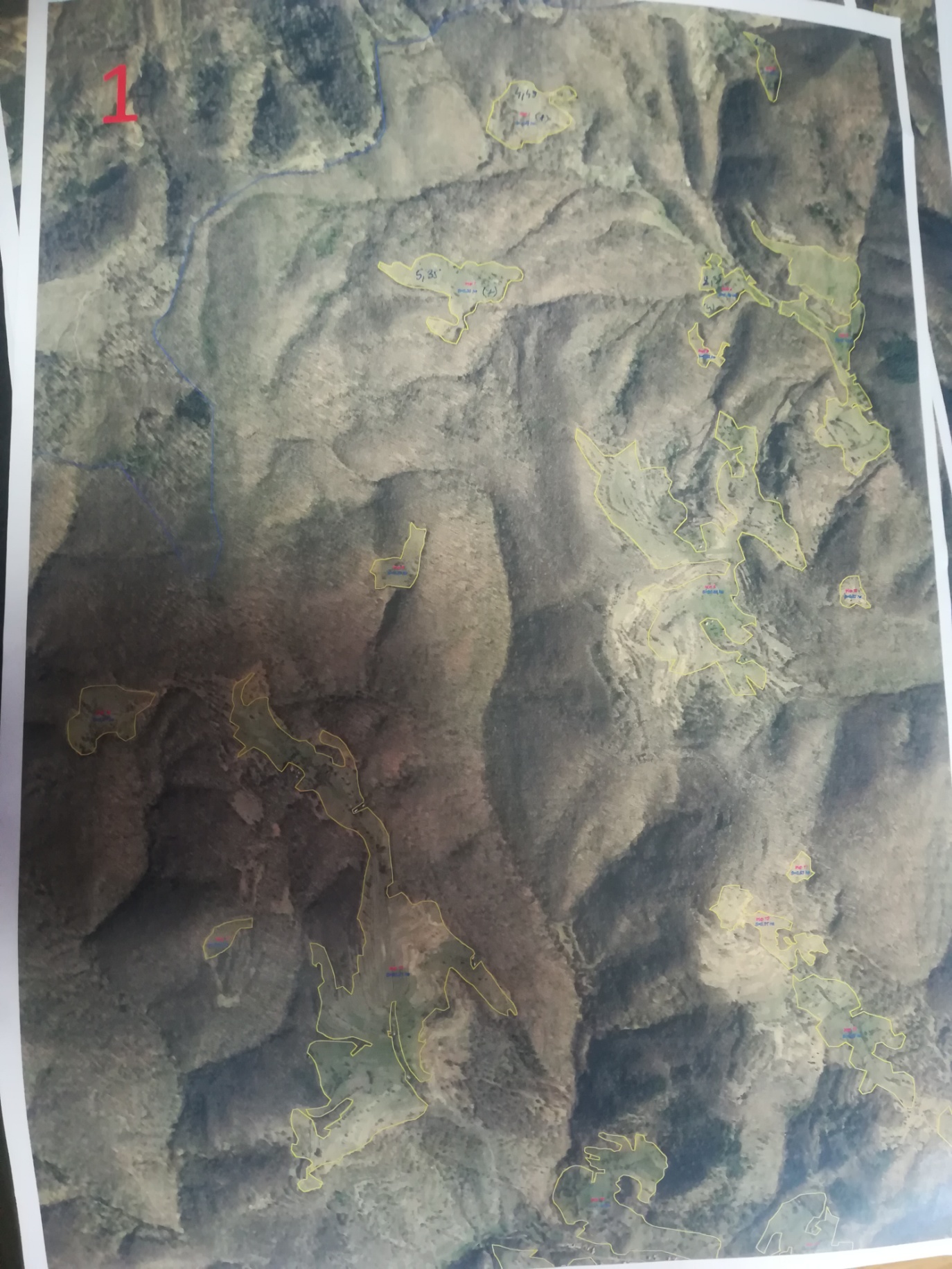 Trupurile de pajişte14,15,16,17,18,207,208,209,210,211,212,213,214,215  cu suprafete de pasune conform tabel 1.1., sunt situate în partea de  nord de limita cu judetul Arad, la est si vest   sunt marginite de paduri iar in partea de S-SE se afla satul Pravaleni,conform fig.2.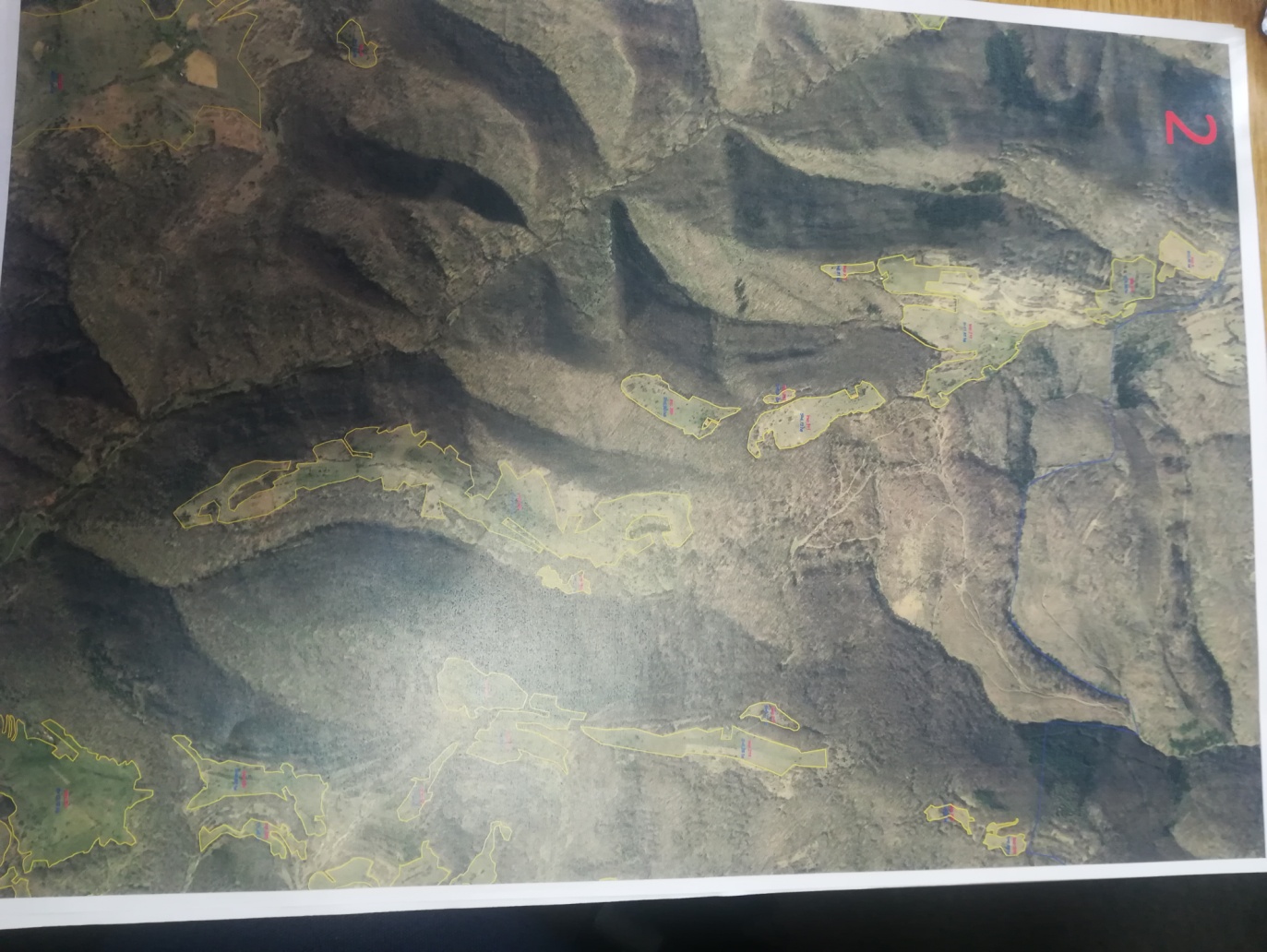 Trupurile de pajişte 216,217,218,219,220,221,222,223,224,225,329,330,331,332,333,334,335,336,337,338,339,340,341,342   cu suprafete de pasune conform tabel 1.1., sunt situate în partea la nord de satul Ocisor,la  nord-est de satul Ociu iar in vest ,sus-sud-est   sunt marginite de paduri conform fig.3.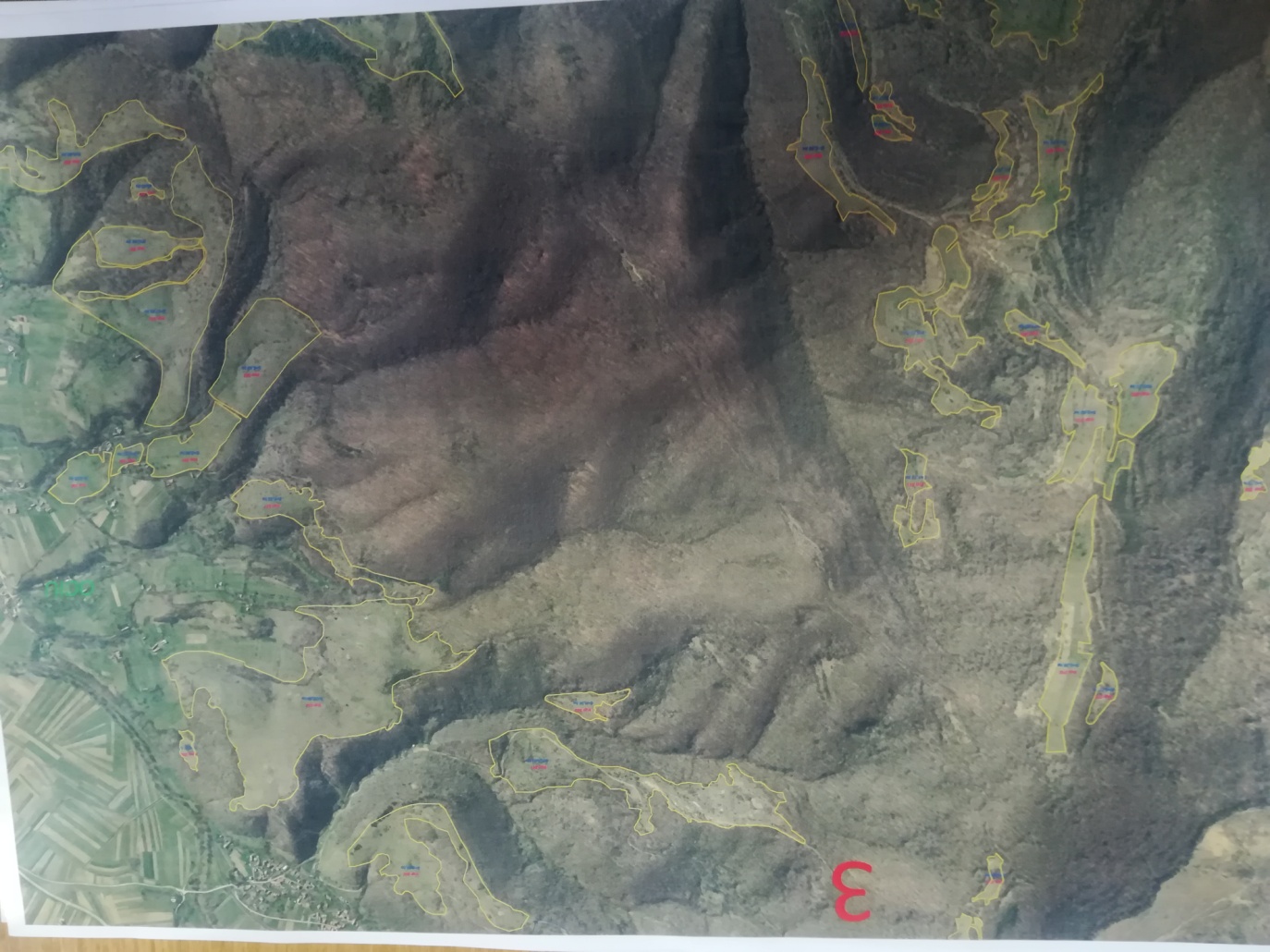 Trupurile de pajişte 343,344,345,346,347,348,349,350,351,352,353,354,355  cu suprafete de pasune conform tabel 1.1., sunt situate în partea de nord ,la limita cu judetul Arad,in vest si sud sunt marginite de paduri si proprietati private iar la est se afla limita cu U.A.T Tomesti cat si proprietati private, conform fig.4.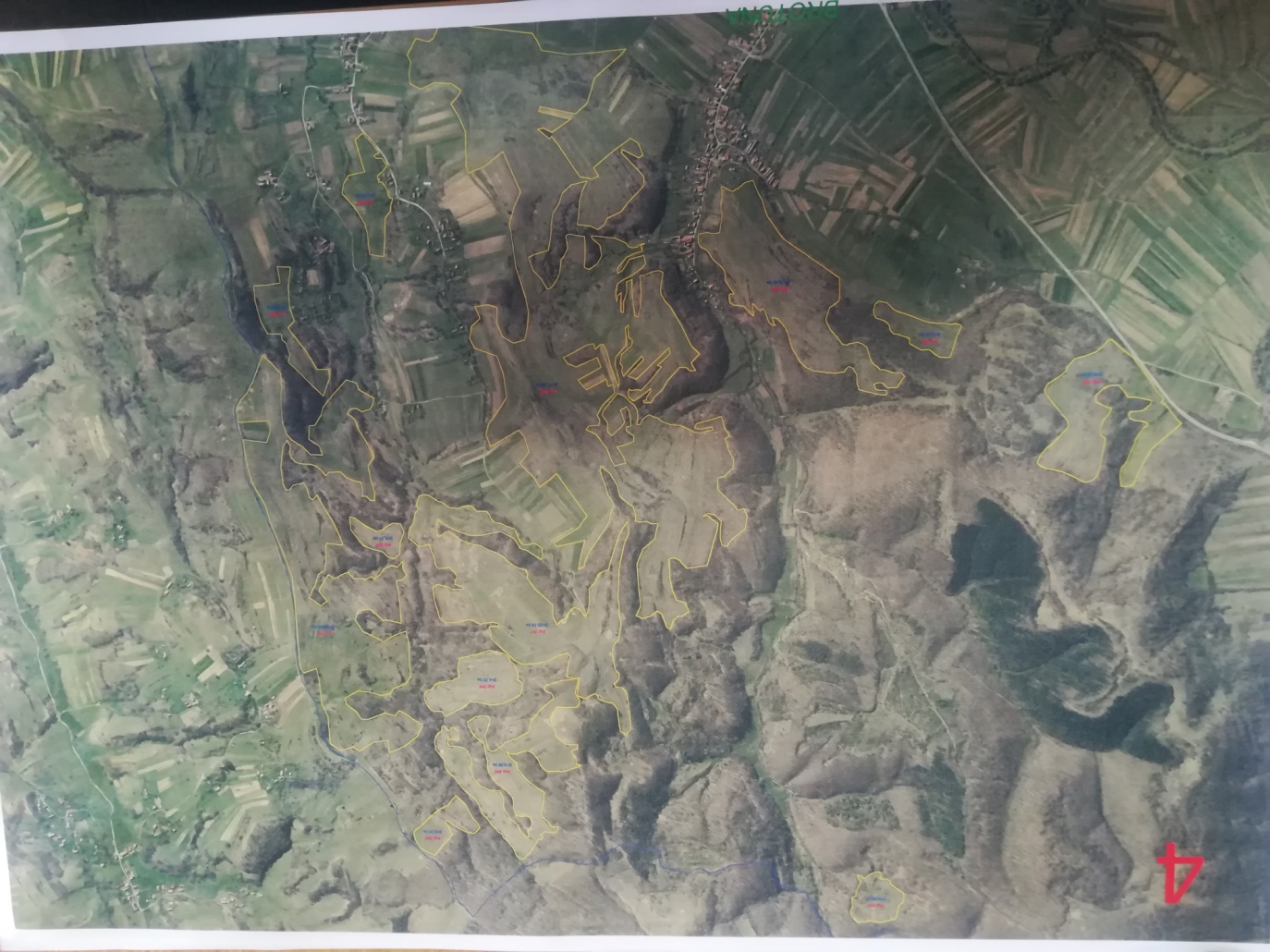 .Trupurile de pajişte 18,19,20,21,22,23,24,25,26,27,28,29,30,31,21,33,34,35,36,37,38,39,40,41,42,43,44,45,46,47,48,194   cu suprafete de pasune conform tabel 1.1., sunt situate în partea de nord-sus-sus-est   a satului Ciungani,fiind marginite la  est si vest de paduri, conform fig.5.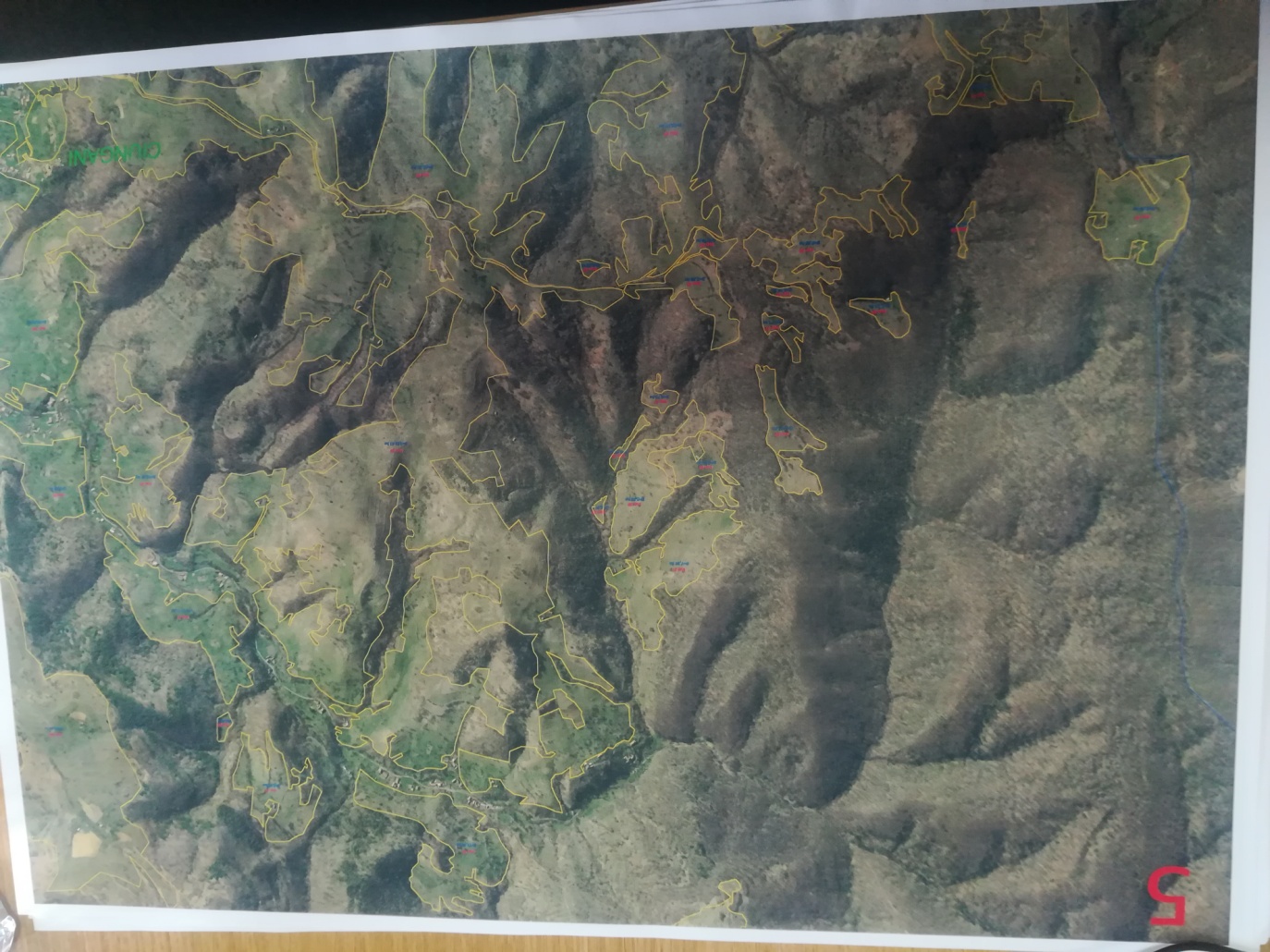 Trupurile de pajişte 230,239,195,196,197,198,199,200,201,202,203,204,323,325,240,241,242,249,250,251,252,253,254,255,   cu suprafete de pasune conform tabel 1.1., sunt situate în partea de nord   a satului Pravaleni fiind marginite la  sud  si vest de paduri iar est de satul Ciungani ,conform fig.6.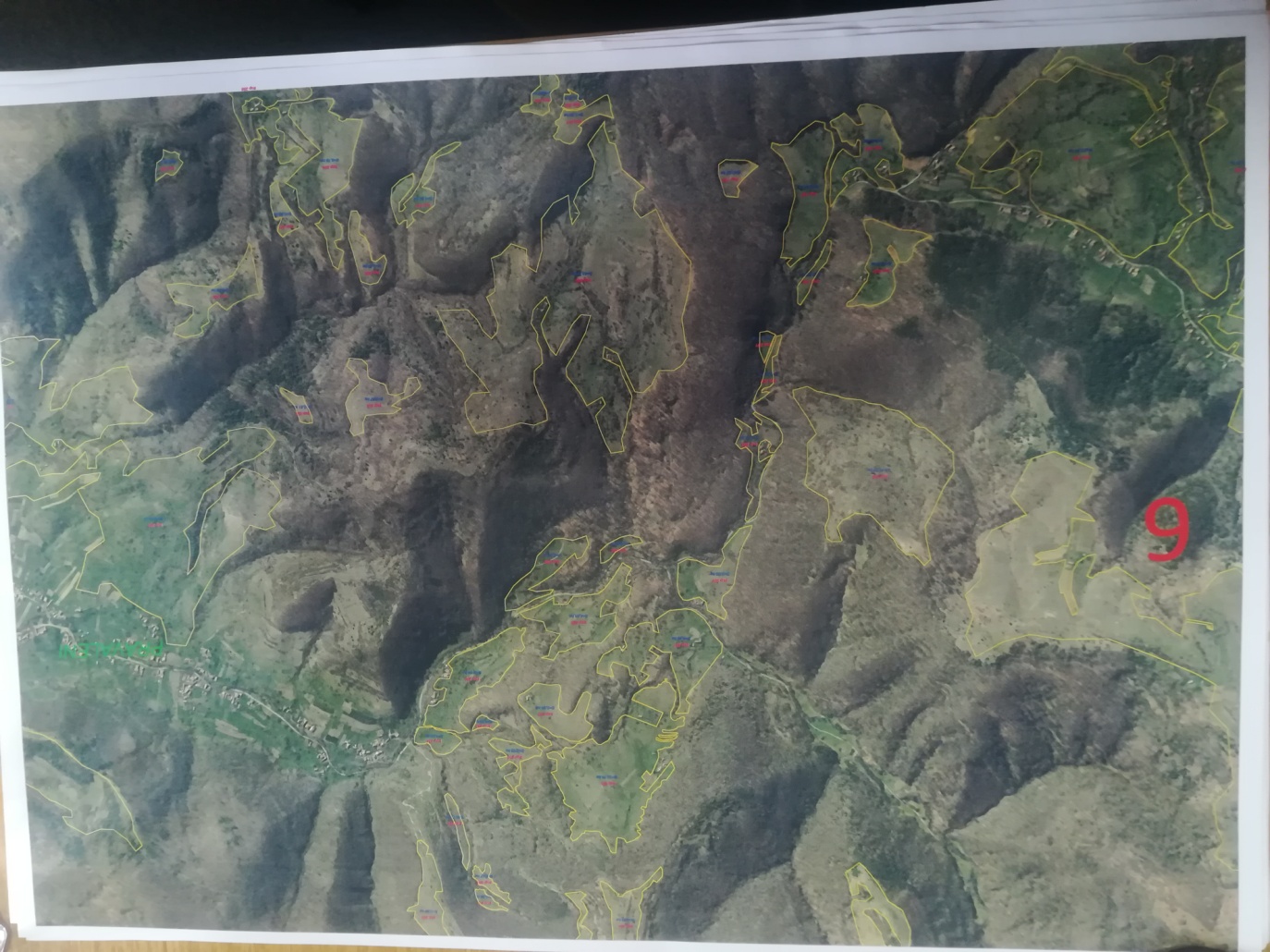 Trupurile de pajişte 297,298,299,300,301,302,303,304,305,306,307,308,309,311,312,313,314,315,316,317,318,319,320,321,322,326,327,328   cu suprafete de pasune conform tabel 1.1., sunt situate în partea de nord- est   a satului Basarabasa,fiind marginite la  nord-nord-est de satul Brotuna  ,de paduri,proprietati private,la sud de comuna Vata de Jos,paduri ,  proprietati private iar in vest de satul Pravaleni ,conform fig.7.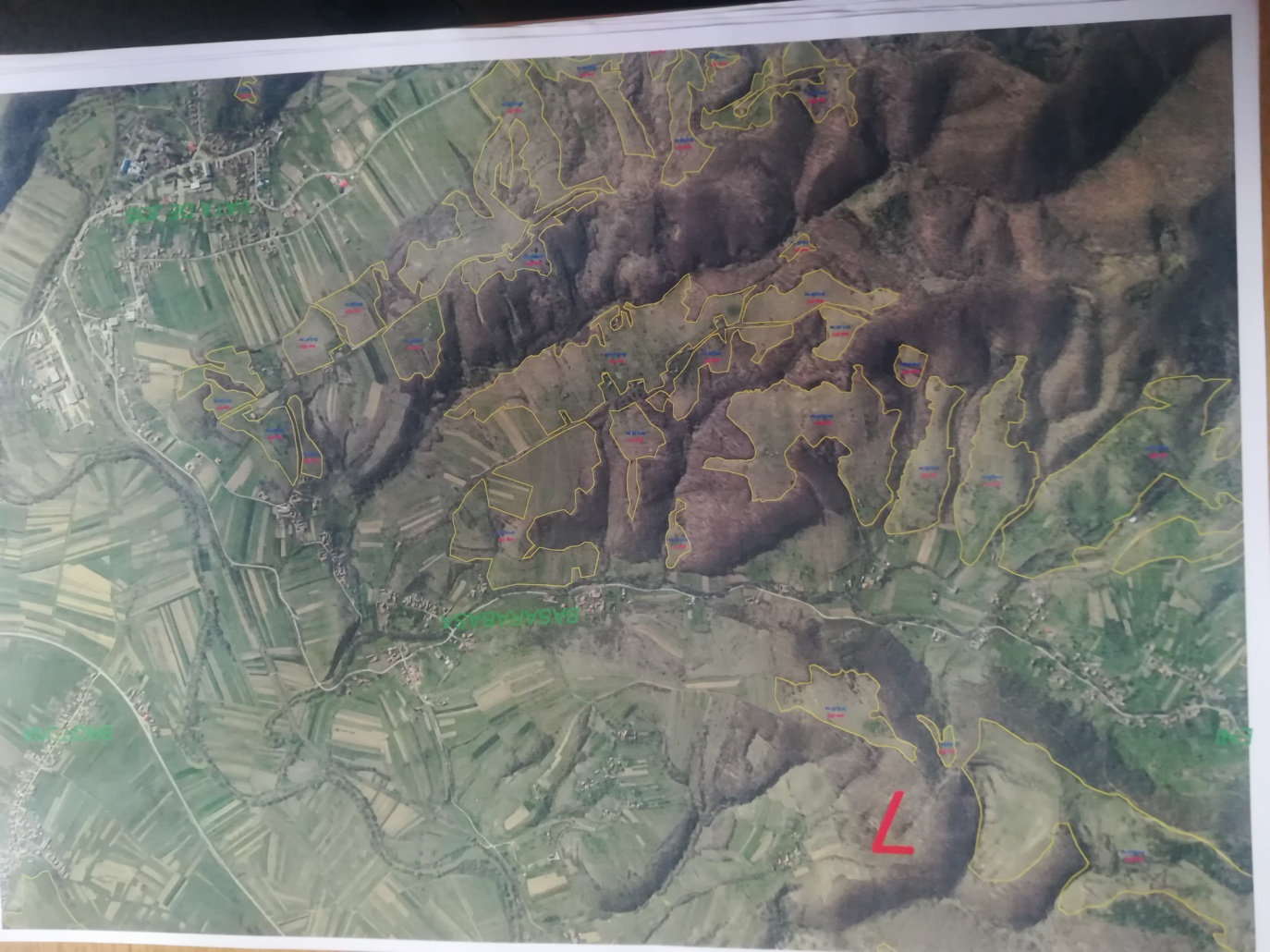 Trupurile de pajişte 41,42,43,44,45,46,47,48,49,50,51,52,53,54,55,56,57,58,59,60,61,62,63,64,65,66,67,68,69,70,71,72,73,74,75,76,77,78,79,80,81,187,188,190,191   cu suprafete de pasune conform tabel 1.1., sunt situate în partea de nord-nord- est   a satului Ciungani ,fiind marginite de paduri,proprietati private,la vest de limita judentului Arad iar in sud si est de paduri  ,conform fig.8.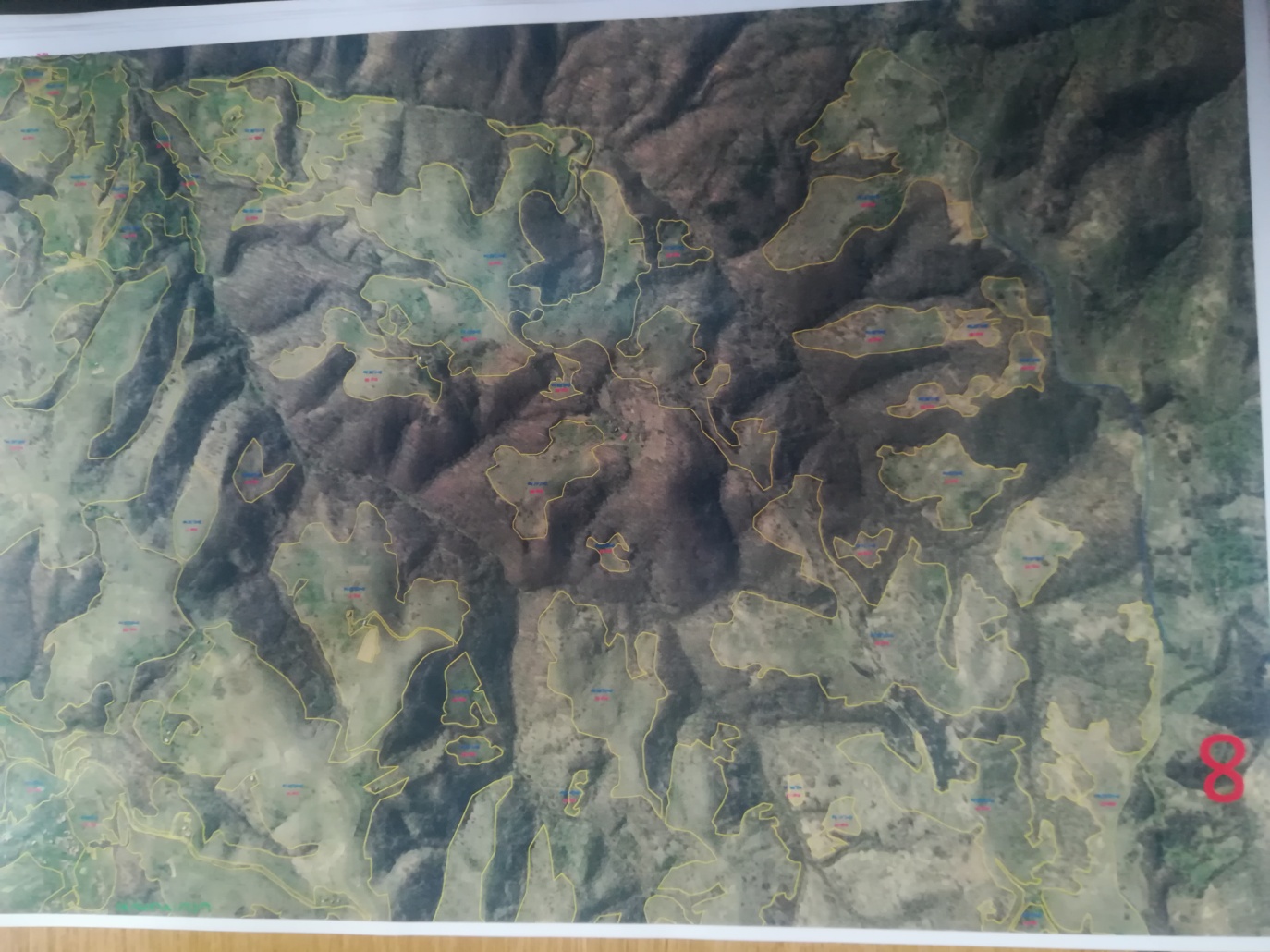 Trupurile de pajişte 256,257,258,192,167,168,169,170,171,178,179,180,181,182,183,184,185,186,187,188,189 cu suprafete de pasune conform tabel 1.1., sunt situate în partea de fiind marginite la  nord-nord-est de satul Brotuna  ,de paduri,proprietati private,la sud de comuna Vata de Jos,paduri ,  proprietati private iar in vest de satul Pravaleni ,conform fig.9.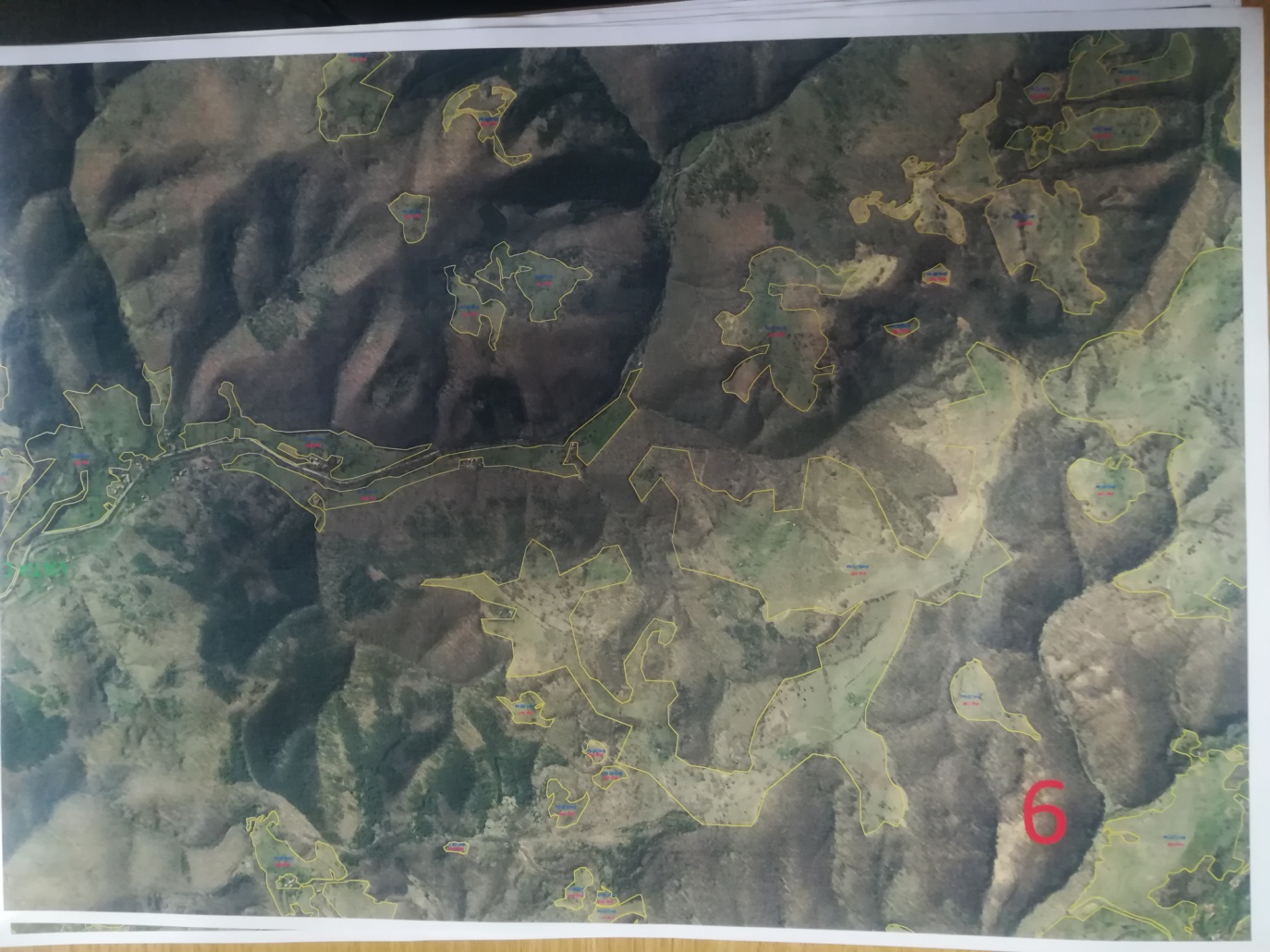 10.Trupurile de pajişte261,262,263,264,265,266,267,268,269,270,271,272,273,274,275,276,277,278,279,280,281,282,283,284,285,286,287,288,289, 290,291,292,293,294,295,296,297,298,299,300 ,360,361,362 cu suprafete de pasune conform tabel 1.1., sunt situate în partea nord-nord-est a comunei Vata de  Jos, fiind marginite la  sud paduri,la est de  satul Prihodiste si de paduriiar la vest de satul Vata de Sus,conform fig.10.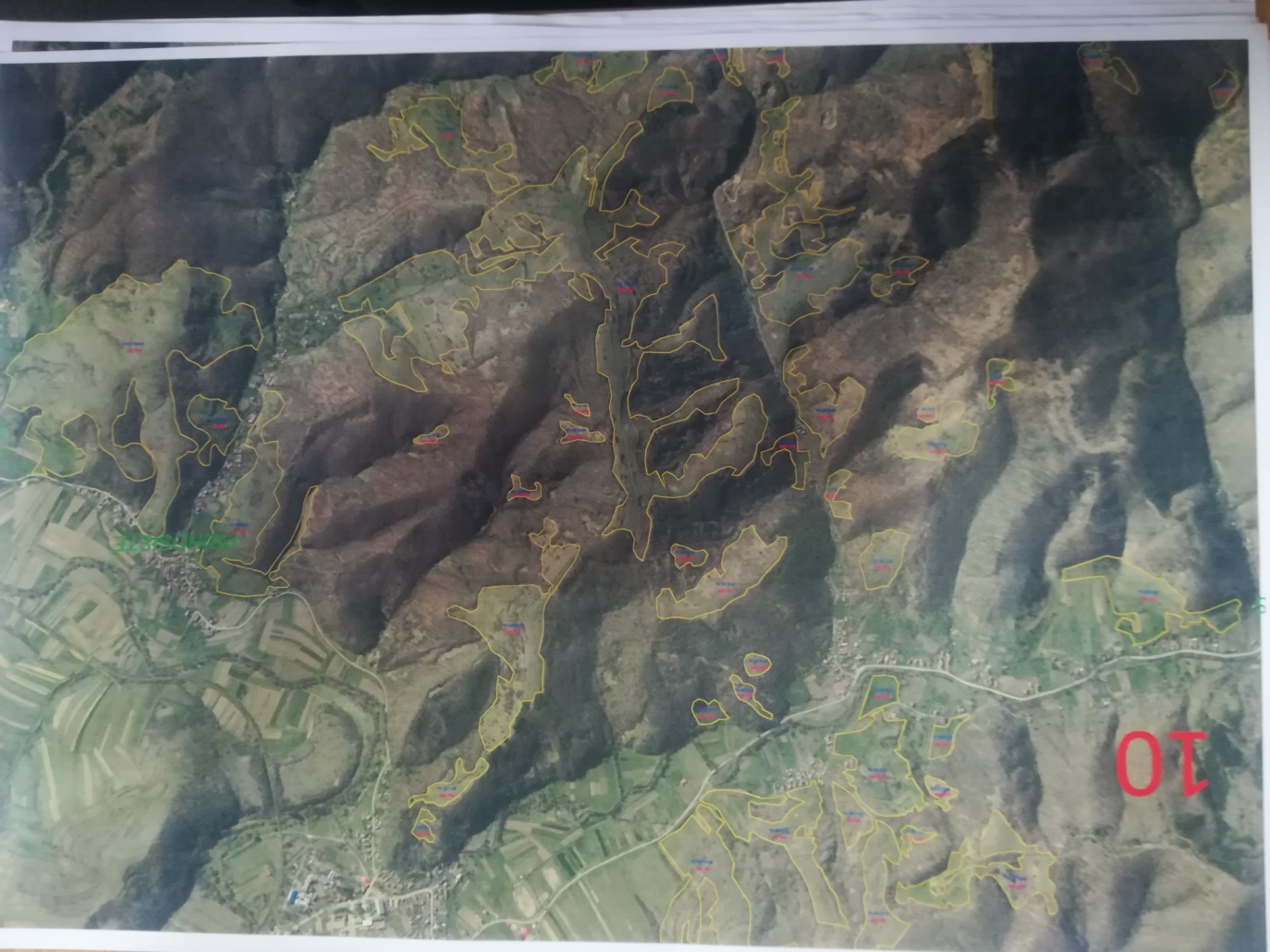 Trupurile de pajişte 356,357,358,359,363,364,365,366,367,368,369,370,371,372,373,374,375,376,377 cu suprafete de pasune conform tabel 1.1., sunt situate în parteaest de satul Birtin ,  fiind marginite la  nord-nord –est de proprietati private , drumuri(E79),in vest de satul Prihodiste iar la sud de paduri ,conform fig.11.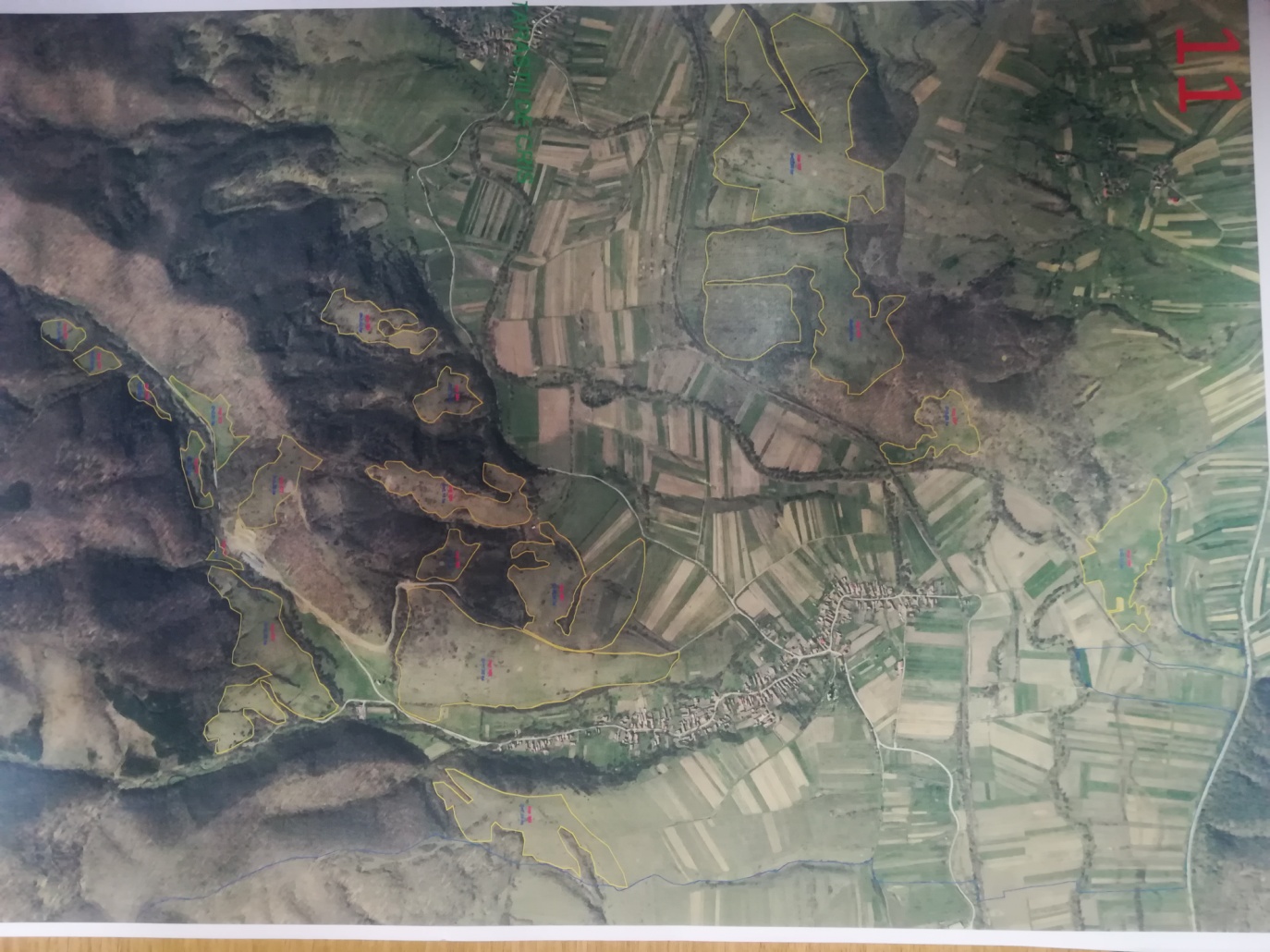 Trupurile de pajişte 82,83,84,85,86,87,88,89,90,91,92,93,94,95,96,97,98,99,100,101 ,135,136,137,138,139,140,141,142,143,144,145,146,147,148,149,150,165,166,167,172,173,174,175,176,177  cu suprafete de pasune conform tabel 1.1., sunt situate în partea de nord a satului Cazanesti,fiind marginite la  nord-vest  de drumuri si paduri , la sud de paduri ,drumuri  iar la est de paduri si proprietati private, conform fig.12.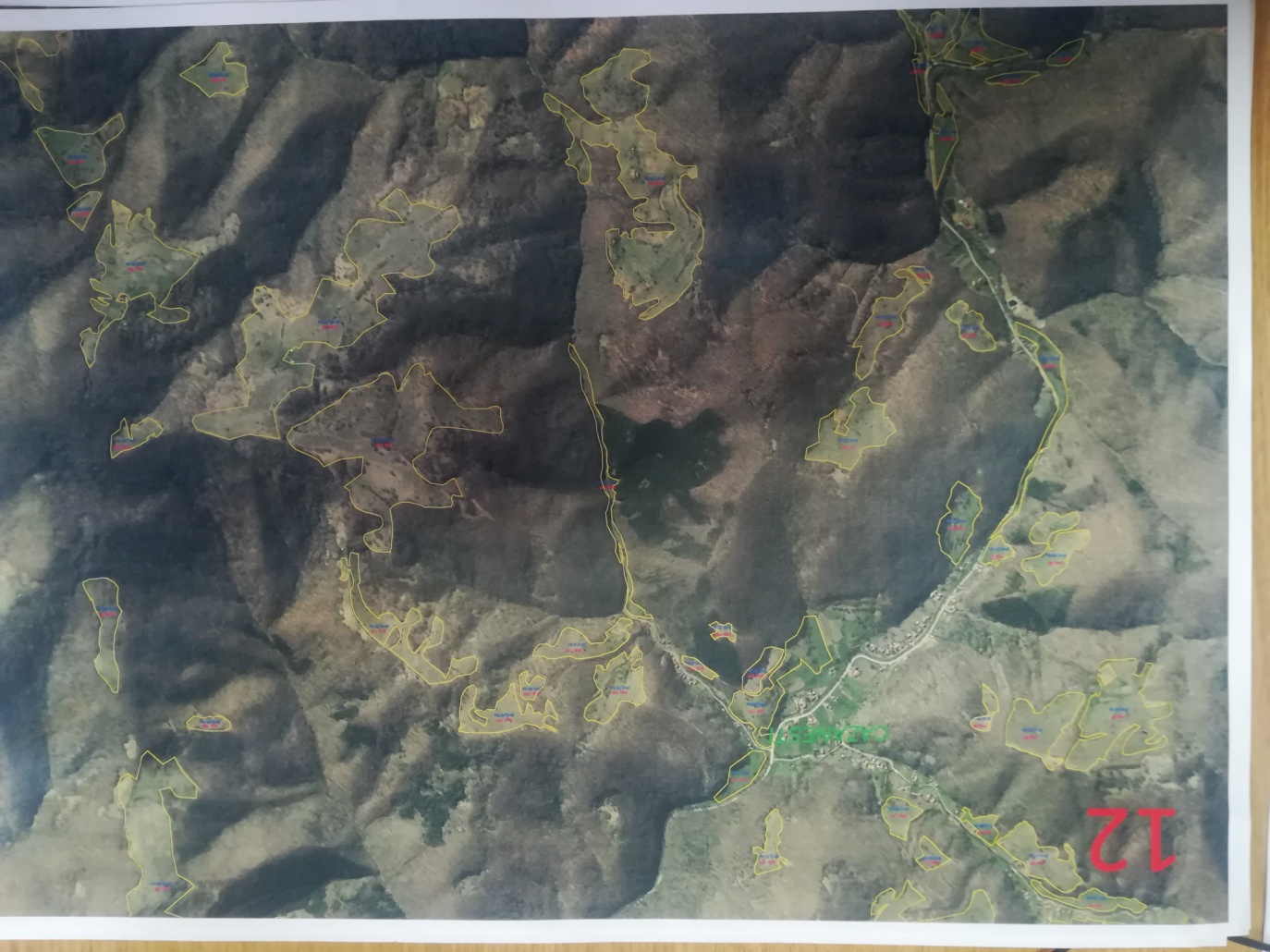 Trupurile de pajişte 129,130,131,132,151,152,153,154,155,156,157,158,159,160,161,162,163,164 ,271,272,273.274,275,276,277 cu suprafete de pasune conform tabel 1.1., sunt situate în partea de nord localitatii  Vata de Sus  ,  fiind marginite la  sud de paduri ,la est localitatea Tatarastii de Cris iar in vest de comuna Vata de jos,conform fig.13.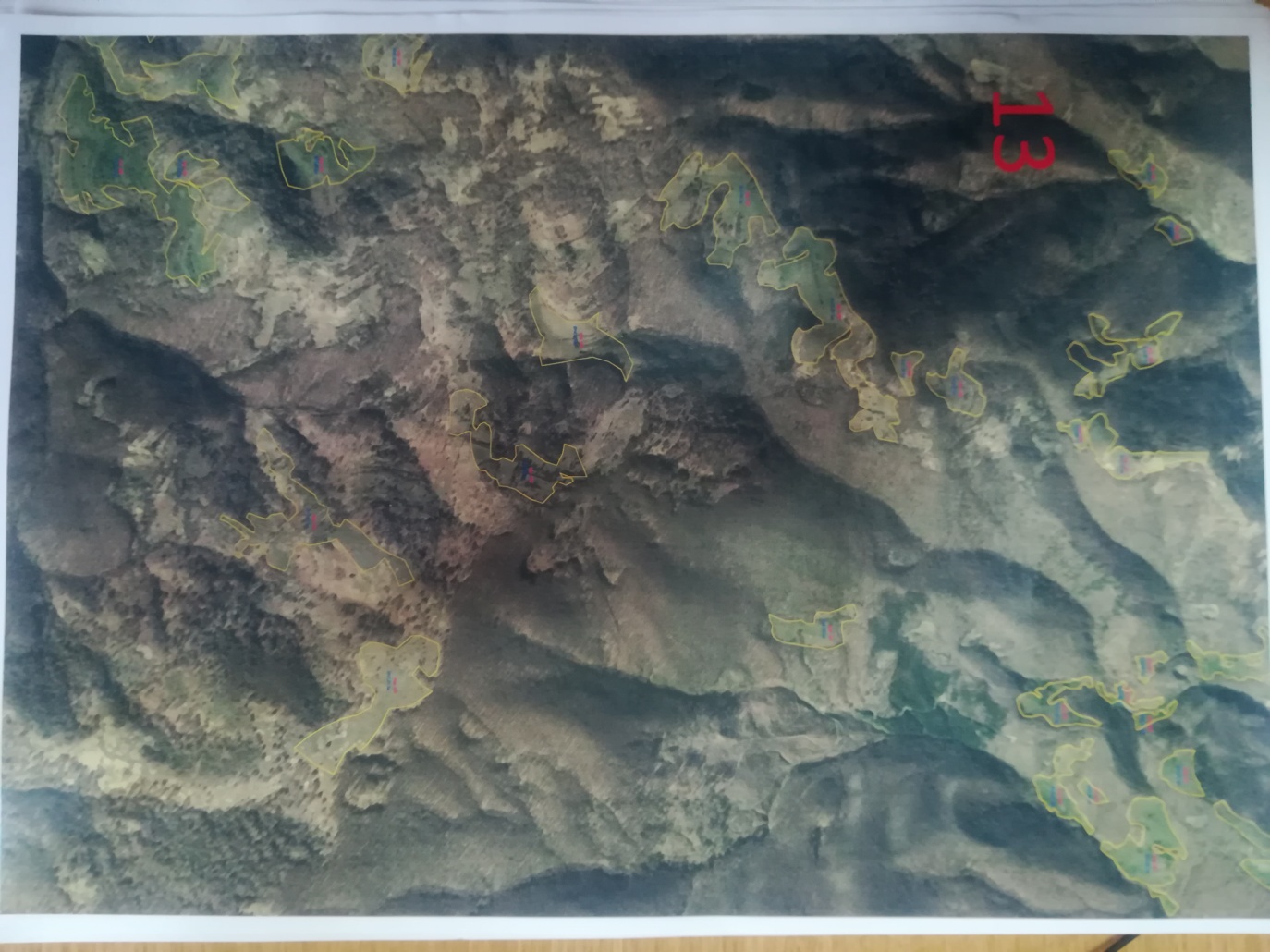 Trupurile de pajişte 102,103,104,105, cu suprafete de pasune conform tabel 1.1., sunt marginite nord ,sus,est,vest paduri ,conform fig.14.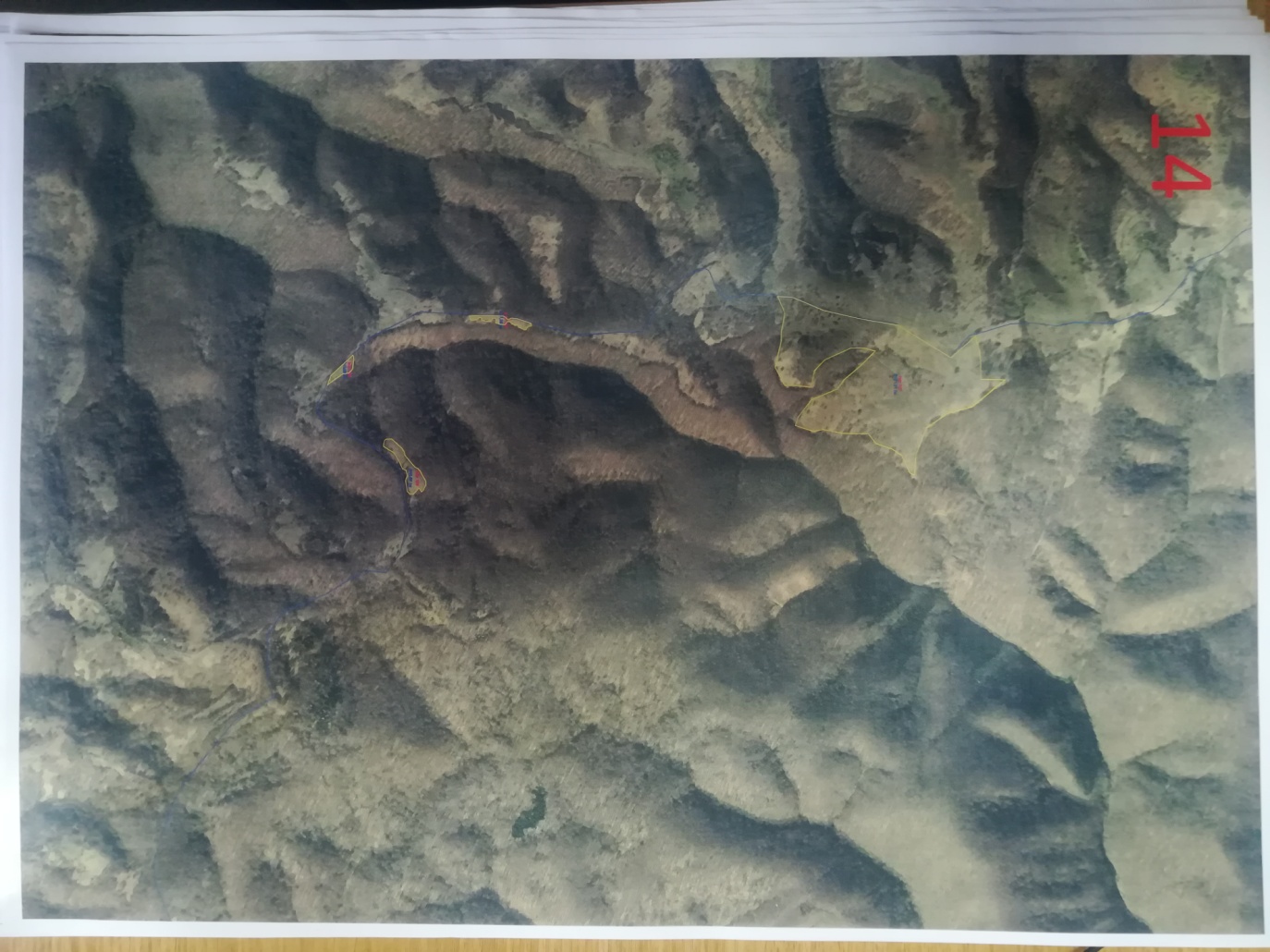 Trupurile de pajişte106,107,108,109,110,111,112,113,114,115,116,117,118,119, 126,127,128,129,130,131,132,133,134,135, cu suprafete de pasune conform tabel 1.1., sunt situate în partea de nord a localitatii  Cazanesti,fiind marginite de paduri ,la sud,est si fiind marginite de drumuri si paduri ,conform fig.15.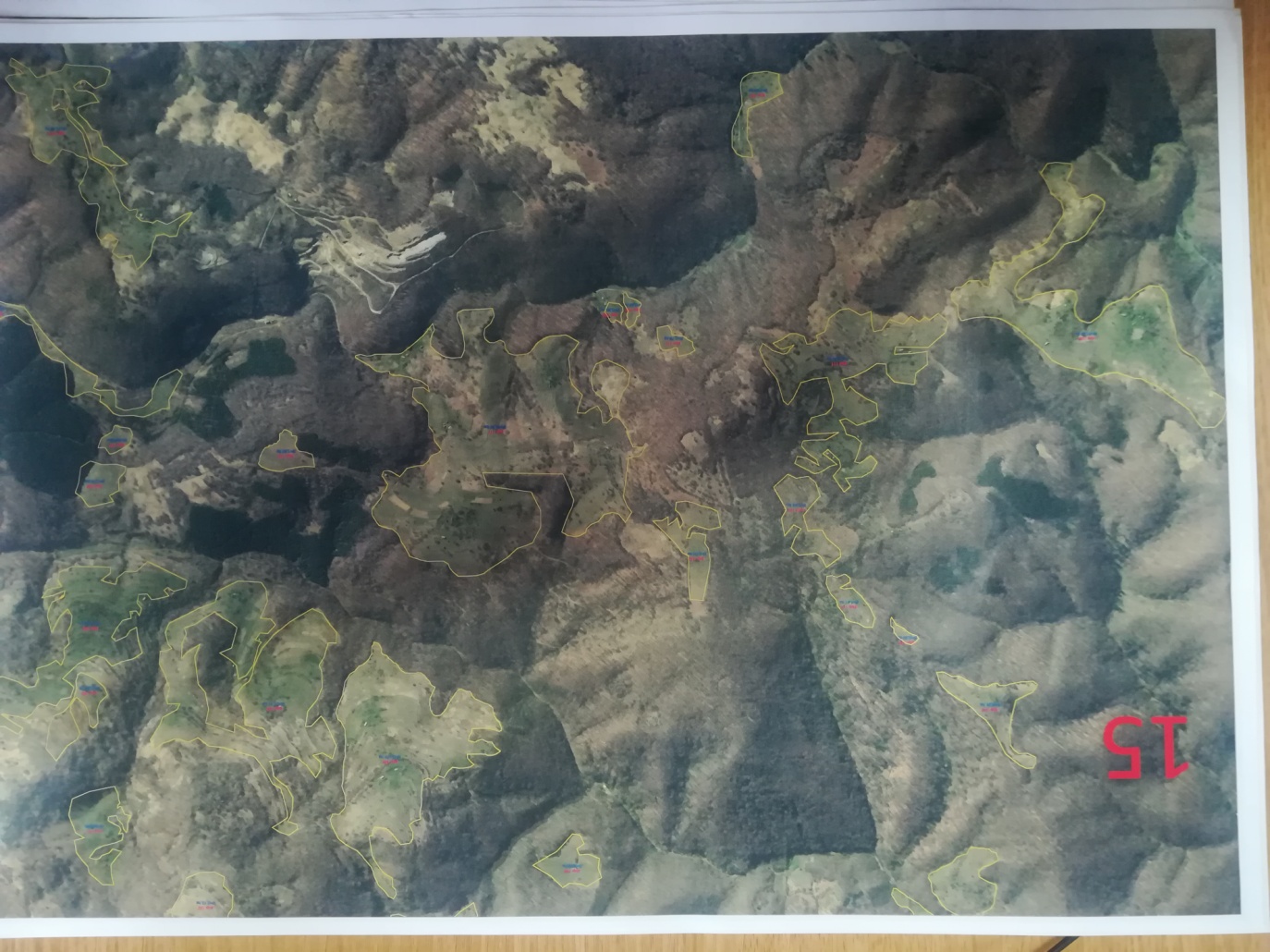 Trupurile de pajişte123,124,125,151,152,153,154 cu suprafete de pasune conform tabel 1.1., sunt situate în partea de nord –nord-est a localitatii  Cazanesti  , fiind marginite de paduri ,la sud, si fiind marginite de drumuri si paduri conform fig.16.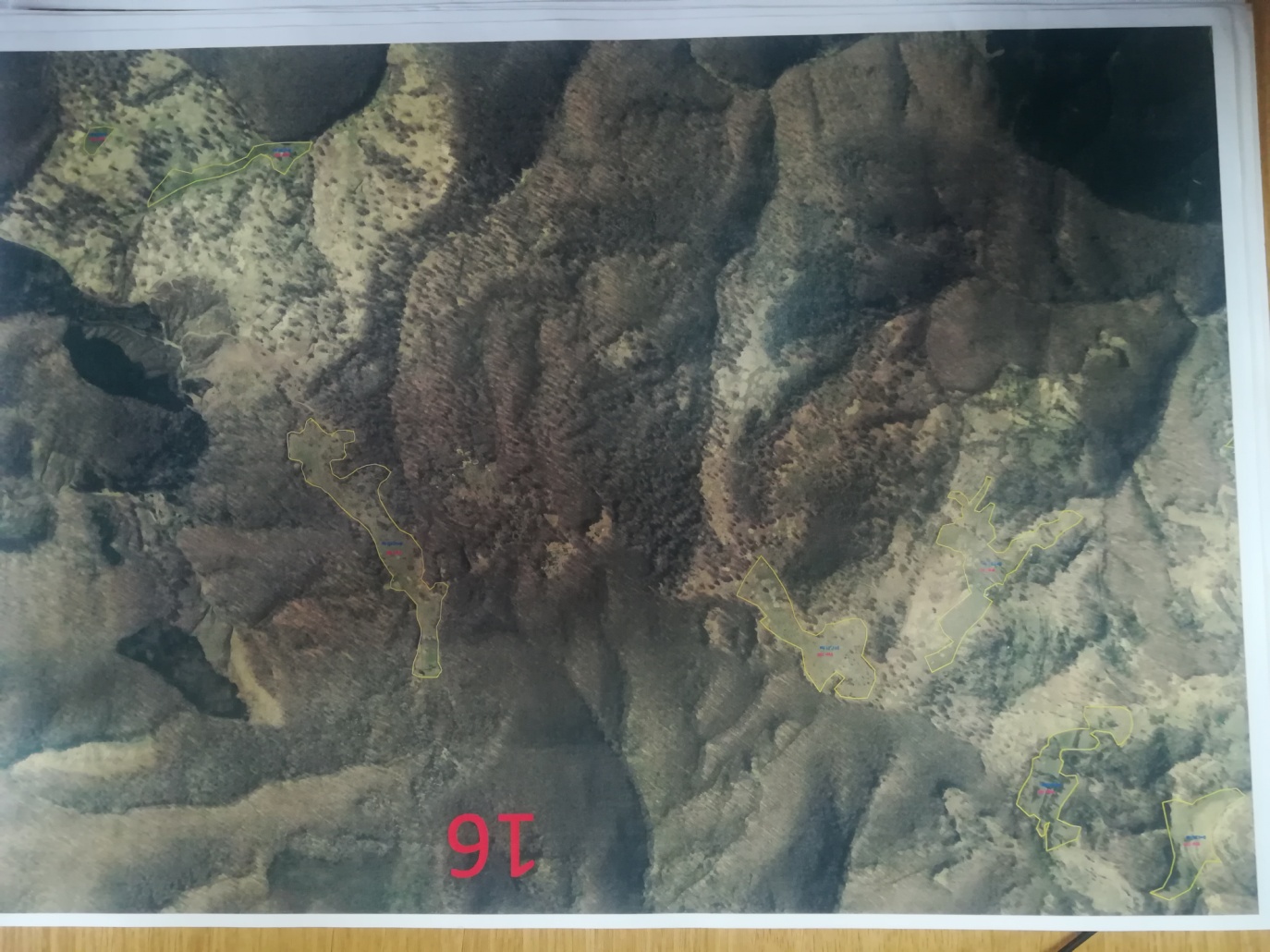 Trupurile de pajişte 119,120,121,122,126,127,128,cu suprafete de pasune conform tabel 1.1., sunt situate în partea de sus-sus-vest de satul Deleni,comuna Vorta , fiind marginite la nord ,la est si vest  de paduri , conform fig.16.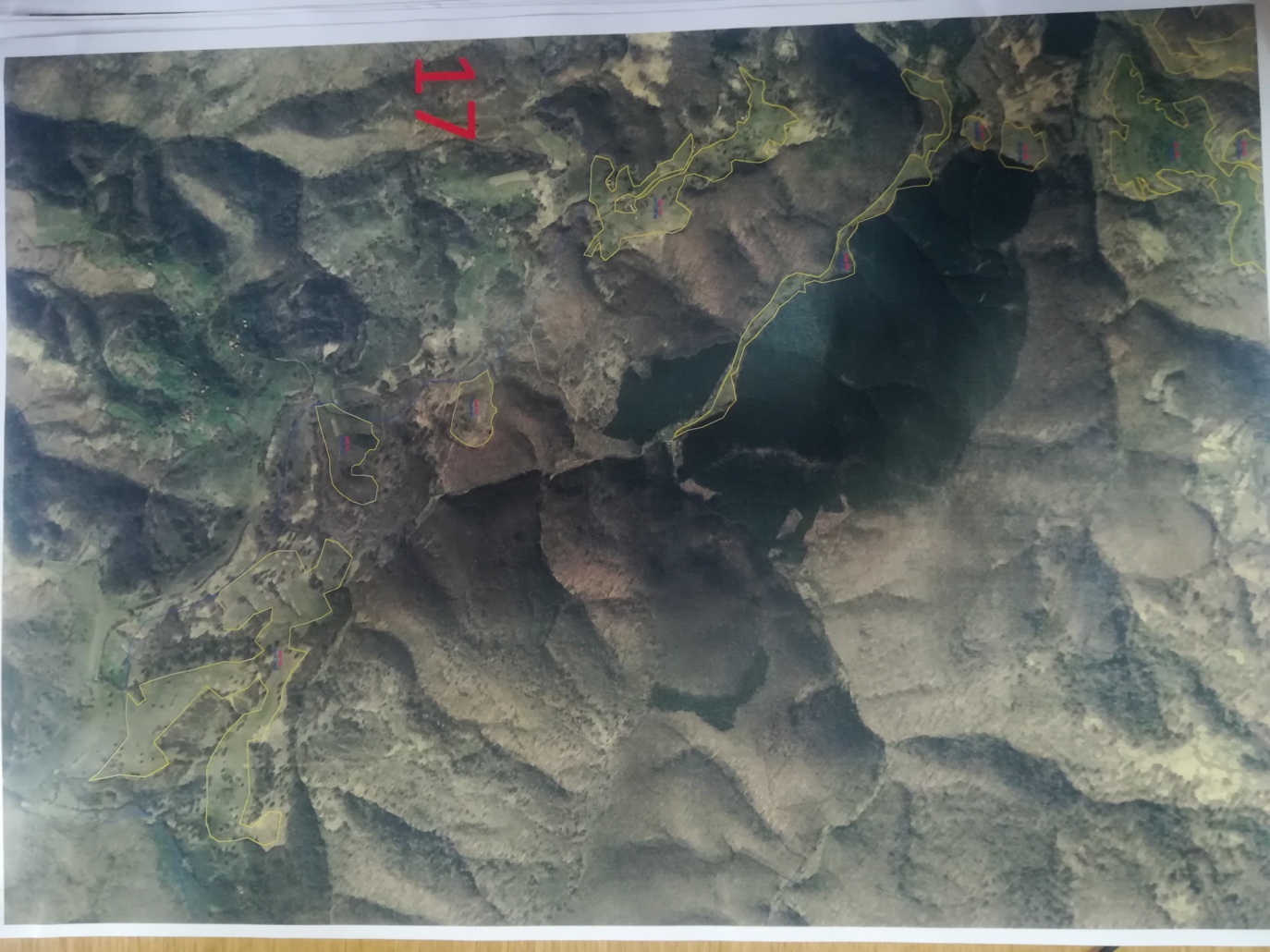 1.4 Gospodărirea anterioară a pajiştilor din amenajamentPășunile care fac obiectul prezentului studiu au fost în trecut în proprietatea satelor și comunelor învecinate, fiind folosite de locuitorii acestora. După naționalizarea din anul 1948, pășunile au trecut în proprietatea statului, fiind administrate de comunele pe raza cărora se află. Până în prezent pajiștile din UAT Vața de Jos nu au fost gospodărite și utilizate rațional, au fost exploatate printr-un păşunat liber (continuu) de către crescătorii de animale din comună fără a exista o corelație corespunzătoare între producția reală a pășunilor și capacitatea de pășunat (încărcătura de animale la hectar). Factorii limitativi ai producției pășunilor aparținătoare UAT Vața de Jos pot fi sintetizați astfel: - zone cu exces de umiditate; - perioade de secetă; - aciditate solului; - fenomene de eroziune a solului; - suprapășunat (acest fenomen întâlnindu-se și în lunile în care este interzisă scoaterea animalelor pe pășune) sau subpășunat; - prezența speciilor dăunătoare; - prezența speciilor de arbuști; - prezența mușuroaielor; - lipsa elementelor fertilizante de natură organică sau chimică; - lipsa lucrărilor minime de întreținere; - pășunat nerațional. În prezent starea generală a pajiştilor este diferită de la trup la trup, din punct de vedere calitativ și cantitativ fiind slabă spre mediocră–bună.. Categoria de folosinţă a terenului înregistrat în registrul agricol la data de 01.01.2007 a fost de păşune, suprafaţa înregistrată fiind de 1840  ha.2. ORGANIZAREA TERITORIULUI2.1 Denumirea trupurilor de pajişte care fac obiectul acestui studiuTrupurile de pajişte ce urmează a fi amenajate sunt prezentate in tabelul 2.1. Tabelul 2.1          Conform hartilor prezentate de Primaria comunei Vața de Jos, suprafaţa de pajişti si fanete  pentru amenajament este de 2569,02.2.2 Amplasarea teritorială a trupurilor de pajişte (planul cadastral). Vecinii şi hotarele pajiştii      Vecinii si hotarele fiecare trup de pajişte, căile de acces, apele si toţi vecinii sunt evidentiate in ortofotoplanurile anexate.  2.3 Constituirea şi materializarea parcelarului şi subparcelarului descriptiv       La constituirea parcelarului s-a ţinut cont de cursurile de apă, căile de acces (drumuri), alte semne naturale ,păduri, ţăruşi, borne existente etc.       S-au constituit 358 parcele descriptive, suprafaţa maximă a unei parcele este de 99,90 ha, iar suprafaţa minimă este de 0,05 ha. 2.4 Baza cartografică utilizată2.4.1 Evidenţa planurilor pe trupuri de pajiştePentru întocmirea amenajamentului pastoral s-a folosit ortofotoplanuri preluate de la Primăria Comunei Vața de Jos. Trupurile de pajiste ale utilizatorilor  comunei  Vața de Jos se afla situate in coordonatele L-34-069-B-d-2, L-34-069-B-d-4, L-34-070-A-c-1, L-34-070-A-c-3,L-34-070-A-d-1, L-34-070-C-a-1, L-34-070-C-a-2.Este necesar ca în perioada următoare să se efectueze ridicarea în plan pentru intreaga suprafata de pasuni, intabularea terenului şi plantarea de borne de marcaj.2.4.2 Ridicări în plan       Pentru cunoaşterea detaliată a planului ca poziţie, mărime şi formă, este necesară ridicarea în plan conform hotararii 22/28.05.2012 pentru toata suprafata de pajiste. Aceste lucrări vor fi executate de specialişti topografi, care trebuie să respecte normele cadastrale în vigoare, iar prin grija primăriei comuna ui Vața de Jos se vor amplasa borne de marcaj şi înscrierea în cartea funciară a intregii proprietăţii.2.5 Suprafaţa pajiştilor. Determinarea suprafeţelor2.5.1 Suprafaţa pajiştii pe categorii de folosinţăSuprafetele de pajisti pe categorii de folosinta, sunt detaliate in tabelul intocmit de Primaria Comunei Vața de Jos atasat.  2.5.2 Organizarea administrativăPână în prezent păşunea comunei Vața de Jos s-a folosit la păşunatul animalelor, fiind concesionată fermierilor deţinători de animale (ovine, bovine) din zonă. În general, pe trupurile de pajişti nu au fost aplicate lucrări ameliorative, de curăţare, supraînsămânţări, fertilizări, ceea ce a determinat creşterea vegetaţiei nedorite (arbuştilor) şi reducerea suprafeţei de păşunat.Pentru fiecare trup de păşune există amenajate căi de acces prin drumuri judeţene, drumuri forestiere, drumuri de exploatare, drumuri agricole care permit deplasarea animalelor la locurile de păşunat. Sursa de apă este asigurată prin fântâni, prin izvoare şi micile vãi care strãbat pãşunea sau apa este asigurată prin deplasarea animalelor la cursurile de apa si lacurile de pe teritoriul UAT-ului..  Prezentăm mai jos cateva imagini de pe cateva trupuri de pășune :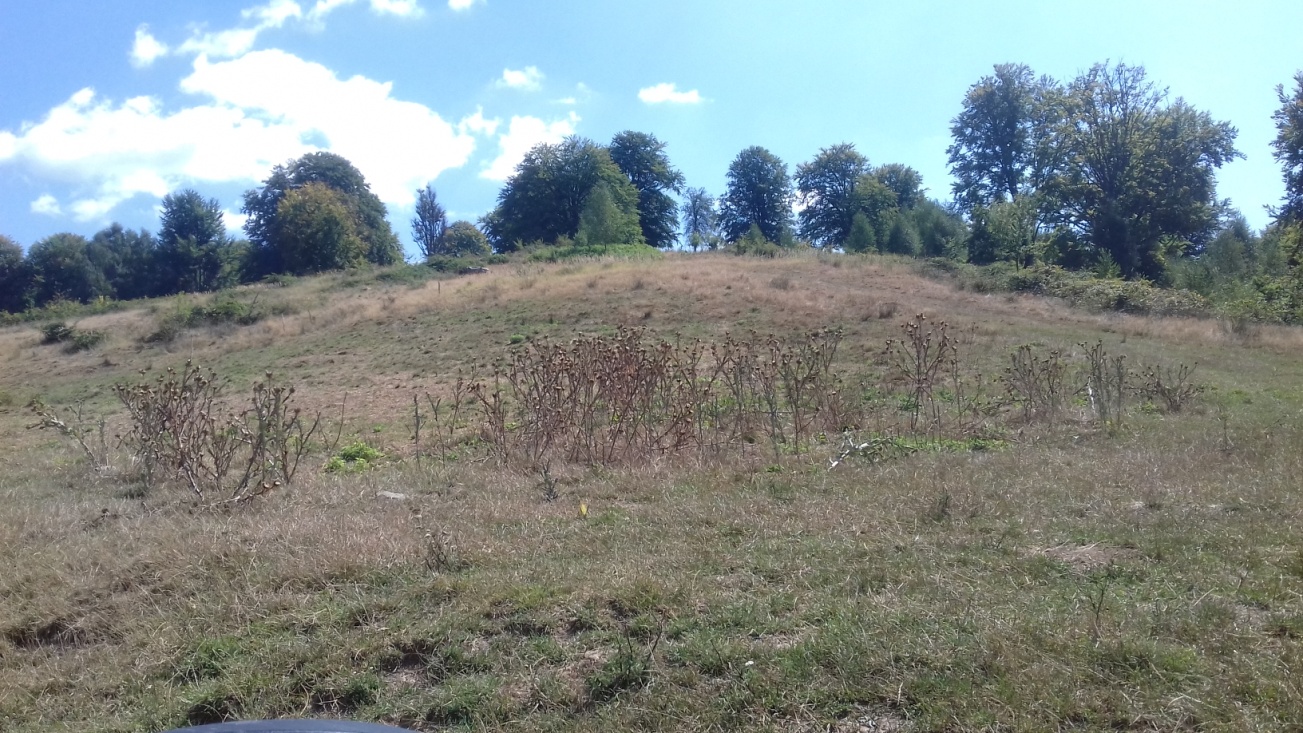 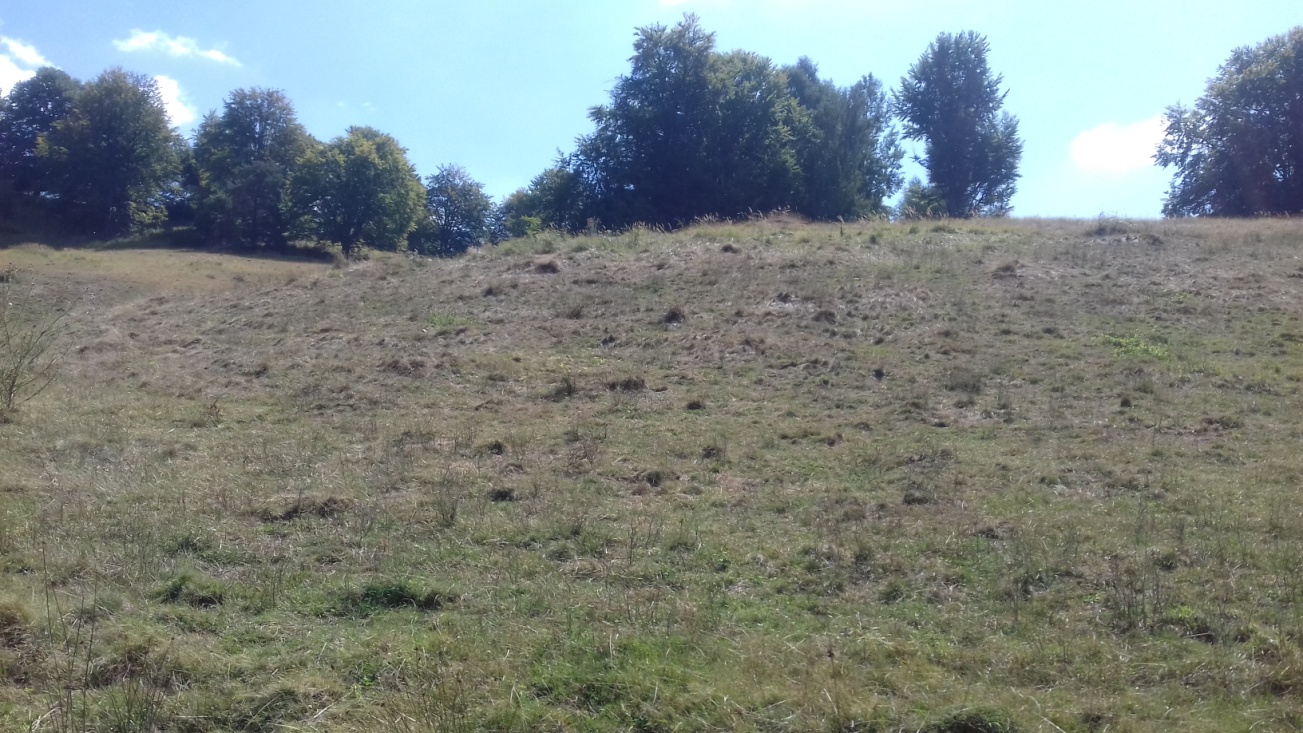 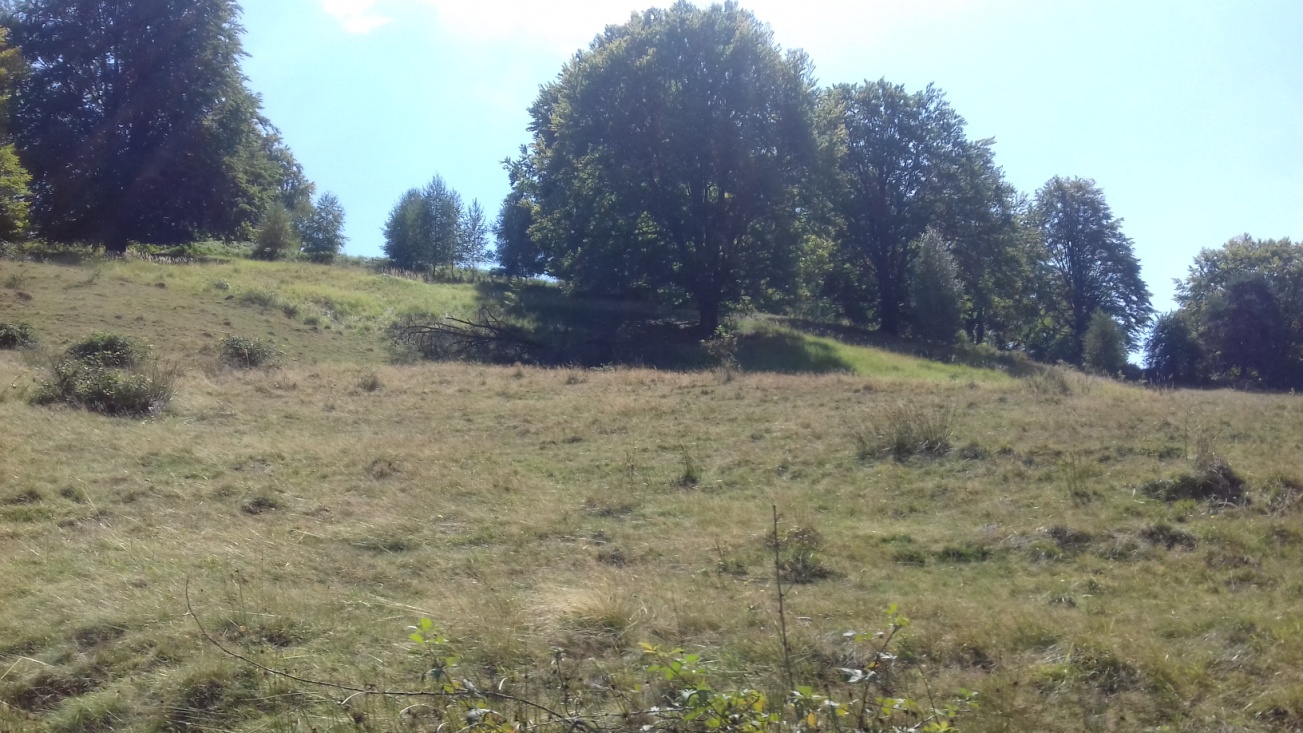 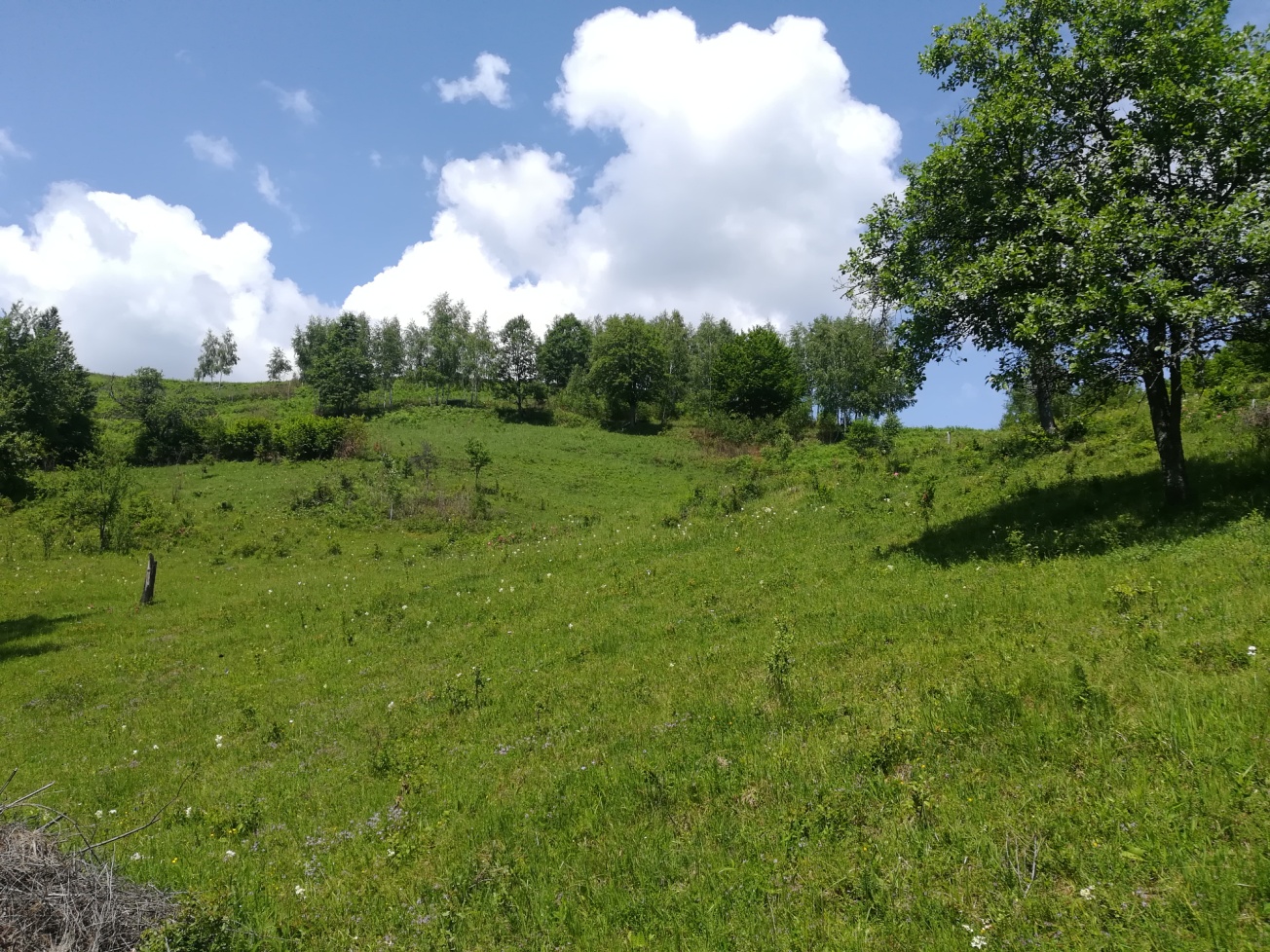 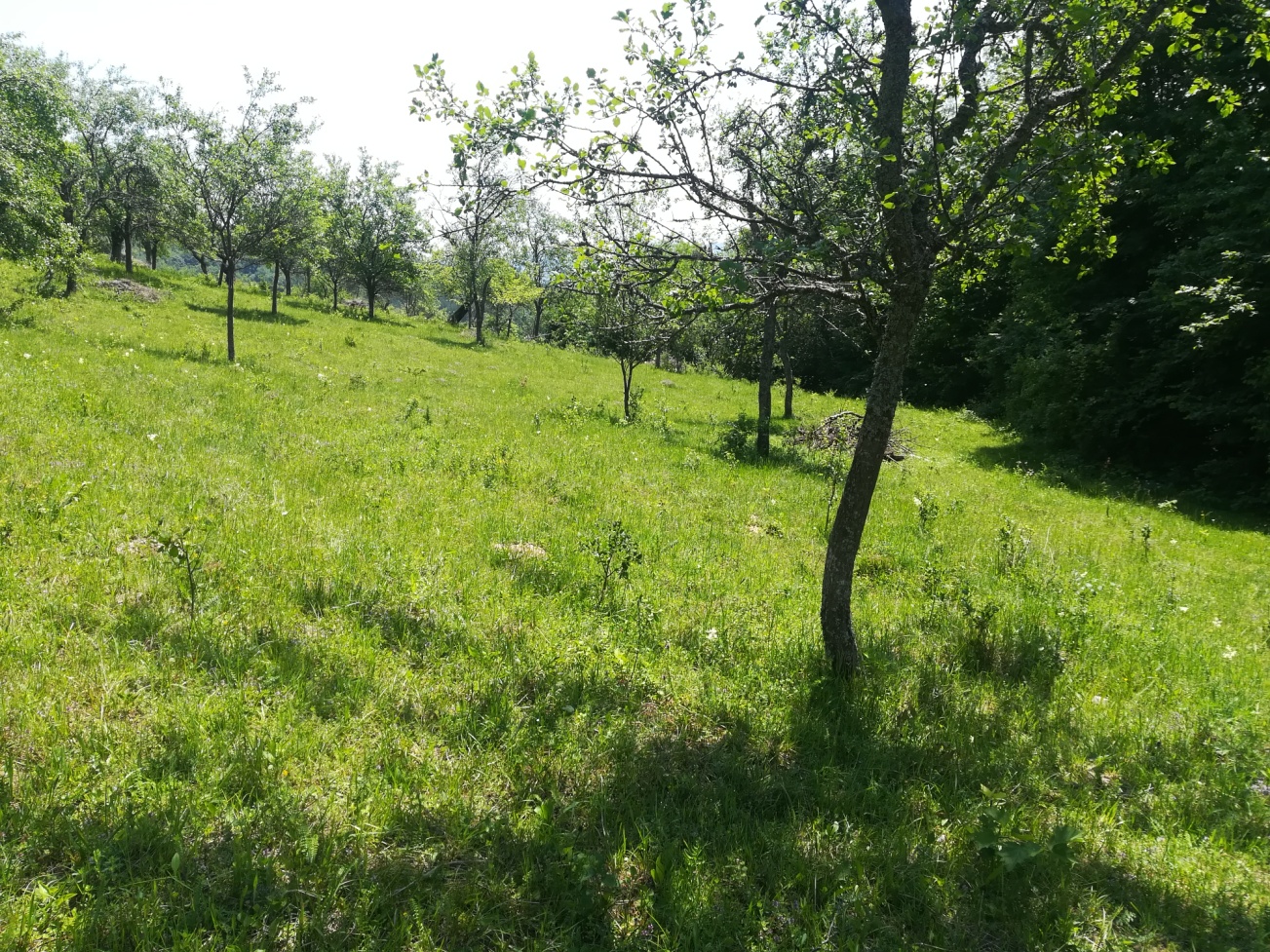 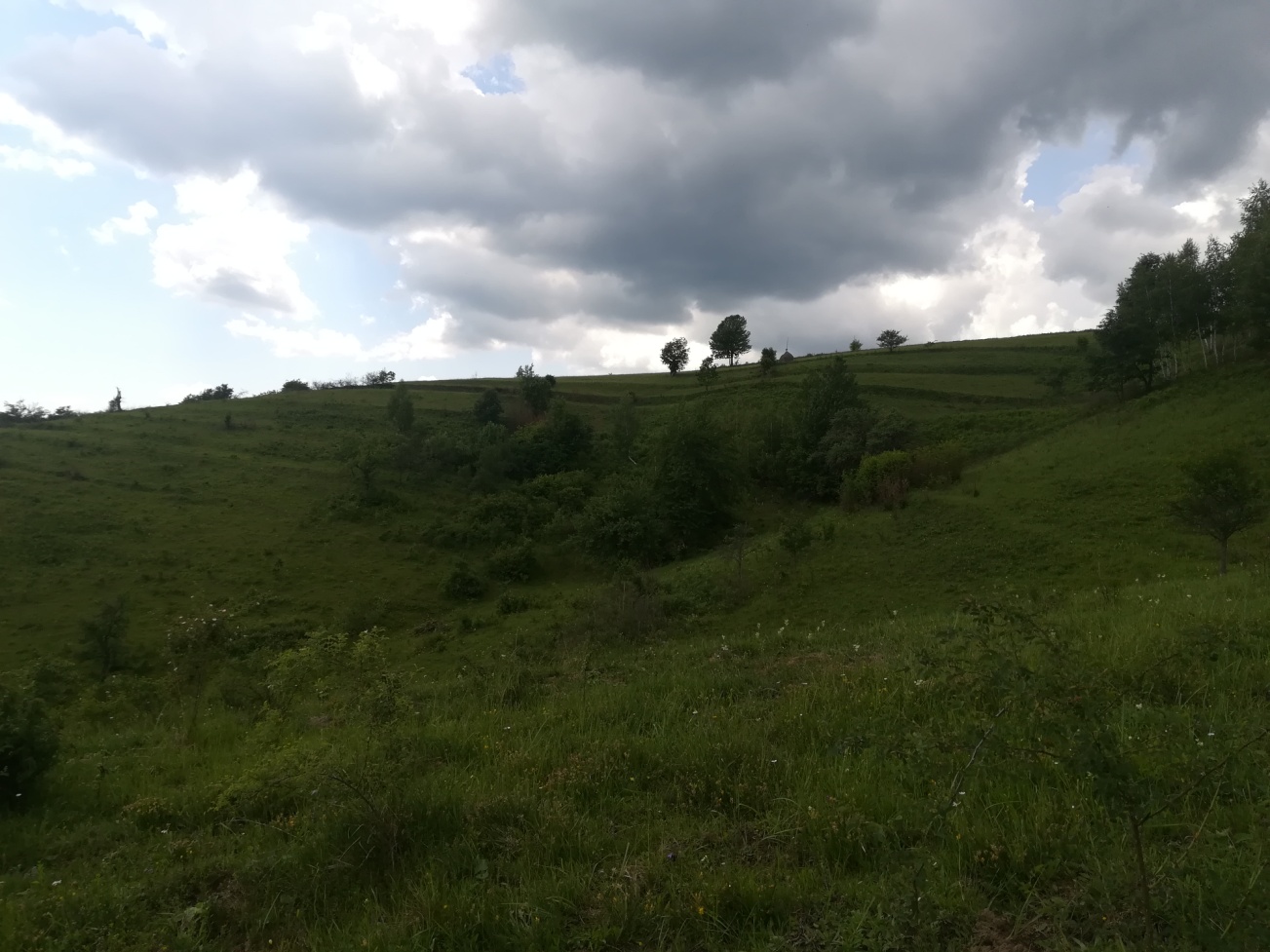 2.6 Enclave Nu sunt enclave .3. CARACTERISTICI GEOGRAFICE ŞI CLIMATICE3.1 Indicarea zonei geografice şi caracteristicile reliefului          Teritoriul actual al României numit şi spaţiul carpato-danubiano-pontic, se suprapune unui sistem teritorial european, conturat după forma cercului Carpaţilor româneşti şi a regiunilor limitrofe impuse şi subordonate complementar Carpaţilor, fiind mărginită în partea de sud de fluviul Dunărea, iar în partea de est de Marea Neagră.            Pe Glob, România este situată în emisfera nordică, la intersecţia paralelei 45° latitudine nordică şi a meridianului de 25° longitudine estică.            Teritoriul României este cuprins între 43037’07’’ şi 48015’06’’ latitudine nordică şi între 20015’44’’ şi 29041’24’’ longitudine estică, are suprafaţa de 238.391km2, fiind a 12-a ţară ca mărime a Europei. Relieful este rezultatul unui complex de procese de orogeneză, mişcări pe verticală, acţiunea factorilor externi derivaţi mai ales din condiţiile pedoclimatice şi care au dus la formarea trăsăturilor principale ale reliefului.             Din punct de vedere geomorfologic teritoriul studiat se incadreaza in Depresiunea Brad-Halmagiu, diferentiindu-se 3 subunitati: zona piemontana deluroasa, zona de terasa si zona de lunca.       Zona piemontana deluroasa cuprinde: dealurile piemontane ale Muntilor Bihor si dealurile piemontane ale Muntilor Metaliferi.        a. Dealurile piemontane ale Muntilor Bihor ocupa o suprafata relativ restrinsa, in partea nordica a teritoriului si fac trecerea intre zona muntoasa si Culoarul depresionar al Crisului Alb.         Se prezinta sub forma unor interfluvii prelungi puternic fragmentate de apele curgatoare permanente si de catre organismele torentiale. Culmile principale au orientarea generala N-S si NE-SV din care se ramifica o serie de culmi secundare cu orientari diferite. Versuntii sint in general destul de inclinati si prezinta intense procese de alunecare active localizate mai ales in unele parti ale vaii Braiasa.Din cauza limbilor de alunecare s-a format chiar un mic lac pe cursul vaii Braiasa.         Procese de alunecare deosebit de active prezinta si interfluviul dintre Valea Braiasa si Valea Brotunei. Culmea si versuntii de pe Coasta Mare.            Zona catunului Barcu din cauza pantelor accentuate pezinta in general soluri slab evoluate alternanta de litosoluri si regosoluri. In celelalte sectoare intilnindu-se mai ales luvosolrile si eutricambosolurile           b). Dealurile piemontane ale Muntilor Metaliferi localizate in sud-sud-vestul teritoriului prezinta altitudini ceva mai ridicate ca urmare a constitutiei litologice mai tari si ocupa o suprafata mai restrinsa. Ele constituie si sectorul de legatura cu zona muntoasa de care sint strins legate neexistind o limita geomorfologica exacta.	Sectorul deluros Ociu-Ocisor se prezinta sub forma unor culmi secundare scurte cu orientare generala vest-est. Versuntii sint puternic inclinati si prezinta soluri erodate, litosoluri, luvosoluri litice, avand ca folosinta principala pasunea.Reteaua de ape curgatoare si-a sapat adanc vaile,adevarate “chei” fragmentand foarte mult relieful.	Sectorul deluros din apropierea intravilanului Vata de Jos este foarte redus ca extindere, o culme principala orientate sud-nord din care se desfac cateva culmi scurte secundare cu orientari diferite. Din cauza constitutiei litologice (calcare) solurile dezvoltate aici sunt eutricambosolurile rodice cu diferite subtipuri.	Zona de terase. Ocupa suprafete relative reduse, sub forma unor fragmente, in cadrul teritoriului studiat, s ectorul cel mai dezvoltat este pe partea stanga a Crisului Alb in dreptul intravilanului Ociu si Vata de Jos.terasa superioara (25-30 m) foarte slab reprezentata sub forma unor fragmente in sectorul Ocisor-Barcu si in vestul intravilanului Vata de Jos.Terasa de 15-20m, este cea mai reprezentativa ocupand suprfete mai mari in vestul satului Ociu si in dreptul catunului Barcu.Terasa de 10-15m, este puternic fragmentata ocupand sectoare mici in zona satelor Ociu-Ocisor si Vata de Jos.Terasa de 3-5m, face trecerea spre zona de lunca. Suprafete mai mari ocupa in zona Tarnava de Cris-Vata de Jos si de-a lungul vaii Poenarilor.        Trebuie mentionat ca toate nivelelede terasa au fost puternic fragmentate de vaile afluente ale Crisului Alb.        Zona de lunca – apartine Crisului Alb si afuentilor sai (lunci inguste).         Suprafata luncii este neuniforma si inegal repartizata fata de cursul apei. Deasemenea prezinta o usoara inclinare de la est la vest.         Sectoarele cele mai inguste de lunca (sub 100m) se intalnesc in sudul intravilanului Vata de Jos, la intrarea Crisului in teritoriu in dreptil satului Ocisor.O dezvoltare mai mare o are lunca intre Brotuna-Tarnava de Cris si Vata de Jos.         In cadrul luncii se intalnesc sectoare mai joase, Inundabile si sectoare de lunca inalta. Lunca joasa se afla in imediata apropiere a Crisului Alb, insotind cursul acestuia, fiind ocupate in special de aluviuni. Lunca inalta ocupa suprafete mai intinse ocupate de soluri aluviale. In cadrul ei se intilnesc zone depresionare, vechi cursuri ale Crisului, parasite, ocupate de aluviuni gleice, mlastini si balti.        Luncile inguste se intilnesc de-a lungul principalelor afluenti ai Crsului Alb.Mai dezvoltate sint luncile: lunca ingusta a vaii Ponorului, lunca vaii Obarsia-ceva mai dezvoltata lunca ingusta a vaii Brotunei si lunca ingusta avaii Poenarilor.	Aceste lunci sint ocupate cu soluri aluviale cambice si tipice.3.2 Altitudine, expoziţie, pantă  	Pentru fiecare parcelă, panta acestora oscilează între 0% şi 14%, fiecare parcelă având platouri de păşune, culmi şi pante cu expoziţie  nordica, sudica, estica si vestica, iar altitudinea se situeaza la cote de 380-2120 m.3.3 Caracteristici pedologice şi geologice         Relieful României cuprinde trei trepte majore, distribuite proporţional, în formă de amfiteatru: treapta înaltă, a Munţilor Carpaţi (cel mai înalt vârf - Moldoveanu 2.544 m), cea medie, care corespunde subcarpaţilor, dealurilor şi podişurilor şi cea joasă, a câmpiilor, luncilor şi Deltei Dunării (cea mai tânără unitate de relief, în continuă formare şi cu o altitudine medie de 0,52 m). Caracteristica principală a acestor componente ale reliefului este distribuţia lor proporţională în formă de amfiteatru, caracterizată prin patru elemente: varietate, proporţionalitate, complementaritate şi dispunere simetrică, având repartiţia aproximativ egală a principalelor unităţi de relief (35% munţi, 35% dealuri şi podişuri şi 30% câmpii). Geologia – litologiaDin punct de vedere geologic teritoriul cartat este alcatuit din depozite sedimentare de varste diferite cuaternare, neogene si cretacice.        Sedimentarul cretacic format din calcare are odezvoltare slaba facind trecerea spre zona Montana.Se prezinta sub forma forma de calcare cenusiu—albicioase.        Neogenul este reprezentat prin conglomerate gresii, argile cu raspindire foarte larga in zona piemontana deluroasa si zona de terase.Depozitele cuaternare, nisipuri si pietrisuri au o larga raspindire in lunca Crisului Alb si in cadrul luncilor inguste ale afluientilor acestuia. De aceste depozite se leaga evolutia solurilor aluviale. Învelişul de Sol.Pentru identificarea si caracterizarea tipurilor de sol s-au executat 39 profile de sol din care s-au recoltat probe pentru analizele de laborator.Identificarea si caracterizarea unitatii de sol s-a executat conform criteriilor din „Sistemul roman de taxonomie a solurilor” – I.C.P.A Bucuresti – editia 2012+.Din punct de vedere genetic solurile delimitate in perimetrul studiat apartine la clasa:                  1.CLASA PROTISOLURI (US 1 – 4) Cuprinde solurile neevoluate sau  incomplet dezvoltate, care in general nu au decat un orizont superior (slab conturat ) urmat de materialul parental.In cadrul acestei clase s-au delimitat 3 tipuri de sol :a) Litosolurib) Regosoluri                   c). Aluviosoluri       a) Litosolul (US 1) – definit prin prezenta orizontului Ao de cel putin 5 cm grosime urmat din primii 20 cm de roca dura .        Procesul de solificare este foarte slab din cauza duritatii rocii parentale si a eroziunii de suprafata foarte puternica .      In cadrul acestui tip de sol s-a delimitat un singur subtip de sol:            Litosol eutric (US 1) Acest sol are proprietati eutrice (gradul de saturatie in baze mai mare de 53%, exceptie facand cand este intre 53 si 60% daca este asociat cu   Al extractibil peste 2 me la 100g/sol) cel putin in orizontul de suprafata            Sistemul de orizonturi este de tipul Ao – R.       b) Regosoluri (US 2 – 3) Se definesc prin orizontul A, dezvoltat pe material parental neconsolidat sau slab consolidat cu exceptia materialelor parentale nisipoase, fluvice sau antropogene. Nu prezinta alte orizonturi sau proprietati diagnostice.                        Stadiul incipient de solificare este determinat de duritatea rocii mame ( gresii necarbonatice, gresii carbonatice, sisturi. ) si de eroziunea de suprafata foarte puternica.                                                         Regosolurile au fost intalnite in cadrul teritoriului studiat  pe versunti si culmi.                 In cadrul acestui tip de sol s-a  delimitat 2 subtipuri  de sol:                   1.Regosol  distric (US.2 ) Acest  sol are  proprietati  distice(gradul de saturatie in baze mai mic de 53% sau intre 53 si 60% daca este asociat cu Al extractibil peste 2 me la 100g/sol)  cel putin in orizontul de suprafata . Se caracterizeaza prin  prezenta   rocii dure in primii 50 cm a profilului de sol.                      Sistemul de orizonturi este de tipul: At – Ao – A/C – C – CR – R                    2.Regosol eutric (US 3) Acest sol are proprietati eutrice (gradul de saturatie in baze mai mare de 53%, exceptie facand cand este intre 53 si 60% daca este asociat cu   Al extractibil peste 2 me la 100g/sol) cel putin in orizontul de suprafata                             Se caracterizeaza prin prezenta rocii dure in primii 50 cm a profilului de sol.         Sistemul de orizonturi este de tipul: At – Ao – A/C – C – CR – R            c. Aluviosoluri  (US 4)                 Solul se defineste prin prezenta orizontului Ao a carui grosime depaseste 20 cm, urmat de material parental pe cel putin 50 cm, reprezentat prin depozite fluviatile  ( pietrisuri fluviatile  si nisipuri)                     In cadrul acestui tip de sol s-a delimitat un singur subtip:               Aluviosol gleic (US 4). Se defineste prin prezenta orizontului Gr in intervalul 50 – 100 cm a profilului de sol      Sistemul de orizonturi este de tipul: At – Aog –  ACGox – CGox – CR - R             2. Clasa cambisoluri  (US 5-16 )             Cuprinde solurile care au ca orizont diagnostic orizontul Bv , format prin alterarea pe loc (in situ) a materialului parental.           In cadrul acestei clase s-a delimitat doua  subtipuri de sol.        a. Eutricambosol (US 5-11) – se defineste prin prezenta orizonturilor Ao si Bv, avand gradul de saturatie in baze mai mare de 53% cu exceptia celor care au gradul de saturatie in baze intre 53 si 60% daca este asociat cu Al extractibil peste 2 me la 100g/sol.).         In cadrul acestui tip s-au diferentiat urmatoarele subtipuri:         1.  Eutricambosol tipic (US 5-9) – reprezinta conceptul central al tipului de sol, nu prezinta atributele specifice celorlalte subdiviziuni ale tipului respectiv.          Sistemul de orizonturi este de tipul: At – Ao –  ABv – Bv1 – Bv2 –BC – C –CR - R          2. Eutricambosol litic (US 45 - 46) Se caracterizeaza prin prezenta   rocii dure in primii 50 cm a profilului de sol.            Sistemul de orizonturi este de tipul: At – Ao –  ABv – Bv –  BR – R.           b) Districambosol (US 5-15) – se defineste prin prezenta orizonturilor Ao si Bv, avand gradul de saturatie in baze mai mic de 53%, sau cand gradul de saturatie in baze este cuprins intre 53 si 60% daca este asociat cu Al extractibil peste 2 me la 100g/sol.).                   In cadrul acestui tip s-au diferentiat urmatoarele subtipuri:1. Districambosol tipic (US 11 - 15) 		2. Districambosol litic (US 16)        1.  Districambosol tipic (US 11 - 15) – reprezinta conceptul central al tipului de sol, nu prezinta atributele specifice celorlalte subdiviziuni ale tipului respectiv.            Delimitarea la nivel de US s-a facut in functie de: textura, gradul de eroziune, profunzimea solului, continutul in schelet, prezenta stagnogleizarii in adancime si compozitia materialului parental.           Sistemul de orizonturi este de tipul: At – Ao –  ABv – Bv1 – Bv2 –  BR – R.          2. Districambosol litic  (US 16)  Se caracterizeaza prin  prezenta   rocii dure in primii 50 cm a profilului de sol.            Sistemul de orizonturi este de tipul : At – Ao –  ABv – Bv – BR – R .  .             3. CLASA LUVISOLURI (US 17 - 37) –        Clasa cuprinde solurile care au ca orizont diagnostic, orizontul Bt (argic) imbogatit in argila, migrata din orizonturile superioare.Clasa luvisoluri este reprezentata de tipurile: a) Luvosol (US 17 – 30) b) Alosol (US 31 – 37 )                               a) Luvosoluri (US 17 - 30)                 Cuprinde solurile avand orizont A ocric (Ao) urmat de orizontul eluvial E (El sau Ea) si orizontul B argic (Bt) cu grad de saturatie in baze (V %) de peste 53% cel putin intr-un suborizont din partea superioara.            In cadrul acestui tip s-au evidentiat urmatoarele subtipuri:1) Luvosol tipic (US 17 – 21)2) Luvosol stagnic (US 22 - 29)                     3) Luvosol litic (US 30)             1. Luvosol tipic (US 17-21) – reprezinta conceptul central al tipului de sol, nu prezinta atributele specifice celorlalte subdiviziuni ale tipului de sol.                  Sistemul de orizonturi este de tipul: At –  El – E/Bt – Bt1 – Bt2w                   Delimitarea la nivel de U.S. s-a facut in functie de: textura, gradul de stagnogleizare in adancime si compozitia materialului parental.           2. Luvosol stagnic (US 22 -29)                 Se caracterizeaza prin prezenta proprietatilor hipostagnice (orizont W) in primii 100 cm ai profilului de sol.           Acest subtip il intalnim in cadrul versuntilor. (zone depresionare).            Delimitarea la nivel de U.S. s-a facut in functie de: textura, gradul de stagnogleizare in adancime si compozitia materialului parental.          Sistemul de orizonturi este de tipul: Atel – El(w) – E/Btw – Bt1w – Bt2w.           3. Lovosol litic (US 30) Se caracterizeaza prin prezenta rocii dure in primii 50 cm a profilului de sol.            Sistemul de orizonturi este de tipul: At –  El – E/Bt – Bt – BR – R.           b. Alosoluri (US 31-37)                Cuprinde solurile avand orizont A ocric (Ao) sau umbric (Au) urmat direct sau dupa de un orizontul eluvial E, de un orizontul B argic (Bt) cu grad de saturatie in baze (V %) sub 53% cel putin in prima parte a orizontului Bt pana la 100 cm sau pana la adancimea la care apare orizontul R sau C daca apare mai sus de 100 cm.                    In cadrul teritoriului studiat s-a delimitat un singur subtip:        1.Alosol tipic (US 31-34) – reprezinta conceptul central al tipului de sol, nu prezinta atributele specifice celorlalte subdiviziuni ale tipului de sol.                Sistemul de orizonturi este de tipul: At –  El – E/Bt – Bt1 – Bt2w                   Delimitarea la nivel de U.S. s-a facut in functie de: textura, gradul de stagnogleizare in adancime si compozitia materialului parental.        2. Alosol stagnic (US 35 – 37) Se caracterizeaza prin prezenta proprietatilor hipostagnice (orizont W) in primii 100 cm ai profilului de sol.                 Acest subtip il intalnim in cadrul versantilor (zone depresionare).                Delimitarea la nivel de US s-a facut in functie de: textura, gradul de stagnogleizare, compozitia materialului parental si gradul de eroziune.                  Sistemul de orizonturi este de tipul: Atel – El(w) – E/Btw – Bt1w – Bt2w.     4. CLASA hidrisoluri (US 38)              Cuprinde solurile cu orizont T (sub 50 cm grosime) si/sau orizont A urmat fie de un orizont intermediar la care se asociaza proprietati gleice (Gr) din primii 50 cm (AG, ACG, BvC), fie de un orizont Bt sau de un orizont E si Bt la care se asociaza proprietati stagnice intense (W), din primii 50 cm si continua pe cel putin 50 cm (AW, EW, BW sau BtW).            Clasa Hidrisoluri este reprezentata de:       Stagnosol (US 38)    Este un sol avand orizont A ocric (Ao) si orizont E (Ao + El sau Ea), format de orizont B argic (Bt) la care se asociaza proprietati stagnice intense (orizont W), incepand de la suprafata sau din primii 50 cm ai solului mineral si care se continua pe cel putin 50 cm grosime.      	In cadrul teritoriului studiat s-a delimitat un singur subtip:          1.Stagnosol preluvic (US 38) – prezinta orizont eluvial luvic (El) si orizont B argic (Bt).          Acest subtip in intalnim in cadrul teraselor si versuntilor slab inclinati (zone depresionare).          Sistemul de orizonturi este de tipul: At –AoW – ElW – EBW – Bt1W – Bt2W.          5. CLASA antrisoluri                Clasa Antrisoluri este caracterizata prin soluri puternic transformate prin actiunea antropica incat prezinta la suprafata un orizont antropedogenetic sau sol cu orizont amestecat prin desfundare adanca (de peste 50 cm grosime) sau sol puternic erodate incat la suprafata se afla resturi de sol (orizont B sau C);  Clasa Antrisoluri este reprezentata de tipul Antrosol si Tehnosol si ocupa o suprafata de 29,10 Ha reprezentand 0,74 % din suprafata studiata.   a) Antrosol (US 39)          Sol foarte puternic - excesiv erodat sau decopertat ca urmare a actiunii antropice astfel ca orizonturile ramase nu permit incadrarea intr-un anumit tip de sol.        De regula prezinta la suprafata un orizont Ap, provenit din orizontul B sau C, sau din AB sau AC avand sub 20 cm grosime.              In cadrul acestui tip s-a delimitat un singur subtip:  	 1. Antrosol erodic calcaric (US 39) – se defineste prin prezenta carbonatilor de la suprafata sau din primii 50 cm ai profilului de sol.            Antrosolul erodic calcaric a fost delimitat in cadrul versuntilor puternic inclinati si a culmilor inguste                         Sistemul de orizonturi este de tipul: At – C1k –  C2k  .          In cadrul fiselor unitatilor de sol anexate se prezinta caracterizarea  fizico – chimica a unitatilor de sol delimitate in cadrul perimetrelor studiate UAT Vata de Josbonitarea terenurilorBonitarea are ca obiectiv stabilirea potenţialului productiv, respectiv stabilirea claselor de calitate şi de favorabilitate pe moduri de folosinţā şi pe culturi în funcţie de notele de bonitare.Bonitarea terenurilor se efectueazā conform instrucţiunilor din “Metodologia elaborārii studiilor pedologice - partea a II-a – Elaborarea studiilor pedologice în diferite scopuri” – I.C.P.A. Bucureşti – ediţia 1986.Bonitarea se executā pe baza unor parametri sintetici, convertiţi în indicatori ecopedologici care se referā la factorii fizico - geografici (relief, geologie, climā, hidrogeologie), antropici, precum şi la caracteristicile   intriseci ale solului.Bonitarea terenurilor se prezintā la nivel de T.E.O. (teritorii ecologice omogene). In cadrul unui T.E.O. sunt cuprinse terenurile care au aceleaşi condiţii de relief, litologie, climā, hidrologie, însuşiri ale solului.	Bonitarea terenurilor agricole s-a executat pe baza urmātorilor indicatori ecopedologici.	Influenţa factorilor ecopedologici se exprimā prin coeficienţi a cāror valoare, oscileazā între 0,1 – 1, în funcţie de modul de folosinţā a terenului şi de planta cultivatā. Nota de bonitare reprezintā produsul coeficienţilor. Conform instrucţiunilor în vigoare notele de bonitare (1- 100 puncte) se grupeazā în V clase de calitate şi X clase de favorabilitate. Terenurile cu punctaj 0 sau negativ sunt excluse de la modul de folosinţā actualā sau nu sunt favorabile pentru anumite culturi.	Incadrarea notelor de bonitare în clase de calitate şi de favorabilitate se prezintā astfel:.Partea de bonitare s-a executat conform programului elaborat de cātre I.C.P.A. Bucureşti.Notele de bonitare pentru arabil se calculeazā ca media aritmeticā a notelor pentru cele 8 culturi de bazā stabilite prin Ord. MAAP nr. 23/2002.     PRETABILITATEA TERENULUI PENTRU MODUL DE FOLOSINTA PASUNEIncadrarea în clase de pretabilitate s-a fācut în funcţie de: însuşiri ale solului (texturā, pH, volum edafic util, grad de tasare, eroziunea de suprafaţā şi adâncime, conţinut de schelet, portantā), condiţiile climatice (temperaturā, precipitaţii), relief (pantā şi expoziţie).Gruparea terenului în clase de pretabilitate se realizeazā în raport cu natura şi intensitatea factorilor restrictivi pentru producţie.Restricţiile se referā atât la condiţiile existente care diminueazā recoltele, cât şi la pericolul apariţiei prin exploatare a unor degradāri.Unele restricţii fiind ameliorative, permit prin lucrāri de amenajare la trecerea terenului în clase superioare de pretabilitate.In cadrul lucrāri, terenurile se grupeazā în clase de pretabilitate, care se noteazā cu cifre romane (I-VI). Clasele se delimiteazā în funcţie de factorul sau factorii limitativi, de cea mai mare intensitate pe modul de folosinţā a terenului.In cadrul lucrārii executate, clasele de pretabilitate s-au stabilit pentru modurile de folosinţā actualā a terenului.              A. CLASE DE PRETABILITATE A TERENURILOR PENTRU PAJISTIIncadrarea terenurilor în clase de pretabilitate se face în funcţie de factorii limitativi ameliorabili sau neameliorabili. In cadrul studiului se prezintā pretabilitate la nivel de T.E.O. şi totodatā sunt evidenţiate lucrārile ameliorative care se impun.Pāşunile şi fâneţele din cadrul U.A.T. Vata de Jos, se încadreazā în urmātoarele clase de pretabilitate:                  Clasa I	- terenuri fārā limitāri în cazul utilizārii ca pajişti.Clasa II	- terenuri cu limitāri sau pericole de degradare reduse în cazul utilizārii                        ca pajişti.Clasa III	- terenuri cu limitāri sau pericole de degradare moderate.Clasa IV	- terenuri cu limitāri sau pericole de degradare severe în cazul  utilizārii ca pajişti.Clasa V	- terenuri cu limitāri sau pericole de degradare foarte severe. Terenurile                         incluse în aceastā clasā, nu pot fi utilizate în prezent ca pajişti.Clasa VI	- terenuri improprii pentru folosinţa ca pajişte.Repartiţia pe clase de pretabilitate si pe trupuri a celor 2.569,02 Ha de pāşuni  din perimetrul cadastral  al U.A.T Vata de Jos                                                                  1. UNITATEA ADMINISTRATIVA VATA DE JOSSUPRAFATA 2.569,02 Ha                     Notele de bonitare si clasele de calitate, pentru modul de folosinţā arabil, pasune si faneata, clasele de panta si procese actuale de degradare a invelisului de sol, la nivel de unitate de sol se prezintā în tabelul anexat:                                                  Legenda .      3. GRUPAREA   AMELIORATIVA A TERENURILOR CE APARTIN                               UNITATII ADMINISTRATIVE VATA DE JOS                                              SUPRAFATA 2.569,02 Ha         Delimitarea claselor de soluri s-a fācut în funcţie de complexitatea lucrarii (prevenirea avansārii sau combaterea degradārii).  Subclasele de soluri s-au delimitat în funcţie de natura procesului de degradare:excesul de umiditateeroziunea de suprafaţā şi pantaalunecari vechi stabilizate, semiactive si activeeroziunea de adancime iar grupele şi subgrupele în funcţie de intensitatea de manifestare a procesului de degradare.     Gruparea ameliorativā a terenului este strâns corelatā cu caracterizarea sinteticā a unitāţilor ameliorative în care sunt indicate atât lucrārile agropedoameliorative cât şi amenajārile necesare.CLASA I –TERENURI CU DEGRADARI REDUSE CARE - necesitā māsuri simple de agrotehnicā antierozionalā, de eliminare a excesului in adancime si slab de umiditate din precipitaţii şi scurgeri laterale.            Ocupā o suprafaţā de 162,10 Ha, reprezentând 6,31 % şi include terenurile afectate de excesul de umiditate in adancime din precipitaţii şi scurgeri laterale – pentru subclasa 1 (US.17,20.  – 35,39 Ha -  1,38 %).                           Aceastā subclasa necesitā o nivelare de exploatare o fertilizare curentā distrugerea musuroaielor şi corectare a reacţiei acide.          Pentru subclasa 2, limitarea caracteristicā este excesul de umiditate slab  din precipitaţii şi scurgeri laterale si pericolul de eroziune mic datorat pantei reduse  (US:.24  – 10,11 Ha – 0,39 %).           Aceastā subclasa necesitā o agrotehnicā antierozionalā., lucrāri de nivelare de exploatare, distrugerea musuroaielor ,fertilizare şi corectare a reacţiei acide.         Pentru subclasa 3, limitarea caracteristicā este excesul slab de umiditate din precipitaţii şi scurgeri laterale si eroziunea de suprafaţā slabā (US:23.  – 19,81 Ha –   0,77%).         Aceastā subclasa necesitā o agrotehnicā antierozionalā, lucrāri de nivelare de exploatare, distrugerea musuroaielor, fertilizare curenta şi corectare a reacţiei acide.           Pentru subclasa 4, limitarea caracteristicā este excesul in adancime de umiditate din precipitaţii şi scurgeri laterale si eroziunea de suprafaţā slabā (US:31.  –   18,29Ha –  0,71 %).         Aceastā subclasa necesitā o agrotehnicā antierozionalā, lucrāri de nivelare de exploatare, distrugerea musuroaielor, fertilizare curenta şi corectare a reacţiei acide.         Pentru subclasa 5, limitarea caracteristicā este  pericolul de eroziune mic datorat pantei reduse  (US:.19 – 9,36 Ha – 0,36 %).           Aceastā subclasa necesitā o agrotehnicā antierozionalā., distrugerea musuroaielor ,fertilizare şi corectare a reacţiei acide.           Pentru subclasa 6, limitarea caracteristicā este   eroziunea de suprafaţā slabā (US:7.  –  69,14 Ha –  2,69 %).         Aceastā subclasa necesitā o agrotehnicā antierozionalā, distrugerea musuroaielor, fertilizare curenta şi corectare a reacţiei acide CLASA II-A – TERENURI CU DEGRADARI MODERATE CARE: - necesitā māsuri de agrotehnicā antierozionalā, masuri de eliminare a excesului moderat de umiditate din precipitatii si scurgeri superficiale si de natura freatica si lucrari simple si complexe de stabilizare a terenului        Ocupā o suprafaţā de 1.646,25 Ha reprezentând 64,08 % şi în funcţie de factorii limitativi au fost împārţite în:        Pentru subclasa 1   factorii limitativi sunt excesul de umiditate moderat din precipitatii si scurgeri laterale, fie de pericolul de eroziune mic datorat pantei reduse (US: 27,37. –120,89 Ha –  4,71%). si de natura freatica. (US: 4. – 8,89 Ha – 0,35 %).               Ca amenajāri se impune, drenaj iar ca lucrāri agropedoameliorative – o agrotehnicā antierazionalā, drenaj superficial, distrugerea musuroaielor, fertilizare curentā şi corectarea reacţiei acide).              Subclasa 2 - are ca factor limitativ eroziunea de suprafaţā moderatā (E.II) (US:5,6,8,9,10,11,14,16,30,33. – 987,36 Ha – 38,43 %).                Ca lucrāri agropedoameliorative se impune o agrotehnicā antierazionalā, distrugerea musuroaielor, fertilizare curentā şi corectarea reacţiei acide. .      Subclasa 3 - are ca factorI limitativi eroziunea de suprafaţā moderatā (E.II) si stagnogleizarea in adancime (US:13,18 – 186,95 Ha – 7,28 %).                Ca lucrāri agropedoameliorative se impune o agrotehnicā antierazionalā, lucrāri de nivelare de exploatare, fertilizare curentā, distrugerea musuroaielor şi corectarea reacţiei acide.           Subclasa 4 - are ca factorI limitativi eroziunea de suprafaţā moderatā (E.II) si stagnogleizarea slaba (US:22,25,26,35,36 –  316,46 Ha – 12,32 %).              Ca lucrāri agropedoameliorative  se impune o agrotehnicā  antierazionalā, lucrāri de nivelare de exploatare,fertilizare curentā, distrugerea musuroaielor şi corectarea reacţiei acide.          Subclasa 5 - are ca factori limitativi eroziunea de suprafaţā moderatā (E.II) , stagnogleizarea moderata si alunecari active si semiactive in valuri (US:28.– 14,60 Ha – 0,57%).             Ca amenajāri se impune drenaj superficial si lucrāri complexe de stabilizare a terenului, iar ca lucrāri agropedoameliorative –  o agrotehnicā antierazionalā, drenaj superficial, lucrāri de nivelare de exploatare, fertilizare curentā, distrugerea musuroaielor şi corectarea reacţiei acide          Subclasa 6 - are ca factori limitativi eroziunea de suprafaţā moderata (EII), stagnogleizarea moderata si alunecari vechi stabilizate in valuri (US:29 – 11,10  Ha –  0,43%).             Ca amenajāri se impune drenaj si lucrari simple de stabilizare a terenului, iar ca lucrāri agropedoameliorative –  o agrotehnicā antierazionalā, drenaj superficial, lucrāri de nivelare de exploatare, fertilizare curentā, distrugerea musuroaielor şi corectarea reacţiei acideCLASA III- A – TERENURI CU DEGRADARI SEVERE CARE: necesitā māsuri intensive şi speciale pentru combaterea excesului de umiditate foarte puternic provenit din precipitatii si scurgeri superficiale si māsuri cu rol de protecţie impuse de eroziunea de suprafaţā puternicā, foarte puternica si excesiva.        Ocupā o suprafaţā de 760,67 Ha, reprezentând 29,61 % din perimetrul studiat.        Pentru subclasa 1 factorii limitiativi îi constituie eroziunea de suprafaţā puternica (EIII - US:12,15,21,32,34 –  510,74Ha – 19,88 %) foarte puternica (EIV - US:2,3,39. –  191,16 Ha – 7,44 %).  si excesiva (EV - US: 1 –  55,72 Ha, - 2,17 %).                 Amenajārile impuse:lucrari  antierozionale  complexe               Ca lucrāri agropedoameliorative se recomandā:agrotehnicā antierozionalāstrângerea pietrelorsupraînsamânţareacorectarea reactiei acidecuratirea de musuroaiefertilizarea curentā                      Pentru subclasa 2 factorii limitiativi îi constituie excesul de umiditate foarte puternic provenit din precipitatii si scurgeri superficiale (US:38.  – 3,05 Ha –    0,12%).                    Amenajārile impuse:desecaredrenaj                      Lucrāri agropedoameliorative:drenaj superficialfertilizarea curentādistrugerea vegetaţiei higrofilecorectarea reactiei acidecuratirea de musuroaienivelare de exploatareClasa Iv-A -  TERENURI CU DEGRADARI EXTREM DE SEVERE CARE : necesitā māsuri intensive de amenajare în cazul eroziunilor de adâncime.  Subclasa I-a ocupā terenurile afectate de eroziunea de adâncime. Şi necesitā amenajarea ravenelor şi împādurirea de protecţie.                6. ConcluziiCapacitatea de producţie a pasunilor ce apartin U.A.T. Vata de Jos sunt afectate de urmātoarele procese de degradare.a) EROZIUNEA DE SUPRAFATA afecteazā 2.381,33 Ha (92,69 %) din perimetru, fiind determinatā de pantā. Eroziunea de suprafata slaba prin apa ocupa o suprafata de 107,24 Ha (4,17 %), moderata prin apa ocupa o suprafata de 1.516,47 Ha (59,03 %), cea puternica 510,74 Ha (19,88%), foarte puternica 191,16 Ha (7,44%)    si excesiva 55,72   Ha (2,17 %) din perimetrul studait    Lucrārile ameliorative care se impun, se diferenţiazā în funcţie de intensitatea procesului de degradare dupā cum urmeazā:Lucrāri agrotehnice antierozionale -  pentru prevenirea şi stāvilirea procesului de eroziune, care sunt recomandate pe solurile erodate moderat şi puternic.Lucrāri antierozionale complexe -  care se recomandā pentru terenurile foarte puternic afectate de eroziune, precum şi pe solurile tinere slab evoluate.Plantarea cu esenţe silvice -  se recomandā pe terenurile cu soluri erodate excesiv.b) EROZIUNEA DE ADANCIME -  reprezentate prin ravene şi torenţi. Terenurile afectate de acest proces de degradare se recomandā sā fie plantate cu esenţe silvice, iar pe fundul organismelor torenţiale se vor executa lucrāri de  consolidare, praguri şi baraje.c)  EXCESUL DE UMIDITATE -  afecteazā 188,45 Ha – 7,34 % din perimetrul studiat. In funcţie de originea excesului de umiditate s-au diferenţiat:Soluri cu exces de umiditate din precipitaţii si scurgeri lateraleExcesul de umiditate provenit din precipitaţii şi scurgeri laterale afecteazā     179,56 Ha – 6,99 %.  Stagnarea apei este favorizatā de relieful microdepresionar.	Terenurile afectate de stagnogleizare slaba ocupa o suprafata de 29,92 Ha – 1,16 %, stagnogleizarea moderata afecteaza 146,59 Ha reprezentand 5,71 %, iar stagnogleizarea foarte puternica afecteaza 3,05 Ha reprezentand 0,12 %, din perimetrul studiat.                      Lucrārile agrotehnice pentru prevenirea avansārii procesului de stagnogelizare se impun pe suprafaţa de 176,51 Ha – 6,87 %, are învelişul de sol afectat de procese de stagnogleizare slaba si moderatā.                      Terenurile cu soluri foarte puternic  afectate de procesele de stagnogleizare,  care necesitā lucrāri de desecare ,  ocupā o suprafaţā de 3,05 Ha –  0,12 %.Soluri cu exces de umiditate de natura freaticaExcesul de umiditate de natura freatica afecteazā 8,89 Ha –  0,35 %.  	Terenurile afectate de gleizarea moderata afecteaza Ha reprezentand %, din perimetrul studiat.                       Lucrārile agrotehnice pentru prevenirea avansārii procesului de gelizare se impun pe suprafaţa de 8,89 Ha – 0,35 %, are învelişul de sol afectat de procese de gleizare moderatād) ALUNECARI DE TEREN afecteazā 25,70 Ha – 1,00 % din perimetrul studiat.  In funcţie de tipul de alunecare s-au diferenţiat:a. vechi stabilizate in valuri asociate cu eroziunea de suprafata moderata, si stagnogleizarea moderata afecteazā 11,10 Ha –  0,43 %, Lucrārile care se impun pe aceste terenuri se diferenţiazā în funcţie de tipul de alunecare, astfel:                     b. active si semiactive in valuri asociate cu eroziunea de suprafata moderata, si stagnogleizarea moderata afecteazā 14,60 Ha – 0,57 %, Lucrārile care se impun pe aceste terenuri se diferenţiazā în funcţie de tipul de alunecare, astfel:                     1) lucrāri complexe – eliminarea excesului de umiditate, nivelare, plantarea de esenţe silvice pe terenurile cu alunecāri active si semiactive.                       2) lucrāri simple – pentru prevenirea reactivārii alunecārilor vechi stabilizate si eliminarea excesului de umiditate.                                        e)  REACTIA SOLULUIIn cadrul teritoriului studiat suprafaţa ocupatā de soluri cu reacţie acidā, care necesitā lucrāri de corectare a reacţiei acide este de 2.079,51 Ha –  80,95%. Folosirea îngrāşāmintelor cu reacţie fiziologicā alcalinā, pentru a nu favoriza procesul de acidifiere, se impune pe o suprafaţā de 489,51 Ha – 19,05 % care are învelişul de sol cu reacţie slab acidā.                  f) GROSIMEA REDUSA A STRATULUI FIZIOLOGIC UTIL       volum edafic util excesiv de mic (US: 1, cu o suprafata de 55,72 Ha – 2,17 %).       volum edafic util mic (US:5,7,10,15,16,30,33.  cu o suprafata de 1.048,65 Ha –  40,82 %).                g) PANTA TERENULUI - afecteazā calitatea solurilor situate în zona de dealuri şi pe frunţile de terasā .                    3.4 Reţeaua hidrografică            Din punct de vedere hidrografic perimetrele studiate apartin bazinului Crisului Alb care traverseaza teritoriul de la S, SE la NNV, avind un curs meandrat, cu o albie bine individualizata avand latime de 20-30m.           Debitele maxime se produc mai ales in martie aprilie cind are loc si inundarea luncii joase precum si zonele depresionare din cadrul luncii inalte.           Dintre afluientii mai importanti ai Crisului Alb mentionam: Valea Obirsia si Valea Poenarilor pe partea dreapta si Valea Poenarilor pe stanga.           Se remarca o serie de cursuri semipermanente legate de variatia cantitatii de precipitatii in cursul anului.  Mai importante sunt: Valea Braiasa si Valea Brotunei pe dreapta Crisului si Valea Ocisorului.Valea Dava, Valea Cornicestilor, Valea Marinasului.           Deasemenea o mare raspandire o au apele temporare constituite din multimea organismelor torentiale raspandite mai ales in zonele deluroase.          Din punct de vedere hidrogeologic remarcam dependenta adancimii apei freatice in functie de conditiile geomorfologice. In zona de deal apa freatica se intalneste la peste 10m.in zona de terase la 5-10m.iar in zona de lunca intre 0,8-2,5m, avand in unele sectoare influiente negative asupra invelisului de sol.3.5   Date climaticeLa origine, termenul climat definea preocupările de ordin astronomic şi cosmografic: cuvântul grecesc „clima” definea fie panta Pământului către poli, fie înclinarea axei Terrei pe plan eliptic. Începând cu Eratostene (trei sute de ani înainte de Cristos), termenul „clima” defineşte o serie de latitudini medii. După 500 de ani, astronomul Ptolomeu din Alexandria, numeşte clima zone alăturate, limitate de paralele eşalonate de la ecuator la poli. Cuvântul „climat” reprezenta înainte de secolul XX „toată întinderea suprafeţei terestre caracterizată de condiţiile atmosferice, în mod normal comparabile”. C.W. THORNTHWAITE, în faţa Comisiei de Climatologie a O.M.M., a definit clima ca „integrarea factorilor meteorologici şi climatici care concură la stabilirea caracterului individual al unei regiuni” (ARLERY, R., şi colab., 1973).Clima Ţãrii Haţegului, de tip carpatic, se distinge printr-o diferenţiere pronunţatã a tuturor elementelor sale caracteristice:-             descreşterea exponenţialã a presiunii barometrice, înSbţitã de o scãdere parţialã a cantitãţii de oxigen, pe mãsurã ce creşte altitudinea;-           intensificarea radiaţiei Solare directe datoritã creşterii transpiraţiei atmosferice, dar şi a fenomenului invers, descreşterea radiaţiei totale ca urmare a nebulozitãţii tot mai accentuate;-             o scãdere progresivã a temperaturii aerului. Ciclul termic anual poate fi asemãnat cu o „respiraţie termicã”, supus succesiv unei dilatãri în sezonul cald şi unei contracţii în cel rece, fenomen care regleazã în bunã mãsurã şi unele activitãţi ale omului (cultura plantelor, pãstoritul, exploatarea forestierã, turismul etc.).Depresiunea Haţegului, având un areal relativ restrâns, împrumutã multe din caracteristicile sale climatice de la regiunile muntoase înconjurãtoare. Astfel, ea se încadreazã în acelaşi tip climatic cu regiunea muntoasã, anume cel continental-moderat.Clima comuei Vata de Jos este temperată, având caracter specific depresiunilor, cu variaţii mici de temperatură. Vântul are intensităţi mici, din cauza formelor de relief, care împiedică deplasările masive de aer.                     Cea mai folosită caracterizare climatică este cea a lui KÖPPEN,W., având la bază valorile medii ale temperaturii aerului si precipitaţiile atmosferice. Folosind pentru prima dată principiul analogiilor climatice, KÖPPEN a introdus noţiunea de tipuri de climă şi a stabilit caracterele şi limitele zonelor (claselor), tipurilor climatice (ordinelor şi subordinelor), pe bază de valori critice de temperatură şi precipitaţii alese de aşa manieră încât izoliniile respective să corespundă cu limitele marilor zone de vegetaţie de pe suprafaţa Pământului. KÖPPEN, W., defineşte climatul unui loc printr-o combinaţie de litere care indică, fiecare după locul ocupat în formulă una sau mai multe informaţii despre temperatura aerului, precipitaţii, distribuţiile anuale, etc. Clasificarea Köppen conţine cinci zone climatice distribuite de la ecuator spre poli şi notate cu primele cinci majuscule ale alfabetului latin:        A=climat tropical ploios;        B=climat uscat, câte o zonă în fiecare emisferă;        C=climatul temperat, câte o zonă în fiecare emisferă;        D=climat boreal (numai in emisfera nordică);        E=climatul rece sau al zăpezilor, câte o zonă în fiecare atmosferăLiterele mici, s, f, w, simbolizează, după cum urmează:      S=vara uscată (în ambele emisfere);      F=precipitaţii suficiente (în ambele emisfere);      W=iarna uscată (în ambele emisfere).Literele s, f, w se utilizează doar în climatele A, C şi D. Pentru climatele B şi E se utilizează alte patru majuscule S, W, T, F cu semnificaţiile: S-stepa, W-desert, T-tundra, F-îngheţ permanent. Clasa B se utilizează cu majuscule S si W, iar clasa E se aSbciază majusculele T si F.Cu această clasificare se reţin 11 tipuri principale de climate, organizate în 5 grupe:1.      Climate tropicale umede: Af – climatul pădurilor tropicale; Aw – climate fără ierni uscate, climatul savanelor;2.      Climate uscate: BS-stepele, BW-deşerturile;3.      Climate temperate: Cf cu ierni calde şi umede, Cs cu ierni calde şi veri secetoase, Cw cu ierni uscate;4.      Climate subarctice: Df climatul boreal cu ierni umede; Dw climatul boreal cu ierni secetoase;5.      Climate polare sau de zăpadă: ET tundra, EF îngheţ permanentTipurile As, climatul tropical umed cu vara uscată şi Ds, climat subarctic cu ierni reci şi veri uscate sunt foarte puţine pe suprafaţa Terrei.Fiecare zonă climatică, A, B, C, D, E se caracterizează prin anumite valori ale temperaturii si precipitaţiilor, astfel:Zona A. Temperatura celei mai reci luni a anului este +180C; cantitatea de precipitaţii este mai mare de 750 mm/an.Zona B. Temperatura medie a celei mai calde luni este mai mare decât +100C, dar cu precipitaţii mai puţine decât evaporarea.Zona C. temperatura medie a celei mai calde luni cu valori cuprinse în intervalul +180C, -30C. Are un climat temperat ploios cu ierni calde.Zona D. Temperatura celei mai reci luni, spre sud, este de –300C, iar spre nord, cea mai caldă lună are temperatura medie de +100C. Este un climat boreal cu ierni reci, păduri, zăpadă persistenta.Zona E. Se caracterizează printr-un climat rece, fără păduri, cu temperatura medie a celei mai calde luni mai mica decât +100C.La o privire mai profundă a climei, Köppen, W., a introdus simboluri suplimentare, cu semnificaţiile:       a-temperatura medie a celei mai calde luni este mai mare de +220C;       b-temperatura medie a celei mai calde luni este sub +220C, dar cel puţin temperatura depăşeşte +100C;       c-temperatura medie a celei mai calde luni nu depăşeşte +220C, dar cel puţin în patru luni temperatura medie depăşeşte +100C şi în cea mai rece lună nu scade sub –380C;       f-precipitaţii suficiente tot timpul anului;       s-secetă vara;       w-secetă iarna;       S-precipitaţii de stepă 250-400 mm/an       X-maxima pluviometrica la începutul verii, minima spre sfârşitul iernii.În acest mod, fiecare tip de climă poate fi caracterizat printr-un grup de litere simbolice aşezate în ordinea importanţei climatice, obţinându-se adevărate formule climatice care reprezintă o sinteza a trăsăturilor fundamentale ale unui tip de clima (MARCU, M., 1983).Caracterizare climatică generală Clima României este temperat-continentală de tranziţie, marcată de unele influenţe climatice oceanice, continentale, scandinavo-baltice, submediteraneene şi pontice. După clasificarea Köppen, România este caracterizată de următoarele tipuri climatice: 1. Climatul temperat continental răcoros (Dfb), fără un sezon secetos bine individualizat şi cu veri moderate din punct de vedere termic; sezonul cald şi cel rece sunt bine delimitate termic; acest tip defineşte cea mai mare parte a teritoriului ţării; 2. Climatul temperat continental cald (Cfb), cu umezeală moderată în tot timpul anului, fără un sezon secetos excesiv de intens şi cu veri relativ moderate; sezonul cald şi cel rece sunt bine delimitate termic; acest tip este reprezentativ pentru jumătatea de vest a Câmpiei Române şi pentru Câmpia de Vest; 3. Climatul temperat continental (Cfa), asemănător cu Cfb, dar cu veri ce pot fi excesiv de calde; acest tip este specific Podişului Dobrogei şi jumătăţii de est a Câmpiei Române; 4. Climatul montan (H) răcoros, cu umezeală mare în tot timpul anului; acest tip este întâlnit în masivele montane din Carpaţii Orientali şi Meridionali 3.5.1  Regimul termic        Consultand harta cu temperaturile medii anuale ale aerului, rezulta o temperature medie anuala de 8 grade C, iar variatia mediilor lunare se prezinta astfel:       Legat de temperature aerului este si data medie a primului si ultimului inghet in cursul anului. Astfel primul inghet apare in intervalul 10-15 octombrie, iar ultimul inghet in intervalul 20-30 aprilie.3.5.2  Regimul pluviometric     Regimul precipitatiilor se prezinta astfel: cantitatea anuala este de 767,5 mm, maxima inregistrindu-se in luna iunie 99.4mm iar minima in luna februarie 45.9mm.           Variatia lunara a cantitatii medii de precipitatii se prezinta astfel: (in mm).Numarul mediu al zilelor cu ninsoare se prezinta astfel: Iar numarul mediu al zilelor cu strat de zapada se prezinta confoem tabelului de mai jos:3.5.3 Regimul eolian Vanturile dominante sunt cele vestive, canalizate pe culoarul Crisului Alb.in functie de orientarile geografice se intalnesc si alte directii.Fata de acest tablou climatic generalin functie de diferentierilegeomorfologice se intalnesc topoclimate locale cu mici diferentieri sub toate aspectele climatice.4. VEGETAŢIA4.1 Date fitoclimaticeSistemul actual de clasificare tipologică a pajiştilor cuprinde următoarele unităţi: tipul de pajişte (ca unitate sistematică de bază), subtipul de pajişte (ca unitate de nivel inferior), zona, respectiv etajul de vegetaţie.În funcţie de zonalitatea latitudinală şi altitudinală a vegetaţiei determinată de factorul trofic, termic şi hidric, pajiştile permanente se grupează altfel:A. Pajişti zonale care cuprind:- pajişti de câmpie şi podişuri joase ;- pajişti de dealuri şi podişuri înalte;- pajişti de munte;- pajişti alpine;B. Pajişti intrazonale care cuprind:- pajişti de lunci şi depresiuni;- pajişti de sărături Zonele şi etajele se denumesc cu ajutorul speciilor dominante edificatoare.Pajiştile zonale cuprind zona stepei, zona silvostepei, zona nemorală, etajul nemoral, etajul boreal (molid), etajul subalpin şi etajul alpin.Perimetrul studiat se încadreazā în zona pādurilor de foioase , subzona gorunului.Modul actual de folosinţā este predominant pāşune şi în  mai micā masurā este arabil.Vegetaţia ierboasā din cadrul versantului se diferenţiazā în funcţie de microrelief  şi de însuşirile fizico-chimice ale învelişului de soluri.In cadrul versanţilor şi crestelor  covorul vegetal este alcātuit din specii de Agrostis tenuis alāturi de care mai apar  constant Lotus corniculatus, Euforbia cyparisias. Pajiştile sunt folosite ca pāşuni cu valoare economicā scāzutā, datoritā perioadei scurte de folosinţā, gradul avansat de îmbātrânire, bātātoriri şi gradul de acoperire redus.In zonele depresionare din cadrul versanţilor, vegetaţia ierboasā este dominatā de Agrostis alba  - care în unele cazuri trece în asociaţii de Deschampia caespitosa.Alāturi de Agrostis alba în mod constant se întâlnesc Anthaxanthum odoratum, Poa trivialis, Festuca pratensis, Trifolium repens şi unele Cyperaceae şi Juncaceae.Subetajul gorunetelor, caracterizat prin: As. Queco-Carpinetum orientalis, Sancev, 1961), se remarcă prin numărul mare al speciilor meridionale: Helleborus odorus, Echinops banaticus, Inula conyza, Saxifraga bulbifera, Ruscus aculeatus. Pe pante umbrite şi în văi se întâlnesc păduri de gorun cu carpen şi tei argintiu (As. Querco-Carpinetum betuli, Soo şi Pocs, 1957).  Pe suprafețele de pajiște unde s-a instalat tufăriș și mărăciniș, speciile de arbuști sunt reprezentate de: Crataegus monogyna (păducel); Rubus caesius (mur); Rosa canina (măceş), etc. Încadrarea fitoclimatică a pajiștilor din UAT Vața de Jos situează aceste pajiști în ZONA COLINARĂ.4.2 Descrierea tipurilor de staţiuneDupă Chiriţă şi colab. (1977) marile unităţi bioclimatice din spaţiul biogeografic al României sunt următoarele staţiuni:Staţiuni forestiere alpine – AStaţiuni subalpine –FSaStaţiuni montane de molidiş FM3Staţiuni montane de amestec de fag şi răşinoase FM2Staţiuni montane şi premontane de făgete FM1+FD4Staţiuni deluroase de făgete şi gorunete FD3Staţiuni deluroase de cvercete cu şleauri de deal FD2Staţiuni deluroase cu cvercete cu stejar şi amestecuri de diverse specii FD1Staţiuni de câmpie forestieră CFStaţiuni de stepă şi silvostepă SPajiştile comuna ui Vața de Jos luate în studiu pentru amenajament pastoral se află situată la o altitudine de 200-800 m, încadrându-se în staţiunile FD1, FD2, FD3.În zona dealurilor înalte şi a podişurilor pe versanţi slab până la puternic înclinaţi sau pe terenurile practic orizontale şi depresiuni uşoare pe substraturi necalcaroase, tipurile de staţiuni de gorunete (FD3) variază în raport cu expoziţia, tipul de sol, tipul de humus şi volumul edafic - factor ce determină troficitatea, regimul de umiditate şi capacitatea de aprovizionare cu apă solului.În zona dealurilor mijlocii şi înalte determinate pentru diferenţierea tipurilor de staţiune sunt forme de relief care condiţionează în afara topoclimatului şi volumul edafic şi deci troficitatea şi regimul de umiditate şi capacitatea de aprovizionare cu apă a plantelor.Substratul litologic şi relieful condiţionează apariţia unor anumite tipuri de sol cu anumite regimuri de troficitate şi umiditate constituind factorii principali ai diferenţierii tipurilor de staţiuni.Situat pe versanţi predominant superior, cu expoziţie însorită şi înclinare moderată, cu soluri mediu podzolice, oligomezobazice, argiloiluviale, uneori slab pseudogleizate, slab humifere, nisipoase până la luteo-nisipoase, mijlociu productive pentru vegetaţia de pajişte.Solurile sunt brune, moderat podzolice, slab până la moderat humifere, mijlociu profunde, predominant luto-nisipoase, semischeletice, cu drenaj intern bun, edafic submijlociu. Productivitatea pajiştilor este mijlocie.4.3 Tipuri de pajişti. Descrierea tipurilor      În funcţie de asemănările şi deosebirile întâlnite la fitocenozele de pajişti din punct de vedere al compoziţiei floristice, exigenţe faţă de factorii de mediu, a valorii lor biologice, agronomice şi zootehnice, a structurii verticale sau orizontale, etc., pajiştile pot fi sistematizate în unităţi de diferite ranguri (Ţucra şi colab., 1987). Pentru identificarea tipurilor de pajişti de pe suprafata U.A.T Vața de Jos s-au luat în considerare mai multe criterii, şi anume: - compoziţia floristică; - condiţiile staţionale; - productivitatea pajiştii; - măsurile tehnologice; - evoluţia vegetaţiei       Tipurile și subtipurile de pajiști din cadrul UAT Vața de Jos fost identificate în teren prin metode specifice de lucru (geobotanică, dublu metru și pratologică), și în funcție de fitocenozele cu asemănări și deosebiri din punct de vedere floristic și din punct de vedere al exigenţelor ecologice. Cercetările în teren s-au realizat în următoarele etape: - recunoaşterea terenului; - amplasarea suprafetelor de probă; - stabilirea mărimii suprafeţelor; - efectuarea observaţiilor și a releveelorTipul de pajişte este unitatea de vegetaţie ierboasă care cuprinde totalitatea fitocenozelor asemănătoare sub aspectul compoziţiei floristice, condiţii staţionale şi productivităţii care supuse anumitor măsuri tehnologice, prezintă în general direcţii evolutive specifice. Pentru necesităţile practice de exploatare raţională a pajiştilor se determină capacitatea de producţie a tipurilor de pajişti. Aceasta se realizează prin acţiunea de caracterizare, cartare şi bonitare a pajiştilor, care scot în evidenţă elementele esenţiale din structura ecosistemului cu repercusiuni concrete asupra îmbunătăţirii şi folosirii lor raţionale. Sistemul de clasificare tipologică şi fitoecologică a pajiştilor cuprinde următoarele unităţi (Ţucra şi colab., 1987): -tipuri de pajişte – ca unitate sistematică de bază; -subtipul de pajişte – unitate de nivel inferior; -seria de tipuri; -zona, respectiv etajul de pajişte.  Alături de tipul de pajiște identificat s-au calculat și indicii morfoproductivi, dar și valoare pastorală a pajiștilor analizate. În pajiştile analizate predomină asociaţii edificate de specii ca Agrostis    stolonifera, A. tenuis (iarba câmpului), Poa pratensis (firuţă), Festuca valesiaca F. rupicoa (păiuş) şi leguminoase ca Lotus corniculatus (ghizdei) şi Trifolium (trifoi).  Gramineele participă cu un procent de 60-70%, leguminoasele au o pondere scăzută în comparație cu speciile de graminee, iar speciile din alte familii botanice reprezintă cca. 20-30 %. Suprapășunatul, subpășunatul, utilizarea nerațională și lipsa unor minime lucrări deîntreținere au dus în timp la degradarea unor parcele de pajiști până la împădurirea acestora în unele cazuri sau zone invadate de specii nevaloroase și toxice. Descrierea tipurilor de pajiști, conform literaturii de specialiate, existente în UAT Vața de Jos:     Agrostis tenuis(predominantă) este o graminee valoroasă din punct de vedere furajer, cu grad ridicat de consumabilitate. Vegetaţia are în componenţă numeroase specii cu valoare furajeră ridicată, dar şi specii nevaloroase, dăunătoare şi toxice. Adesea aceste pajişti sunt invadate şi de vegetaţie  lemnoasă dăunătoare ca păducelul (Crataegus monogyna), porumbarul (Prunus spinosa), măceşul (Rosa canina), în zone mai uscate şi alunul (Corylus avellana), carpenul (Carpinus betulus), mesteacănul (Betula pendula) în zone mai umede. Valoarea pastorală a pajiştilor de Agrostis tenuis este bună, ajungând la o producţie de 10-15 t/ha MV şi o capacitate de păşunat de 1,0-1,2 UVM/ha. A doua categorie de pajişti de acest tip, cu productivitate mijlocie, are o valoare pastorală mijlocie cu 5,0-7,5 t/ha MV şi o capacitate de păşunat de 0,5-0,8 UVM/ha.       În cadrul pajiștilor analizate speciile edificatoare (dominate) sunt: Agrostis tenuis, Agrostis stolonifera, Festuca rupicola, Festuca valesiaca, Holcus lanatus, Anthoxanthumodoratum, Lolium perenne, Poa pratensis, Trifolium repens, Agropyron repens, Cynosurus cristatus, Cynodon dactylon. Alături de speciile dominante și codominante, cu caracter de invazivitate apare feriga de câmp (Pteridium aquilinum), precum și vegetație arbustiferă și forestieră, cu consistență/procent de acoperire diferit de la o parcelă la alta. Tabelul 4.15. CADRUL DE AMENAJARE5.1 Procedee de culegere a datelor din teren          Cartarea solului şi bonitarea terenurilor s-a efectuat prin cercetarea profilului de sol (sondaje de adâncime) la adâncimea de 50-70 cm (pedologie), cât şi prin recoltare de probe pentru studiul agrochimic. Principalele profile s-au amplasat pe pante, terase, depresiuni care caracterizează unităţile separate în cadrul teritoriului cercetat. Din aceste profile s-au ridicat şi probe pentru analize fizico-chimice. În cadrul studiului s-au executat 39 de profile de sol.       Analizele fizico-chimice au ajutat la caracterizarea genetică a solurilor, cât şi la elaborarea complexului de măsuri agrotehnice, agrochimice sau ameliorative ce trebuie aplicate.        În cadrul acestui amenajament pastoral, pentru determinarea compoziției floristice, s-au utilizat metodele pratologică și fitosociologică (geobotanică). Datele referitoare la starea actuală a pajiștilor, prezența căilor de acces, a construcțiilor zoopastorale și surselor de apă, au fost obținute prin observații directe în teren.  5.2 Obiective social-economice şi ecologicePrezentul amenajament pastoral are ca obiectiv principal gestionarea corespunzătoare a pajiștilor din cadru U.A.T.  Vața de Jos prin: - creșterea valorii pastorale a pajiștilor; - eliminarea suprapășunatului și subpășunatului; - eliminarea pășunatului continuu pe tot parcursul anului care depreciază producția de masă verde și scade calitatea acesteia; - stoparea proliferării speciilor fără valoare furajeră (buruieni, specii invazive); - stoparea extinderii vegetației arbustive; - creșterea producției (calitativă și cantitativă) și implicit a încărcăturii cu animale la ha.  Prin sporirea producție pajiștilor vor crește și producțiile animalelorșiimplicit bunăstarea proprietarilor  acestora,  comunitatea  rurală  în  general  fiind  strâns  legată    de producția agro-zootehnică care reprezintă principala sursă de venit. Din punct de vedere ecologic, o exploatare rațională și controlată a acestor pajiști, duce la o creștere a biodiversității covorului vegetal și la protejarea degradării solului. Organizarea unui pășunat rațional creează o imagine plăcută de aspect îngrijit al pajiștilor.5.3 Stabilirea categoriilor de folosinţă a pajiştilor       Întreaga suprafaţă de pajişte supusă acestui Amenajament Pastoral va fi exploatată prin pășunat cu trei categorii de animale: ovine, bovine și cabaline. Factorii limitativi pe aceste pajişti sunt fie excesul de umiditate, eroziunea solului și seceta din perioada de vară sau lipsa lucrărilor de întreținere și îmbunătățire (lucrări tehnico- culturale). 5.4 Fundamentarea amenajamentului pastoral       Fundamentarea amenajamentului pastoral constă în soluțiile tehnologice și tehnice care asigură realizarea obiectivelor privind gospodărirea rațională a suprafețelor de pajiști din cadrul proiectului. Amenajamentul pastoral trebuie să respecte codul de bune practici agricole, angajamentele de agro-mediu și să fie în concordanță cu condițiile pedoclimatice ale arealului unde se află amplasată pajiștea (conform Ghidului de întocmire a amenajamentelor pastorale, 2014).  5.4.1 Durata sezonului de păşunat      Păşunile reprezintă cea mai ieftină sursă pentru asigurarea hranei erbivorelor în timpul perioadei de vegetaţie, având multiple avantaje ce decurg din efectele favorabile atât asupra animalelor, cât şi asupra păşunilor în relaţia sol-plantă-animal. În Ordinul nr. 544 din 21 iunie 2013, Art. 6, se prevăd următoarele: (1) începerea păşunatului se face în funcţie de condiţiile pedoclimatice şi de gradul de dezvoltare a covorului ierbos. (2) Se evită începerea păşunatului prea devreme, care poate afecta perioada de regenerare, sănătatea şi supravieţuirea plantelor. (3) Perioada de păşunat se va încheia în luna noiembrie, la o data stabilită în funcţie de evoluţia temperaturilor şi regimul precipitaţiilor.	(4) Data începerii şi încheierii păşunatului, precum şi modul de organizare a păşunatului, continuu sau pe tarlale, se stabilesc prin hotărâre a consiliului local. Ţinând cont de toate caracteristicile climei zonale - durata sezonului de păşunat, în zona unde se află  UAT Vața de Jos, este de cca. 180 de zile – depinde de fiecare an în parte. Animalele pot fi introduse în pajişti după data de 20 aprilie, în anii secetoşi, în zonele de joase şi după 1 mai în zonele mai înalte. Animalele trebuie scoase din pășune la sfârșitul lunii octombrie. Conform Normelor metodologice pentru aplicarea prevederilor Ordonanţei de urgenţă a Guvernului nr. 34/2013 privind organizarea, administrarea şi exploatarea pajiştilor permanente şi pentru modificarea şi completarea Legii fondului funciar nr. 18/1991, Art.10.(1) - introducerea animalelor pe pajişti este permisă doar în perioada de pășunat prevăzută în amenajamentul pastoral, iar la alin. (2) se stipulează: este interzis păşunatul în cazul excesului de umiditate a pajiştii. În faza tânără de vegetaţie plantele de pe păşuni au însuşiri organoleptice deosebite (gust, miros) care măresc apetitul animalelor şi ca urmare creşte gradul de consumabilitate a ierbii care poate ajunge la 85-95%. Dacă păşunatul se începe prea devreme, când plantele sunt prea tinere şi solul prea umed, asupra vegetaţiei efectele negative sunt următoarele: - se distruge stratul de ţelină, se bătătoreşte solul şi se înrăutăţeşte regimul de aer din sol. Se formează gropi şi muşuroaie; - pe terenurile în pantă se declanşează eroziunea; - se modifică compoziţia floristică dispărând plantele valoroase mai pretenţioase din punct de vedere al apei, aerului şi hranei din sol; - plantele fiind tinere au suprafaţa foliară redusă şi vor folosi pentru refacerea lor substanţe de rezervă acumulate în organele din sol ce are ca efect epuizarea lor. Efectele negative asupra animalelor sunt: - iarba prea tânără conţine multă apă şi ca atare are un efect laxativ epuizant, ceea ce duce la eliminarea excesivă a sărurilor minerale de Cu, Mg, Na; - conţinând prea puţină celuloză nu se pretează la salivaţie şi rumegare, animalele fiind predispuse la intoxicaţii şi meteorizaţii; - conţinutul mare de azot al ierbii tinere determină acumularea în stomac aamoniacului şi ca atare declanşarea unor fermentaţii periculoase. În aceeaşi măsură nu recomandăm nici folosirea pajiştilor prin păşunat mai târziu de 1 noiembrie. Ultimul păşunat trebuie să se realizeze cel mai târziu cu 20 - 30 zile înainte de instalarea îngheţurilor permanente. Astfel plantele au posibilitatea să acumuleze glucide, să-şi refacă masa vegetativă, ceea ce determină o mai bună suportare a îngheţurilor pe de o parte, iar pe de altă parte pornirea timpurie în vegetaţie.5.4.2 Numărul ciclurilor de păşunat       Ciclul de pășunat este intervalul de timp în care iarba de pe aceeași parcelă de exploatare, odată pășunată, se regenerează și devine din nou bună pentru pășunat. Numărul ciclurilor de pășunat este în funcție de condițiile climatice și staționale, de sol, de compoziția floristică și de capacitatea de regenerare a pajiștilor. Păşunatul continuu (liber) - conform acestui sistem, animalele sunt lăsate să pască pe păşune de primăvara devreme şi până toamna târziu. Sistemul este practicat în zonele unde producţia pajiştilor permanente este mică şi neuniform repartizată pe cicluri de păşunat; perioada de secetă din vară duce la diminuarea producţiei în ciclurile trei şi patru. În următorii ani, după ce se vor face toate lucrările de ameliorare a pajiştilor, unele pajişti pot fi tarlalizate şi se va putea trece la păşunatul raţional cu garduri electrice.  5.4.3 FâneţeleÎn prezentul amenajament pastoral sunt cuprinse livezile tradiţionale extensive în  care fondul vechilor fâneţe se conservă aproape în întregime, făcând din acestea unul dintre cele mai valoroase şi mai bine conservate habitate tradiționale. Programul Naţional de Dezvoltare Rurală 2014 - 2020 (PNDR) vizează acordarea de plăţi compensatorii pe suprafaţă pentru utilizatorii de terenuri agricole, pajiști. O astfel de categorie este reprezentată de Măsura 10 - Agro-mediu și climă urmărindu-se sprijinirea dezvoltării durabile a zonelor rurale, prin atingerea obiectivelor specifice şi operaţionale propuse.În situaţia livezilor tradiţionale utilizate extensiv, lipsa mecanizării cu utilaje grele şi evitarea chimizării alături de aplicarea tehnicilor agricole tradiționale folosite (ce se reduc în fond la un păşunat non-intensiv şi la cosit) vor favoriza menţinerea integrală a habitatelor respective, a fondului cultural tradiţional, a biodiversităţii precum şi a învelişului edafic (Măsura10 - Agro-mediu și climă,pachetele 1 şi 2).  Atenţie! Pe pajiştile sub contract sau eligibile APIA:  Cositul poate începe doar după data de 1 iulie (pentru terenurile situate în UAT cu altitudini medii mai mari sau egale cu 600 m) sau după data de 15 iunie (pentru terenurile situate în UAT cu altitudini medii mai mici de 600 m);  Cositul se poate efectua cu utilaje mecanizate de mică capacitate (utilaje cu lama scurtă şi viteză mică de deplasare), fiind interzisă folosirea utilajelor grele (varianta 2.2),  Masa vegetală cosită trebuie adunată de pe suprafaţa pajiştii nu mai târziu de două săptămâni de la efectuarea cositului;  Păşunatul se efectuează cu maxim 1 UVM pe hectar;  Nu vor fi realizate însămânţări de suprafaţă sau supraînsămânţări (se pot face însămânţări cu specii din flora locală doar în cazurile când unele suprafeţe sunt afectate accidental).5.4.4 Capacitatea de păşunatCapacitatea de păşunat sau încărcătura de animale pe păşune reprezintă numărul de animale care se repartizează la o păşune în funcţie de producţia acestora şi calitatea nutreţului. Capacitatea de păşunat se exprimă în U.V.M./ha şi se determină cu ajutorul formulei:CP   P     	 în care	             R	Cp – capacitatea de păşunat	P   - producţia reală totală a păşunii	R - necesarul de iarbă pentru o Unitatea Vită Mare (UVM) pentru durata sezonului de păşunat, corespunzător timpului în care se realizează producţia.Necesarul de masă verde/cap/zi pentru UVM este de 65 kg, din care efectiv consumată este de 50 kg/cap/zi. Conversia în UVM a speciilor de animale domestice este redat în tabelul 5.1, date după care s-a stabilit încărcătura de animale în primul an.Tabelul 5.1Pentru determinarea producţiei reale pe pajiştile studiate, productivitatea a fost corectată cu un coeficient de consumabilitate (K) care se stabileşte după formula:K    P 100 , în care        	    C	P   - producţia reală a păşunii	C   - producţia totalăPentru stabilirea producţiei reale, efectiv consumată de animale, deci a coeficientului de folosire a pajiştii, după ce s-a încheiat păşunatul, se cosesc resturile vegetale neconsumate, buruieni sau plante călcate pe 5-10 m2 şi raportarea ei la producţia totală, după formula:Cf  =  Pt  -Rn x100 , în care              Pt Cf   - coeficient de folosire (producţie reală)	Pt   – producţia totală kg/ha	Rn – resturi neconsumate kg/haProducţia totală de iarbă s-a determinat prin cosirea şi cântărirea producţiei de iarbă de pe suprafeţele de probă (foto), amplasate omogen din punct de vedere al compoziţiei fluoristice şi al producţiei, şi raportarea acesteia la ha şi întreaga suprafaţă. Producţia de masă verde pe o păşune scade de la un ciclu de păşunat la altul.După Dumitru Stelian şi colaboratorii săi – 2002 – producţia de masă verde pe cicluri de păşunat se prezintă astfel:Producţia de masă verde pe cicluri de păşunat, exprimată în procente.Producţia totală de masă verde estimată pe baza producţiei obţinute de pe suprafeţele de probă, pe trupuri de păşune se prezintă astfel:Atenţie! Pe pajiştile sub contract sau eligibile APIA: păşunatul se efectuează cu maxim 1,0 UVM (Unitate Vită Mare) - maxim o bovină la hectar – a se vedea tabelele de conversie din Ghidul pentru Fermieri de la APIA.6. ORGANIZAREA, ÎMBUNĂTĂŢIREA, DOTAREA ŞI FOLOSIREA PAJIŞTILOR      Deşi păşunile şi fâneţele au fost folosite din cele mai vechi timpuri pentru asigurarea hranei animalelor, practica exploatării şi gospodăririi acestora a progresat foarte încet, unele metode şi concepţii învechite menţinându-se şi astăzi. Pe lângă revizuirea acestor vechi concepţii şi metode privind punerea în valoare a acestei importante resurse naturale, au fost lămurite o serie de probleme legate de sporirea producţiei, de obţinerea unor nutreţuri de bună calitate şi de folosirea mai raţională şi mai economică a acestora.      În perioada anterioară, pajiştile au fost întreţinute necorespunzător, ceea ce a determinat înaintarea vegetaţiei lemnoase pe aceste suprafeţe, fapt care a determinat reducerea suprafeţelor de pajişti şi implicit scăderea producţiei de masă verde. Dar în ultimii 2 – 3 ani, datorită concesionării unor suprafeţe şi înscrierea acestora la APIA, s-au efectuat lucrări de curăţire a pajiştilor pe suprafeţe reduse.6.1. Lucrări de repunere în valoare a suprafeţelor de pajişti      Lucrări de mărire şi recuperare a suprafeţelor păşunabile:transformarea păşunilor împădurite constituie o lucrare prin care se măreşte suprafaţa de păşunat;defrişarea vegetaţiei arborescente cu vârsta de până la 20 ani, vegetaţie şi consistenţă sub 0,4 şi a vegetaţiei arbustive (lăstăriş de anin, carpen, fag, mesteacăn şi plop, precum şi tufele de păducel, mur, măceş şi porumbar);distrugerea şi împrăştierea muşuroaielor.    Lucrări de protecţie a vegetaţiei şi solului:combaterea buruienilor, ierburilor nevaloroase, precum şi a plantelor toxice;     Existenţa buruienilor constituie o cerinţă în modul de exploatare a pajiştilor. În general, aceste plante la maturitate împrăştie sămânţa pe sol. Modul de combatere al acestora este în funcţie de specie şi modul de răspândire. În caz de răspândire grupată se poate apela la mobilizarea solului şi apoi la însămânţări cu amestecuri adecvate de plante erbacee.      Pentru situaţia în care plantele toxice sunt dispersate, se poate apela la o combatere chimică, folosindu-se diferite erbicide în funcţie de plantă.Daca pajiștiile luate in cadrul acestui amenajament au angajamente agro-mediu , se va  folosi metoda cosirilor repetate care duc în mod treptat la dispariţia acestora.combaterea eroziunii solului.     Pentru menţinerea şi combaterea eroziunii solului se impune menţinerea şi crearea unui covor ierbos încheiat. Menţinerea unei vegetaţii ierboase continue se face prin lucrări adecvate de întreţinere, precum şi prin exploatarea raţională a acesteia.Pentru stabilizarea solului contra eroziunii s-au propus lucrări de supraînsămânţări, oprirea de la păşunat, nivelare şi însămânţare, gărduleţe.Lucrări de corectare şi menţinere a fertilităţii solului conform planului de fertilizare întocmit de OSPA HUNEDOARA  ataşat (Anexa 1)       Pe trupurile de păşune ce nu fac obiectul solicitării de sprijin financiar de la APIA este necesară aplicarea de îngrăşăminte minerale cu azot, fosfor şi potasiu, în funcţie de zonă şi tipul de pajişte.        Pentru trupurile  de păşune din zonă, unde solul este acid, se recomandă aplicarea de amendamente în doze de până la 5 tone/ha, conform planului de fertilizare intocmit de OSPA HUNEDOARA.fertilizarea cu îngrăşăminte naturale şi târlire        Necesarul de îngrăşăminte s-a stabilit în funcţie de însuşirile fizico-chimice ale solului (Anexa 2)Fertilizarea prin târlire este cea mai eficientă metodă pentru îmbunătăţirea calităţii solului şi productivităţii pajiştilor. Câteva date necesare a fi cunoscute pentru fertilizarea prin târlire sunt prezentate în următorul tabel:Timpul de târlire se reduce în cazul ploilor, la 1 – 2 nopţi.	Fertilizarea cu îngrăşăminte naturale se face cu 20 – 25 tone gunoi de grajd sau 30 tone îngrăşământ semilichid bine fermentat.Lucrări de refacere a covorului ierbos:însămânţări şi supraînsămânţări.           O importanţă deosebită pentru sporirea producţiei păşunilor o au şi lucrările de însămânţare şi supraînsămânţare, pentru care se recomandă folosirea unui amestec de graminee şi leguminoase.Amestecuri de ierburi (kg/ha) recomandate pentru reînsămânţarepe zone de cultura si mod de folosire(P=pasunat, F=fâneaţă ; M=mixt)     Alături de cele arătate trebuie menţionat faptul că, aplicarea lucrărilor agrotehnice mecanizate şi mai ales mobilizarea solului se face pe terenuri cu înclinare de până la 15 – 20O. Pe terenurile cu pantă mai mare, lucrările se vor executa manual în limita posibilităţilor.      Din cele expuse, se observă complexitatea lucrărilor necesare a se efectua în comparaţie cu cele executate până acum.              6.2. Lucrări preliminare obligatorii        Înainte de efectuarea lucrărilor specifice de îmbunătăţire a covorului ierbos sunt necesare lucrări de eliminare a eroziunii solului, excesului sau lipsei de umiditate, reacţiei solului acidă sau bazică, invazia de plante dăunătoare şi vegetaţie lemnoasă.6.2.1. Combaterea eroziunii solului        Aceasta este determinată de forma versanţilor, lungime, expoziţie, precipitaţii atmosferice, însuşirile fizice ale solului, starea vegetaţiei şi în special activităţile omului şi animalelor.         Eroziunea este favorizată de versanţi cu profil drept, pantă mare la înclinaţie şi lungime, intensitate şi durată mai mare a ploii, textura mai nisipoasă a solului, lipsa vegetaţiei lemnoase, lucrări din deal în vale şi altele Pentru reducerea eroziunii se vor lua următoarele măsuri:limitarea sezonului de păşunat la cel optim;evitarea păşunatului pe pante, pe timp ploios;supraînsămânţarea golurilor de pajişti şi a celor cu covor rărit;respectarea încărcăturii de animale;amplasarea pe păşuni a unor perdele de protecţie pe curbele de nivel.6.2.2. Eroziunea de adâncime – nu este cazul6.2.3. Eliminarea excesului de umiditate    Cele mai mari suprafeţe cu exces de umiditate se întâlnesc în luncile râurilor, ceea ce determină scăderea producţiei şi calităţii pajiştii.    Eliminarea excesului de umiditate se poate face prin:efectuarea de şănţuleţe de scurgere a apelor de suprafaţă;evitarea păşunatului pe teren umed;cultivarea de specii iubitoare de apă (salcie, arin, plop);        Efectuarea de drenuri 6.2.4. Corectarea reacţiei extremeReacţia optimă a solului pentru plantele de pe pajişti este cuprinsă între 6,0 – 7,5, respectiv de la slab acidă la neutră. Specii indicatoare pentru aciditatea solului sunt Nardus stricta (ţepoşica), Rumex acetosella, Genista tinctoria (grozama), iarba neagră.Corectarea acidităţii solului se face prin aplicarea de amendamente în doze de 5 to/ha CaCO, 3 – 4 to/ha CaO, aplicate o dată la 10 ani. Amendamentele se vor aplica toamna târziu după sezonul de păşunat şi uneori în ferestrele iernii,in toate trupurile de pasune conform studiului pedologic intocmit de OSPA HUNEDOARA. 6.2.5. Combaterea vegetaţiei lemnoaseÎn absenţa lucrărilor anuale de curăţire, în urma folosirii neraţionale şi în special abandonul sau subîncărcarea cu animale, speciile lemnoase se instalează treptat pe pajişti, mărind gradul de acoperire de la un an la altul.După un număr de ani de absenţe a lucrărilor de îngrijire, vegetaţia lemnoasă instalată se va defrişa pe bază de documentaţii şi studii care prevăd detaliile de organizare, executare lucrări şi valorificarea materialului lemnos.Vegetaţia lemnoasă nefolosită şi dăunătoare producţiei pajiştilor este compusă din arbori şi arbuşti din grupa foioaselor reprezentată prin fag, carpen, cer, mesteacăn, alun, mur, porumbar şi măceş.Caracteristic pentru arborii din grupa foioaselor este faptul că, după tăiere aceştia lăstăresc foarte puternic, atât din colet, cât şi din rădăcină. La executarea lucrărilor de defrişare trebuie să se scoată coletul cu cât mai multe rânduri.Curăţarea arboretelor de pe păşune se face manual şi cu ferăstraie mecanice, sau prin dezrădăcinare cu ajutorul maşinilor, în unele cazuri fiind nevoie de utilaje grele. Distrugerea lăstărişului se face prin curăţire an de an până la dispariţie sau prin metode chimice cu arboricide.Distrugerea arboretelui prin tăiere trebuie completate cu fasonarea, clasarea şi valorificarea materialului lemnos rezultat. Materialul care nu prezintă valoare economică va fi aşezat în martoane şi apoi distrus prin ardere.6.2.6. Combaterea plantelor dăunătoareCombaterea individuală a plantelor este cea mai eficientă măsură, dar necesită urmărirea compoziţiei floristice şi intervenţia atunci când apar plante dăunătoare.6.2.7.Combaterea mușuroaielor Muşuroaiele pot fi de origine animală (cârtiţe, furnici, mistreţi) sau origine vegetală - tufe dese de graminee. Distrugerea acestora se face primăvara sau toamna prin lucrări de grăpare a pajiştilor, iar cele înţelenite cu maşini de curăţat pajişti care taie, mărunţeşte şi împrăştie uniform muşuroaiele pe teren.6.2.8. Lucrări de repunere în valoare a suprafeţelor de pajiştiPentru mărirea suprafeţei de păşunat prin lucrări agrotehnice se propun următoarele lucrări:înlăturarea vegetaţiei lemnoase cu vârsta mai mică de 20 ani înlăturarea vegetaţiei arbustive scoaterea cioatelor combaterea plantelor dăunătoare nivelare musuroaieculegere pietre şi resturi lemnoase combaterea eroziunii soluluidr enari si desecari ,date prezentate în Tabelul 6.1.a pe trupuri de păşune.        ⁎⁎⁎LUCRĂRILE PROPUSE A SE EFECTUA VOR FII ÎN CONFORMITATE CU METODOLOGIA ȘI RESPECTAREA BUNELOR CONDIȚIIAGRICOLE ȘI DE MEDIU ,DENUMITE ÎN CONTINUARE GAEC DAR SE VA ȚINE CONT ȘI DE CERINȚELE APIA ,ÎN MOD SPECIAL PENTRU PAJIȘTIILE AFLATE SUB ANGAJAMENT APIA-AGRO-MEDIU ÎN DERULARE .,RESPECTIV MĂSURA 10 –AGRO-MEDIU ȘI CLIMĂ.Tabelul 6.1 aTabelul 6.1 bTabelul 6.26.3 Metode de îmbunătăţire a pajiştilor prin fertilizare, reînsămânţare şi supraînsămânţare     Pentru realizarea unor producţii mai mari de furaje şi de calitate corespunzătoare, covorul ierbos al pajiştilor naturale necesită a fi susţinut prin fertilizare chimică sau organică şi după caz, corectarea reacţiei solului prin amendare.La fertilizarea pajiştilor trebuie să ţinem seama de unele particularităţi specifice, ca:- înclinaţia versanţilor;- numărul destul de mare de specii;- mai multe cicluri de păşunat.     Cea mai importantă resursă de fertilizanţi o reprezintă îngrăşămintele organice (gunoi de grajd, urină, compost), un caz aparte îl constituie fertilizarea păşunilor prin tîrlire, fiind cea mai ieftină metodă de fertilizare (date prezentate la pct.6.1.c).     Fertilizarea cu îngrăşăminte organice se va face pe toate suprafeţele de pajişti care sunt sub angajament de agromediu la APIA, iar pentru celelalte suprafeţe se poate efectua şi fertilizarea cu îngrăşăminte chimice pe bază de azot, fosfor şi potasiu (date prezentate la pct.6.1.c), în funcţie de tipul de pajişte.     Refacerea parţială a covorului ierbos se execută după defrişarea vegetaţiei lemnoase invadante, scoaterea cioatelor, adunarea pietrelor, nivelarea terenului şi alte măsuri care să faciliteze înfiinţarea, întreţinerea şi folosirea pajiştilor.              Refacerea totală se va face pe pajişti cu pante până la 30%, peste aceste limite se propune: - împădurirea;- autoînsămânţarea, acolo unde sunt specii valoroase.      După pregătirea patului germinativ, la refacerea totală sau parţială se tasează terenul şi apoi se seamănă în rânduri la adâncimea de 1,5 – 2 cm, după care se tasează din nou.Pentru refacerea totală sau parţială se alege un amestec de graminee şi leguminoase perene pentru pajişti, în funcţie de tipul pajiştilor.Amestec de graminee şi leguminoase perene propuse pentru supraînsămânţare şi reînsămânţare:       Alături de cele prezentate mai sus trebuie menţionat faptul că, aplicarea lucrărilor agrotehnice mecanizate şi mai ales mobilizarea solului se face pe terenuri cu pante de până la 15 – 20% şi corelarea acestora cu aplicarea dozelor optime de îngrăşăminte chimice sau organice, astfel încât să fie respectate angajamentele de agromediu.!!! NU SE VOR EFECTUA LUCRĂRI MECANIZATE PE PAJIȘTIILE SUB ANGAJAMENT SAU ELIGIBILE APIA  ,RESPECTIV MĂSURA 10,, PLĂȚI DE AGRO-MEDIU ȘI CLIMĂ,PACHETUL 2 –VARIANTA 2.1, CU REFERIRE LA PAJIȘTI.6.4 Capacitatea de păşunat actuală şi în perspectivăCapacitatea de păşunat actuală*ZAF- număr zile animal furajat pe păşune; DSP – durată sezon păşunat0,05 – cantitatea de masă verde, în tone, consumată efectiv de UVM/ziStabilirea încărcăturii cu animale a unei păşuni se face în baza determinărilor prin cosire a producţiei de iarbă pe cicluri de păşunat şi stabilirea coeficientului de folosire (consumabilitatea) a ierbii. Producţia se determină prin cosire şi cântărire a ierbii pe o suprafaţă de probă. Coeficientul de folosire exprimat în procente se stabileşte prin cosirea resturilor neconsumate (Rn) pe suprafaţa de probă, după scoaterea animalelor din tarla şi raportarea ei la producţia totală. Cf  =  Pt  -Rn x100 , în care               Pt Cf   - coeficient de folosire (producţie reală)	Pt   – producţia totală kg/ha	Rn – resturi neconsumate kg/ha         Prin aplicarea lucrărilor agrotehnice se estimează o creştere a producţiei de iarbă de 2,0 –2,5  ori, iar coeficientul de folosire va creşte pana la 93%, date prezentate în tabelul privind capacitatea de pasunat in perspectiva in urma aplicari masurilor propuse in prezentul amenajament pastoral.Capacitatea de păşunat în perspectivă, în urma efectuării lucrărilor de îmbunătăţire (defrişare, curăţare pajişte, nivelare, reînsămânţare, supraînsămânţare, fertilizare). *ZAF- număr zile animal furajat pe păşune; DSP – durată sezon păşunat0,05 – cantitatea de masă verde, în tone, consumată efectiv de un UVM/zi   Se observă că şi încărcătura cu animale pe hectar şi total suprafaţă creşte în acelaşi ritm cu producţia, realizându-se o încărcătură de 0,82 UVM/ha până la 0,87 UVM/ha, iar producţia ar putea ajunge la 8000 kg/ha sau chiar mai mult, iar prcentul de consumabilitate creste pina la 95%, în funcţie de realizarea lucrărilor agrotehnice propuse prin angajament.6.5  Oganizarea păşunatului pentru diferitele specii de animale      După ce s-au aplicat toate metodele de îmbunătăţire a covorului ierbos a unei pajişti, după caz prin curăţire de vegetaţie dăunătoare, fertilizare organică şi chimică, supraînsămânţare, reînsămânţare, amendare, etc., problema cea mai importantă rămâne valorificarea producţiei de iarbă prin cosire şi / sau păscut cu animalele (Maruşca T. şi colab., 2014 ). De aceea trebuie să se acorde o atenţie la fel de mare metodelor de folosire ca şi metodelor de îmbunătăţire a producţiei unei pajişti, pentru a se obţine rezultatele scontate. Metodele de păşunat se clasifică în două categorii: păşunatul liber (continuu sau neraţional) şi păşunatul raţional. Ambele metode au variante pentru exploatarea intensivă şi extensivă        Păşunatul continuu (liber)este sistemul de păşunat practicat, în zonă, din cele mai vechi timpuri, fiind un sistem extensiv. Conform acestui sistem, animalele sunt lăsate să  pască pe păşune de primăvara devreme şi până toamna târziu - sistem practicat în zonă, unde producţia pajiştilor permanente este mică şi neuniform repartizată pe cicluri de păşunat. Perioada de secetă din vară duce la diminuarea producţiei în ciclurile trei şi patru. În următorii ani, după ce se vor face toate lucrările de ameliorare a pajiştilor, unele pajişti pot fi tarlalizate (în mod special blocurile fizice – cu subvenţii APIA) şi se va putea trece la păşunatul raţional cu garduri electrice. Recomandări: Practicarea unor variante de raţionalizare a păşunatului continuu: - conducerea turmelor pe un anumit traseu, care din când în când este modificat. Astfel animalele nu stau în acelaşi loc, ci păşunează pe locuri diferite şi în aceiaşi zi şi în zile diferite; - păşunatul în front. În acest caz animalele sunt dirijate în deplasarea lor pe păşune de către un cioban ce le permite înaintarea numai pe măsura consumării plantelor; - păşunatul continuu (liber) intensiv simplificat unde parcelarea este redusă în mod substanţial la 1-2 parcele cu efect direct asupra diminuării cheltuielilor ocazionale de parcelare şi alimentare cu apă. În momentul în care producţia pajiştii se va îmbunătăţii considerabil se va putea trece la organizarea unui păşunat raţional, pe anumite unităţi de exploatare. Păşunatul raţional (prin rotaţie).Are ca principiu împărţirea păşunii în tarlale şi intrarea succesivă cu animalele pe tarlale. Organizarea unui păşunat raţional (prin rotaţie) presupune stabilirea numărului de parcele (tarlale) în care se împarte pajiştea, suprafaţa acestora şi durata de timp cât stau animalele pe tarla. În această metodă păşunea este păscută doar pentru anumite perioade, intercalate cu pauze care permit refacerea plantelor din pajişti (25-30 de zile). Ciclul de păşunat se referă la durata de refacere a pajiştii şi durata păşunatului pe o tarla.Astfel în intervalul de păşunat de 180 de zile (25.04.-20.10.), avem 4-6 cicluri de păşunat în funcţie de evoluţia factorilor climatici.În general în zonă pe timpul verii vegetaţia pajiştilor suferă foarte mult. Şi această metodă prezintă mai multe variante: O primă variantă – păşunatul dozat, pe care o recomandăm pentru pajiştile permanente, cu producţii mai mici de 8 t/ha m.v. utilizate în mod special cu oile, se referă la atribuirea unei suprafeţe mai mari de păşune, pe care animalele stau o periodă mai lungă de timp. Suprafaţa tarlalei se calculează în funcţie de producţia păşunii şi de numărul de  animale. Tarlalele sunt utilizate în succesiune. Varianta intensivă - a păşunatului raţionalconstă în împărţirea păşunii în 8-12 tarlale şi intrarea succesivă cu animalele pe tarlale. Această variantă este deja mai pretenţioasă şi se recomandă acolo unde producţia păşunii depăşeşte 13-15 t/ha masă verde. Conform Ordinului 544/2013 şi a literaturii de specialitate, pentru stabilirea  numărului de tarlale se face raportul între durata de refacere a vegetaţiei pajiştii şi durata păşunatului pe o tarla: N.t.= D.r. ÷ D.p. în care: Ø N.t. - numărul de tarlale; Ø D.r. - durata de refacere a pajiştii (pentru regenerarea plantelor), cu variaţii cuprinse între 24 şi 50 zile, în funcţie de numărul ciclului de păşunat, condiţiile meteorologice, altitudine, tipuri de plante etc.; Ø D.p. - durata de păşunat pe o tarla cu variaţii cuprinse între 3 şi 6 zile.         Numărul de tarlale se majorează cu 1-2, reprezentând tarlalele care se scot anual prin rotaţie de la păşunat, pentru aplicarea metodelor de îmbunătăţire. După stabilirea numărului de tarlale şi a suprafeţelor acestora se trece la delimitarea tarlalelor. Delimitarea tarlalelor – se realizează prin formele naturale ale reliefului (râuri, văi) vegetaţia lemnoasă existentă (liziere, pâlcuri de arbori), drumuri, semne convenţionale sau prin garduri. Gardurile fixe sunt formate din stâlpi înalţi de 1,5 m de la suprafaţa solului, cu distanța între ei de 3-4 m, pe care se fixează 3-4 rânduri de sârmă ghimpată sau şipci. Gardurile interioare pot avea numai două rânduri de sârmă.Gardurile fixe sunt costisitoare şi necesită lucrări permanente de întreţinere. Gardurile electrice – cu păstor electric, reprezintă soluţia cea mai bună pentru organizarea păşunatului pe tarlale. În interiorul tarlalelor se pot delimita suprafeţe mai mici, pe care animalele să stea 1-2 zile sau doar o jumătate de zi. Delimitarea între parcele se poate face şi prin garduri vii formate din foioase. Gardurile sunt indispensabile din punct de vedere tehnologic, economic şi ecologic.Ele reduc viteza vânturilor, asigură umbra pentru animale în zilele toride, păstrează umiditatea solului, produc oxigen. Se recomandă următorii arbuşti: soc, lemn câinesc, gledice, sălcioară, cătină albă, păducel, alun, etc.Avantajele sistemului raţional (în oricare din variante de păşunat) sunt: - se limitează timpul petrecut de animale pe un anumit teritoriu; - sporeşte producţia păşunilor ca urmare a faptului că plantele după folosire au timp pentru refacere; - ciclurile de păşunat determină o mai bună uniformizare a producţiilor în decursul perioadei de vegetaţie;- înlăturarea păşunatului selectiv prin faptul că animalele sunt obligate să consume  toate speciile, adică atât cele valoroase cât şi cele nevaloroase, ceea ce face ca procentul de buruieni să se reducă şi deci să se îmbunătăţească compoziţia floristică a pajiştii; - folosirea uniformă a întregii suprafeţe de păşunat, nemaiexistând suprafeţe subpăşunate (cu plante nevaloroase) sau suprapăşunate (cu plante valoroase); - sporeşte gradul de consumabilitate al plantelor; - posibilitatea aplicării lucrărilor de îmbunătăţire a pajiştilor, inclusiv fertilizare, irigare etc.; - animalele nu distrug ţelina şi în consecinţă nu se declanşează fenomene erozionale; - obţinerea unor producţii mai mari la animale (lapte, carne) prin faptul că au la dispoziţie tot timpul furajul în cantitatea şi de calitatea corespunzătoare; - prevenirea îmbolnăvirii animalelor de parazitoze pentru că în intervalul de 25-30 zile cât animalele lipsesc de pe tarla ouăle şi larvele paraziţilor sunt omorâte de acţiunea razelor solare; - posibilitatea grupării animalelor pe categorii omogene, ceea ce prezintă mari avantaje din punct de vedere tehnic, economic, şi organizatoric. 6.6 Căi de acces        La fiecare corp de pajişte trebuie să existe un drum de acces pe care să poată circula mijloace auto şi mecanizate, ca să efectueze în bune condiţii, în sezonul primavără-vară- toamnă, toate transporturile necesare, inclusiv pentru mersul animalelor la şi de la păşune.                        De la drumul principal de acces la corpul de pajişti se vor deschide şi amenaja  drumuri în continuare, pe cât posibil la toate trupurile de pajişti, iar în interiorul fiecărui trup se vor amenaja drumuri sau căi de acces simple, până la adăposturile de animale, la stâne, la adăpători, depozite de furaje, silozuri etc. La proiectarea şi execuţia drumurilor pastorale se ţine seama de unele criterii, şi anume: - drumul să servească pe cât posibil mai multor scopuri: pastorale, forestiere, turistice, etc.; - să ofere posibilităţi de acces la o cât mai mare suprafaţă de pajişti; - să traverseze cât mai puţine văi şi pâraie, în vederea reducerii volumului lucrărilor de artă, poduri, podeţe etc. şi să evite complet locurile înmlăştinate; - să fie pietruit, de la drumul de legătură până la corpul de pajişti; să solicite un cost redus pe fiecare kilometru. 6.7 Construcţii zoopastorale şi surse de apăO lucrare de deosebită importanţă se referă la asigurarea apei pe păşune. Modul de amenajare depinde de sursa de apă. Cel mai indicat este folosirea surselor de apă naturale (râuri, izvoare, fântâni) dar, care să nu fie poluate. Se cunoaşte că producţiile obţinute de la animale sunt mult influenţate de calitatea şi cantitatea apei. În general, animalele beau multă apă, cantităţile consumate fiind condiţionate de mai mulţi factori. Astfel, cu cât animalele sunt mai grele şi dau producţii mai mari de lapte, vor consuma mai multă apă.De asemenea, consumul de apă este în strânsă legătură cu conţinutul de substanţă uscată ingerată. În mod obişnuit, pentru 1kg SU ingerată, bovinele au nevoie de 4-5 l apă, iar ovinele şi cabalinele de 2-3 l apă. Când adăpatul se face în râuri trebuie amenajată o porţiune de râu unde animalele să aibă acces fără a fi periclitate de accidentări.Recomandăm pietruirea porţiunilor respective pentru a preîntâmpina înmlăştinarea. Tot adăpători (jgheaburi) se fac şi atunci când adăpatul se face din fântâni. La construirea adăpătorilor trebuie să se ţină seama de câteva elemente pentru ca adăpatul să se desfăşoare în bune condiţii şi cât mai repede.Recomandări:  Verificarea anuală a sursei de apă: fântâni, surse de apă naturale -izvoare, ape curgătoare;  Înainte de a intra cu animalele pe păşune trebuie reparate şi dezinfectate adăpătorile (jgheaburile);  Amenajarea locurilor de adăpat, în cazul în care adăpatul se face din râuri,  Verificarea anuală a sursei de apă (fântâni), ce deservesc stânele;  Forarea unor fântâni acolo unde este cazul. 7. DESCRIERE PARCELARĂPrezentarea tabelară a fiecărei parcele descriptive care compun pajiştile amenajate8. DIVERSEAspecte de ordin generalPrezentul studiu a urmărit să prezinte situaţia reală a păşunilor sub toate aspectele (suprafaţa, starea de folosinţă) şi a precizat o serie de măsuri care să ducă la ameliorarea producţiei acestora prin mărirea suprafeţelor de păşunat (curăţare) şi aplicarea unor măsuri agrotehnice. În acest sens  si  suprafeţele cu  cu vegetatie arbustiva cu o consistenta mai mare de 0,4  au fost scoase din circuitul pastoral si se vor exploata in regim silvic. Obligaţiile Primăriei comunei Vața de Jos:să efectueze ridicările topografice conform titlurilor de proprietate şi să facă înscrierea în cartea funciară;să construiască şi să întreţină bornele aferente păşunilor;să ţină la zi evidenţa situaţiei terenurilor de pajişti, cu precizarea actelor legale în vigoare;sa urmareasca modul de intretinere a pasunilor de catre concesionari;să completeze situaţia lucrărilor executate pe fiecare parcelă în parte (anul execuţiei, cantitate) – tabelul nr.8.18.1 Data intrării în vigoare a amenajamentului; durata acestuiaIntrarea în vigoare a angajamentului pastoral este de 2019, iar durata acestuia este de 10 ani.8.2 Colectivul de elaborare a prezentei lucrăriiIng. Marian Călin PetruIng.Găină Doinel Trandafir Ing. Tripon IulianEc.Schmid Cocoș CrenguțaIng. Achim Nicoleta Tania8.3.1 Hărţile ce se ataşează amenajamentuluihărţi topografice;ortofotoplanuri;schiţe pe fiecare trup şi parcelă de păşune.            8.3.2 Anexe atasate amenajamentului            - Anexa 1 – Plan de fertilizare           - Anexa 2 – Date privind  principalele insusiri chimice ale solului           - Anexa 3  - Evidenta lucrarilor executate anual pe fiecare parcela.8.4 Evidenţa lucrărilor executate anual pe fiecare parcelăTabelul 8.1 (Anexa 3) se va completa la începutul fiecărui an, cu lucrările executate în anul precedent, pe fiecare parcelă în parte. După înscrierea datelor, se totalizează pentru a se cunoaşte situaţia realizărilor pe întregul an.BIBLIOGRAFIE 1. Anghel Gh. – 1981 – Scheme de clasificare a vegetaţiei pajiştilor permanente din RSR – Lucrări ştiinţifice – Staţiune Măgurele Braşov	2. Anghel Gh. – 1984 – Pajişti intensive – Realizări şi perspective, Editura Ceres	3. Bărbulescu C. – 1970 – Aplicaţii agrotehnice ale cercetărilor floristice efectuate pe pajiştile permanente – Probleme agricole4. Bărbulescu Gh. şi colaboratorii – 1980 – Determinator pentru flora pajiştilor, Editura Ceres5. Chirică N. și Răceanu V. – 1976 – Sub cerul purpuriu al |Hunedoarei.6.Chiriţă C. şi colaboratorii - 1977 – Staţiuni forestiere, Editura Academiei RSR7. Dinescu St. şi Ştefănescu Gh. - 1996 – Hrănirea animalelor în ferme mici şi mijlocii, Editura Ceres8. ICDP Braşov - 2014 – Ghid instruire amenajament pastoral, Editura Capolavoro Braşov9. Maruşca T. şi colaboratorii – 2010 – Ghid de producere a furajelor pe pajişti, Editura Capolavoro Braşov10. Maruşca T. şi colaboratorii – 2011 – Principalele soiuri de graminee şi leguminoase perene de pajişti, Editura Capolavoro Braşov11. Motca Gh. Şi colaboratorii – 1994 – Pajiştile României, tipologie şi tehnologie, Editura Tehnologii agricole12. Pârvu C. – 2005 – Enciclopedia plantelor – Plante din flora României, Editura Tehnică Bucureşti13. Samuil C., Alina Trofin – 1995 – Modificarea covorului vegetal al pajiştilor, a compoziţiei chimice a furajului şi solului, sub influenţa fertilizării, Editura Cercetări agronomice în Moldova	14. Ştefan P. – 1980 - Pedologie	15. Ştefănescu Gh. şi colaboratorii – 2000 – Creşterea ovinelor în ferme mici şi mijlocii, Editura Corvin	16. Teaci D. – 1980 – Bonitarea terenurilor agricole, Editura Ceres17. Vântu Şt., Haiduc şi colaboratorii – 2004 – Cultura pajiştilor şi plantelor furajere, Editura I.Ionescu – IaşiAnexa 1	PLAN DE FERTILIZARE SI AMENDARE A SOLURILOR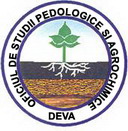  (U.A.T. VATA DE JOS)Beneficiar : DIRECTIA PENTRU AGRICULTURA JUDETEANA HUNEDOARAPLAN DE FERTILIZARE SI AMENDARE A SOLURILOR (U.A.T.  VATA DE JOSBeneficiar : DIRECTIA PENTRU AGRICULTURA JUDETEANA HUNEDOARAPLAN DE FERTILIZARE SI AMENDARE A SOLURILOR (U.A.T.  VATA DE JOS)Beneficiar : DIRECTIA PENTRU AGRICULTURA JUDETEANA HUNEDOARAPLAN DE FERTILIZARE SI AMENDARE A SOLURILOR (U.A.T. VATA DE JOS)Beneficiar : DIRECTIA PENTRU AGRICULTURA JUDETEANA HUNEDOARAPLAN DE FERTILIZARE SI AMENDARE A SOLURILOR (U.A.T. VATA DE JOS)Beneficiar : DIRECTIA PENTRU AGRICULTURA JUDETEANA HUNEDOARAPLAN DE FERTILIZARE SI AMENDARE A SOLURILOR (U.A.T. VATA DE JOS)Beneficiar : DIRECTIA PENTRU AGRICULTURA JUDETEANA HUNEDOARAPLAN DE FERTILIZARE SI AMENDARE A SOLURILOR (U.A.T. VATA DE JOS)Beneficiar : DIRECTIA PENTRU AGRICULTURA JUDETEANA HUNEDOARAPLAN DE FERTILIZARE SI AMENDARE A SOLURILOR (U.A.T. VATA DE JOS)Beneficiar : DIRECTIA PENTRU AGRICULTURA JUDETEANA HUNEDOARAAnexa 2DATE PRIVIND PRINCIPALELE INSUSIRI CHIMICE ALE SOLULUI(U.A.T.  VATA DE JOS)Beneficiar: DIRECTIA PENTRU AGRICULTURA JUDETEANA HUNEDOARADATE PRIVIND PRINCIPALELE INSUSIRI CHIMICE ALE SOLULUI(U.A.T.  VATA DE JOS)Beneficiar: DIRECTIA PENTRU AGRICULTURA JUDETEANA HUNEDOARADATE PRIVIND PRINCIPALELE INSUSIRI CHIMICE ALE SOLULUI(U.A.T.  VATA DE JOS)Beneficiar: DIRECTIA PENTRU AGRICULTURA JUDETEANA HUNEDOARADATE PRIVIND PRINCIPALELE INSUSIRI CHIMICE ALE SOLULUI(U.A.T.  VATA DE JOS)Beneficiar: DIRECTIA PENTRU AGRICULTURA JUDETEANA HUNEDOARADATE PRIVIND PRINCIPALELE INSUSIRI CHIMICE ALE SOLULUI(U.A.T.  VATA DE JOS)Beneficiar: DIRECTIA PENTRU AGRICULTURA JUDETEANA HUNEDOARADATE PRIVIND PRINCIPALELE INSUSIRI CHIMICE ALE SOLULUI(U.A.T.  VATA DE JOS)Beneficiar: DIRECTIA PENTRU AGRICULTURA JUDETEANA HUNEDOARADATE PRIVIND PRINCIPALELE INSUSIRI CHIMICE ALE SOLULUI(U.A.T.  VATA DE JOS)Beneficiar: DIRECTIA PENTRU AGRICULTURA JUDETEANA HUNEDOARADATE PRIVIND PRINCIPALELE INSUSIRI CHIMICE ALE SOLULUI(U.A.T.  VATA DE JOS)Beneficiar: DIRECTIA PENTRU AGRICULTURA JUDETEANA HUNEDOARADATE PRIVIND PRINCIPALELE INSUSIRI CHIMICE ALE SOLULUI(U.A.T.  VATA DE JOS)Beneficiar: DIRECTIA PENTRU AGRICULTURA JUDETEANA HUNEDOARADATE PRIVIND PRINCIPALELE INSUSIRI CHIMICE ALE SOLULUI(U.A.T.  VATA DE JOS)Beneficiar: DIRECTIA PENTRU AGRICULTURA JUDETEANA HUNEDOARADATE PRIVIND PRINCIPALELE INSUSIRI CHIMICE ALE SOLULUI(U.A.T.  VATA DE JOS)Beneficiar: DIRECTIA PENTRU AGRICULTURA JUDETEANA HUNEDOARAÂDATE PRIVIND PRINCIPALELE INSUSIRI CHIMICE ALE SOLULUI(U.A.T.  VATA DE JOS)Beneficiar: DIRECTIA PENTRU AGRICULTURA JUDETEANA HUNEDOARAAnexa 3                                                                                                               Evidenţa lucrărilor executate anual pe fiecare parcelăTabelul 8.1*Fertilizarea pajiștilor se va realiza pe baza unui plan de fertilizare anual, ţinând cont de cartarea agrochimicăNr.Teritoriu administrativTrupul de pajişteBazin hidrograficSuprafaţaObservaţii1234551Vața de Jostrup 1Crisul Alb4,49Pășune si pasune vegetatie arbustiva2Vața de Jostrup 2Crisul Alb1,50Pășune si pasune vegetatie arbustiva3Vața de Jostrup 3Crisul Alb2,55Pășune si pasune vegetatie arbustiva4Vața de Jostrup 4Crisul Alb2,35Pășune si pasune vegetatie arbustiva5Vața de Jostrup 5Crisul Alb12,13Pășune si pasune vegetatie arbustiva6Vața de Jostrup  6Crisul Alb0,69Pășune si pasune vegetatie arbustiva7Vața de Jostrup 7Crisul Alb5,35Pășune si pasune vegetatie arbustiva8Vața de Jostrup 8Crisul Alb24,88Pășune si pasune vegetatie arbustiva9Vața de Jostrup 9Crisul Alb1,75Pășune si pasune vegetatie arbustiva10Vața de Jostrup  10Crisul Alb0,82Pășune si pasune vegetatie arbustiva11Vața de Jostrup 11Crisul Alb0,53Pășune si pasune vegetatie arbustiva12Vața de Jostrup 12Crisul Alb3,01Pășune si pasune vegetatie arbustiva13Vața de Jostrup 13Crisul Alb6,52Pășune si pasune vegetatie arbustiva14Vața de Jostrup 14Crisul Alb1,14Pășune si pasune vegetatie arbustiva15Vața de Jostrup 15Crisul Alb33,21Pășune si pasune vegetatie arbustiva16Vața de Jostrup 16Crisul Alb3,31Pășune si pasune vegetatie arbustiva17Vața de Jostrup 17Crisul Alb0,80Pășune si pasune vegetatie arbustiva18Vața de Jostrup 18Crisul Alb11,36Pășune si pasune vegetatie arbustiva19Vața de Jostrup 19Crisul Alb6,60Pășune si pasune vegetatie arbustiva20Vața de Jostrup 20Crisul Alb0,40Pășune si pasune vegetatie arbustiva21Vața de Jostrup  21Crisul Alb11,11Pășune si pasune vegetatie arbustiva22Vața de Jostrup  22Crisul Alb7,05Pășune si pasune vegetatie arbustiva23Vața de Jostrup  23Crisul Alb10,04Pășune si pasune vegetatie arbustiva24Vața de Jostrup 24Crisul Alb139,43Pășune si pasune vegetatie arbustiva25Vața de Jostrup  25Crisul Alb0,21Pășune si pasune vegetatie arbustiva26Vața de Jostrup  26+28Crisul Alb7,96Pășune si pasune vegetatie arbustiva27Vața de Jostrup 27Crisul Alb7,96Pășune si pasune vegetatie arbustiva28Vața de Jostrup  29Crisul Alb3,43Pășune si pasune vegetatie arbustiva29Vața de Jostrup 30Crisul Alb0,42Pășune si pasune vegetatie arbustiva30Vața de Jostrup 31Crisul Alb0,75Pășune si pasune vegetatie arbustiva31Vața de Jostrup 32Crisul Alb0,30Pășune si pasune vegetatie arbustiva32Vața de Jostrup33+34+48Crisul Alb26,46Pășune si pasune vegetatie arbustiva33Vața de Jostrup35Crisul Alb6,59Pășune si pasune vegetatie arbustiva34Vața de Jostrup36Crisul Alb0,85Pășune si pasune vegetatie arbustiva35Vața de Jostrup37Crisul Alb0,71Pășune si pasune vegetatie arbustiva36Vața de Jostrup38Crisul Alb1,23Pășune si pasune vegetatie arbustiva37Vața de Jostrup39Crisul Alb0,34Pășune si pasune vegetatie arbustiva38Vața de Jostrup40Crisul Alb6,00Pășune si pasune vegetatie arbustiva39Vața de Jostrup41Crisul Alb0,76Pășune si pasune vegetatie arbustiva40Vața de Jostrup42Crisul Alb12,42Pășune si pasune vegetatie arbustiva41Vața de Jostrup43Crisul Alb13,23Pășune si pasune vegetatie arbustiva42Vața de Jostrup44Crisul Alb1,41Pășune si pasune vegetatie arbustiva43Vața de Jostrup45Crisul Alb0,36Pășune si pasune vegetatie arbustiva44Vața de Jostrup46Crisul Alb23,25Pășune si pasune vegetatie arbustiva45Vața de Jostrup47Crisul Alb0,48Pășune si pasune vegetatie arbustiva46Vața de Jostrup49Crisul Alb1,16Pășune si pasune vegetatie arbustiva47Vața de Jostrup50Crisul Alb40,28Pășune si pasune vegetatie arbustiva48Vața de Jostrup51Crisul Alb23,82Pășune si pasune vegetatie arbustiva49Vața de Jostrup 52Crisul Alb2,43Pășune si pasune vegetatie arbustiva50Vața de Jostrup53Crisul Alb13,93Pășune si pasune vegetatie arbustiva51Vața de Jostrup54Crisul Alb31,96Pășune si pasune vegetatie arbustiva52Vața de Jostrup55Crisul Alb4,40Pășune si pasune vegetatie arbustiva53Vața de Jostrup56Crisul Alb1,14Pășune si pasune vegetatie arbustiva54Vața de Jostrup57Crisul Alb6,59Pășune si pasune vegetatie arbustiva55Vața de Jostrup58Crisul Alb1,85Pășune si pasune vegetatie arbustiva56Vața de Jostrup59Crisul Alb3,33Pășune si pasune vegetatie arbustiva57Vața de Jostrup60Crisul Alb1,07Pășune si pasune vegetatie arbustiva58Vața de Jostrup61Crisul Alb5,28Pășune si pasune vegetatie arbustiva59Vața de Jostrup62Crisul Alb22,07Pășune si pasune vegetatie arbustiva60Vața de Jostrup63Crisul Alb1,65Pășune si pasune vegetatie arbustiva61Vața de Jostrup64Crisul Alb41,42Pășune si pasune vegetatie arbustiva62Vața de Jostrup65Crisul Alb0,88Pășune si pasune vegetatie arbustiva63Vața de Jostrup66Crisul Alb7,47Pășune si pasune vegetatie arbustiva64Vața de Jostrup67Crisul Alb0,84Pășune si pasune vegetatie arbustiva65Vața de Jostrup68Crisul Alb9,88Pășune si pasune vegetatie arbustiva66Vața de Jostrup69Crisul Alb7,08Pășune si pasune vegetatie arbustiva67Vața de Jostrup70Crisul Alb1,90Pășune si pasune vegetatie arbustiva68Vața de Jostrup71Crisul Alb3,18Pășune si pasune vegetatie arbustiva69Vața de Jostrup72+73Crisul Alb14,40Pășune si pasune vegetatie arbustiva70Vața de Jostrup74Crisul Alb0,30Pășune si pasune vegetatie arbustiva71Vața de Jostrup75Crisul Alb0,41Pășune si pasune vegetatie arbustiva72Vața de Jostrup76Crisul Alb6,14Pășune si pasune vegetatie arbustiva73Vața de Jostrup77Crisul Alb1,27Pășune si pasune vegetatie arbustiva74Vața de Jostrup78Crisul Alb10,40Pășune si pasune vegetatie arbustiva75Vața de Jostrup79Crisul Alb5,39Pășune si pasune vegetatie arbustiva76Vața de Jostrup 80Crisul Alb1,15Pășune si pasune vegetatie arbustiva77Vața de Jostrup 81Crisul Alb0,67Pășune si pasune vegetatie arbustiva78Vața de Jostrup82Crisul Alb1,20Pășune si pasune vegetatie arbustiva79Vața de Jostrup83+84Crisul Alb3,24Pășune si pasune vegetatie arbustiva80Vața de Jostrup85Crisul Alb0,55Pășune si pasune vegetatie arbustiva81Vața de Jostrup86Crisul Alb3,23Pășune si pasune vegetatie arbustiva82Vața de Jostrup87Crisul Alb5,83Pășune si pasune vegetatie arbustiva83Vața de Jostrup88Crisul Alb2,53Pășune si pasune vegetatie arbustiva84Vața de Jostrup89Crisul Alb0,56Pășune si pasune vegetatie arbustiva85Vața de Jostrup90Crisul Alb2,17Pășune si pasune vegetatie arbustiva85Vața de Jostrup91Crisul Alb2,17Pășune si pasune vegetatie arbustiva86Vața de Jostrup92Crisul Alb1,25Pășune si pasune vegetatie arbustiva87Vața de Jostrup93Crisul Alb3,63Pășune si pasune vegetatie arbustiva88Vața de Jostrup94Crisul Alb2,50Pășune si pasune vegetatie arbustiva89Vața de Jostrup95Crisul Alb0,22Pășune si pasune vegetatie arbustiva90Vața de Jostrup96Crisul Alb1,35Pășune si pasune vegetatie arbustiva91Vața de Jostrup97Crisul Alb0,85Pășune si pasune vegetatie arbustiva92Vața de Jostrup98Crisul Alb1,13Pășune si pasune vegetatie arbustiva93Vața de Jostrup99Crisul Alb1,88Pășune si pasune vegetatie arbustiva94Vața de Jostrup100Crisul Alb0,46Pășune si pasune vegetatie arbustiva95Vața de Jostrup101Crisul Alb0,55Pășune si pasune vegetatie arbustiva96Vața de Jostrup102Crisul Alb21,51Pășune si pasune vegetatie arbustiva97Vața de Jostrup 103Crisul Alb0,39Pășune si pasune vegetatie arbustiva98Vața de Jostrup104Crisul Alb0,86Pășune si pasune vegetatie arbustiva99Vața de Jostrup105Crisul Alb0,28Pășune si pasune vegetatie arbustiva100Vața de Jostrup106Crisul Alb21,59Pășune si pasune vegetatie arbustiva101Vața de Jostrup107Crisul Alb2,04Pășune si pasune vegetatie arbustiva102Vața de Jostrup108Crisul Alb0,30Pășune si pasune vegetatie arbustiva103Vața de Jostrup109Crisul Alb0,40Pășune si pasune vegetatie arbustiva104Vața de Jostrup110Crisul Alb0,72Pășune si pasune vegetatie arbustiva105Vața de Jostrup111Crisul Alb14,38Pășune si pasune vegetatie arbustiva106Vața de Jostrup112Crisul Alb2,98Pășune si pasune vegetatie arbustiva107Vața de Jostrup113Crisul Alb1,41Pășune si pasune vegetatie arbustiva108Vața de Jostrup114Crisul Alb0,30Pășune si pasune vegetatie arbustiva109Vața de Jostrup115Crisul Alb3,31Pășune si pasune vegetatie arbustiva110Vața de Jostrup116Crisul Alb3,04Pășune si pasune vegetatie arbustiva111Vața de Jostrup117Crisul Alb46,53Pășune si pasune vegetatie arbustiva112Vața de Jostrup118Crisul Alb1,46Pășune si pasune vegetatie arbustiva113Vața de Jostrup119Crisul Alb1,35Pășune si pasune vegetatie arbustiva114Vața de Jostrup120Crisul Alb2,64Pășune si pasune vegetatie arbustiva115Vața de Jostrup121Crisul Alb4,21Pășune si pasune vegetatie arbustiva116Vața de Jostrup122Crisul Alb24,07Pășune si pasune vegetatie arbustiva117Vața de Jostrup123Crisul Alb0,64Pășune si pasune vegetatie arbustiva118Vața de Jostrup124Crisul Alb2,85Pășune si pasune vegetatie arbustiva119Vața de Jostrup125Crisul Alb10,93Pășune si pasune vegetatie arbustiva120Vața de Jostrup126Crisul Alb6,60Pășune si pasune vegetatie arbustiva121Vața de Jostrup127Crisul Alb0,66Pășune si pasune vegetatie arbustiva122Vața de Jostrup128Crisul Alb1,74Pășune si pasune vegetatie arbustiva123Vața de Jostrup129+130Crisul Alb15,06Pășune si pasune vegetatie arbustiva124Vața de Jostrup131Crisul Alb3,93Pășune si pasune vegetatie arbustiva125Vața de Jostrup132Crisul Alb3,13Pășune si pasune vegetatie arbustiva126Vața de Jostrup133Crisul Alb21,17Pășune si pasune vegetatie arbustiva127Vața de Jostrup134Crisul Alb21,01Pășune si pasune vegetatie arbustiva128Vața de Jostrup135Crisul Alb2,08Pășune si pasune vegetatie arbustiva129Vața de Jostrup136Crisul Alb3,36Pășune si pasune vegetatie arbustiva130Vața de Jostrup137Crisul Alb0,37Pășune si pasune vegetatie arbustiva131Vața de Jostrup138Crisul Alb7,86Pășune si pasune vegetatie arbustiva132Vața de Jostrup139Crisul Alb19,11Pășune si pasune vegetatie arbustiva133Vața de Jostrup140Crisul Alb17,18Pășune si pasune vegetatie arbustiva134Vața de Jostrup141Crisul Alb2,01Pășune si pasune vegetatie arbustiva135Vața de Jostrup142Crisul Alb0,30Pășune si pasune vegetatie arbustiva136Vața de Jostrup143Crisul Alb0,32Pășune si pasune vegetatie arbustiva137Vața de Jostrup144Crisul Alb2,75Pășune si pasune vegetatie arbustiva138Vața de Jostrup 145Crisul Alb2,00Pășune si pasune vegetatie arbustiva139Vața de Jostrup146Crisul Alb0,45Pășune si pasune vegetatie arbustiva140Vața de Jostrup147Crisul Alb2,46Pășune si pasune vegetatie arbustiva141Vața de Jostrup148Crisul Alb3,82Pășune si pasune vegetatie arbustiva142Vața de Jostrup149Crisul Alb16,89Pășune si pasune vegetatie arbustiva143Vața de Jostrup150Crisul Alb1,12Pășune si pasune vegetatie arbustiva144Vața de Jostrup151Crisul Alb7,61Pășune si pasune vegetatie arbustiva145Vața de Jostrup152Crisul Alb7,31Pășune si pasune vegetatie arbustiva146Vața de Jostrup153Crisul Alb5,59Pășune si pasune vegetatie arbustiva147Vața de Jostrup154Crisul Alb4,30Pășune si pasune vegetatie arbustiva148Vața de Jostrup155Crisul Alb7,45Pășune si pasune vegetatie arbustiva149Vața de Jostrup156Crisul Alb10,30Pășune si pasune vegetatie arbustiva150Vața de Jostrup157Crisul Alb2,35Pășune si pasune vegetatie arbustiva151Vața de Jostrup158Crisul Alb0,74Pășune si pasune vegetatie arbustiva152Vața de Jostrup159Crisul Alb2,09Pășune si pasune vegetatie arbustiva153Vața de Jostrup160Crisul Alb0,42Pășune si pasune vegetatie arbustiva154Vața de Jostrup161Crisul Alb2,78Pășune si pasune vegetatie arbustiva155Vața de Jostrup162Crisul Alb3,50Pășune si pasune vegetatie arbustiva156Vața de Jostrup163Crisul Alb0,66Pășune si pasune vegetatie arbustiva157Vața de Jostrup164Crisul Alb1,29Pășune si pasune vegetatie arbustiva158Vața de Jostrup165Crisul Alb2,43Pășune si pasune vegetatie arbustiva159Vața de Jostrup166Crisul Alb0,59Pășune si pasune vegetatie arbustiva160Vața de Jostrup167Crisul Alb12,09Pășune si pasune vegetatie arbustiva161Vața de Jostrup168Crisul Alb1,85Pășune si pasune vegetatie arbustiva162Vața de Jostrup169Crisul Alb1,53Pășune si pasune vegetatie arbustiva163Vața de Jostrup170Crisul Alb2,36Pășune si pasune vegetatie arbustiva164Vața de Jostrup171Crisul Alb4,35Pășune si pasune vegetatie arbustiva165Vața de Jostrup172Crisul Alb0,95Pășune si pasune vegetatie arbustiva166Vața de Jostrup173Crisul Alb3,80Pășune si pasune vegetatie arbustiva167Vața de Jostrup174Crisul Alb1,17Pășune si pasune vegetatie arbustiva168Vața de Jostrup175Crisul Alb1,12Pășune si pasune vegetatie arbustiva169Vața de Jostrup176Crisul Alb1,02Pășune si pasune vegetatie arbustiva170Vața de Jostrup177Crisul Alb0,60Pășune si pasune vegetatie arbustiva171Vața de Jostrup178Crisul Alb4,52Pășune si pasune vegetatie arbustiva172Vața de Jostrup179Crisul Alb0,73Pășune si pasune vegetatie arbustiva173Vața de Jostrup180Crisul Alb4,73Pășune si pasune vegetatie arbustiva174Vața de Jostrup181Crisul Alb17,04Pășune si pasune vegetatie arbustiva175Vața de Jostrup182Crisul Alb0,39Pășune si pasune vegetatie arbustiva176Vața de Jostrup183Crisul Alb0,38Pășune si pasune vegetatie arbustiva177Vața de Jostrup184Crisul Alb12,04Pășune si pasune vegetatie arbustiva178Vața de Jostrup185Crisul Alb85,70Pășune si pasune vegetatie arbustiva179Vața de Jostrup186Crisul Alb3,43Pășune si pasune vegetatie arbustiva180Vața de Jostrup187Crisul Alb81,62Pășune si pasune vegetatie arbustiva181Vața de Jostrup188Crisul Alb20,35Pășune si pasune vegetatie arbustiva182Vața de Jostrup189Crisul Alb4,73Pășune si pasune vegetatie arbustiva183Vața de Jostrup190Crisul Alb3,85Pășune si pasune vegetatie arbustiva184Vața de Jostrup191Crisul Alb6,56Pășune si pasune vegetatie arbustiva185Vața de Jostrup192Crisul Alb17,27Pășune si pasune vegetatie arbustiva186Vața de Jostrup193Crisul Alb15,25Pășune si pasune vegetatie arbustiva187Vața de Jostrup194Crisul Alb18,94Pășune si pasune vegetatie arbustiva188Vața de Jostrup195Crisul Alb23,93Pășune si pasune vegetatie arbustiva189Vața de Jostrup196Crisul Alb3,84Pășune si pasune vegetatie arbustiva190Vața de Jostrup197Crisul Alb5,03Pășune si pasune vegetatie arbustiva191Vața de Jostrup198Crisul Alb0,92Pășune si pasune vegetatie arbustiva192Vața de Jostrup199Crisul Alb0,59Pășune si pasune vegetatie arbustiva193Vața de Jostrup200Crisul Alb3,04Pășune si pasune vegetatie arbustiva194Vața de Jostrup201+202Crisul Alb0,83Pășune si pasune vegetatie arbustiva195Vața de Jostrup203Crisul Alb2,01Pășune si pasune vegetatie arbustiva196Vața de Jostrup204Crisul Alb3,20Pășune si pasune vegetatie arbustiva197Vața de Jostrup205Crisul Alb17,35Pășune si pasune vegetatie arbustiva198Vața de Jostrup206Crisul Alb61,14Pășune si pasune vegetatie arbustiva199Vața de Jostrup207Crisul Alb22,36Pășune si pasune vegetatie arbustiva200Vața de Jostrup208Crisul Alb0,73Pășune si pasune vegetatie arbustiva201Vața de Jostrup209Crisul Alb3,60Pășune si pasune vegetatie arbustiva202Vața de Jostrup210Crisul Alb0,30Pășune si pasune vegetatie arbustiva203Vața de Jostrup211Crisul Alb4,72Pășune si pasune vegetatie arbustiva204Vața de Jostrup212Crisul Alb0,61Pășune si pasune vegetatie arbustiva205Vața de Jostrup213Crisul Alb11,53Pășune si pasune vegetatie arbustiva206Vața de Jostrup214Crisul Alb3,39Pășune si pasune vegetatie arbustiva207Vața de Jostrup215Crisul Alb0,83Pășune si pasune vegetatie arbustiva208Vața de Jostrup216Crisul Alb0,63Pășune si pasune vegetatie arbustiva209Vața de Jostrup217Crisul Alb0,77Pășune si pasune vegetatie arbustiva210Vața de Jostrup218Crisul Alb5,29Pășune si pasune vegetatie arbustiva211Vața de Jostrup219+220Crisul Alb7,02Pășune si pasune vegetatie arbustiva212Vața de Jostrup221Crisul Alb1,77Pășune si pasune vegetatie arbustiva213Vața de Jostrup222Crisul Alb6,73Pășune si pasune vegetatie arbustiva214Vața de Jostrup223Crisul Alb1,03Pășune si pasune vegetatie arbustiva215Vața de Jostrup224Crisul Alb4,03Pășune si pasune vegetatie arbustiva216Vața de Jostrup225Crisul Alb1,25Pășune si pasune vegetatie arbustiva217Vața de Jostrup226Crisul Alb3,28Pășune si pasune vegetatie arbustiva218Vața de Jostrup227Crisul Alb0,39Pășune si pasune vegetatie arbustiva219Vața de Jostrup228Crisul Alb0,57Pășune si pasune vegetatie arbustiva220Vața de Jostrup229Crisul Alb0,72Pășune si pasune vegetatie arbustiva221Vața de Jostrup230Crisul Alb2,03Pășune si pasune vegetatie arbustiva222Vața de Jostrup231Crisul Alb12,76Pășune si pasune vegetatie arbustiva223Vața de Jostrup232Crisul Alb2,94Pășune si pasune vegetatie arbustiva224Vața de Jostrup233Crisul Alb0,28Pășune si pasune vegetatie arbustiva225Vața de Jostrup234+235Crisul Alb6,18Pășune si pasune vegetatie arbustiva226Vața de Jostrup236Crisul Alb4,68Pășune si pasune vegetatie arbustiva227Vața de Jostrup237Crisul Alb6,49Pășune si pasune vegetatie arbustiva228Vața de Jostrup238Crisul Alb0,55Pășune si pasune vegetatie arbustiva229Vața de Jostrup239Crisul Alb2,55Pășune si pasune vegetatie arbustiva230Vața de Jostrup240Crisul Alb42,70Pășune si pasune vegetatie arbustiva231Vața de Jostrup241+242Crisul Alb1,55Pășune si pasune vegetatie arbustiva232Vața de Jostrup243Crisul Alb0,86Pășune si pasune vegetatie arbustiva233Vața de Jostrup244Crisul Alb12,22Pășune si pasune vegetatie arbustiva234Vața de Jostrup245Crisul Alb0,52Pășune si pasune vegetatie arbustiva235Vața de Jostrup246Crisul Alb0,38Pășune si pasune vegetatie arbustiva236Vața de Jostrup247Crisul Alb1,06Pășune si pasune vegetatie arbustiva237Vața de Jostrup248Crisul Alb0,24Pășune si pasune vegetatie arbustiva238Vața de Jostrup249Crisul Alb1,80Pășune si pasune vegetatie arbustiva239Vața de Jostrup250Crisul Alb1,43Pășune si pasune vegetatie arbustiva240Vața de Jostrup251Crisul Alb0,90Pășune si pasune vegetatie arbustiva241Vața de Jostrup252Crisul Alb3,56Pășune si pasune vegetatie arbustiva242Vața de Jostrup253Crisul Alb0,59Pășune si pasune vegetatie arbustiva243Vața de Jostrup254Crisul Alb6,78Pășune si pasune vegetatie arbustiva244Vața de Jostrup255Crisul Alb5,39Pășune si pasune vegetatie arbustiva245Vața de Jostrup256Crisul Alb0,17Pășune si pasune vegetatie arbustiva246Vața de Jostrup257Crisul Alb7,01Pășune si pasune vegetatie arbustiva247Vața de Jostrup258Crisul Alb18,36Pășune si pasune vegetatie arbustiva248Vața de Jostrup259Crisul Alb1,24Pășune si pasune vegetatie arbustiva249Vața de Jostrup260Crisul Alb2,67Pășune si pasune vegetatie arbustiva250Vața de Jostrup261Crisul Alb5,63Pășune si pasune vegetatie arbustiva251Vața de Jostrup262Crisul Alb1,99Pășune si pasune vegetatie arbustiva252Vața de Jostrup263Crisul Alb0,73Pășune si pasune vegetatie arbustiva253Vața de Jostrup264Crisul Alb1,01Pășune si pasune vegetatie arbustiva254Vața de Jostrup265Crisul Alb3,60Pășune si pasune vegetatie arbustiva255Vața de Jostrup266Crisul Alb2,92Pășune si pasune vegetatie arbustiva256Vața de Jostrup267Crisul Alb0,34Pășune si pasune vegetatie arbustiva257Vața de Jostrup268Crisul Alb0,76Pășune si pasune vegetatie arbustiva258Vața de Jostrup269Crisul Alb1,10Pășune si pasune vegetatie arbustiva259Vața de Jostrup270Crisul Alb11,07Pășune si pasune vegetatie arbustiva260Vața de Jostrup271Crisul Alb0,49Pășune si pasune vegetatie arbustiva261Vața de Jostrup272Crisul Alb0,69Pășune si pasune vegetatie arbustiva262Vața de Jostrup273Crisul Alb0,41Pășune si pasune vegetatie arbustiva263Vața de Jostrup274Crisul Alb11,07Pășune si pasune vegetatie arbustiva264Vața de Jostrup275Crisul Alb2,04Pășune si pasune vegetatie arbustiva265Vața de Jostrup276Crisul Alb0,38Pășune si pasune vegetatie arbustiva266Vața de Jostrup277Crisul Alb4,32Pășune si pasune vegetatie arbustiva267Vața de Jostrup278Crisul Alb1,31Pășune si pasune vegetatie arbustiva268Vața de Jostrup279Crisul Alb5,27Pășune si pasune vegetatie arbustiva269Vața de Jostrup280Crisul Alb46,13Pășune si pasune vegetatie arbustiva270Vața de Jostrup281Crisul Alb0,21Pășune si pasune vegetatie arbustiva271Vața de Jostrup282Crisul Alb0,60Pășune si pasune vegetatie arbustiva272Vața de Jostrup283Crisul Alb0,35Pășune si pasune vegetatie arbustiva273Vața de Jostrup284Crisul Alb0,44Pășune si pasune vegetatie arbustiva274Vața de Jostrup285Crisul Alb9,88Pășune si pasune vegetatie arbustiva275Vața de Jostrup286Crisul Alb1,32Pășune si pasune vegetatie arbustiva276Vața de Jostrup287Crisul Alb0,45Pășune si pasune vegetatie arbustiva277Vața de Jostrup288Crisul Alb0,59Pășune si pasune vegetatie arbustiva278Vața de Jostrup289Crisul Alb5,05Pășune si pasune vegetatie arbustiva279Vața de Jostrup290Crisul Alb0,46Pășune si pasune vegetatie arbustiva280Vața de Jostrup291Crisul Alb0,56Pășune si pasune vegetatie arbustiva281Vața de Jostrup292Crisul Alb0,65Pășune si pasune vegetatie arbustiva282Vața de Jostrup293Crisul Alb1,00Pășune si pasune vegetatie arbustiva283Vața de Jostrup294Crisul Alb0,80Pășune si pasune vegetatie arbustiva284Vața de Jostrup295Crisul Alb5,43Pășune si pasune vegetatie arbustiva285Vața de Jostrup296Crisul Alb0,53Pășune si pasune vegetatie arbustiva286Vața de Jostrup297Crisul Alb1,34Pășune si pasune vegetatie arbustiva287Vața de Jostrup298Crisul Alb1,44Pășune si pasune vegetatie arbustiva288Vața de Jostrup299Crisul Alb5,50Pășune si pasune vegetatie arbustiva289Vața de Jostrup300Crisul Alb3,58Pășune si pasune vegetatie arbustiva290Vața de Jostrup301Crisul Alb5,90Pășune si pasune vegetatie arbustiva291Vața de Jostrup302Crisul Alb14,69Pășune si pasune vegetatie arbustiva292Vața de Jostrup303Crisul Alb2,95Pășune si pasune vegetatie arbustiva293Vața de Jostrup304Crisul Alb3,81Pășune si pasune vegetatie arbustiva294Vața de Jostrup305Crisul Alb3,20Pășune si pasune vegetatie arbustiva295Vața de Jostrup306Crisul Alb2,91Pășune si pasune vegetatie arbustiva296Vața de Jostrup307Crisul Alb3,31Pășune si pasune vegetatie arbustiva297Vața de Jostrup308Crisul Alb3,03Pășune si pasune vegetatie arbustiva298Vața de Jostrup309Crisul Alb1,21Pășune si pasune vegetatie arbustiva299Vața de Jostrup310+314Crisul Alb20,91Pășune si pasune vegetatie arbustiva300Vața de Jostrup311Crisul Alb0,37Pășune si pasune vegetatie arbustiva301Vața de Jostrup312Crisul Alb3,96Pășune si pasune vegetatie arbustiva302Vața de Jostrup313Crisul Alb1,45Pășune si pasune vegetatie arbustiva303Vața de Jostrup315Crisul Alb2,78Pășune si pasune vegetatie arbustiva304Vața de Jostrup316Crisul Alb14,67Pășune si pasune vegetatie arbustiva305Vața de Jostrup317Crisul Alb0,05Pășune si pasune vegetatie arbustiva306Vața de Jostrup318Crisul Alb15,04Pășune si pasune vegetatie arbustiva307Vața de Jostrup319Crisul Alb0,93Pășune si pasune vegetatie arbustiva308Vața de Jostrup320Crisul Alb5,38Pășune si pasune vegetatie arbustiva309Vața de Jostrup321Crisul Alb8,39Pășune si pasune vegetatie arbustiva310Vața de Jostrup322Crisul Alb24,71Pășune si pasune vegetatie arbustiva311Vața de Jostrup323Crisul Alb34,13Pășune si pasune vegetatie arbustiva312Vața de Jostrup324Crisul Alb0,51Pășune si pasune vegetatie arbustiva313Vața de Jostrup325Crisul Alb2,67Pășune si pasune vegetatie arbustiva314Vața de Jostrup326Crisul Alb5,52Pășune si pasune vegetatie arbustiva315Vața de Jostrup327Crisul Alb0,64Pășune si pasune vegetatie arbustiva316Vața de Jostrup328Crisul Alb28,40Pășune si pasune vegetatie arbustiva317Vața de Jostrup329Crisul Alb5,83Pășune si pasune vegetatie arbustiva318Vața de Jostrup330Crisul Alb0,40Pășune si pasune vegetatie arbustiva319Vața de Jostrup331+332Crisul Alb20,59Pășune si pasune vegetatie arbustiva320Vața de Jostrup333+334Crisul Alb11,29Pășune si pasune vegetatie arbustiva321Vața de Jostrup335+336Crisul Alb2,85Pășune si pasune vegetatie arbustiva322Vața de Jostrup337+338Crisul Alb34,90Pășune si pasune vegetatie arbustiva323Vața de Jostrup339Crisul Alb0,51Pășune si pasune vegetatie arbustiva324Vața de Jostrup340Crisul Alb1,34Pășune si pasune vegetatie arbustiva325Vața de Jostrup341Crisul Alb12,64Pășune si pasune vegetatie arbustiva326Vața de Jostrup342Crisul Alb8,48Pășune si pasune vegetatie arbustiva327Vața de Jostrup343Crisul Alb2,08Pășune si pasune vegetatie arbustiva328Vața de Jostrup344Crisul Alb2,05Pășune si pasune vegetatie arbustiva329Vața de Jostrup345+346+347Crisul Alb32,59Pășune si pasune vegetatie arbustiva330Vața de Jostrup348Crisul Alb30,76Pășune si pasune vegetatie arbustiva331Vața de Jostrup349Crisul Alb1,13Pășune si pasune vegetatie arbustiva332Vața de Jostrup350Crisul Alb2,99Pășune si pasune vegetatie arbustiva333Vața de Jostrup351Crisul Alb2,96Pășune si pasune vegetatie arbustiva334Vața de Jostrup352Crisul Alb71,35Pășune si pasune vegetatie arbustiva335Vața de Jostrup353Crisul Alb13,42Pășune si pasune vegetatie arbustiva336Vața de Jostrup354Crisul Alb2,00Pășune si pasune vegetatie arbustiva337Vața de Jostrup355Crisul Alb8,68Pășune si pasune vegetatie arbustiva338Vața de Jostrup356Crisul Alb6,14Pășune si pasune vegetatie arbustiva339Vața de Jostrup357Crisul Alb3,33Pășune si pasune vegetatie arbustiva340Vața de Jostrup358Crisul Alb20,50Pășune si pasune vegetatie arbustiva341Vața de Jostrup359Crisul Alb23,89Pășune si pasune vegetatie arbustiva342Vața de Jostrup360Crisul Alb9,26Pășune si pasune vegetatie arbustiva343Vața de Jostrup361Crisul Alb2,35Pășune si pasune vegetatie arbustiva344Vața de Jostrup362Crisul Alb36,03Pășune si pasune vegetatie arbustiva345Vața de Jostrup363Crisul Alb3,42Pășune si pasune vegetatie arbustiva346Vața de Jostrup364Crisul Alb2,08Pășune si pasune vegetatie arbustiva347Vața de Jostrup365Crisul Alb5,15Pășune si pasune vegetatie arbustiva348Vața de Jostrup366Crisul Alb1,70Pășune si pasune vegetatie arbustiva349Vața de Jostrup367+368Crisul Alb28,23Pășune si pasune vegetatie arbustiva350Vața de Jostrup369Crisul Alb7,54Pășune si pasune vegetatie arbustiva351Vața de Jostrup370Crisul Alb10,33Pășune si pasune vegetatie arbustiva352Vața de Jostrup371Crisul Alb0,33Pășune si pasune vegetatie arbustiva353Vața de Jostrup372Crisul Alb3,33Pășune si pasune vegetatie arbustiva354Vața de Jostrup373Crisul Alb2,01Pășune si pasune vegetatie arbustiva355Vața de Jostrup374Crisul Alb1,22Pășune si pasune vegetatie arbustiva356Vața de Jostrup375Crisul Alb0,65Pășune si pasune vegetatie arbustiva357Vața de Jostrup376Crisul Alb0,83Pășune si pasune vegetatie arbustiva358Vața de Jostrup377Crisul Alb1,05Pășune si pasune vegetatie arbustivaTOTAL 2569,02Trupul de pajişteTrupul de pajişteTrupul de pajişteTrupul de pajişteTrupul de pajişteParcele descriptive componenteSuprafața (ha)Nr.Nr.Nr.Nr.DenumireParcele descriptive componenteSuprafața (ha)11112341.1.1.1.trup 1trup 14,492222trup 2trup 21,503333trup 3trup 32,554444trup 4trup 42,355555trup 5trup 512,136666trup  6trup  60,697777trup 7trup 75,358888trup 8trup 824,889999trup 9trup 91,7510.10.10.10.trup  10trup  100,8211.11.11.11.trup 11trup 110,5312.12.12.12.trup 12trup 123,0113131313trup 13trup 136,5214141414trup 14trup 141,1415151515trup 15trup 1533,2116161616trup 16trup 163,3117171717trup 17trup 170,8018181818trup 18trup 1811,3619191919trup 19trup 196,6020.20.20.20.trup 20trup 200,4021212121trup  21trup  2111,1122222222trup  22trup  227,0523232323trup  23trup  2310,0424.24.24.24.trup 24trup 24.199,9024.24.24.24.trup 24trup 24.239,5324.24.24.24.trup 24Total trup139,4325.25.25.25.trup  25trup  250,2126.26.26.26.trup  26+28trup  26+287,9627272727trup 27trup 277,96282828trup  29trup  29trup  293,432929trup 30trup 30trup 30trup 300,423030trup 31trup 31trup 31trup 310,753131trup 32trup 32trup 32trup 320,303232trup33+34+48trup33+34+48trup33+34+48trup33+34+4826,463333trup35trup35trup35trup356,593434trup36trup36trup36trup360,853535trup37trup37trup37trup370,713636trup38trup38trup38trup381,233737trup39trup39trup39trup390,343838trup40trup40trup40trup406,003939trup41trup41trup41trup410,764040trup42trup42trup42trup4212,424141trup43trup43trup43trup4313,234242trup44trup44trup44trup441,414343trup45trup45trup45trup450,364444trup46trup46trup46trup4623,2545trup47trup47trup47trup47trup470,4846trup49trup49trup49trup49trup491,1647trup50trup50trup50trup50trup5040,2848trup51trup51trup51trup51trup5123,8249trup 52trup 52trup 52trup 52trup 522,4350trup53trup53trup53trup53trup5313,9351trup54trup54trup54trup54trup5431,9652trup55trup55trup55trup55trup554,4053trup56trup56trup56trup56trup561,1454trup57trup57trup57trup57trup576,5955trup58trup58trup58trup58trup581,8556trup59trup59trup59trup59trup593,3357trup60trup60trup60trup60trup601,0758trup61trup61trup61trup61trup615,2859trup62trup62trup62trup62trup6222,0760trup63trup63trup63trup63trup631,6561trup64trup64trup64trup64trup6441,4262trup65trup65trup65trup65trup650,8863trup66trup66trup66trup66trup667,4764trup67trup67trup67trup67trup670,8465trup68trup68trup68trup68trup689,8866trup69trup69trup69trup69trup697,0867trup70trup70trup70trup70trup701,9068trup71trup71trup71trup71trup713,1869trup72+73trup72+73trup72+73trup72+73trup72+7314,4070trup74trup74trup74trup74trup740,3071trup75trup75trup75trup75trup750,4172trup76trup76trup76trup76trup766,1473trup77trup77trup77trup77trup771,2774trup78trup78trup78trup78trup7810,4075trup79trup79trup79trup79trup795,3976trup 80trup 80trup 80trup 80trup 801,1577trup 81trup 81trup 81trup 81trup 810,6778trup82trup82trup82trup82trup821,2079trup83+84trup83+84trup83+84trup83+84trup83+843,2480trup85trup85trup85trup85trup850,5581trup86trup86trup86trup86trup863,2382trup87trup87trup87trup87trup875,8383trup88trup88trup88trup88trup882,5384trup89trup89trup89trup89trup890,5685trup90trup90trup90trup90trup902,1785trup91trup91trup91trup91trup912,1786trup92trup92trup92trup92trup921,2587trup93trup93trup93trup93trup933,6388trup94trup94trup94trup94trup942,5089trup95trup95trup95trup95trup950,2290trup96trup96trup96trup96trup961,3591trup97trup97trup97trup97trup970,8592trup98trup98trup98trup98trup981,1393trup99trup99trup99trup99trup991,8894trup100trup100trup100trup100trup1000,4695trup101trup101trup101trup101trup1010,5596trup102trup102trup102trup102trup10221,5197trup 103trup 103trup 103trup 103trup 1030,3998trup104trup104trup104trup104trup1040,8699trup105trup105trup105trup105trup1050,28100trup106trup106trup106trup106trup10621,59101trup107trup107trup107trup107trup1072,04102trup108trup108trup108trup108trup1080,30103trup109trup109trup109trup109trup1090,40104trup110trup110trup110trup110trup1100,72105trup111trup111trup111trup111trup11114,38106trup112trup112trup112trup112trup1122,98107trup113trup113trup113trup113trup1131,41108trup114trup114trup114trup114trup1140,30109trup115trup115trup115trup115trup1153,31110trup116trup116trup116trup116trup1163,04111trup117trup117trup117trup117trup11746,53112trup118trup118trup118trup118trup1181,46113trup119trup119trup119trup119trup1191,35114trup120trup120trup120trup120trup1202,64115trup121trup121trup121trup121trup1214,21116trup122trup122trup122trup122trup12224,07117trup123trup123trup123trup123trup1230,64118trup124trup124trup124trup124trup1242,85119trup125trup125trup125trup125trup12510,93120trup126trup126trup126trup126trup1266,60121trup127trup127trup127trup127trup1270,66122trup128trup128trup128trup128trup1281,74123trup129+130trup129+130trup129+130trup129+130trup129+13015,06124trup131trup131trup131trup131trup1313,93125trup132trup132trup132trup132trup1323,13126trup133trup133trup133trup133trup13321,17127trup134trup134trup134trup134trup13421,01128trup135trup135trup135trup135trup1352,08129trup136trup136trup136trup136trup1363,36130trup137trup137trup137trup137trup1370,37131trup138trup138trup138trup138trup1387,86132trup139trup139trup139trup139trup13919,11133trup140trup140trup140trup140trup14017,18134trup141trup141trup141trup141trup1412,01135trup142trup142trup142trup142trup1420,30136trup143trup143trup143trup143trup1430,32137trup144trup144trup144trup144trup1442,75138trup 145trup 145trup 145trup 145trup 1452,00139trup146trup146trup146trup146trup1460,45140trup147trup147trup147trup147trup1472,46141trup148trup148trup148trup148trup1483,82142trup149trup149trup149trup149trup14916,89143trup150trup150trup150trup150trup1501,12144trup151trup151trup151trup151trup1517,61145trup152trup152trup152trup152trup1527,31146trup153trup153trup153trup153trup1535,59147trup154trup154trup154trup154trup1544,30148trup155trup155trup155trup155trup1557,45149trup156trup156trup156trup156trup15610,30150trup157trup157trup157trup157trup1572,35151trup158trup158trup158trup158trup1580,74152trup159trup159trup159trup159trup1592,09153trup160trup160trup160trup160trup1600,42154trup161trup161trup161trup161trup1612,78155trup162trup162trup162trup162trup1623,50156trup163trup163trup163trup163trup1630,66157trup164trup164trup164trup164trup1641,29158trup165trup165trup165trup165trup1652,43159trup166trup166trup166trup166trup1660,59160trup167trup167trup167trup167trup16712,09161trup168trup168trup168trup168trup1681,85162trup169trup169trup169trup169trup1691,53163trup170trup170trup170trup170trup1702,36164trup171trup171trup171trup171trup1714,35165trup172trup172trup172trup172trup1720,95166trup173trup173trup173trup173trup1733,80167trup174trup174trup174trup174trup1741,17168trup175trup175trup175trup175trup1751,12169trup176trup176trup176trup176trup1761,02170trup177trup177trup177trup177trup1770,60171trup178trup178trup178trup178trup1784,52172trup179trup179trup179trup179trup1790,73173trup180trup180trup180trup180trup1804,73174trup181trup181trup181trup181trup18117,04175trup182trup182trup182trup182trup1820,39176trup183trup183trup183trup183trup1830,38177trup184trup184trup184trup184trup18412,04178trup185trup185trup185trup185trup18585,70179trup186trup186trup186trup186trup1863,43180trup187trup187trup187trup187trup18781,62181trup188trup188trup188trup188trup18820,35182trup189trup189trup189trup189trup1894,73183trup190trup190trup190trup190trup1903,85184trup191trup191trup191trup191trup1916,56185trup192trup192trup192trup192trup19217,27186trup193trup193trup193trup193trup19315,25187trup194trup194trup194trup194trup19418,94188trup195trup195trup195trup195trup19523,93189trup196trup196trup196trup196trup1963,84190trup197trup197trup197trup197trup1975,03191trup198trup198trup198trup198trup1980,92192trup199trup199trup199trup199trup1990,59193trup200trup200trup200trup200trup2003,04194trup201+202trup201+202trup201+202trup201+202trup201+2020,83195trup203trup203trup203trup203trup2032,01196trup204trup204trup204trup204trup2043,20197trup205trup205trup205trup205trup20517,35198trup206trup206trup206trup206trup20661,14199trup207trup207trup207trup207trup20722,36200trup208trup208trup208trup208trup2080,73201trup209trup209trup209trup209trup2093,60202trup210trup210trup210trup210trup2100,30203trup211trup211trup211trup211trup2114,72204trup212trup212trup212trup212trup2120,61205trup213trup213trup213trup213trup21311,53206trup214trup214trup214trup214trup2143,39207trup215trup215trup215trup215trup2150,83208trup216trup216trup216trup216trup2160,63209trup217trup217trup217trup217trup2170,77210trup218trup218trup218trup218trup2185,29211trup219+220trup219+220trup219+220trup219+220trup219+2207,02212trup221trup221trup221trup221trup2211,77213trup222trup222trup222trup222trup2226,73214trup223trup223trup223trup223trup2231,03215trup224trup224trup224trup224trup2244,03216trup225trup225trup225trup225trup2251,25217trup226trup226trup226trup226trup2263,28218trup227trup227trup227trup227trup2270,39219trup228trup228trup228trup228trup2280,57220trup229trup229trup229trup229trup2290,72221trup230trup230trup230trup230trup2302,03222trup231trup231trup231trup231trup23112,76223trup232trup232trup232trup232trup2322,94224trup233trup233trup233trup233trup2330,28225trup234+235trup234+235trup234+235trup234+235trup234+2356,18226trup236trup236trup236trup236trup2364,68227trup237trup237trup237trup237trup2376,49228trup238trup238trup238trup238trup2380,55229trup239trup239trup239trup239trup2392,55230trup240trup240trup240trup240trup24042,70231trup241+242trup241+242trup241+242trup241+242trup241+2421,55232trup243trup243trup243trup243trup2430,86233trup244trup244trup244trup244trup24412,22234trup245trup245trup245trup245trup2450,52235trup246trup246trup246trup246trup2460,38236trup247trup247trup247trup247trup2471,06237trup248trup248trup248trup248trup2480,24238trup249trup249trup249trup249trup2491,80239trup250trup250trup250trup250trup2501,43240trup251trup251trup251trup251trup2510,90241trup252trup252trup252trup252trup2523,56242trup253trup253trup253trup253trup2530,59243trup254trup254trup254trup254trup2546,78244trup255trup255trup255trup255trup2555,39245trup256trup256trup256trup256trup2560,17246trup257trup257trup257trup257trup2577,01247trup258trup258trup258trup258trup25818,36248trup259trup259trup259trup259trup2591,24249trup260trup260trup260trup260trup2602,67250trup261trup261trup261trup261trup2615,63251trup262trup262trup262trup262trup2621,99252trup263trup263trup263trup263trup2630,73253trup264trup264trup264trup264trup2641,01254trup265trup265trup265trup265trup2653,60255trup266trup266trup266trup266trup2662,92256trup267trup267trup267trup267trup2670,34257trup268trup268trup268trup268trup2680,76258trup269trup269trup269trup269trup2691,10259trup270trup270trup270trup270trup27011,07260trup271trup271trup271trup271trup2710,49261trup272trup272trup272trup272trup2720,69262trup273trup273trup273trup273trup2730,41263trup274trup274trup274trup274trup27411,07264trup275trup275trup275trup275trup2752,04265trup276trup276trup276trup276trup2760,38266trup277trup277trup277trup277trup2774,32267trup278trup278trup278trup278trup2781,31268trup279trup279trup279trup279trup2795,27269trup280trup280trup280trup280trup28046,13270trup281trup281trup281trup281trup2810,21271trup282trup282trup282trup282trup2820,60272trup283trup283trup283trup283trup2830,35273trup284trup284trup284trup284trup2840,44274trup285trup285trup285trup285trup2859,88275trup286trup286trup286trup286trup2861,32276trup287trup287trup287trup287trup2870,45277trup288trup288trup288trup288trup2880,59278trup289trup289trup289trup289trup2895,05279trup290trup290trup290trup290trup2900,46280trup291trup291trup291trup291trup2910,56281trup292trup292trup292trup292trup2920,65282trup293trup293trup293trup293trup2931,00283trup294trup294trup294trup294trup2940,80284trup295trup295trup295trup295trup2955,43285trup296trup296trup296trup296trup2960,53286trup297trup297trup297trup297trup2971,34287trup298trup298trup298trup298trup2981,44288trup299trup299trup299trup299trup2995,50289trup300trup300trup300trup300trup3003,58290trup301trup301trup301trup301trup3015,90291trup302trup302trup302trup302trup30214,69292trup303trup303trup303trup303trup3032,95293trup304trup304trup304trup304trup3043,81294trup305trup305trup305trup305trup3053,20295trup306trup306trup306trup306trup3062,91296trup307trup307trup307trup307trup3073,31297trup308trup308trup308trup308trup3083,03298trup309trup309trup309trup309trup3091,21299trup310+314trup310+314trup310+314trup310+314trup310+31420,91300trup311trup311trup311trup311trup3110,37301trup312trup312trup312trup312trup3123,96302trup313trup313trup313trup313trup3131,45303trup315trup315trup315trup315trup3152,78304trup316trup316trup316trup316trup31614,67305trup317trup317trup317trup317trup3170,05306trup318trup318trup318trup318trup31815,04307trup319trup319trup319trup319trup3190,93308trup320trup320trup320trup320trup3205,38309trup321trup321trup321trup321trup3218,39310trup322trup322trup322trup322trup32224,71311trup323trup323trup323trup323trup32334,13312trup324trup324trup324trup324trup3240,51313trup325trup325trup325trup325trup3252,67314trup326trup326trup326trup326trup3265,52315trup327trup327trup327trup327trup3270,64316trup328trup328trup328trup328trup32828,40317trup329trup329trup329trup329trup3295,83318trup330trup330trup330trup330trup3300,40319trup331+332trup331+332trup331+332trup331+332trup331+33220,59320trup333+334trup333+334trup333+334trup333+334trup333+33411,29321trup335+336trup335+336trup335+336trup335+336trup335+3362,85322trup337+338trup337+338trup337+338trup337+338trup337+33834,90323trup339trup339trup339trup339trup3390,51324trup340trup340trup340trup340trup3401,34325trup341trup341trup341trup341trup34112,64326trup342trup342trup342trup342trup3428,48327trup343trup343trup343trup343trup3432,08328trup344trup344trup344trup344trup3442,05329trup345+346+347trup345+346+347trup345+346+347trup345+346+347trup345+346+34732,59330trup348trup348trup348trup348trup34830,76331trup349trup349trup349trup349trup3491,13332trup350trup350trup350trup350trup3502,99333trup351trup351trup351trup351trup3512,96334trup352trup352trup352trup352trup35271,35335trup353trup353trup353trup353trup35313,42336trup354trup354trup354trup354trup3542,00337trup355trup355trup355trup355trup3558,68338trup356trup356trup356trup356trup3566,14339trup357trup357trup357trup357trup3573,33340trup358trup358trup358trup358trup35820,50341trup359trup359trup359trup359trup35923,89342trup360trup360trup360trup360trup3609,26343trup361trup361trup361trup361trup3612,35344trup362trup362trup362trup362trup36236,03345trup363trup363trup363trup363trup3633,42346trup364trup364trup364trup364trup3642,08347trup365trup365trup365trup365trup3655,15348trup366trup366trup366trup366trup3661,70349trup367+368trup367+368trup367+368trup367+368trup367+36828,23350trup369trup369trup369trup369trup3697,54351trup370trup370trup370trup370trup37010,33352trup371trup371trup371trup371trup3710,33353trup372trup372trup372trup372trup3723,33354trup373trup373trup373trup373trup3732,01355trup374trup374trup374trup374trup3741,22356trup375trup375trup375trup375trup3750,65357trup376trup376trup376trup376trup3760,83358trup377trup377trup377trup377trup3771,05Total Total Total Total 2569,02     Cod   Simbol   Denumirea indicatorului      3 C       TTemperatura aerului media anualā corectatā      4 C        PRFPrecipitaţii medii anuale corectate      14        GStarea de gleizare      15         WStarea de stagnogleizare      16-17        S/ASalinizare – alcalinizare      23        TEXTTextura solului în primii 20 cm      29         POL Gradul de poluare      33         PPanta terenului      38         ALAlunecāri de teren      39         AAFAdâncimea apei freatice      40         INUInundabilitate      61         CARBConţinut de carbonaţi      63          PHReacţia solului       69          VGradul de saturaţie în baze     133         VEUVolum edafic util     144          RHU Rezerva de humus     181          EUSExcesul de umiditate de suprafaţāClasa      NOTELE DE BONITARE      NOTELE DE BONITARE      NOTELE DE BONITARE      NOTELE DE BONITAREdecalitate91-10081-9071-8061-7051-6041-5031-4021-3011-20.1-20.0              I  II  IIIIIIII  IV  IV     V     VExclusFavora-bilitateIIIIIIIVVVIVIIVIIIIXXexclusMODUL DE FOLOSINTANota de bonitare si clasa de calitate.MODUL DE FOLOSINTANota de bonitare si clasa de calitate.MODUL DE FOLOSINTANota de bonitare si clasa de calitate.CLASE DEPANTA(grade sexagesimale)Procese actuale de degradarea invelisului de solProcese actuale de degradarea invelisului de solProcese actuale de degradarea invelisului de solNr.U.S.Tip si subtipSuprafata Suprafata Nr.U.S.Tip si subtipHa%PSFNAREroziune de suprafataW/Stagno-gleizare -G/gleizareAlunecari de teren1.LS eu55,722,1717 V12 V3 V8,01-11,00Excesiva--2.RS di156,796,1036 IV28 IV4 V11,01-14,00Foarte puternica--3.RS eu30,291,1881 I72 II44 III2,01-5,00Foarte puternica--4.AS gc8,890,3563 II65 II29 IV≤ 1,01-G/Moderat-5.EC ti6,580,2673 II58 III25 IV8,01-11,00Moderat--6.EC ti35,121,3781 I65 II36 IV8,01-11,00Moderat--7.EC ti69,142,6981 I65 II36 IV5,01-8,00Slaba--8.EC ti64,382,5181 I65 II33 IV8,01-11,00Moderat--9.EC ti13,970,5490 I73 II38 IV5,01-8,00Moderat--10 EC li94,073,6673 II65 II33 IV2,01-5,00Moderat--11. DC ti40,221,5763 II57 III18 V2,01-5,00Moderat--12. DC ti39,261,5336 IV28 IV6 V11,01-14,00Puternica--13. DC ti130,205,0757 III45 III10 V8,01-11,00ModeratW/Adancime-14. DC ti216,198,4251 III21 IV12 V8,01-11,00Moderat--15.DC ti 362,0314,0633 IV25 IV3 V11,01-14,00Puternica--16.DC li452,8417,6341 III33 IV5 V8,01-11,00Moderat--17.LV ti11,480,4573 II66 II31 IV2,01-5,00-W/Adancime-18.LV ti56,752,2172 II58 III34 IV2,01-5,00ModeratW/Adancime-19.LV ti9,360,3673 II65 II42 III2,01-5,00---20.LV ti23,910,9390 I81 I46 III2,01-5,00-W/Adancime-21.LV ti52,312,0473 II58 III42 III8,01-11,00Puternica--22.LV st3,060,1290 I73 II39 IV5,01-8,00ModeratW/Slaba-23.LV st19,810,7772 II65 II37 IV2,01-5,00SlabaW/Slaba-24.LV st10,110,3990 I80 II44 III1,01-2,00--W/Slaba-25.LV st97,853,8172 II58 III34 IV5,01-8,00ModeratW/Slaba-26.LV st59,222,3181 I65 II33 IV5,01-8,00ModeratW/Slaba-27.LV st68,822,6890 I81 I37 IV2,01-5,00-W/Moderat-28.LV st14,600,5737 IV25 IV12 V11,01-14,00ModeratW/ModeratActive si semiactive29.LV st11,100,4358 III40 IV19 V11,01-14,00ModeratW/ModeratVechi stabilizate in valuri30.LV ti20,260,7981 I65 II28 IV5,01-8,00Moderat--31. AL ti18,290,7172 II58 III22 IV5,01-8,00SlabaW/Adancime-32. AL ti40,181,5646 III36 IV7 V11,01-14,00Puternica--33. AL ti43,731,7065 II52 III12 V8,01-11,00Moderat--34. AL ti16,960,6645 III35 IV7 V11,01-14,00Puternica--35. AL st62,332,4357 III45 III11 V8,01-11,00ModeratW/Slaba-36. AL st94,003,6657 III45 III11 V2,01-5,00ModeratW/Slaba-37. AL st52,072,0365 II58 III11 V2,01-5,00-W/Moderat38.SG pl3,050,1241 III37 IV11 V2,01-5,00-W/ Foarte puternica-39.AT er ka4,080,1637 IV25 V16 V11,01-14,00Foarte puternica--Total2.569,02 Ha100CLASE DE PANTACLASE DE PANTACLASE DE PANTACLASE DE PANTA(grade sexagesimale)%Denumirea grupelor de pantaCod≤ 1 o,00'≤ 2,00orizontal011o,01'-2 o,00'2,1 - 5,0Foarte slab inclinat032 o,01'--5 o,00'5,1 - 10,0Slab inclinat025 o,01'--8 o,00'10,1 - 15,0Moderat inclinat128 o,01'--11 o,00'15,1 - 20,0Moderat inclinat1711 o,01'--14 o,00'20,1 - 25,0Moderat inclinat2214 o,01'--19 o,00'25,1 - 35,0Puternic inclinat3019 o,01'--26 o,00'35,1 - 50,0Puternic inclinat4226 o,01'--45 o,00'50,1 - 100,0Foarte puternic inclinat7545 o,00'-100,00Abrupt992. CRITERII DE GRUPARE A TERENURILOR IN FUNCTIE DEPRETABILITATEA LA FOLOSINTA CA PAJISTI(IN CONDITII NATURALE)UNITATEA ADMINISTRATIVA VATA DE JOSSUPRAFATA 2.569,02 HaCLASA DE PRETABILITATEUNITATEA DE SOLI. Terenuri fără limitări  sau pericole de degradare în cazul utilizării ca pajisti; nu necesită lucrări de amenajare-II. Terenuri cu limitări reduse  sau pericole de degradare în cazul utilizării ca pajisti; necesită unele măsuri de prevenire a degradărilor         4,5,6,7,8,9,10,19,20,22,23,24,26,27.III. Terenuri cu limitări moderate  sau pericole de degradare în cazul utilizării ca pajisti; necesită lucrări de amenajare17,18,21,25,28,29,30,31,32,33,34,37,38.IV. Terenuri cu limitări severe sau pericole de degradare  în cazul utilizării ca pajisti; necesită măsuri de amenajare intensive1,2,3,11,12,13,14,15,16,35,36.V. Terenuri cu limitări  foarte severe sau pericole de degradare  nepretabile la pajisti fără lucrări intensive de amenajare şi ameliorare                                     -VI. Terenuri improprii; practic neameliorabile (excluse de la utilizarea ca pajisti)                 Eroziune de adancime(Ravena)                   LunaIFMAMIIASONDValoarea-2-2,537111518191383,5-1LuniI.F.M.A.M.I.I.A.S.O.N.D.Cantit.50,745,949,956,173,999,479,376,159,562,457,357,0LuniI.F.M.A.M.I.I.A.S.O.N.D.anNr. zile7,44,71,80,60,0---0,00,21,84,420,9LuniI.F.M.A.M.I.I.A.S.O.N.D.anNr.zile18,613,23,40,2-----0,10.88344,6Trupul de pajişteTrupul de pajişteTrupul de pajişteTrupul de pajişteTrupul de pajişteTipul de pajişteTipul de pajişteTipul de pajişteSuprafața (ha)Suprafața (ha)Suprafața (ha)Nr.Nr.DenumireDenumireDenumireTipul de pajişteTipul de pajişteTipul de pajişteSuprafața (ha)Suprafața (ha)Suprafața (ha)112223334441.1.trup 1trup 1trup 1Agrostis  capillaris (Agrostis tenuis)Agrostis  capillaris (Agrostis tenuis)Agrostis  capillaris (Agrostis tenuis)4,494,494,4922trup 2trup 2trup 2Agrostis  capillaris (Agrostis tenuis)Agrostis  capillaris (Agrostis tenuis)Agrostis  capillaris (Agrostis tenuis)1,501,501,5033trup 3trup 3trup 3Agrostis  capillaris (Agrostis tenuis)Agrostis  capillaris (Agrostis tenuis)Agrostis  capillaris (Agrostis tenuis)2,552,552,5544trup 4trup 4trup 4Agrostis  capillaris (Agrostis tenuis)Agrostis  capillaris (Agrostis tenuis)Agrostis  capillaris (Agrostis tenuis)2,352,352,3555trup 5trup 5trup 5Agrostis  capillaris (Agrostis tenuis)Agrostis  capillaris (Agrostis tenuis)Agrostis  capillaris (Agrostis tenuis)12,1312,1312,1366trup  6trup  6trup  6Agrostis  capillaris (Agrostis tenuis)Agrostis  capillaris (Agrostis tenuis)Agrostis  capillaris (Agrostis tenuis)0,690,690,6977trup 7trup 7trup 7Agrostis  capillaris (Agrostis tenuis)Agrostis  capillaris (Agrostis tenuis)Agrostis  capillaris (Agrostis tenuis)5,355,355,3588trup 8trup 8trup 8Agrostis  capillaris (Agrostis tenuis)Agrostis  capillaris (Agrostis tenuis)Agrostis  capillaris (Agrostis tenuis)24,8824,8824,8899trup 9trup 9trup 9Agrostis  capillaris (Agrostis tenuis)Agrostis  capillaris (Agrostis tenuis)Agrostis  capillaris (Agrostis tenuis)1,751,751,7510.10.trup  10trup  10trup  10Agrostis  capillaris (Agrostis tenuis)Agrostis  capillaris (Agrostis tenuis)Agrostis  capillaris (Agrostis tenuis)0,820,820,8211.11.trup 11trup 11trup 11Agrostis  capillaris (Agrostis tenuis)Agrostis  capillaris (Agrostis tenuis)Agrostis  capillaris (Agrostis tenuis)0,530,530,5312.12.trup 12trup 12trup 12Agrostis  capillaris (Agrostis tenuis)Agrostis  capillaris (Agrostis tenuis)Agrostis  capillaris (Agrostis tenuis)3,013,013,011313trup 13trup 13trup 13Agrostis  capillaris (Agrostis tenuis)Agrostis  capillaris (Agrostis tenuis)Agrostis  capillaris (Agrostis tenuis)6,526,526,521414trup 14trup 14trup 14Agrostis  capillaris (Agrostis tenuis)Agrostis  capillaris (Agrostis tenuis)Agrostis  capillaris (Agrostis tenuis)1,141,141,141515trup 15trup 15trup 15Agrostis  capillaris (Agrostis tenuis)Agrostis  capillaris (Agrostis tenuis)Agrostis  capillaris (Agrostis tenuis)33,2133,2133,211616trup 16trup 16trup 16Agrostis  capillaris (Agrostis tenuis)Agrostis  capillaris (Agrostis tenuis)Agrostis  capillaris (Agrostis tenuis)3,313,313,311717trup 17trup 17trup 17Agrostis  capillaris (Agrostis tenuis)Agrostis  capillaris (Agrostis tenuis)Agrostis  capillaris (Agrostis tenuis)0,800,800,801818trup 18trup 18trup 18Agrostis  capillaris (Agrostis tenuis)Agrostis  capillaris (Agrostis tenuis)Agrostis  capillaris (Agrostis tenuis)11,3611,3611,361919trup 19trup 19trup 19Agrostis  capillaris (Agrostis tenuis)Agrostis  capillaris (Agrostis tenuis)Agrostis  capillaris (Agrostis tenuis)6,606,606,6020.20.trup 20trup 20trup 20Agrostis  capillaris (Agrostis tenuis)Agrostis  capillaris (Agrostis tenuis)Agrostis  capillaris (Agrostis tenuis)0,400,400,402121trup  21trup  21trup  21Agrostis  capillaris (Agrostis tenuis)Agrostis  capillaris (Agrostis tenuis)Agrostis  capillaris (Agrostis tenuis)11,1111,1111,112222trup  22trup  22trup  22Agrostis  capillaris (Agrostis tenuis)Agrostis  capillaris (Agrostis tenuis)Agrostis  capillaris (Agrostis tenuis)7,057,057,052323trup  23trup  23trup  23Agrostis  capillaris (Agrostis tenuis)Agrostis  capillaris (Agrostis tenuis)Agrostis  capillaris (Agrostis tenuis)10,0410,0410,0424.24.trup 24trup 24trup 24Agrostis  capillaris (Agrostis tenuis)Agrostis  capillaris (Agrostis tenuis)Agrostis  capillaris (Agrostis tenuis)139,43139,43139,4325.25.trup  25trup  25trup  25Agrostis  capillaris (Agrostis tenuis)Agrostis  capillaris (Agrostis tenuis)Agrostis  capillaris (Agrostis tenuis)0,210,210,2126.26.trup  26+28trup  26+28trup  26+28Agrostis  capillaris (Agrostis tenuis)Agrostis  capillaris (Agrostis tenuis)Agrostis  capillaris (Agrostis tenuis)7,967,967,962727trup 27trup 27trup 27Agrostis  capillaris (Agrostis tenuis)Agrostis  capillaris (Agrostis tenuis)Agrostis  capillaris (Agrostis tenuis)7,967,967,9628trup  29trup  29Agrostis  capillaris (Agrostis tenuis)Agrostis  capillaris (Agrostis tenuis)Agrostis  capillaris (Agrostis tenuis)3,433,433,4329trup 30trup 30trup 30Agrostis  capillaris (Agrostis tenuis)Agrostis  capillaris (Agrostis tenuis)Agrostis  capillaris (Agrostis tenuis)0,420,420,4230trup 31trup 31trup 31Agrostis  capillaris (Agrostis tenuis)Agrostis  capillaris (Agrostis tenuis)Agrostis  capillaris (Agrostis tenuis)0,750,750,7531trup 32trup 32trup 32Agrostis  capillaris (Agrostis tenuis)Agrostis  capillaris (Agrostis tenuis)Agrostis  capillaris (Agrostis tenuis)0,300,300,3032trup33+34+48trup33+34+48trup33+34+48Agrostis  capillaris (Agrostis tenuis)Agrostis  capillaris (Agrostis tenuis)Agrostis  capillaris (Agrostis tenuis)26,4626,4626,4633trup35trup35trup35Agrostis  capillaris (Agrostis tenuis)Agrostis  capillaris (Agrostis tenuis)Agrostis  capillaris (Agrostis tenuis)6,596,596,5934trup36trup36trup36Agrostis  capillaris (Agrostis tenuis)Agrostis  capillaris (Agrostis tenuis)Agrostis  capillaris (Agrostis tenuis)0,850,850,8535trup37trup37trup37Agrostis  capillaris (Agrostis tenuis)Agrostis  capillaris (Agrostis tenuis)Agrostis  capillaris (Agrostis tenuis)0,710,710,7136trup38trup38trup38Agrostis  capillaris (Agrostis tenuis)Agrostis  capillaris (Agrostis tenuis)Agrostis  capillaris (Agrostis tenuis)1,231,231,2337trup39trup39trup39Agrostis  capillaris (Agrostis tenuis)Agrostis  capillaris (Agrostis tenuis)Agrostis  capillaris (Agrostis tenuis)0,340,340,3438trup40trup40trup40Agrostis  capillaris (Agrostis tenuis)Agrostis  capillaris (Agrostis tenuis)Agrostis  capillaris (Agrostis tenuis)6,006,006,0039trup41trup41trup41Agrostis  capillaris (Agrostis tenuis)Agrostis  capillaris (Agrostis tenuis)Agrostis  capillaris (Agrostis tenuis)0,760,760,7640trup42trup42trup42Agrostis  capillaris (Agrostis tenuis)Agrostis  capillaris (Agrostis tenuis)Agrostis  capillaris (Agrostis tenuis)12,4212,4212,4241trup43trup43trup43Agrostis  capillaris (Agrostis tenuis)Agrostis  capillaris (Agrostis tenuis)Agrostis  capillaris (Agrostis tenuis)13,2313,2313,2342trup44trup44trup44Agrostis  capillaris (Agrostis tenuis)Agrostis  capillaris (Agrostis tenuis)Agrostis  capillaris (Agrostis tenuis)1,411,411,4143trup45trup45trup45Agrostis  capillaris (Agrostis tenuis)Agrostis  capillaris (Agrostis tenuis)Agrostis  capillaris (Agrostis tenuis)0,360,360,3644trup46trup46trup46Agrostis  capillaris (Agrostis tenuis)Agrostis  capillaris (Agrostis tenuis)Agrostis  capillaris (Agrostis tenuis)23,2523,2523,2545trup47trup47trup47trup47Agrostis  capillaris (Agrostis tenuis)Agrostis  capillaris (Agrostis tenuis)Agrostis  capillaris (Agrostis tenuis)0,480,480,4846trup49trup49trup49trup49Agrostis  capillaris (Agrostis tenuis)Agrostis  capillaris (Agrostis tenuis)Agrostis  capillaris (Agrostis tenuis)1,161,161,1647trup50trup50trup50trup50Agrostis  capillaris (Agrostis tenuis)Agrostis  capillaris (Agrostis tenuis)Agrostis  capillaris (Agrostis tenuis)40,2840,2840,2848trup51trup51trup51trup51Agrostis  capillaris (Agrostis tenuis)Agrostis  capillaris (Agrostis tenuis)Agrostis  capillaris (Agrostis tenuis)23,8223,8223,8249trup 52trup 52trup 52trup 52Agrostis  capillaris (Agrostis tenuis)Agrostis  capillaris (Agrostis tenuis)Agrostis  capillaris (Agrostis tenuis)2,432,432,4350trup53trup53trup53trup53Agrostis  capillaris (Agrostis tenuis)Agrostis  capillaris (Agrostis tenuis)Agrostis  capillaris (Agrostis tenuis)13,9313,9313,9351trup54trup54trup54trup54Agrostis  capillaris (Agrostis tenuis)Agrostis  capillaris (Agrostis tenuis)Agrostis  capillaris (Agrostis tenuis)31,9631,9631,9652trup55trup55trup55trup55Agrostis  capillaris (Agrostis tenuis)Agrostis  capillaris (Agrostis tenuis)Agrostis  capillaris (Agrostis tenuis)4,404,404,4053trup56trup56trup56trup56Agrostis  capillaris (Agrostis tenuis)Agrostis  capillaris (Agrostis tenuis)Agrostis  capillaris (Agrostis tenuis)1,141,141,1454trup57trup57trup57trup57Agrostis  capillaris (Agrostis tenuis)Agrostis  capillaris (Agrostis tenuis)Agrostis  capillaris (Agrostis tenuis)6,596,596,5955trup58trup58trup58trup58Agrostis  capillaris (Agrostis tenuis)Agrostis  capillaris (Agrostis tenuis)Agrostis  capillaris (Agrostis tenuis)1,851,851,8556trup59trup59trup59trup59Agrostis  capillaris (Agrostis tenuis)Agrostis  capillaris (Agrostis tenuis)Agrostis  capillaris (Agrostis tenuis)3,333,333,3357trup60trup60trup60trup60Agrostis  capillaris (Agrostis tenuis)Agrostis  capillaris (Agrostis tenuis)Agrostis  capillaris (Agrostis tenuis)1,071,071,0758trup61trup61trup61trup61Agrostis  capillaris (Agrostis tenuis)Agrostis  capillaris (Agrostis tenuis)Agrostis  capillaris (Agrostis tenuis)5,285,285,2859trup62trup62trup62trup62Agrostis  capillaris (Agrostis tenuis)Agrostis  capillaris (Agrostis tenuis)Agrostis  capillaris (Agrostis tenuis)22,0722,0722,0760trup63trup63trup63trup63Agrostis  capillaris (Agrostis tenuis)Agrostis  capillaris (Agrostis tenuis)Agrostis  capillaris (Agrostis tenuis)1,651,651,6561trup64trup64trup64trup64Agrostis  capillaris (Agrostis tenuis)Agrostis  capillaris (Agrostis tenuis)Agrostis  capillaris (Agrostis tenuis)41,4241,4241,4262trup65trup65trup65trup65Agrostis  capillaris (Agrostis tenuis)Agrostis  capillaris (Agrostis tenuis)Agrostis  capillaris (Agrostis tenuis)0,880,880,8863trup66trup66trup66trup66Agrostis  capillaris (Agrostis tenuis)Agrostis  capillaris (Agrostis tenuis)Agrostis  capillaris (Agrostis tenuis)7,477,477,4764trup67trup67trup67trup67Agrostis  capillaris (Agrostis tenuis)Agrostis  capillaris (Agrostis tenuis)Agrostis  capillaris (Agrostis tenuis)0,840,840,8465trup68trup68trup68trup68Agrostis  capillaris (Agrostis tenuis)Agrostis  capillaris (Agrostis tenuis)Agrostis  capillaris (Agrostis tenuis)9,889,889,8866trup69trup69trup69trup69Agrostis  capillaris (Agrostis tenuis)Agrostis  capillaris (Agrostis tenuis)Agrostis  capillaris (Agrostis tenuis)7,087,087,0867trup70trup70trup70trup70Agrostis  capillaris (Agrostis tenuis)Agrostis  capillaris (Agrostis tenuis)Agrostis  capillaris (Agrostis tenuis)1,901,901,9068trup71trup71trup71trup71Agrostis  capillaris (Agrostis tenuis)Agrostis  capillaris (Agrostis tenuis)Agrostis  capillaris (Agrostis tenuis)3,183,183,1869trup72+73trup72+73trup72+73trup72+73Agrostis  capillaris (Agrostis tenuis)Agrostis  capillaris (Agrostis tenuis)Agrostis  capillaris (Agrostis tenuis)14,4014,4014,4070trup74trup74trup74trup74Agrostis  capillaris (Agrostis tenuis)Agrostis  capillaris (Agrostis tenuis)Agrostis  capillaris (Agrostis tenuis)0,300,300,3071trup75trup75trup75trup75Agrostis  capillaris (Agrostis tenuis)Agrostis  capillaris (Agrostis tenuis)Agrostis  capillaris (Agrostis tenuis)0,410,410,4172trup76trup76trup76trup76Agrostis  capillaris (Agrostis tenuis)Agrostis  capillaris (Agrostis tenuis)Agrostis  capillaris (Agrostis tenuis)6,146,146,1473trup77trup77trup77trup77Agrostis  capillaris (Agrostis tenuis)Agrostis  capillaris (Agrostis tenuis)Agrostis  capillaris (Agrostis tenuis)1,271,271,2774trup78trup78trup78trup78Agrostis  capillaris (Agrostis tenuis)Agrostis  capillaris (Agrostis tenuis)Agrostis  capillaris (Agrostis tenuis)10,4010,4010,4075trup79trup79trup79trup79Agrostis  capillaris (Agrostis tenuis)Agrostis  capillaris (Agrostis tenuis)Agrostis  capillaris (Agrostis tenuis)5,395,395,3976trup 80trup 80trup 80trup 80Agrostis  capillaris (Agrostis tenuis)Agrostis  capillaris (Agrostis tenuis)Agrostis  capillaris (Agrostis tenuis)1,151,151,1577trup 81trup 81trup 81trup 81Agrostis  capillaris (Agrostis tenuis)Agrostis  capillaris (Agrostis tenuis)Agrostis  capillaris (Agrostis tenuis)0,670,670,6778trup82trup82trup82trup82Agrostis  capillaris (Agrostis tenuis)Agrostis  capillaris (Agrostis tenuis)Agrostis  capillaris (Agrostis tenuis)1,201,201,2079trup83+84trup83+84trup83+84trup83+84Agrostis  capillaris (Agrostis tenuis)Agrostis  capillaris (Agrostis tenuis)Agrostis  capillaris (Agrostis tenuis)3,243,243,2480trup85trup85trup85trup85Agrostis  capillaris (Agrostis tenuis)Agrostis  capillaris (Agrostis tenuis)Agrostis  capillaris (Agrostis tenuis)0,550,550,5581trup86trup86trup86trup86Agrostis  capillaris (Agrostis tenuis)Agrostis  capillaris (Agrostis tenuis)Agrostis  capillaris (Agrostis tenuis)3,233,233,2382trup87trup87trup87trup87Agrostis  capillaris (Agrostis tenuis)Agrostis  capillaris (Agrostis tenuis)Agrostis  capillaris (Agrostis tenuis)5,835,835,8383trup88trup88trup88trup88Agrostis  capillaris (Agrostis tenuis)Agrostis  capillaris (Agrostis tenuis)Agrostis  capillaris (Agrostis tenuis)2,532,532,5384trup89trup89trup89trup89Agrostis  capillaris (Agrostis tenuis)Agrostis  capillaris (Agrostis tenuis)Agrostis  capillaris (Agrostis tenuis)0,560,560,5685trup90trup90trup90trup90Agrostis  capillaris (Agrostis tenuis)Agrostis  capillaris (Agrostis tenuis)Agrostis  capillaris (Agrostis tenuis)2,172,172,1785trup91trup91trup91trup91Agrostis  capillaris (Agrostis tenuis)Agrostis  capillaris (Agrostis tenuis)Agrostis  capillaris (Agrostis tenuis)2,172,172,1786trup92trup92trup92trup92Agrostis  capillaris (Agrostis tenuis)Agrostis  capillaris (Agrostis tenuis)Agrostis  capillaris (Agrostis tenuis)1,251,251,2587trup93trup93trup93trup93Agrostis  capillaris (Agrostis tenuis)Agrostis  capillaris (Agrostis tenuis)Agrostis  capillaris (Agrostis tenuis)3,633,633,6388trup94trup94trup94trup94Agrostis  capillaris (Agrostis tenuis)Agrostis  capillaris (Agrostis tenuis)Agrostis  capillaris (Agrostis tenuis)2,502,502,5089trup95trup95trup95trup95Agrostis  capillaris (Agrostis tenuis)Agrostis  capillaris (Agrostis tenuis)Agrostis  capillaris (Agrostis tenuis)0,220,220,2290trup96trup96trup96trup96Agrostis  capillaris (Agrostis tenuis)Agrostis  capillaris (Agrostis tenuis)Agrostis  capillaris (Agrostis tenuis)1,351,351,3591trup97trup97trup97trup97Agrostis  capillaris (Agrostis tenuis)Agrostis  capillaris (Agrostis tenuis)Agrostis  capillaris (Agrostis tenuis)0,850,850,8592trup98trup98trup98trup98Agrostis  capillaris (Agrostis tenuis)Agrostis  capillaris (Agrostis tenuis)Agrostis  capillaris (Agrostis tenuis)1,131,131,1393trup99trup99trup99trup99Agrostis  capillaris (Agrostis tenuis)Agrostis  capillaris (Agrostis tenuis)Agrostis  capillaris (Agrostis tenuis)1,881,881,8894trup100trup100trup100trup100Agrostis  capillaris (Agrostis tenuis)Agrostis  capillaris (Agrostis tenuis)Agrostis  capillaris (Agrostis tenuis)0,460,460,4695trup101trup101trup101trup101Agrostis  capillaris (Agrostis tenuis)Agrostis  capillaris (Agrostis tenuis)Agrostis  capillaris (Agrostis tenuis)0,550,550,5596trup102trup102trup102trup102Agrostis  capillaris (Agrostis tenuis)Agrostis  capillaris (Agrostis tenuis)Agrostis  capillaris (Agrostis tenuis)21,5121,5121,5197trup 103trup 103trup 103trup 103Agrostis  capillaris (Agrostis tenuis)Agrostis  capillaris (Agrostis tenuis)Agrostis  capillaris (Agrostis tenuis)0,390,390,3998trup104trup104trup104trup104Agrostis  capillaris (Agrostis tenuis)Agrostis  capillaris (Agrostis tenuis)Agrostis  capillaris (Agrostis tenuis)0,860,860,8699trup105trup105trup105trup105Agrostis  capillaris (Agrostis tenuis)Agrostis  capillaris (Agrostis tenuis)Agrostis  capillaris (Agrostis tenuis)0,280,280,28100trup106trup106trup106trup106Agrostis  capillaris (Agrostis tenuis)Agrostis  capillaris (Agrostis tenuis)Agrostis  capillaris (Agrostis tenuis)21,5921,5921,59101trup107trup107trup107trup107Agrostis  capillaris (Agrostis tenuis)Agrostis  capillaris (Agrostis tenuis)Agrostis  capillaris (Agrostis tenuis)2,042,042,04102trup108trup108trup108trup108Agrostis  capillaris (Agrostis tenuis)Agrostis  capillaris (Agrostis tenuis)Agrostis  capillaris (Agrostis tenuis)0,300,300,30103trup109trup109trup109trup109Agrostis  capillaris (Agrostis tenuis)Agrostis  capillaris (Agrostis tenuis)Agrostis  capillaris (Agrostis tenuis)0,400,400,40104trup110trup110trup110trup110Agrostis  capillaris (Agrostis tenuis)Agrostis  capillaris (Agrostis tenuis)Agrostis  capillaris (Agrostis tenuis)0,720,720,72105trup111trup111trup111trup111Agrostis  capillaris (Agrostis tenuis)Agrostis  capillaris (Agrostis tenuis)Agrostis  capillaris (Agrostis tenuis)14,3814,3814,38106trup112trup112trup112trup112Agrostis  capillaris (Agrostis tenuis)Agrostis  capillaris (Agrostis tenuis)Agrostis  capillaris (Agrostis tenuis)2,982,982,98107trup113trup113trup113trup113Agrostis  capillaris (Agrostis tenuis)Agrostis  capillaris (Agrostis tenuis)Agrostis  capillaris (Agrostis tenuis)1,411,411,41108trup114trup114trup114trup114Agrostis  capillaris (Agrostis tenuis)Agrostis  capillaris (Agrostis tenuis)Agrostis  capillaris (Agrostis tenuis)0,300,300,30109trup115trup115trup115trup115Agrostis  capillaris (Agrostis tenuis)Agrostis  capillaris (Agrostis tenuis)Agrostis  capillaris (Agrostis tenuis)3,313,313,31110trup116trup116trup116trup116Agrostis  capillaris (Agrostis tenuis)Agrostis  capillaris (Agrostis tenuis)Agrostis  capillaris (Agrostis tenuis)3,043,043,04111trup117trup117trup117trup117Agrostis  capillaris (Agrostis tenuis)Agrostis  capillaris (Agrostis tenuis)Agrostis  capillaris (Agrostis tenuis)46,5346,5346,53112trup118trup118trup118trup118Agrostis  capillaris (Agrostis tenuis)Agrostis  capillaris (Agrostis tenuis)Agrostis  capillaris (Agrostis tenuis)1,461,461,46113trup119trup119trup119trup119Agrostis  capillaris (Agrostis tenuis)Agrostis  capillaris (Agrostis tenuis)Agrostis  capillaris (Agrostis tenuis)1,351,351,35114trup120trup120trup120trup120Agrostis  capillaris (Agrostis tenuis)Agrostis  capillaris (Agrostis tenuis)Agrostis  capillaris (Agrostis tenuis)2,642,642,64115trup121trup121trup121trup121Agrostis  capillaris (Agrostis tenuis)Agrostis  capillaris (Agrostis tenuis)Agrostis  capillaris (Agrostis tenuis)4,214,214,21116trup122trup122trup122trup122Agrostis  capillaris (Agrostis tenuis)Agrostis  capillaris (Agrostis tenuis)Agrostis  capillaris (Agrostis tenuis)24,0724,0724,07117trup123trup123trup123trup123Agrostis  capillaris (Agrostis tenuis)Agrostis  capillaris (Agrostis tenuis)Agrostis  capillaris (Agrostis tenuis)0,640,640,64118trup124trup124trup124trup124Agrostis  capillaris (Agrostis tenuis)Agrostis  capillaris (Agrostis tenuis)Agrostis  capillaris (Agrostis tenuis)2,852,852,85119trup125trup125trup125trup125Agrostis  capillaris (Agrostis tenuis)Agrostis  capillaris (Agrostis tenuis)Agrostis  capillaris (Agrostis tenuis)10,9310,9310,93120trup126trup126trup126trup126Agrostis  capillaris (Agrostis tenuis)Agrostis  capillaris (Agrostis tenuis)Agrostis  capillaris (Agrostis tenuis)6,606,606,60121trup127trup127trup127trup127Agrostis  capillaris (Agrostis tenuis)Agrostis  capillaris (Agrostis tenuis)Agrostis  capillaris (Agrostis tenuis)0,660,660,66122trup128trup128trup128trup128Agrostis  capillaris (Agrostis tenuis)Agrostis  capillaris (Agrostis tenuis)Agrostis  capillaris (Agrostis tenuis)1,741,741,74123trup129+130trup129+130trup129+130trup129+130Agrostis  capillaris (Agrostis tenuis)Agrostis  capillaris (Agrostis tenuis)Agrostis  capillaris (Agrostis tenuis)15,0615,0615,06124trup131trup131trup131trup131Agrostis  capillaris (Agrostis tenuis)Agrostis  capillaris (Agrostis tenuis)Agrostis  capillaris (Agrostis tenuis)3,933,933,93125trup132trup132trup132trup132Agrostis  capillaris (Agrostis tenuis)Agrostis  capillaris (Agrostis tenuis)Agrostis  capillaris (Agrostis tenuis)3,133,133,13126trup133trup133trup133trup133Agrostis  capillaris (Agrostis tenuis)Agrostis  capillaris (Agrostis tenuis)Agrostis  capillaris (Agrostis tenuis)21,1721,1721,17127trup134trup134trup134trup134Agrostis  capillaris (Agrostis tenuis)Agrostis  capillaris (Agrostis tenuis)Agrostis  capillaris (Agrostis tenuis)21,0121,0121,01128trup135trup135trup135trup135Agrostis  capillaris (Agrostis tenuis)Agrostis  capillaris (Agrostis tenuis)Agrostis  capillaris (Agrostis tenuis)2,082,082,08129trup136trup136trup136trup136Agrostis  capillaris (Agrostis tenuis)Agrostis  capillaris (Agrostis tenuis)Agrostis  capillaris (Agrostis tenuis)3,363,363,36130trup137trup137trup137trup137Agrostis  capillaris (Agrostis tenuis)Agrostis  capillaris (Agrostis tenuis)Agrostis  capillaris (Agrostis tenuis)0,370,370,37131trup138trup138trup138trup138Agrostis  capillaris (Agrostis tenuis)Agrostis  capillaris (Agrostis tenuis)Agrostis  capillaris (Agrostis tenuis)7,867,867,86132trup139trup139trup139trup139Agrostis  capillaris (Agrostis tenuis)Agrostis  capillaris (Agrostis tenuis)Agrostis  capillaris (Agrostis tenuis)19,1119,1119,11133trup140trup140trup140trup140Agrostis  capillaris (Agrostis tenuis)Agrostis  capillaris (Agrostis tenuis)Agrostis  capillaris (Agrostis tenuis)17,1817,1817,18134trup141trup141trup141trup141Agrostis  capillaris (Agrostis tenuis)Agrostis  capillaris (Agrostis tenuis)Agrostis  capillaris (Agrostis tenuis)2,012,012,01135trup142trup142trup142trup142Agrostis  capillaris (Agrostis tenuis)Agrostis  capillaris (Agrostis tenuis)Agrostis  capillaris (Agrostis tenuis)0,300,300,30136trup143trup143trup143trup143Agrostis  capillaris (Agrostis tenuis)Agrostis  capillaris (Agrostis tenuis)Agrostis  capillaris (Agrostis tenuis)0,320,320,32137trup144trup144trup144trup144Agrostis  capillaris (Agrostis tenuis)Agrostis  capillaris (Agrostis tenuis)Agrostis  capillaris (Agrostis tenuis)2,752,752,75138trup 145trup 145trup 145trup 145Agrostis  capillaris (Agrostis tenuis)Agrostis  capillaris (Agrostis tenuis)Agrostis  capillaris (Agrostis tenuis)2,002,002,00139trup146trup146trup146trup146Agrostis  capillaris (Agrostis tenuis)Agrostis  capillaris (Agrostis tenuis)Agrostis  capillaris (Agrostis tenuis)0,450,450,45140trup147trup147trup147trup147Agrostis  capillaris (Agrostis tenuis)Agrostis  capillaris (Agrostis tenuis)Agrostis  capillaris (Agrostis tenuis)2,462,462,46141trup148trup148trup148trup148Agrostis  capillaris (Agrostis tenuis)Agrostis  capillaris (Agrostis tenuis)Agrostis  capillaris (Agrostis tenuis)3,823,823,82142trup149trup149trup149trup149Agrostis  capillaris (Agrostis tenuis)Agrostis  capillaris (Agrostis tenuis)Agrostis  capillaris (Agrostis tenuis)16,8916,8916,89143trup150trup150trup150trup150Agrostis  capillaris (Agrostis tenuis)Agrostis  capillaris (Agrostis tenuis)Agrostis  capillaris (Agrostis tenuis)1,121,121,12144trup151trup151trup151trup151Agrostis  capillaris (Agrostis tenuis)Agrostis  capillaris (Agrostis tenuis)Agrostis  capillaris (Agrostis tenuis)7,617,617,61145trup152trup152trup152trup152Agrostis  capillaris (Agrostis tenuis)Agrostis  capillaris (Agrostis tenuis)Agrostis  capillaris (Agrostis tenuis)7,317,317,31146trup153trup153trup153trup153Agrostis  capillaris (Agrostis tenuis)Agrostis  capillaris (Agrostis tenuis)Agrostis  capillaris (Agrostis tenuis)5,595,595,59147trup154trup154trup154trup154Agrostis  capillaris (Agrostis tenuis)Agrostis  capillaris (Agrostis tenuis)Agrostis  capillaris (Agrostis tenuis)4,304,304,30148trup155trup155trup155trup155Agrostis  capillaris (Agrostis tenuis)Agrostis  capillaris (Agrostis tenuis)Agrostis  capillaris (Agrostis tenuis)7,457,457,45149trup156trup156trup156trup156Agrostis  capillaris (Agrostis tenuis)Agrostis  capillaris (Agrostis tenuis)Agrostis  capillaris (Agrostis tenuis)10,3010,3010,30150trup157trup157trup157trup157Agrostis  capillaris (Agrostis tenuis)Agrostis  capillaris (Agrostis tenuis)Agrostis  capillaris (Agrostis tenuis)2,352,352,35151trup158trup158trup158trup158Agrostis  capillaris (Agrostis tenuis)Agrostis  capillaris (Agrostis tenuis)Agrostis  capillaris (Agrostis tenuis)0,740,740,74152trup159trup159trup159trup159Agrostis  capillaris (Agrostis tenuis)Agrostis  capillaris (Agrostis tenuis)Agrostis  capillaris (Agrostis tenuis)2,092,092,09153trup160trup160trup160trup160Agrostis  capillaris (Agrostis tenuis)Agrostis  capillaris (Agrostis tenuis)Agrostis  capillaris (Agrostis tenuis)0,420,420,42154trup161trup161trup161trup161Agrostis  capillaris (Agrostis tenuis)Agrostis  capillaris (Agrostis tenuis)Agrostis  capillaris (Agrostis tenuis)2,782,782,78155trup162trup162trup162trup162Agrostis  capillaris (Agrostis tenuis)Agrostis  capillaris (Agrostis tenuis)Agrostis  capillaris (Agrostis tenuis)3,503,503,50156trup163trup163trup163trup163Agrostis  capillaris (Agrostis tenuis)Agrostis  capillaris (Agrostis tenuis)Agrostis  capillaris (Agrostis tenuis)0,660,660,66157trup164trup164trup164trup164Agrostis  capillaris (Agrostis tenuis)Agrostis  capillaris (Agrostis tenuis)Agrostis  capillaris (Agrostis tenuis)1,291,291,29158trup165trup165trup165trup165Agrostis  capillaris (Agrostis tenuis)Agrostis  capillaris (Agrostis tenuis)Agrostis  capillaris (Agrostis tenuis)2,432,432,43159trup166trup166trup166trup166Agrostis  capillaris (Agrostis tenuis)Agrostis  capillaris (Agrostis tenuis)Agrostis  capillaris (Agrostis tenuis)0,590,590,59160trup167trup167trup167trup167Agrostis  capillaris (Agrostis tenuis)Agrostis  capillaris (Agrostis tenuis)Agrostis  capillaris (Agrostis tenuis)12,0912,0912,09161trup168trup168trup168trup168Agrostis  capillaris (Agrostis tenuis)Agrostis  capillaris (Agrostis tenuis)Agrostis  capillaris (Agrostis tenuis)1,851,851,85162trup169trup169trup169trup169Agrostis  capillaris (Agrostis tenuis)Agrostis  capillaris (Agrostis tenuis)Agrostis  capillaris (Agrostis tenuis)1,531,531,53163trup170trup170trup170trup170Agrostis  capillaris (Agrostis tenuis)Agrostis  capillaris (Agrostis tenuis)Agrostis  capillaris (Agrostis tenuis)2,362,362,36164trup171trup171trup171trup171Agrostis  capillaris (Agrostis tenuis)Agrostis  capillaris (Agrostis tenuis)Agrostis  capillaris (Agrostis tenuis)4,354,354,35165trup172trup172trup172trup172Agrostis  capillaris (Agrostis tenuis)Agrostis  capillaris (Agrostis tenuis)Agrostis  capillaris (Agrostis tenuis)0,950,950,95166trup173trup173trup173trup173Agrostis  capillaris (Agrostis tenuis)Agrostis  capillaris (Agrostis tenuis)Agrostis  capillaris (Agrostis tenuis)3,803,803,80167trup174trup174trup174trup174Agrostis  capillaris (Agrostis tenuis)Agrostis  capillaris (Agrostis tenuis)Agrostis  capillaris (Agrostis tenuis)1,171,171,17168trup175trup175trup175trup175Agrostis  capillaris (Agrostis tenuis)Agrostis  capillaris (Agrostis tenuis)Agrostis  capillaris (Agrostis tenuis)1,121,121,12169trup176trup176trup176trup176Agrostis  capillaris (Agrostis tenuis)Agrostis  capillaris (Agrostis tenuis)Agrostis  capillaris (Agrostis tenuis)1,021,021,02170trup177trup177trup177trup177Agrostis  capillaris (Agrostis tenuis)Agrostis  capillaris (Agrostis tenuis)Agrostis  capillaris (Agrostis tenuis)0,600,600,60171trup178trup178trup178trup178Agrostis  capillaris (Agrostis tenuis)Agrostis  capillaris (Agrostis tenuis)Agrostis  capillaris (Agrostis tenuis)4,524,524,52172trup179trup179trup179trup179Agrostis  capillaris (Agrostis tenuis)Agrostis  capillaris (Agrostis tenuis)Agrostis  capillaris (Agrostis tenuis)0,730,730,73173trup180trup180trup180trup180Agrostis  capillaris (Agrostis tenuis)Agrostis  capillaris (Agrostis tenuis)Agrostis  capillaris (Agrostis tenuis)4,734,734,73174trup181trup181trup181trup181Agrostis  capillaris (Agrostis tenuis)Agrostis  capillaris (Agrostis tenuis)Agrostis  capillaris (Agrostis tenuis)17,0417,0417,04175trup182trup182trup182trup182Agrostis  capillaris (Agrostis tenuis)Agrostis  capillaris (Agrostis tenuis)Agrostis  capillaris (Agrostis tenuis)0,390,390,39176trup183trup183trup183trup183Agrostis  capillaris (Agrostis tenuis)Agrostis  capillaris (Agrostis tenuis)Agrostis  capillaris (Agrostis tenuis)0,380,380,38177trup184trup184trup184trup184Agrostis  capillaris (Agrostis tenuis)Agrostis  capillaris (Agrostis tenuis)Agrostis  capillaris (Agrostis tenuis)12,0412,0412,04178trup185trup185trup185trup185Agrostis  capillaris (Agrostis tenuis)Agrostis  capillaris (Agrostis tenuis)Agrostis  capillaris (Agrostis tenuis)85,7085,7085,70179trup186trup186trup186trup186Agrostis  capillaris (Agrostis tenuis)Agrostis  capillaris (Agrostis tenuis)Agrostis  capillaris (Agrostis tenuis)3,433,433,43180trup187trup187trup187trup187Agrostis  capillaris (Agrostis tenuis)Agrostis  capillaris (Agrostis tenuis)Agrostis  capillaris (Agrostis tenuis)81,6281,6281,62181trup188trup188trup188trup188Agrostis  capillaris (Agrostis tenuis)Agrostis  capillaris (Agrostis tenuis)Agrostis  capillaris (Agrostis tenuis)20,3520,3520,35182trup189trup189trup189trup189Agrostis  capillaris (Agrostis tenuis)Agrostis  capillaris (Agrostis tenuis)Agrostis  capillaris (Agrostis tenuis)4,734,734,73183trup190trup190trup190trup190Agrostis  capillaris (Agrostis tenuis)Agrostis  capillaris (Agrostis tenuis)Agrostis  capillaris (Agrostis tenuis)3,853,853,85184trup191trup191trup191trup191Agrostis  capillaris (Agrostis tenuis)Agrostis  capillaris (Agrostis tenuis)Agrostis  capillaris (Agrostis tenuis)6,566,566,56185trup192trup192trup192trup192Agrostis  capillaris (Agrostis tenuis)Agrostis  capillaris (Agrostis tenuis)Agrostis  capillaris (Agrostis tenuis)17,2717,2717,27186trup193trup193trup193trup193Agrostis  capillaris (Agrostis tenuis)Agrostis  capillaris (Agrostis tenuis)Agrostis  capillaris (Agrostis tenuis)15,2515,2515,25187trup194trup194trup194trup194Agrostis  capillaris (Agrostis tenuis)Agrostis  capillaris (Agrostis tenuis)Agrostis  capillaris (Agrostis tenuis)18,9418,9418,94188trup195trup195trup195trup195Agrostis  capillaris (Agrostis tenuis)Agrostis  capillaris (Agrostis tenuis)Agrostis  capillaris (Agrostis tenuis)23,9323,9323,93189trup196trup196trup196trup196Agrostis  capillaris (Agrostis tenuis)Agrostis  capillaris (Agrostis tenuis)Agrostis  capillaris (Agrostis tenuis)3,843,843,84190trup197trup197trup197trup197Agrostis  capillaris (Agrostis tenuis)Agrostis  capillaris (Agrostis tenuis)Agrostis  capillaris (Agrostis tenuis)5,035,035,03191trup198trup198trup198trup198Agrostis  capillaris (Agrostis tenuis)Agrostis  capillaris (Agrostis tenuis)Agrostis  capillaris (Agrostis tenuis)0,920,920,92192trup199trup199trup199trup199Agrostis  capillaris (Agrostis tenuis)Agrostis  capillaris (Agrostis tenuis)Agrostis  capillaris (Agrostis tenuis)0,590,590,59193trup200trup200trup200trup200Agrostis  capillaris (Agrostis tenuis)Agrostis  capillaris (Agrostis tenuis)Agrostis  capillaris (Agrostis tenuis)3,043,043,04194trup201+202trup201+202trup201+202trup201+202Agrostis  capillaris (Agrostis tenuis)Agrostis  capillaris (Agrostis tenuis)Agrostis  capillaris (Agrostis tenuis)0,830,830,83195trup203trup203trup203trup203Agrostis  capillaris (Agrostis tenuis)Agrostis  capillaris (Agrostis tenuis)Agrostis  capillaris (Agrostis tenuis)2,012,012,01196trup204trup204trup204trup204Agrostis  capillaris (Agrostis tenuis)Agrostis  capillaris (Agrostis tenuis)Agrostis  capillaris (Agrostis tenuis)3,203,203,20197trup205trup205trup205trup205Agrostis  capillaris (Agrostis tenuis)Agrostis  capillaris (Agrostis tenuis)Agrostis  capillaris (Agrostis tenuis)17,3517,3517,35198trup206trup206trup206trup206Agrostis  capillaris (Agrostis tenuis)Agrostis  capillaris (Agrostis tenuis)Agrostis  capillaris (Agrostis tenuis)61,1461,1461,14199trup207trup207trup207trup207Agrostis  capillaris (Agrostis tenuis)Agrostis  capillaris (Agrostis tenuis)Agrostis  capillaris (Agrostis tenuis)22,3622,3622,36200trup208trup208trup208trup208Agrostis  capillaris (Agrostis tenuis)Agrostis  capillaris (Agrostis tenuis)Agrostis  capillaris (Agrostis tenuis)0,730,730,73201trup209trup209trup209trup209Agrostis  capillaris (Agrostis tenuis)Agrostis  capillaris (Agrostis tenuis)Agrostis  capillaris (Agrostis tenuis)3,603,603,60202trup210trup210trup210trup210Agrostis  capillaris (Agrostis tenuis)Agrostis  capillaris (Agrostis tenuis)Agrostis  capillaris (Agrostis tenuis)0,300,300,30203trup211trup211trup211trup211Agrostis  capillaris (Agrostis tenuis)Agrostis  capillaris (Agrostis tenuis)Agrostis  capillaris (Agrostis tenuis)4,724,724,72204trup212trup212trup212trup212Agrostis  capillaris (Agrostis tenuis)Agrostis  capillaris (Agrostis tenuis)Agrostis  capillaris (Agrostis tenuis)0,610,610,61205trup213trup213trup213trup213Agrostis  capillaris (Agrostis tenuis)Agrostis  capillaris (Agrostis tenuis)Agrostis  capillaris (Agrostis tenuis)11,5311,5311,53206trup214trup214trup214trup214Agrostis  capillaris (Agrostis tenuis)Agrostis  capillaris (Agrostis tenuis)Agrostis  capillaris (Agrostis tenuis)3,393,393,39207trup215trup215trup215trup215Agrostis  capillaris (Agrostis tenuis)Agrostis  capillaris (Agrostis tenuis)Agrostis  capillaris (Agrostis tenuis)0,830,830,83208trup216trup216trup216trup216Agrostis  capillaris (Agrostis tenuis)Agrostis  capillaris (Agrostis tenuis)Agrostis  capillaris (Agrostis tenuis)0,630,630,63209trup217trup217trup217trup217Agrostis  capillaris (Agrostis tenuis)Agrostis  capillaris (Agrostis tenuis)Agrostis  capillaris (Agrostis tenuis)0,770,770,77210trup218trup218trup218trup218Agrostis  capillaris (Agrostis tenuis)Agrostis  capillaris (Agrostis tenuis)Agrostis  capillaris (Agrostis tenuis)5,295,295,29211trup219+220trup219+220trup219+220trup219+220Agrostis  capillaris (Agrostis tenuis)Agrostis  capillaris (Agrostis tenuis)Agrostis  capillaris (Agrostis tenuis)7,027,027,02212trup221trup221trup221trup221Agrostis  capillaris (Agrostis tenuis)Agrostis  capillaris (Agrostis tenuis)Agrostis  capillaris (Agrostis tenuis)1,771,771,77213trup222trup222trup222trup222Agrostis  capillaris (Agrostis tenuis)Agrostis  capillaris (Agrostis tenuis)Agrostis  capillaris (Agrostis tenuis)6,736,736,73214trup223trup223trup223trup223Agrostis  capillaris (Agrostis tenuis)Agrostis  capillaris (Agrostis tenuis)Agrostis  capillaris (Agrostis tenuis)1,031,031,03215trup224trup224trup224trup224Agrostis  capillaris (Agrostis tenuis)Agrostis  capillaris (Agrostis tenuis)Agrostis  capillaris (Agrostis tenuis)4,034,034,03216trup225trup225trup225trup225Agrostis  capillaris (Agrostis tenuis)Agrostis  capillaris (Agrostis tenuis)Agrostis  capillaris (Agrostis tenuis)1,251,251,25217trup226trup226trup226trup226Agrostis  capillaris (Agrostis tenuis)Agrostis  capillaris (Agrostis tenuis)Agrostis  capillaris (Agrostis tenuis)3,283,283,28218trup227trup227trup227trup227Agrostis  capillaris (Agrostis tenuis)Agrostis  capillaris (Agrostis tenuis)Agrostis  capillaris (Agrostis tenuis)0,390,390,39219trup228trup228trup228trup228Agrostis  capillaris (Agrostis tenuis)Agrostis  capillaris (Agrostis tenuis)Agrostis  capillaris (Agrostis tenuis)0,570,570,57220trup229trup229trup229trup229Agrostis  capillaris (Agrostis tenuis)Agrostis  capillaris (Agrostis tenuis)Agrostis  capillaris (Agrostis tenuis)0,720,720,72221trup230trup230trup230trup230Agrostis  capillaris (Agrostis tenuis)Agrostis  capillaris (Agrostis tenuis)Agrostis  capillaris (Agrostis tenuis)2,032,032,03222trup231trup231trup231trup231Agrostis  capillaris (Agrostis tenuis)Agrostis  capillaris (Agrostis tenuis)Agrostis  capillaris (Agrostis tenuis)12,7612,7612,76223trup232trup232trup232trup232Agrostis  capillaris (Agrostis tenuis)Agrostis  capillaris (Agrostis tenuis)Agrostis  capillaris (Agrostis tenuis)2,942,942,94224trup233trup233trup233trup233Agrostis  capillaris (Agrostis tenuis)Agrostis  capillaris (Agrostis tenuis)Agrostis  capillaris (Agrostis tenuis)0,280,280,28225trup234+235trup234+235trup234+235trup234+235Agrostis  capillaris (Agrostis tenuis)Agrostis  capillaris (Agrostis tenuis)Agrostis  capillaris (Agrostis tenuis)6,186,186,18226trup236trup236trup236trup236Agrostis  capillaris (Agrostis tenuis)Agrostis  capillaris (Agrostis tenuis)Agrostis  capillaris (Agrostis tenuis)4,684,684,68227trup237trup237trup237trup237Agrostis  capillaris (Agrostis tenuis)Agrostis  capillaris (Agrostis tenuis)Agrostis  capillaris (Agrostis tenuis)6,496,496,49228trup238trup238trup238trup238Agrostis  capillaris (Agrostis tenuis)Agrostis  capillaris (Agrostis tenuis)Agrostis  capillaris (Agrostis tenuis)0,550,550,55229trup239trup239trup239trup239Agrostis  capillaris (Agrostis tenuis)Agrostis  capillaris (Agrostis tenuis)Agrostis  capillaris (Agrostis tenuis)2,552,552,55230trup240trup240trup240trup240Agrostis  capillaris (Agrostis tenuis)Agrostis  capillaris (Agrostis tenuis)Agrostis  capillaris (Agrostis tenuis)42,7042,7042,70231trup241+242trup241+242trup241+242trup241+242Agrostis  capillaris (Agrostis tenuis)Agrostis  capillaris (Agrostis tenuis)Agrostis  capillaris (Agrostis tenuis)1,551,551,55232trup243trup243trup243trup243Agrostis  capillaris (Agrostis tenuis)Agrostis  capillaris (Agrostis tenuis)Agrostis  capillaris (Agrostis tenuis)0,860,860,86233trup244trup244trup244trup244Agrostis  capillaris (Agrostis tenuis)Agrostis  capillaris (Agrostis tenuis)Agrostis  capillaris (Agrostis tenuis)12,2212,2212,22234trup245trup245trup245trup245Agrostis  capillaris (Agrostis tenuis)Agrostis  capillaris (Agrostis tenuis)Agrostis  capillaris (Agrostis tenuis)0,520,520,52235trup246trup246trup246trup246Agrostis  capillaris (Agrostis tenuis)Agrostis  capillaris (Agrostis tenuis)Agrostis  capillaris (Agrostis tenuis)0,380,380,38236trup247trup247trup247trup247Agrostis  capillaris (Agrostis tenuis)Agrostis  capillaris (Agrostis tenuis)Agrostis  capillaris (Agrostis tenuis)1,061,061,06237trup248trup248trup248trup248Agrostis  capillaris (Agrostis tenuis)Agrostis  capillaris (Agrostis tenuis)Agrostis  capillaris (Agrostis tenuis)0,240,240,24238trup249trup249trup249trup249Agrostis  capillaris (Agrostis tenuis)Agrostis  capillaris (Agrostis tenuis)Agrostis  capillaris (Agrostis tenuis)1,801,801,80239trup250trup250trup250trup250Agrostis  capillaris (Agrostis tenuis)Agrostis  capillaris (Agrostis tenuis)Agrostis  capillaris (Agrostis tenuis)1,431,431,43240trup251trup251trup251trup251Agrostis  capillaris (Agrostis tenuis)Agrostis  capillaris (Agrostis tenuis)Agrostis  capillaris (Agrostis tenuis)0,900,900,90241trup252trup252trup252trup252Agrostis  capillaris (Agrostis tenuis)Agrostis  capillaris (Agrostis tenuis)Agrostis  capillaris (Agrostis tenuis)3,563,563,56242trup253trup253trup253trup253Agrostis  capillaris (Agrostis tenuis)Agrostis  capillaris (Agrostis tenuis)Agrostis  capillaris (Agrostis tenuis)0,590,590,59243trup254trup254trup254trup254Agrostis  capillaris (Agrostis tenuis)Agrostis  capillaris (Agrostis tenuis)Agrostis  capillaris (Agrostis tenuis)6,786,786,78244trup255trup255trup255trup255Agrostis  capillaris (Agrostis tenuis)Agrostis  capillaris (Agrostis tenuis)Agrostis  capillaris (Agrostis tenuis)5,395,395,39245trup256trup256trup256trup256Agrostis  capillaris (Agrostis tenuis)Agrostis  capillaris (Agrostis tenuis)Agrostis  capillaris (Agrostis tenuis)0,170,170,17246trup257trup257trup257trup257Agrostis  capillaris (Agrostis tenuis)Agrostis  capillaris (Agrostis tenuis)Agrostis  capillaris (Agrostis tenuis)7,017,017,01247trup258trup258trup258trup258Agrostis  capillaris (Agrostis tenuis)Agrostis  capillaris (Agrostis tenuis)Agrostis  capillaris (Agrostis tenuis)18,3618,3618,36248trup259trup259trup259trup259Agrostis  capillaris (Agrostis tenuis)Agrostis  capillaris (Agrostis tenuis)Agrostis  capillaris (Agrostis tenuis)1,241,241,24249trup260trup260trup260trup260Agrostis  capillaris (Agrostis tenuis)Agrostis  capillaris (Agrostis tenuis)Agrostis  capillaris (Agrostis tenuis)2,672,672,67250trup261trup261trup261trup261Agrostis  capillaris (Agrostis tenuis)Agrostis  capillaris (Agrostis tenuis)Agrostis  capillaris (Agrostis tenuis)5,635,635,63251trup262trup262trup262trup262Agrostis  capillaris (Agrostis tenuis)Agrostis  capillaris (Agrostis tenuis)Agrostis  capillaris (Agrostis tenuis)1,991,991,99252trup263trup263trup263trup263Agrostis  capillaris (Agrostis tenuis)Agrostis  capillaris (Agrostis tenuis)Agrostis  capillaris (Agrostis tenuis)0,730,730,73253trup264trup264trup264trup264Agrostis  capillaris (Agrostis tenuis)Agrostis  capillaris (Agrostis tenuis)Agrostis  capillaris (Agrostis tenuis)1,011,011,01254trup265trup265trup265trup265Agrostis  capillaris (Agrostis tenuis)Agrostis  capillaris (Agrostis tenuis)Agrostis  capillaris (Agrostis tenuis)3,603,603,60255trup266trup266trup266trup266Agrostis  capillaris (Agrostis tenuis)Agrostis  capillaris (Agrostis tenuis)Agrostis  capillaris (Agrostis tenuis)2,922,922,92256trup267trup267trup267trup267Agrostis  capillaris (Agrostis tenuis)Agrostis  capillaris (Agrostis tenuis)Agrostis  capillaris (Agrostis tenuis)0,340,340,34257trup268trup268trup268trup268Agrostis  capillaris (Agrostis tenuis)Agrostis  capillaris (Agrostis tenuis)Agrostis  capillaris (Agrostis tenuis)0,760,760,76258trup269trup269trup269trup269Agrostis  capillaris (Agrostis tenuis)Agrostis  capillaris (Agrostis tenuis)Agrostis  capillaris (Agrostis tenuis)1,101,101,10259trup270trup270trup270trup270Agrostis  capillaris (Agrostis tenuis)Agrostis  capillaris (Agrostis tenuis)Agrostis  capillaris (Agrostis tenuis)11,0711,0711,07260trup271trup271trup271trup271Agrostis  capillaris (Agrostis tenuis)Agrostis  capillaris (Agrostis tenuis)Agrostis  capillaris (Agrostis tenuis)0,490,490,49261trup272trup272trup272trup272Agrostis  capillaris (Agrostis tenuis)Agrostis  capillaris (Agrostis tenuis)Agrostis  capillaris (Agrostis tenuis)0,690,690,69262trup273trup273trup273trup273Agrostis  capillaris (Agrostis tenuis)Agrostis  capillaris (Agrostis tenuis)Agrostis  capillaris (Agrostis tenuis)0,410,410,41263trup274trup274trup274trup274Agrostis  capillaris (Agrostis tenuis)Agrostis  capillaris (Agrostis tenuis)Agrostis  capillaris (Agrostis tenuis)11,0711,0711,07264trup275trup275trup275trup275Agrostis  capillaris (Agrostis tenuis)Agrostis  capillaris (Agrostis tenuis)Agrostis  capillaris (Agrostis tenuis)2,042,042,04265trup276trup276trup276trup276Agrostis  capillaris (Agrostis tenuis)Agrostis  capillaris (Agrostis tenuis)Agrostis  capillaris (Agrostis tenuis)0,380,380,38266trup277trup277trup277trup277Agrostis  capillaris (Agrostis tenuis)Agrostis  capillaris (Agrostis tenuis)Agrostis  capillaris (Agrostis tenuis)4,324,324,32267trup278trup278trup278trup278Agrostis  capillaris (Agrostis tenuis)Agrostis  capillaris (Agrostis tenuis)Agrostis  capillaris (Agrostis tenuis)1,311,311,31268trup279trup279trup279trup279Agrostis  capillaris (Agrostis tenuis)Agrostis  capillaris (Agrostis tenuis)Agrostis  capillaris (Agrostis tenuis)5,275,275,27269trup280trup280trup280trup280Agrostis  capillaris (Agrostis tenuis)Agrostis  capillaris (Agrostis tenuis)Agrostis  capillaris (Agrostis tenuis)46,1346,1346,13270trup281trup281trup281trup281Agrostis  capillaris (Agrostis tenuis)Agrostis  capillaris (Agrostis tenuis)Agrostis  capillaris (Agrostis tenuis)0,210,210,21271trup282trup282trup282trup282Agrostis  capillaris (Agrostis tenuis)Agrostis  capillaris (Agrostis tenuis)Agrostis  capillaris (Agrostis tenuis)0,600,600,60272trup283trup283trup283trup283Agrostis  capillaris (Agrostis tenuis)Agrostis  capillaris (Agrostis tenuis)Agrostis  capillaris (Agrostis tenuis)0,350,350,35273trup284trup284trup284trup284Agrostis  capillaris (Agrostis tenuis)Agrostis  capillaris (Agrostis tenuis)Agrostis  capillaris (Agrostis tenuis)0,440,440,44274trup285trup285trup285trup285Agrostis  capillaris (Agrostis tenuis)Agrostis  capillaris (Agrostis tenuis)Agrostis  capillaris (Agrostis tenuis)9,889,889,88275trup286trup286trup286trup286Agrostis  capillaris (Agrostis tenuis)Agrostis  capillaris (Agrostis tenuis)Agrostis  capillaris (Agrostis tenuis)1,321,321,32276trup287trup287trup287trup287Agrostis  capillaris (Agrostis tenuis)Agrostis  capillaris (Agrostis tenuis)Agrostis  capillaris (Agrostis tenuis)0,450,450,45277trup288trup288trup288trup288Agrostis  capillaris (Agrostis tenuis)Agrostis  capillaris (Agrostis tenuis)Agrostis  capillaris (Agrostis tenuis)0,590,590,59278trup289trup289trup289trup289Agrostis  capillaris (Agrostis tenuis)Agrostis  capillaris (Agrostis tenuis)Agrostis  capillaris (Agrostis tenuis)5,055,055,05279trup290trup290trup290trup290Agrostis  capillaris (Agrostis tenuis)Agrostis  capillaris (Agrostis tenuis)Agrostis  capillaris (Agrostis tenuis)0,460,460,46280trup291trup291trup291trup291Agrostis  capillaris (Agrostis tenuis)Agrostis  capillaris (Agrostis tenuis)Agrostis  capillaris (Agrostis tenuis)0,560,560,56281trup292trup292trup292trup292Agrostis  capillaris (Agrostis tenuis)Agrostis  capillaris (Agrostis tenuis)Agrostis  capillaris (Agrostis tenuis)0,650,650,65282trup293trup293trup293trup293Agrostis  capillaris (Agrostis tenuis)Agrostis  capillaris (Agrostis tenuis)Agrostis  capillaris (Agrostis tenuis)1,001,001,00283trup294trup294trup294trup294Agrostis  capillaris (Agrostis tenuis)Agrostis  capillaris (Agrostis tenuis)Agrostis  capillaris (Agrostis tenuis)0,800,800,80284trup295trup295trup295trup295Agrostis  capillaris (Agrostis tenuis)Agrostis  capillaris (Agrostis tenuis)Agrostis  capillaris (Agrostis tenuis)5,435,435,43285trup296trup296trup296trup296Agrostis  capillaris (Agrostis tenuis)Agrostis  capillaris (Agrostis tenuis)Agrostis  capillaris (Agrostis tenuis)0,530,530,53286trup297trup297trup297trup297Agrostis  capillaris (Agrostis tenuis)Agrostis  capillaris (Agrostis tenuis)Agrostis  capillaris (Agrostis tenuis)1,341,341,34287trup298trup298trup298trup298Agrostis  capillaris (Agrostis tenuis)Agrostis  capillaris (Agrostis tenuis)Agrostis  capillaris (Agrostis tenuis)1,441,441,44288trup299trup299trup299trup299Agrostis  capillaris (Agrostis tenuis)Agrostis  capillaris (Agrostis tenuis)Agrostis  capillaris (Agrostis tenuis)5,505,505,50289trup300trup300trup300trup300Agrostis  capillaris (Agrostis tenuis)Agrostis  capillaris (Agrostis tenuis)Agrostis  capillaris (Agrostis tenuis)3,583,583,58290trup301trup301trup301trup301Agrostis  capillaris (Agrostis tenuis)Agrostis  capillaris (Agrostis tenuis)Agrostis  capillaris (Agrostis tenuis)5,905,905,90291trup302trup302trup302trup302Agrostis  capillaris (Agrostis tenuis)Agrostis  capillaris (Agrostis tenuis)Agrostis  capillaris (Agrostis tenuis)14,6914,6914,69292trup303trup303trup303trup303Agrostis  capillaris (Agrostis tenuis)Agrostis  capillaris (Agrostis tenuis)Agrostis  capillaris (Agrostis tenuis)2,952,952,95293trup304trup304trup304trup304Agrostis  capillaris (Agrostis tenuis)Agrostis  capillaris (Agrostis tenuis)Agrostis  capillaris (Agrostis tenuis)3,813,813,81294trup305trup305trup305trup305Agrostis  capillaris (Agrostis tenuis)Agrostis  capillaris (Agrostis tenuis)Agrostis  capillaris (Agrostis tenuis)3,203,203,20295trup306trup306trup306trup306Agrostis  capillaris (Agrostis tenuis)Agrostis  capillaris (Agrostis tenuis)Agrostis  capillaris (Agrostis tenuis)2,912,912,91296trup307trup307trup307trup307Agrostis  capillaris (Agrostis tenuis)Agrostis  capillaris (Agrostis tenuis)Agrostis  capillaris (Agrostis tenuis)3,313,313,31297trup308trup308trup308trup308Agrostis  capillaris (Agrostis tenuis)Agrostis  capillaris (Agrostis tenuis)Agrostis  capillaris (Agrostis tenuis)3,033,033,03298trup309trup309trup309trup309Agrostis  capillaris (Agrostis tenuis)Agrostis  capillaris (Agrostis tenuis)Agrostis  capillaris (Agrostis tenuis)1,211,211,21299trup310+314trup310+314trup310+314trup310+314Agrostis  capillaris (Agrostis tenuis)Agrostis  capillaris (Agrostis tenuis)Agrostis  capillaris (Agrostis tenuis)20,9120,9120,91300trup311trup311trup311trup311Agrostis  capillaris (Agrostis tenuis)Agrostis  capillaris (Agrostis tenuis)Agrostis  capillaris (Agrostis tenuis)0,370,370,37301trup312trup312trup312trup312Agrostis  capillaris (Agrostis tenuis)Agrostis  capillaris (Agrostis tenuis)Agrostis  capillaris (Agrostis tenuis)3,963,963,96302trup313trup313trup313trup313Agrostis  capillaris (Agrostis tenuis)Agrostis  capillaris (Agrostis tenuis)Agrostis  capillaris (Agrostis tenuis)1,451,451,45303trup315trup315trup315trup315Agrostis  capillaris (Agrostis tenuis)Agrostis  capillaris (Agrostis tenuis)Agrostis  capillaris (Agrostis tenuis)2,782,782,78304trup316trup316trup316trup316Agrostis  capillaris (Agrostis tenuis)Agrostis  capillaris (Agrostis tenuis)Agrostis  capillaris (Agrostis tenuis)14,6714,6714,67305trup317trup317trup317trup317Agrostis  capillaris (Agrostis tenuis)Agrostis  capillaris (Agrostis tenuis)Agrostis  capillaris (Agrostis tenuis)0,050,050,05306trup318trup318trup318trup318Agrostis  capillaris (Agrostis tenuis)Agrostis  capillaris (Agrostis tenuis)Agrostis  capillaris (Agrostis tenuis)15,0415,0415,04307trup319trup319trup319trup319Agrostis  capillaris (Agrostis tenuis)Agrostis  capillaris (Agrostis tenuis)Agrostis  capillaris (Agrostis tenuis)0,930,930,93308trup320trup320trup320trup320Agrostis  capillaris (Agrostis tenuis)Agrostis  capillaris (Agrostis tenuis)Agrostis  capillaris (Agrostis tenuis)5,385,385,38309trup321trup321trup321trup321Agrostis  capillaris (Agrostis tenuis)Agrostis  capillaris (Agrostis tenuis)Agrostis  capillaris (Agrostis tenuis)8,398,398,39310trup322trup322trup322trup322Agrostis  capillaris (Agrostis tenuis)Agrostis  capillaris (Agrostis tenuis)Agrostis  capillaris (Agrostis tenuis)24,7124,7124,71311trup323trup323trup323trup323Agrostis  capillaris (Agrostis tenuis)Agrostis  capillaris (Agrostis tenuis)Agrostis  capillaris (Agrostis tenuis)34,1334,1334,13312trup324trup324trup324trup324Agrostis  capillaris (Agrostis tenuis)Agrostis  capillaris (Agrostis tenuis)Agrostis  capillaris (Agrostis tenuis)0,510,510,51313trup325trup325trup325trup325Agrostis  capillaris (Agrostis tenuis)Agrostis  capillaris (Agrostis tenuis)Agrostis  capillaris (Agrostis tenuis)2,672,672,67314trup326trup326trup326trup326Agrostis  capillaris (Agrostis tenuis)Agrostis  capillaris (Agrostis tenuis)Agrostis  capillaris (Agrostis tenuis)5,525,525,52315trup327trup327trup327trup327Agrostis  capillaris (Agrostis tenuis)Agrostis  capillaris (Agrostis tenuis)Agrostis  capillaris (Agrostis tenuis)0,640,640,64316trup328trup328trup328trup328Agrostis  capillaris (Agrostis tenuis)Agrostis  capillaris (Agrostis tenuis)Agrostis  capillaris (Agrostis tenuis)28,4028,4028,40317trup329trup329trup329trup329Agrostis  capillaris (Agrostis tenuis)Agrostis  capillaris (Agrostis tenuis)Agrostis  capillaris (Agrostis tenuis)5,835,835,83318trup330trup330trup330trup330Agrostis  capillaris (Agrostis tenuis)Agrostis  capillaris (Agrostis tenuis)Agrostis  capillaris (Agrostis tenuis)0,400,400,40319trup331+332trup331+332trup331+332trup331+332Agrostis  capillaris (Agrostis tenuis)Agrostis  capillaris (Agrostis tenuis)Agrostis  capillaris (Agrostis tenuis)20,5920,5920,59320trup333+334trup333+334trup333+334trup333+334Agrostis  capillaris (Agrostis tenuis)Agrostis  capillaris (Agrostis tenuis)Agrostis  capillaris (Agrostis tenuis)11,2911,2911,29321trup335+336trup335+336trup335+336trup335+336Agrostis  capillaris (Agrostis tenuis)Agrostis  capillaris (Agrostis tenuis)Agrostis  capillaris (Agrostis tenuis)2,852,852,85322trup337+338trup337+338trup337+338trup337+338Agrostis  capillaris (Agrostis tenuis)Agrostis  capillaris (Agrostis tenuis)Agrostis  capillaris (Agrostis tenuis)34,9034,9034,90323trup339trup339trup339trup339Agrostis  capillaris (Agrostis tenuis)Agrostis  capillaris (Agrostis tenuis)Agrostis  capillaris (Agrostis tenuis)0,510,510,51324trup340trup340trup340trup340Agrostis  capillaris (Agrostis tenuis)Agrostis  capillaris (Agrostis tenuis)Agrostis  capillaris (Agrostis tenuis)1,341,341,34325trup341trup341trup341trup341Agrostis  capillaris (Agrostis tenuis)Agrostis  capillaris (Agrostis tenuis)Agrostis  capillaris (Agrostis tenuis)12,6412,6412,64326trup342trup342trup342trup342Agrostis  capillaris (Agrostis tenuis)Agrostis  capillaris (Agrostis tenuis)Agrostis  capillaris (Agrostis tenuis)8,488,488,48327trup343trup343trup343trup343Agrostis  capillaris (Agrostis tenuis)Agrostis  capillaris (Agrostis tenuis)Agrostis  capillaris (Agrostis tenuis)2,082,082,08328trup344trup344trup344trup344Agrostis  capillaris (Agrostis tenuis)Agrostis  capillaris (Agrostis tenuis)Agrostis  capillaris (Agrostis tenuis)2,052,052,05329trup345+346+347trup345+346+347trup345+346+347trup345+346+347Agrostis  capillaris (Agrostis tenuis)Agrostis  capillaris (Agrostis tenuis)Agrostis  capillaris (Agrostis tenuis)32,5932,5932,59330trup348trup348trup348trup348Agrostis  capillaris (Agrostis tenuis)Agrostis  capillaris (Agrostis tenuis)Agrostis  capillaris (Agrostis tenuis)30,7630,7630,76331trup349trup349trup349trup349Agrostis  capillaris (Agrostis tenuis)Agrostis  capillaris (Agrostis tenuis)Agrostis  capillaris (Agrostis tenuis)1,131,131,13332trup350trup350trup350trup350Agrostis  capillaris (Agrostis tenuis)Agrostis  capillaris (Agrostis tenuis)Agrostis  capillaris (Agrostis tenuis)2,992,992,99333trup351trup351trup351trup351Agrostis  capillaris (Agrostis tenuis)Agrostis  capillaris (Agrostis tenuis)Agrostis  capillaris (Agrostis tenuis)2,962,962,96334trup352trup352trup352trup352Agrostis  capillaris (Agrostis tenuis)Agrostis  capillaris (Agrostis tenuis)Agrostis  capillaris (Agrostis tenuis)71,3571,3571,35335trup353trup353trup353trup353Agrostis  capillaris (Agrostis tenuis)Agrostis  capillaris (Agrostis tenuis)Agrostis  capillaris (Agrostis tenuis)13,4213,4213,42336trup354trup354trup354trup354Agrostis  capillaris (Agrostis tenuis)Agrostis  capillaris (Agrostis tenuis)Agrostis  capillaris (Agrostis tenuis)2,002,002,00337trup355trup355trup355trup355Agrostis  capillaris (Agrostis tenuis)Agrostis  capillaris (Agrostis tenuis)Agrostis  capillaris (Agrostis tenuis)8,688,688,68338trup356trup356trup356trup356Agrostis  capillaris (Agrostis tenuis)Agrostis  capillaris (Agrostis tenuis)Agrostis  capillaris (Agrostis tenuis)6,146,146,14339trup357trup357trup357trup357Agrostis  capillaris (Agrostis tenuis)Agrostis  capillaris (Agrostis tenuis)Agrostis  capillaris (Agrostis tenuis)3,333,333,33340trup358trup358trup358trup358Agrostis  capillaris (Agrostis tenuis)Agrostis  capillaris (Agrostis tenuis)Agrostis  capillaris (Agrostis tenuis)20,5020,5020,50341trup359trup359trup359trup359Agrostis  capillaris (Agrostis tenuis)Agrostis  capillaris (Agrostis tenuis)Agrostis  capillaris (Agrostis tenuis)23,8923,8923,89342trup360trup360trup360trup360Agrostis  capillaris (Agrostis tenuis)Agrostis  capillaris (Agrostis tenuis)Agrostis  capillaris (Agrostis tenuis)9,269,269,26343trup361trup361trup361trup361Agrostis  capillaris (Agrostis tenuis)Agrostis  capillaris (Agrostis tenuis)Agrostis  capillaris (Agrostis tenuis)2,352,352,35344trup362trup362trup362trup362Agrostis  capillaris (Agrostis tenuis)Agrostis  capillaris (Agrostis tenuis)Agrostis  capillaris (Agrostis tenuis)36,0336,0336,03345trup363trup363trup363trup363Agrostis  capillaris (Agrostis tenuis)Agrostis  capillaris (Agrostis tenuis)Agrostis  capillaris (Agrostis tenuis)3,423,423,42346trup364trup364trup364trup364Agrostis  capillaris (Agrostis tenuis)Agrostis  capillaris (Agrostis tenuis)Agrostis  capillaris (Agrostis tenuis)2,082,082,08347trup365trup365trup365trup365Agrostis  capillaris (Agrostis tenuis)Agrostis  capillaris (Agrostis tenuis)Agrostis  capillaris (Agrostis tenuis)5,155,155,15348trup366trup366trup366trup366Agrostis  capillaris (Agrostis tenuis)Agrostis  capillaris (Agrostis tenuis)Agrostis  capillaris (Agrostis tenuis)1,701,701,70349trup367+368trup367+368trup367+368trup367+368Agrostis  capillaris (Agrostis tenuis)Agrostis  capillaris (Agrostis tenuis)Agrostis  capillaris (Agrostis tenuis)28,2328,2328,23350trup369trup369trup369trup369Agrostis  capillaris (Agrostis tenuis)Agrostis  capillaris (Agrostis tenuis)Agrostis  capillaris (Agrostis tenuis)7,547,547,54351trup370trup370trup370trup370Agrostis  capillaris (Agrostis tenuis)Agrostis  capillaris (Agrostis tenuis)Agrostis  capillaris (Agrostis tenuis)10,3310,3310,33352trup371trup371trup371trup371Agrostis  capillaris (Agrostis tenuis)Agrostis  capillaris (Agrostis tenuis)Agrostis  capillaris (Agrostis tenuis)0,330,330,33353trup372trup372trup372trup372Agrostis  capillaris (Agrostis tenuis)Agrostis  capillaris (Agrostis tenuis)Agrostis  capillaris (Agrostis tenuis)3,333,333,33354trup373trup373trup373trup373Agrostis  capillaris (Agrostis tenuis)Agrostis  capillaris (Agrostis tenuis)Agrostis  capillaris (Agrostis tenuis)2,012,012,01355trup374trup374trup374trup374Agrostis  capillaris (Agrostis tenuis)Agrostis  capillaris (Agrostis tenuis)Agrostis  capillaris (Agrostis tenuis)1,221,221,22356trup375trup375trup375trup375Agrostis  capillaris (Agrostis tenuis)Agrostis  capillaris (Agrostis tenuis)Agrostis  capillaris (Agrostis tenuis)0,650,650,65357trup376trup376trup376trup376Agrostis  capillaris (Agrostis tenuis)Agrostis  capillaris (Agrostis tenuis)Agrostis  capillaris (Agrostis tenuis)0,830,830,83358trup377trup377trup377trup377Agrostis  capillaris (Agrostis tenuis)Agrostis  capillaris (Agrostis tenuis)Agrostis  capillaris (Agrostis tenuis)1,051,051,05Total Total Total Total 2569,022569,022569,02Categoria de animaleCoeficientul de conversieCapete/UVMTauri, vaci şi alte bovine de mai mult de 2 ani, ecvidee de mai mult de 6 luni1,01,0Bovine între 6 luni şi 2 ani0,61,6Bovine de mai puţin de 6 luni0,42,5Ovine0,156,6Caprine0,156,6Ciclu de păşunat% cicluI40II25III20IV15Date privind efectuarea fertilizării prin târlireDate privind efectuarea fertilizării prin târlireDate privind efectuarea fertilizării prin târlireDate privind efectuarea fertilizării prin târlireDate privind efectuarea fertilizării prin târlireSpecia de animaleSuprafaţa ce poate fi de un animalm2Timp târlire (nopţi)Timp târlire (nopţi)Dimensiune loc târlire pentru 100 capeteSpecia de animaleSuprafaţa ce poate fi de un animalm2Păşuni bune şi mijlociiPăşuni degradateDimensiune loc târlire pentru 100 capeteBovine2 – 32 – 35 – 620X10Ovine1 – 22 – 35 – 610X10ZonaEtajul pădurilor de foioase(gorun, fag)Etajul pădurilor de foioase(gorun, fag)Etajul pădurilor de foioase(gorun, fag)Etajul pădurilor de foioase(gorun, fag)Etajul pădurilor de foioase(gorun, fag)Etajul pădurilor de foioase(gorun, fag)Etajul pădurilor de foioase(gorun, fag)Număr amestec45678910Mod de exploatarePMPFMFPMMMDactylis glomerata(Golomăţ)10-1012-910Festuca pratensis(Păiuş de livezi)8--515-13Phleum pratense(Timoftică)5-85677Lolium perenne(Raigras englezesc)2---49-Festuca arundinaceea(Păiuş înalt)-25-----Festuca rubra (Păiuş roşu)-------Poa pratensis (Firuţă)2---2--Bromus inermis(Obsigă nearistată)-------Trifolium repens(Trifoi alb)33--333Trifolium pratense(Trifoi roşu)--12--5-Lotus corniculatus(Ghizdei)---3--5Medicago sativa(Lucerna albastră)---5---Onobrychis viciifolia(Sparcetă)-------Total sămânţă (cu valoarea culturală100%)30283030303338Trup de păşune / parcelă descriptivăTrup de păşune / parcelă descriptivăTrup de păşune / parcelă descriptivăVolumul lucrărilor de îmbunătăţire (ha)Volumul lucrărilor de îmbunătăţire (ha)Volumul lucrărilor de îmbunătăţire (ha)Volumul lucrărilor de îmbunătăţire (ha)Volumul lucrărilor de îmbunătăţire (ha)Volumul lucrărilor de îmbunătăţire (ha)Volumul lucrărilor de îmbunătăţire (ha)Volumul lucrărilor de îmbunătăţire (ha)Nr. crt.DenumireSuprafaţa(ha)Înlăturarea vegetaţiei arbustiveTăierea arboretelor, scoaterea cioatelorCombaterea plantelor dăunătoare şi toxiceCulegerea pietrelor şi resturilor lemnoaseNivelarea mușuroaielorCombaterea eroziunii soluluiDrenări, desecăriTotal    12345678910111.trup 14,49DaDaDaDaDaDaDa4,492trup 21,50DaDaDaDaDaDaDa1,503trup 32,55DaDaDaDaDaDaDa2,554trup 42,35DaDaDaDaDaDaDa2,355trup 512,13DaDaDaDaDaDaDa12,136trup  60,69DaDaDaDaDaDaDa0,697trup 75,35DaDaDaDaDaDaDa5,358trup 824,88DaDaDaDaDaDaDa24,889trup 91,75DaDaDaDaDaDaDa1,7510.trup  100,82DaDaDaDaDaDaDa0,8211.trup 110,53DaDaDaDaDaDaDa0,5312.trup 123,01DaDaDaDaDaDaDa3,0113trup 136,52DaDaDaDaDaDaDa6,5214trup 141,14DaDaDaDaDaDaDa1,1415trup 1533,21DaDaDaDaDaDaDa33,2116trup 163,31DaDaDaDaDaDaDa3,3117trup 170,80DaDaDaDaDaDaDa0,8018trup 1811,36DaDaDaDaDaDaDa11,3619trup 196,60DaDaDaDaDaDaDa6,6020.trup 200,40DaDaDaDaDaDaDa0,4021trup  2111,11DaDaDaDaDaDaDa11,1122trup  227,05DaDaDaDaDaDaDa7,0523trup  2310,04DaDaDaDaDaDaDa10,0424.trup 24139,43DaDaDaDaDaDaDa139,4325.trup  250,21DaDaDaDaDaDaDa0,2126.trup  26+287,96DaDaDaDaDaDaDa7,9627trup 277,96DaDaDaDaDaDaDa7,9628trup  293,43DaDaDaDaDaDaDa3,4329trup 300,42DaDaDaDaDaDaDa0,4230trup 310,75DaDaDaDaDaDaDa0,7531trup 320,30DaDaDaDaDaDaDa0,3032trup33+34+4826,46DaDaDaDaDaDaDa26,4633trup356,59DaDaDaDaDaDaDa6,5934trup360,85DaDaDaDaDaDaDa0,8535trup370,71DaDaDaDaDaDaDa0,7136trup381,23DaDaDaDaDaDaDa1,2337trup390,34DaDaDaDaDaDaDa0,3438trup406,00DaDaDaDaDaDaDa6,0039trup410,76DaDaDaDaDaDaDa0,7640trup4212,42DaDaDaDaDaDaDa12,4241trup4313,23DaDaDaDaDaDaDa13,2342trup441,41DaDaDaDaDaDaDa1,4143trup450,36DaDaDaDaDaDaDa0,3644trup4623,25DaDaDaDaDaDaDa23,2545trup470,48DaDaDaDaDaDaDa0,4846trup491,16DaDaDaDaDaDaDa1,1647trup5040,28DaDaDaDaDaDaDa40,2848trup5123,82DaDaDaDaDaDaDa23,8249trup 522,43DaDaDaDaDaDaDa2,4350trup5313,93DaDaDaDaDaDaDa13,9351trup5431,96DaDaDaDaDaDaDa31,9652trup554,40DaDaDaDaDaDaDa4,4053trup561,14DaDaDaDaDaDaDa1,1454trup576,59DaDaDaDaDaDaDa6,5955trup581,85DaDaDaDaDaDaDa1,8556trup593,33DaDaDaDaDaDaDa3,3357trup601,07DaDaDaDaDaDaDa1,0758trup615,28DaDaDaDaDaDaDa5,2859trup6222,07DaDaDaDaDaDaDa22,0760trup631,65DaDaDaDaDaDaDa1,6561trup6441,42DaDaDaDaDaDaDa41,4262trup650,88DaDaDaDaDaDaDa0,8863trup667,47DaDaDaDaDaDaDa7,4764trup670,84DaDaDaDaDaDaDa0,8465trup689,88DaDaDaDaDaDaDa9,8866trup697,08DaDaDaDaDaDaDa7,0867trup701,90DaDaDaDaDaDaDa1,9068trup713,18DaDaDaDaDaDaDa3,1869trup72+7314,40DaDaDaDaDaDaDa14,4070trup740,30DaDaDaDaDaDaDa0,3071trup750,41DaDaDaDaDaDaDa0,4172trup766,14DaDaDaDaDaDaDa6,1473trup771,27DaDaDaDaDaDaDa1,2774trup7810,40DaDaDaDaDaDaDa10,4075trup795,39DaDaDaDaDaDaDa5,3976trup 801,15DaDaDaDaDaDaDa1,1577trup 810,67DaDaDaDaDaDaDa0,6778trup821,20DaDaDaDaDaDaDa1,2079trup83+843,24DaDaDaDaDaDaDa3,2480trup850,55DaDaDaDaDaDaDa0,5581trup863,23DaDaDaDaDaDaDa3,2382trup875,83DaDaDaDaDaDaDa5,8383trup882,53DaDaDaDaDaDaDa2,5384trup890,56DaDaDaDaDaDaDa0,5685trup902,17DaDaDaDaDaDaDa2,1785trup912,17DaDaDaDaDaDaDa2,1786trup921,25DaDaDaDaDaDaDa1,2587trup933,63DaDaDaDaDaDaDa3,6388trup942,50DaDaDaDaDaDaDa2,5089trup950,22DaDaDaDaDaDaDa0,2290trup961,35DaDaDaDaDaDaDa1,3591trup970,85DaDaDaDaDaDaDa0,8592trup981,13DaDaDaDaDaDaDa1,1393trup991,88DaDaDaDaDaDaDa1,8894trup1000,46DaDaDaDaDaDaDa0,4695trup1010,55DaDaDaDaDaDaDa0,5596trup10221,51DaDaDaDaDaDaDa21,5197trup 1030,39DaDaDaDaDaDaDa0,3998trup1040,86DaDaDaDaDaDaDa0,8699trup1050,28DaDaDaDaDaDaDa0,28100trup10621,59DaDaDaDaDaDaDa21,59101trup1072,04DaDaDaDaDaDaDa2,04102trup1080,30DaDaDaDaDaDaDa0,30103trup1090,40DaDaDaDaDaDaDa0,40104trup1100,72DaDaDaDaDaDaDa0,72105trup11114,38DaDaDaDaDaDaDa14,38106trup1122,98DaDaDaDaDaDaDa2,98107trup1131,41DaDaDaDaDaDaDa1,41108trup1140,30DaDaDaDaDaDaDa0,30109trup1153,31DaDaDaDaDaDaDa3,31110trup1163,04DaDaDaDaDaDaDa3,04111trup11746,53DaDaDaDaDaDaDa46,53112trup1181,46DaDaDaDaDaDaDa1,46113trup1191,35DaDaDaDaDaDaDa1,35114trup1202,64DaDaDaDaDaDaDa2,64115trup1214,21DaDaDaDaDaDaDa4,21116trup12224,07DaDaDaDaDaDaDa24,07117trup1230,64DaDaDaDaDaDaDa0,64118trup1242,85DaDaDaDaDaDaDa2,85119trup12510,93DaDaDaDaDaDaDa10,93120trup1266,60DaDaDaDaDaDaDa6,60121trup1270,66DaDaDaDaDaDaDa0,66122trup1281,74DaDaDaDaDaDaDa1,74123trup129+13015,06DaDaDaDaDaDaDa15,06124trup1313,93DaDaDaDaDaDaDa3,93125trup1323,13DaDaDaDaDaDaDa3,13126trup13321,17DaDaDaDaDaDaDa21,17127trup13421,01DaDaDaDaDaDaDa21,01128trup1352,08DaDaDaDaDaDaDa2,08129trup1363,36DaDaDaDaDaDaDa3,36130trup1370,37DaDaDaDaDaDaDa0,37131trup1387,86DaDaDaDaDaDaDa7,86132trup13919,11DaDaDaDaDaDaDa19,11133trup14017,18DaDaDaDaDaDaDa17,18134trup1412,01DaDaDaDaDaDaDa2,01135trup1420,30DaDaDaDaDaDaDa0,30136trup1430,32DaDaDaDaDaDaDa0,32137trup1442,75DaDaDaDaDaDaDa2,75138trup 1452,00DaDaDaDaDaDaDa2,00139trup1460,45DaDaDaDaDaDaDa0,45140trup1472,46DaDaDaDaDaDaDa2,46141trup1483,82DaDaDaDaDaDaDa3,82142trup14916,89DaDaDaDaDaDaDa16,89143trup1501,12DaDaDaDaDaDaDa1,12144trup1517,61DaDaDaDaDaDaDa7,61145trup1527,31DaDaDaDaDaDaDa7,31146trup1535,59DaDaDaDaDaDaDa5,59147trup1544,30DaDaDaDaDaDaDa4,30148trup1557,45DaDaDaDaDaDaDa7,45149trup15610,30DaDaDaDaDaDaDa10,30150trup1572,35DaDaDaDaDaDaDa2,35151trup1580,74DaDaDaDaDaDaDa0,74152trup1592,09DaDaDaDaDaDaDa2,09153trup1600,42DaDaDaDaDaDaDa0,42154trup1612,78DaDaDaDaDaDaDa2,78155trup1623,50DaDaDaDaDaDaDa3,50156trup1630,66DaDaDaDaDaDaDa0,66157trup1641,29DaDaDaDaDaDaDa1,29158trup1652,43DaDaDaDaDaDaDa2,43159trup1660,59DaDaDaDaDaDaDa0,59160trup16712,09DaDaDaDaDaDaDa12,09161trup1681,85DaDaDaDaDaDaDa1,85162trup1691,53DaDaDaDaDaDaDa1,53163trup1702,36DaDaDaDaDaDaDa2,36164trup1714,35DaDaDaDaDaDaDa4,35165trup1720,95DaDaDaDaDaDaDa0,95166trup1733,80DaDaDaDaDaDaDa3,80167trup1741,17DaDaDaDaDaDaDa1,17168trup1751,12DaDaDaDaDaDaDa1,12169trup1761,02DaDaDaDaDaDaDa1,02170trup1770,60DaDaDaDaDaDaDa0,60171trup1784,52DaDaDaDaDaDaDa4,52172trup1790,73DaDaDaDaDaDaDa0,73173trup1804,73DaDaDaDaDaDaDa4,73174trup18117,04DaDaDaDaDaDaDa17,04175trup1820,39DaDaDaDaDaDaDa0,39176trup1830,38DaDaDaDaDaDaDa0,38177trup18412,04DaDaDaDaDaDaDa12,04178trup18585,70DaDaDaDaDaDaDa85,70179trup1863,43DaDaDaDaDaDaDa3,43180trup18781,62DaDaDaDaDaDaDa81,62181trup18820,35DaDaDaDaDaDaDa20,35182trup1894,73DaDaDaDaDaDaDa4,73183trup1903,85DaDaDaDaDaDaDa3,85184trup1916,56DaDaDaDaDaDaDa6,56185trup19217,27DaDaDaDaDaDaDa17,27186trup19315,25DaDaDaDaDaDaDa15,25187trup19418,94DaDaDaDaDaDaDa18,94188trup19523,93DaDaDaDaDaDaDa23,93189trup1963,84DaDaDaDaDaDaDa3,84190trup1975,03DaDaDaDaDaDaDa5,03191trup1980,92DaDaDaDaDaDaDa0,92192trup1990,59DaDaDaDaDaDaDa0,59193trup2003,04DaDaDaDaDaDaDa3,04194trup201+2020,83DaDaDaDaDaDaDa0,83195trup2032,01DaDaDaDaDaDaDa2,01196trup2043,20DaDaDaDaDaDaDa3,20197trup20517,35DaDaDaDaDaDaDa17,35198trup20661,14DaDaDaDaDaDaDa61,14199trup20722,36DaDaDaDaDaDaDa22,36200trup2080,73DaDaDaDaDaDaDa0,73201trup2093,60DaDaDaDaDaDaDa3,60202trup2100,30DaDaDaDaDaDaDa0,30203trup2114,72DaDaDaDaDaDaDa4,72204trup2120,61DaDaDaDaDaDaDa0,61205trup21311,53DaDaDaDaDaDaDa11,53206trup2143,39DaDaDaDaDaDaDa3,39207trup2150,83DaDaDaDaDaDaDa0,83208trup2160,63DaDaDaDaDaDaDa0,63209trup2170,77DaDaDaDaDaDaDa0,77210trup2185,29DaDaDaDaDaDaDa5,29211trup219+2207,02DaDaDaDaDaDaDa7,02212trup2211,77DaDaDaDaDaDaDa1,77213trup2226,73DaDaDaDaDaDaDa6,73214trup2231,03DaDaDaDaDaDaDa1,03215trup2244,03DaDaDaDaDaDaDa4,03216trup2251,25DaDaDaDaDaDaDa1,25217trup2263,28DaDaDaDaDaDaDa3,28218trup2270,39DaDaDaDaDaDaDa0,39219trup2280,57DaDaDaDaDaDaDa0,57220trup2290,72DaDaDaDaDaDaDa0,72221trup2302,03DaDaDaDaDaDaDa2,03222trup23112,76DaDaDaDaDaDaDa12,76223trup2322,94DaDaDaDaDaDaDa2,94224trup2330,28DaDaDaDaDaDaDa0,28225trup234+2356,18DaDaDaDaDaDaDa6,18226trup2364,68DaDaDaDaDaDaDa4,68227trup2376,49DaDaDaDaDaDaDa6,49228trup2380,55DaDaDaDaDaDaDa0,55229trup2392,55DaDaDaDaDaDaDa2,55230trup24042,70DaDaDaDaDaDaDa42,70231trup241+2421,55DaDaDaDaDaDaDa1,55232trup2430,86DaDaDaDaDaDaDa0,86233trup24412,22DaDaDaDaDaDaDa12,22234trup2450,52DaDaDaDaDaDaDa0,52235trup2460,38DaDaDaDaDaDaDa0,38236trup2471,06DaDaDaDaDaDaDa1,06237trup2480,24DaDaDaDaDaDaDa0,24238trup2491,80DaDaDaDaDaDaDa1,80239trup2501,43DaDaDaDaDaDaDa1,43240trup2510,90DaDaDaDaDaDaDa0,90241trup2523,56DaDaDaDaDaDaDa3,56242trup2530,59DaDaDaDaDaDaDa0,59243trup2546,78DaDaDaDaDaDaDa6,78244trup2555,39DaDaDaDaDaDaDa5,39245trup2560,17DaDaDaDaDaDaDa0,17246trup2577,01DaDaDaDaDaDaDa7,01247trup25818,36DaDaDaDaDaDaDa18,36248trup2591,24DaDaDaDaDaDaDa1,24249trup2602,67DaDaDaDaDaDaDa2,67250trup2615,63DaDaDaDaDaDaDa5,63251trup2621,99DaDaDaDaDaDaDa1,99252trup2630,73DaDaDaDaDaDaDa0,73253trup2641,01DaDaDaDaDaDaDa1,01254trup2653,60DaDaDaDaDaDaDa3,60255trup2662,92DaDaDaDaDaDaDa2,92256trup2670,34DaDaDaDaDaDaDa0,34257trup2680,76DaDaDaDaDaDaDa0,76258trup2691,10DaDaDaDaDaDaDa1,10259trup27011,07DaDaDaDaDaDaDa11,07260trup2710,49DaDaDaDaDaDaDa0,49261trup2720,69DaDaDaDaDaDaDa0,69262trup2730,41DaDaDaDaDaDaDa0,41263trup27411,07DaDaDaDaDaDaDa11,07264trup2752,04DaDaDaDaDaDaDa2,04265trup2760,38DaDaDaDaDaDaDa0,38266trup2774,32DaDaDaDaDaDaDa4,32267trup2781,31DaDaDaDaDaDaDa1,31268trup2795,27DaDaDaDaDaDaDa5,27269trup28046,13DaDaDaDaDaDaDa46,13270trup2810,21DaDaDaDaDaDaDa0,21271trup2820,60DaDaDaDaDaDaDa0,60272trup2830,35DaDaDaDaDaDaDa0,35273trup2840,44DaDaDaDaDaDaDa0,44274trup2859,88DaDaDaDaDaDaDa9,88275trup2861,32DaDaDaDaDaDaDa1,32276trup2870,45DaDaDaDaDaDaDa0,45277trup2880,59DaDaDaDaDaDaDa0,59278trup2895,05DaDaDaDaDaDaDa5,05279trup2900,46DaDaDaDaDaDaDa0,46280trup2910,56DaDaDaDaDaDaDa0,56281trup2920,65DaDaDaDaDaDaDa0,65282trup2931,00DaDaDaDaDaDaDa1,00283trup2940,80DaDaDaDaDaDaDa0,80284trup2955,43DaDaDaDaDaDaDa5,43285trup2960,53DaDaDaDaDaDaDa0,53286trup2971,34DaDaDaDaDaDaDa1,34287trup2981,44DaDaDaDaDaDaDa1,44288trup2995,50DaDaDaDaDaDaDa5,50289trup3003,58DaDaDaDaDaDaDa3,58290trup3015,90DaDaDaDaDaDaDa5,90291trup30214,69DaDaDaDaDaDaDa14,69292trup3032,95DaDaDaDaDaDaDa2,95293trup3043,81DaDaDaDaDaDaDa3,81294trup3053,20DaDaDaDaDaDaDa3,20295trup3062,91DaDaDaDaDaDaDa2,91296trup3073,31DaDaDaDaDaDaDa3,31297trup3083,03DaDaDaDaDaDaDa3,03298trup3091,21DaDaDaDaDaDaDa1,21299trup310+31420,91DaDaDaDaDaDaDa20,91300trup3110,37DaDaDaDaDaDaDa0,37301trup3123,96DaDaDaDaDaDaDa3,96302trup3131,45DaDaDaDaDaDaDa1,45303trup3152,78DaDaDaDaDaDaDa2,78304trup31614,67DaDaDaDaDaDaDa14,67305trup3170,05DaDaDaDaDaDaDa0,05306trup31815,04DaDaDaDaDaDaDa15,04307trup3190,93DaDaDaDaDaDaDa0,93308trup3205,38DaDaDaDaDaDaDa5,38309trup3218,39DaDaDaDaDaDaDa8,39310trup32224,71DaDaDaDaDaDaDa24,71311trup32334,13DaDaDaDaDaDaDa34,13312trup3240,51DaDaDaDaDaDaDa0,51313trup3252,67DaDaDaDaDaDaDa2,67314trup3265,52DaDaDaDaDaDaDa5,52315trup3270,64DaDaDaDaDaDaDa0,64316trup32828,40DaDaDaDaDaDaDa28,40317trup3295,83DaDaDaDaDaDaDa5,83318trup3300,40DaDaDaDaDaDaDa0,40319trup331+33220,59DaDaDaDaDaDaDa20,59320trup333+33411,29DaDaDaDaDaDaDa11,29321trup335+3362,85DaDaDaDaDaDaDa2,85322trup337+33834,90DaDaDaDaDaDaDa34,90323trup3390,51DaDaDaDaDaDaDa0,51324trup3401,34DaDaDaDaDaDaDa1,34325trup34112,64DaDaDaDaDaDaDa12,64326trup3428,48DaDaDaDaDaDaDa8,48327trup3432,08DaDaDaDaDaDaDa2,08328trup3442,05DaDaDaDaDaDaDa2,05329trup345+346+34732,59DaDaDaDaDaDaDa32,59330trup34830,76DaDaDaDaDaDaDa30,76331trup3491,13DaDaDaDaDaDaDa1,13332trup3502,99DaDaDaDaDaDaDa2,99333trup3512,96DaDaDaDaDaDaDa2,96334trup35271,35DaDaDaDaDaDaDa71,35335trup35313,42DaDaDaDaDaDaDa13,42336trup3542,00DaDaDaDaDaDaDa2,00337trup3558,68DaDaDaDaDaDaDa8,68338trup3566,14DaDaDaDaDaDaDa6,14339trup3573,33DaDaDaDaDaDaDa3,33340trup35820,50DaDaDaDaDaDaDa20,50341trup35923,89DaDaDaDaDaDaDa23,89342trup3609,26DaDaDaDaDaDaDa9,26343trup3612,35DaDaDaDaDaDaDa2,35344trup36236,03DaDaDaDaDaDaDa36,03345trup3633,42DaDaDaDaDaDaDa3,42346trup3642,08DaDaDaDaDaDaDa2,08347trup3655,15DaDaDaDaDaDaDa5,15348trup3661,70DaDaDaDaDaDaDa1,70349trup367+36828,23DaDaDaDaDaDaDa28,23350trup3697,54DaDaDaDaDaDaDa7,54351trup37010,33DaDaDaDaDaDaDa10,33352trup3710,33DaDaDaDaDaDaDa0,33353trup3723,33DaDaDaDaDaDaDa3,33354trup3732,01DaDaDaDaDaDaDa2,01355trup3741,22DaDaDaDaDaDaDa1,22356trup3750,65DaDaDaDaDaDaDa0,65357trup3760,83DaDaDaDaDaDaDa0,83358trup3771,05DaDaDaDaDaDaDa1,05TotalTotal2569,022569,02Trup de păşune/parcelă descriptivăTrup de păşune/parcelă descriptivăTrup de păşune/parcelă descriptivăVolumul de lucrări de îmbunătăţire (ha)Volumul de lucrări de îmbunătăţire (ha)Volumul de lucrări de îmbunătăţire (ha)Volumul de lucrări de îmbunătăţire (ha)Nr. crt.DenumireSuprafaţa(ha)Fertilizare chimicăFertilizare organicăSupraînsămânţareReînsămânţare      02345671.trup 14.49-4.49--2trup 21.50-1.50--3trup 32.55-2.55--4trup 42.35-2.35--5trup 512.13-12.13--6trup  60.69-0.69--7trup 75.35-5.35--8trup 824.88-24.88--9trup 91.75-1.75--10.trup  100.82-0.82--11.trup 110.530.53--12.trup 123.013.01--13trup 136.526.52--14trup 141.141.14--15trup 1533.2133.21--16trup 163.313.31--17trup 170.800.80--18trup 1811.3611.36--19trup 196.606.60--20.trup 200.400.40--21trup  2111.11-11.11--22trup  227.05-7.05-23trup  2310.04-10.04--24.trup 24139.43-139.43--25.trup  250.21-0.21--26.trup  26+287.967.9627trup 277.967.9628trup  293.433.4329trup 300.42-0.42--30trup 310.75-0.75--31trup 320.30-0.30--32trup33+34+4826.46-26.46--33trup356.59-6.59--34trup360.85-0.85--35trup370.71-0.71--36trup381.23-1.23--37trup390.34-0.34-38trup406.00-6.00--39trup410.76-0.76--trup4212.4212.4240trup4313.23-13.23--41trup441.41-1.41--42trup450.36-0.36--43trup4623.25-23.25--44trup470.48--0.48--45trup491.16-1.16--46trup5040.28-40.28--47trup5123.82-23.82--48trup 522.43-2.43--49trup5313.93-13.93--50trup5431.96-31.96--51trup554.40-4.40--52trup561.14-1.14--53trup576.59-6.59--54trup581.85-1.85--55trup593.33-3.33--56trup601.07-1.07--57trup615.28-5.28--58trup6222.07-22.07--59trup631.65-1.65--60trup6441.42-41.42--61trup650.88-0.88--62trup667.47-7.47--63trup670.84-0.84--64trup689.889.88--65trup697.087.08--66trup701.901.90--67trup713.183.18--68trup72+7314.4014.40--69trup740.300.30--70trup750.410.41--71trup766.146.14--72trup771.271.27--73trup7810.4010.40--74trup795.39-5.39--75trup 801.15-1.15-76trup 810.67-0.67--77trup821.20-1.20--78trup83+843.24-3.24--79trup850.55-0.55--80trup863.23-3.23--81trup875.83-5.83--82trup882.53-2.53--83trup890.56-0.56--84trup902.17-2.17--85trup912.17-2.17--85trup921.25-1.25--86trup933.63-3.63-87trup942.50-2.50--88trup950.22-0.22--89trup961.35-1.35--90trup970.85-0.85--trup981.131.1391trup991.88-1.88--92trup1000.46-0.46--93trup1010.55--0.55--94trup10221.51-21.51--95trup 1030.39-0.39--96trup1040.86-0.86--97trup1050.28-0.28--98trup10621.59-21.59--99trup1072.04-2.04--100trup1080.30-0.30--101trup1090.40-0.40--102trup1100.72-0.72--103trup11114.38-14.38--104trup1122.98-2.98--105trup1131.41-1.41--106trup1140.30-0.30--107trup1153.31-3.31--108trup1163.04-3.04--109trup11746.53-46.53--110trup1181.46-1.46--111trup1191.35-1.35--112trup1202.64-2.64--113trup1214.214.21--114trup12224.0724.07--115trup1230.640.64--116trup1242.852.85--117trup12510.9310.93--118trup1266.606.60--119trup1270.660.66--120trup1281.741.74--121trup129+13015.0615.06--122trup1313.933.93--123trup1323.13-3.13--124trup13321.17-21.17-125trup13421.01-21.01--126trup1352.08-2.08--127trup1363.36-3.36--128trup1370.37-0.37--129trup1387.86-7.86--130trup13919.11-19.11--131trup14017.18-17.18--132trup1412.01-2.01--133trup1420.30-0.30--134trup1430.32-0.32--135trup1442.75-2.75--136trup 1452.00-2.00-137trup1460.45-0.45--138trup1472.46-2.46--139trup1483.82-3.82--140trup14916.89-16.89--141trup1501.12-1.12--142trup1517.61-7.61--trup1527.317.31143trup1535.59--5.59--144trup1544.30-4.30--145trup1557.45-7.45--146trup15610.30-10.30--147trup1572.35-2.35--148trup1580.74-0.74--149trup1592.09-2.09--150trup1600.42-0.42--151trup1612.78-2.78--152trup1623.50-3.50--153trup1630.66-0.66--154trup1641.29-1.29--155trup1652.43-2.43--156trup1660.59-0.59--157trup16712.09-12.09--158trup1681.85-1.85--159trup1691.53-1.53--160trup1702.36-2.36--161trup1714.35-4.35--162trup1720.95-0.95--163trup1733.803.80--164trup1741.171.17--165trup1751.121.12--166trup1761.021.02--167trup1770.600.60--168trup1784.524.52--169trup1790.730.73--170trup1804.734.73--171trup18117.0417.04--172trup1820.390.39--173trup1830.38-0.38--174trup18412.04-12.04-175trup18585.70-85.70--176trup1863.43-3.43--177trup18781.62-81.62--178trup18820.35-20.35--179trup1894.73-4.73--180trup1903.85-3.85--181trup1916.56-6.56--182trup19217.27-17.27--183trup19315.25-15.25--184trup19418.94-18.94--185trup19523.93-23.93--186trup1963.84-3.84-187trup1975.03-5.03--188trup1980.92-0.92--189trup1990.59-0.59--190trup2003.04-3.04--191trup201+2020.83-0.83--192trup2032.01-2.01--193trup2043.20--3.20--194trup20517.35-17.35--trup20661.1461.14195trup20722.36-22.36--196trup2080.73-0.73--197trup2093.60-3.60--198trup2100.30-0.30--199trup2114.72-4.72--200trup2120.61-0.61--201trup21311.53-11.53--202trup2143.39-3.39--203trup2150.83-0.83--204trup2160.63-0.63--205trup2170.77-0.77--206trup2185.29-5.29--207trup219+2207.02-7.02--208trup2211.77-1.77--209trup2226.73-6.73--210trup2231.03-1.03--211trup2244.03-4.03--212trup2251.25-1.25--213trup2263.283.28--214trup2270.390.39--215trup2280.570.57--216trup2290.720.72--217trup2302.032.03--218trup23112.7612.76--219trup2322.942.94--220trup2330.280.28--221trup234+2356.186.18--222trup2364.684.68--223trup2376.49-6.49--224trup2380.55-0.55-225trup2392.55-2.55--226trup24042.70-42.70--227trup241+2421.55-1.55--228trup2430.86-0.86--229trup24412.22-12.22--230trup2450.52-0.52--231trup2460.38-0.38--232trup2471.06-1.06--233trup2480.24-0.24--234trup2491.80-1.80--235trup2501.43-1.43--236trup2510.90-0.90-237trup2523.56-3.56--238trup2530.59-0.59--239trup2546.78-6.78--240trup2555.39-5.39--241trup2560.17-0.17--242trup2577.01-7.01--243trup25818.36--18.36--244trup2591.24-1.24--245trup2602.67-2.67--246trup2615.63-5.63--trup2621.991.99247trup2630.73-0.73--248trup2641.01-1.01--249trup2653.60-3.60--250trup2662.92-2.92--251trup2670.34-0.34--252trup2680.76-0.76--253trup2691.10-1.10--254trup27011.07-11.07--255trup2710.49-0.49--256trup2720.690.69257trup2730.410.41258trup27411.0711.07259trup2752.042.04260trup2760.380.38261trup2774.324.32262trup2781.311.31263trup2795.275.27264trup28046.1346.13265trup2810.210.21266trup2820.600.60267trup2830.350.35268trup2840.440.44269trup2859.889.88270trup2861.321.32271trup2870.450.45272trup2880.590.59273trup2895.055.05274trup2900.460.46275trup2910.560.56276trup2920.650.65277trup2931.001.00278trup2940.800.80279trup2955.435.43280trup2960.530.53281trup2971.341.34282trup2981.441.44283trup2995.505.50284trup3003.583.58285trup3015.905.90286trup30214.6914.69287trup3032.952.95288trup3043.813.81289trup3053.203.20290trup3062.912.91291trup3073.313.31292trup3083.033.03293trup3091.211.21294trup310+31420.9120.91295trup3110.370.37296trup3123.963.96297trup3131.451.45298trup3152.782.78299trup31614.6714.67300trup3170.050.05301trup31815.0415.04302trup3190.930.93303trup3205.385.38304trup3218.398.39305trup32224.7124.71306trup32334.1334.13307trup3240.510.51308trup3252.672.67309trup3265.525.52310trup3270.640.64311trup32828.4028.40312trup3295.835.83313trup3300.400.40314trup331+33220.5920.59315trup333+33411.2911.29316trup335+3362.852.85317trup337+33834.9034.90318trup3390.510.51319trup3401.341.34320trup34112.6412.64321trup3428.488.48322trup3432.082.08323trup3442.052.05324trup345+346+34732.5932.59325trup34830.7630.76326trup3491.131.13327trup3502.992.99328trup3512.962.96329trup35271.3571.35330trup35313.4213.42331trup3542.002.00332trup3558.688.68333trup3566.146.14334trup3573.333.33335trup35820.5020.50336trup35923.8923.89337trup3609.269.26338trup3612.352.35339trup36236.0336.03340trup3633.423.42341trup3642.082.08342trup3655.155.15343trup3661.701.70344trup367+36828.2328.23345trup3697.547.54346trup37010.3310.33347trup3710.330.33348trup3723.333.33349trup3732.012.01350trup3741.221.22351trup3750.650.65trup3760.830.83352trup3771.051.052569,02--Tipul de pajişteNP2O5K2O1. Festuca valesiaca2. Festuca rupicola3. Agrostis capillaris- productive-  slabe4. Festuca rubra5. Nardus stricta6. Festuca airoides100 – 200100 – 200150 – 200100 – 15015020010050 – 60 (20 -25)50 – 60 (20 -25)75 – 100 (35 - 45)50 – 75 (20 - 35)75  (50)100  (45)50  (20)-50 – 60 (40 - 50)75 – 100 (60 – 80)50 – 75 (40 - 60)75  (60)100  (80)50  (40)Nr.crt.Denumirea specieiParticipare în amestec (kg/ha)Participare în amestec (kg/ha)Participare în amestec (kg/ha)Participare în amestec (kg/ha)Participare în amestec (kg/ha)Participare în amestec (kg/ha)Participare în amestec (kg/ha)Participare în amestec (kg/ha)1Dactylis glomerata16-4122Festuca pratensis612643Lollium perene262-4Phleum pratense-41045Poa pratensis22226Trifollium repens22227Festuca rubra-2--8Lotus corniculatus2222TOTALTOTAL30302826Trup de pajişteSuprafaţa parcelei de exploatare (ha)Producţia de masă verde (to/ha)Coefi-cient de folosire (%)Producţia de masă verde utilă (to/ha)Producţia totală de masă verde (t)ZAF*Încărcare cu UVM/1 haTotal12345=3X46=2X37=5/8=7/9=2X80.05DSPtrup 14.494.8080.003.8421.5576.800.441.97trup 21.504.8080.003.847.2076.800.440.66trup 32.554.9075.003.6812.5073.500.421.07trup 42.354.8080.003.8411.2876.800.441.03trup 512.134.5078.003.5154.5970.200.404.87trup  60.694.8075.003.603.3172.000.410.28trup 75.354.8075.003.6025.6872.000.412.20trup 824.884.7075.003.53116.9470.500.4010.02trup 91.754.8075.003.608.4072.000.410.72trup  100.824.9075.003.684.0273.500.420.34trup 110.534.8075.003.602.5472.000.410.22trup 123.014.5075.003.3813.5567.500.391.16trup 136.524.8075.003.6031.3072.000.412.68trup 141.144.8075.003.605.4772.000.410.47trup 1533.214.7075.003.53156.0970.500.4013.38trup 163.314.8075.003.6015.8972.000.411.36trup 170.804.8075.003.603.8472.000.410.33trup 1811.364.7075.003.5353.3970.500.404.58trup 196.604.8075.003.6031.6872.000.412.72trup 200.404.9075.003.681.9673.500.420.17trup  2111.114.8075.003.6053.3372.000.414.57trup  227.054.5075.003.3831.7367.500.392.72trup  2310.044.8078.003.7448.1974.880.434.30trup 24139.434.8078.003.74669.2674.880.4359.66trup  250.214.7078.003.670.9973.320.420.09trup  26+287.964.7078.003.6737.4173.320.423.34trup 277.964.8085.004.0838.2181.600.473.71trup  293.434.8090.004.3216.4686.400.491.69trup 300.424.9080.003.922.0678.400.450.19trup 310.754.8090.004.323.6086.400.490.37trup 320.304.9085.004.171.4783.300.480.14trup33+34+4826.464.8090.004.32127.0186.400.4913.06trup356.594.5085.003.8329.6676.500.442.88trup360.854.8085.004.084.0881.600.470.40trup370.714.8090.004.323.4186.400.490.35trup381.234.7080.003.765.7875.200.430.53trup390.344.7078.003.671.6073.320.420.14trup406.004.8085.004.0828.8081.600.472.80trup410.764.8085.004.083.6581.600.470.35trup4212.424.7085.004.0058.3779.900.465.67trup4313.234.8085.004.0863.5081.600.476.17trup441.414.9090.004.416.9188.200.500.71trup450.364.8085.004.081.7381.600.470.17trup4623.254.5085.003.83104.6376.500.4410.16trup470.484.8085.004.082.3081.600.470.22trup491.164.8085.004.085.5781.600.470.54trup5040.284.7078.003.67189.3273.320.4216.88trup5123.824.7090.004.23111.9584.600.4811.52trup 522.434.8085.004.0811.6681.600.471.13trup5313.934.8085.004.0866.8681.600.476.50trup5431.964.7078.003.67150.2173.320.4213.39trup554.404.8078.003.7421.1274.880.431.88trup561.144.9078.003.825.5976.440.440.50trup576.594.8078.003.7431.6374.880.432.82trup581.854.5085.003.838.3376.500.440.81trup593.334.8085.004.0815.9881.600.471.55trup601.074.8085.004.085.1481.600.470.50trup615.284.7085.004.0024.8279.900.462.41trup6222.074.7085.004.00103.7379.900.4610.08trup631.654.8085.004.087.9281.600.470.77trup6441.424.8085.004.08198.8281.600.4719.31trup650.884.7085.004.004.1479.900.460.40trup667.474.8085.004.0835.8681.600.473.48trup670.844.9085.004.174.1283.300.480.40trup689.884.8085.004.0847.4281.600.474.61trup697.084.5085.003.8331.8676.500.443.09trup701.904.8085.004.089.1281.600.470.89trup713.184.8085.004.0815.2681.600.471.48trup72+7314.404.7085.004.0067.6879.900.466.57trup740.304.7085.004.001.4179.900.460.14trup750.414.8085.004.081.9781.600.470.19trup766.144.8085.004.0829.4781.600.472.86trup771.274.7085.004.005.9779.900.460.58trup7810.404.8085.004.0849.9281.600.474.85trup795.394.9085.004.1726.4183.300.482.57trup 801.154.8085.004.085.7681.600.470.56trup 810.674.5085.003.8314.5876.500.441.42trup821.204.8085.004.082.6481.600.470.26trup83+843.244.8085.004.0815.5081.600.471.51trup850.554.7085.004.0027.4079.900.462.66trup863.234.7085.004.0011.8979.900.461.16trup875.834.8085.004.082.6981.600.470.26trup882.534.8085.004.0810.4281.600.471.01trup890.564.8085.004.0810.4281.600.471.01trup902.174.8085.004.086.0081.600.470.58trup912.174.9085.004.1717.7983.300.481.73trup921.254.8085.004.0812.0081.600.471.17trup933.634.5085.003.830.9976.500.440.10trup942.504.8085.004.086.4881.600.470.63trup950.224.8085.004.084.0881.600.470.40trup961.354.7085.004.005.3179.900.460.52trup970.854.7085.004.008.8479.900.460.86trup981.134.8085.004.082.2181.600.470.21trup991.884.7085.004.002.5979.900.460.25trup1000.464.7085.004.00101.1079.900.469.82trup1010.554.8085.004.081.8781.600.470.18trup10221.514.9085.004.174.2183.300.480.41trup 1030.394.8085.004.081.3481.600.470.13trup1040.864.5085.003.8397.1676.500.449.44trup1050.284.8085.004.089.7981.600.470.95trup10621.594.8085.004.081.4481.600.470.14trup1072.044.7085.004.001.8879.900.460.18trup1080.304.7085.004.003.3879.900.460.33trup1090.404.8085.004.0869.0281.600.476.71trup1100.724.8085.004.0814.3081.600.471.39trup11114.384.7085.004.006.6379.900.460.64trup1122.984.8085.004.081.4481.600.470.14trup1131.414.9085.004.1716.2283.300.481.58trup1140.304.8085.004.0814.5981.600.471.42trup1153.314.5085.003.83209.3976.500.4420.34trup1163.044.8085.004.087.0181.600.470.68trup11746.534.8085.004.086.4881.600.470.63trup1181.464.7085.004.0012.4179.900.461.21trup1191.354.7085.004.0019.7979.900.461.92trup1202.644.8085.004.08115.5481.600.4711.22trup1214.214.8085.004.083.0781.600.470.30trup12224.074.7085.004.0013.4079.900.461.30trup1230.644.8085.004.0852.4681.600.475.10trup1242.854.9085.004.1732.3483.300.483.14trup12510.934.8085.004.083.1781.600.470.31trup1266.604.5085.003.837.8376.500.440.76trup1270.664.8085.004.0872.2981.600.477.02trup1281.744.8085.004.0818.8681.600.471.83trup129+13015.064.7085.004.0014.7179.900.461.43trup1313.934.7085.004.0099.5079.900.469.67trup1323.134.8085.004.08100.8581.600.479.80trup13321.174.8085.004.089.9881.600.470.97trup13421.014.7085.004.0015.7979.900.461.53trup1352.084.8085.004.081.7881.600.470.17trup1363.364.9085.004.1738.5183.300.483.74trup1370.374.8085.004.0891.7381.600.478.91trup1387.864.5085.003.8377.3176.500.447.51trup13919.114.8085.004.089.6581.600.470.94trup14017.184.8085.004.081.4481.600.470.14trup1412.014.7085.004.001.5079.900.460.15trup1420.304.7085.004.0012.9379.900.461.26trup1430.324.8085.004.089.6081.600.470.93trup1442.754.8085.004.082.1681.600.470.21trup 1452.004.7085.004.0011.5679.900.461.12trup1460.454.8085.004.0818.3481.600.471.78trup1472.464.9085.004.1782.7683.300.488.04trup1483.824.8085.004.085.3881.600.470.52trup14916.894.5085.003.8334.2576.500.443.33trup1501.124.8085.004.0835.0981.600.473.41trup1517.614.8085.004.0826.8381.600.472.61trup1527.314.7085.004.0020.2179.900.461.96trup1535.594.7085.004.0035.0279.900.463.40trup1544.304.8085.004.0849.4481.600.474.80trup1557.454.8085.004.0811.2881.600.471.10trup15610.304.7085.004.003.4879.900.460.34trup1572.354.8085.004.0810.0381.600.470.97trup1580.744.9085.004.172.0683.300.480.20trup1592.094.8085.004.0813.3481.600.471.30trup1600.424.5085.003.8315.7576.500.441.53trup1612.784.8085.004.083.1781.600.470.31trup1623.504.8085.004.086.1981.600.470.60trup1630.664.7085.004.0011.4279.900.461.11trup1641.294.7085.004.002.7779.900.460.27trup1652.434.8085.004.0858.0381.600.475.64trup1660.594.8085.004.088.8881.600.470.86trup16712.094.7085.004.007.1979.900.460.70trup1681.854.8085.004.0811.3381.600.471.10trup1691.534.9085.004.1721.3283.300.482.07trup1702.364.8085.004.084.5681.600.470.44trup1714.354.5085.003.8317.1076.500.441.66trup1720.954.8085.004.085.6281.600.470.55trup1733.804.8085.004.085.3881.600.470.52trup1741.174.7085.004.004.7979.900.460.47trup1751.124.7085.004.002.8279.900.460.27trup1761.024.8085.004.0821.7081.600.472.11trup1770.604.8085.004.083.5081.600.470.34trup1784.524.7085.004.0022.2379.900.462.16trup1790.734.8085.004.0881.7981.600.477.95trup1804.734.9085.004.171.9183.300.480.19trup18117.044.8085.004.081.8281.600.470.18trup1820.394.5085.003.8354.1876.500.445.26trup1830.384.8085.004.08411.3681.600.4739.96trup18412.044.8085.004.0816.4681.600.471.60trup18585.704.7085.004.00383.6179.900.4637.27trup1863.434.7085.004.0095.6579.900.469.29trup18781.624.8085.004.0822.7081.600.472.21trup18820.354.8085.004.0818.4881.600.471.80trup1894.734.7085.004.0030.8379.900.463.00trup1903.854.8085.004.0882.9081.600.478.05trup1916.564.9085.004.1774.7383.300.487.26trup19217.274.8085.004.0890.9181.600.478.83trup19315.254.5085.003.83107.6976.500.4410.46trup19418.944.8085.004.0818.4381.600.471.79trup19523.934.8085.004.0824.1481.600.472.35trup1963.844.7085.004.004.3279.900.460.42trup1975.034.7085.004.002.7779.900.460.27trup1980.924.8085.004.0814.5981.600.471.42trup1990.594.8085.004.083.9881.600.470.39trup2003.044.7085.004.009.4579.900.460.92trup201+2020.834.8085.004.0815.3681.600.471.49trup2032.014.9085.004.1785.0283.300.488.26trup2043.204.8085.004.08293.4781.600.4728.51trup20517.354.5085.003.83100.6276.500.449.77trup20661.144.8085.004.083.5081.600.470.34trup20722.364.8085.004.0817.2881.600.471.68trup2080.734.7085.004.001.4179.900.460.14trup2093.604.7085.004.0022.1879.900.462.16trup2100.304.8085.004.082.9381.600.470.28trup2114.724.8085.004.0855.3481.600.475.38trup2120.614.7085.004.0015.9379.900.461.55trup21311.534.8085.004.083.9881.600.470.39trup2143.394.9085.004.173.0983.300.480.30trup2150.834.8085.004.083.7081.600.470.36trup2160.634.5085.003.8323.8176.500.442.31trup2170.774.8085.004.0833.7081.600.473.27trup2185.294.8085.004.088.5081.600.470.83trup219+2207.024.7085.004.0031.6379.900.463.07trup2211.774.7085.004.004.8479.900.460.47trup2226.734.8085.004.0819.3481.600.471.88trup2231.034.8085.004.086.0081.600.470.58trup2244.034.7085.004.0015.4279.900.461.50trup2251.254.8085.004.081.8781.600.470.18trup2263.284.9085.004.172.7983.300.480.27trup2270.394.8085.004.083.4681.600.470.34trup2280.574.5085.003.839.1476.500.440.89trup2290.724.8085.004.0861.2581.600.475.95trup2302.034.8085.004.0814.1181.600.471.37trup23112.764.7085.004.001.3279.900.460.13trup2322.944.7085.004.0029.0579.900.462.82trup2330.284.8085.004.0822.4681.600.472.18trup234+2356.184.8085.004.0831.1581.600.473.03trup2364.684.7085.004.002.5979.900.460.25trup2376.494.8085.004.0812.2481.600.471.19trup2380.554.9085.004.17209.2383.300.4820.33trup2392.554.8085.004.087.4481.600.470.72trup24042.704.5085.003.833.8776.500.440.38trup241+2421.554.8085.004.0858.6681.600.475.70trup2430.864.8085.004.082.5081.600.470.24trup24412.224.7085.004.001.7979.900.460.17trup2450.524.7085.004.004.9879.900.460.48trup2460.384.8085.004.081.1581.600.470.11trup2471.064.8085.004.088.6481.600.470.84trup2480.244.7085.004.006.7279.900.460.65trup2491.804.8085.004.084.3281.600.470.42trup2501.434.9085.004.1717.4483.300.481.69trup2510.904.8085.004.082.8381.600.470.28trup2523.564.5085.003.8330.5176.500.442.96trup2530.594.8085.004.0825.8781.600.472.51trup2546.784.8085.004.080.8281.600.470.08trup2555.394.7085.004.0032.9579.900.463.20trup2560.174.7085.004.0086.2979.900.468.38trup2577.014.8085.004.085.9581.600.470.58trup25818.364.8085.004.0812.8281.600.471.24trup2591.244.7085.004.0026.4679.900.462.57trup2602.674.8085.004.089.5581.600.470.93trup2615.634.9085.004.173.5883.300.480.35trup2621.994.8085.004.084.8581.600.470.47trup2630.734.5085.003.8316.2076.500.441.57trup2641.014.8085.004.0814.0281.600.471.36trup2653.604.8085.004.081.6381.600.470.16trup2662.924.7085.004.003.5779.900.460.35trup2670.344.7085.004.005.1779.900.460.50trup2680.764.8085.004.0853.1481.600.475.16trup2691.104.8085.004.082.3581.600.470.23trup27011.074.7085.004.003.2479.900.460.32trup2710.494.8085.004.081.9781.600.470.19trup2720.694.9085.004.1754.2483.300.485.27trup2730.414.8085.004.089.7981.600.470.95trup27411.074.5085.003.831.7176.500.440.17trup2752.044.8085.004.0820.7481.600.472.01trup2760.384.8085.004.086.2981.600.470.61trup2774.324.7085.004.0024.7779.900.462.41trup2781.314.7085.004.00216.8179.900.4621.06trup2795.274.8085.004.081.0181.600.470.10trup28046.134.8085.004.082.8881.600.470.28trup2810.214.7085.004.001.6579.900.460.16trup2820.604.8085.004.082.1181.600.470.21trup2830.354.9085.004.1748.4183.300.484.70trup2840.444.8085.004.086.3481.600.470.62trup2859.884.5085.003.832.0376.500.440.20trup2861.324.8085.004.082.8381.600.470.28trup2870.454.8085.004.0824.2481.600.472.35trup2880.594.7085.004.002.1679.900.460.21trup2895.054.7085.004.002.6379.900.460.26trup2900.464.8085.004.083.1281.600.470.30trup2910.564.8085.004.084.8081.600.470.47trup2920.654.7085.004.003.7679.900.460.37trup2931.004.8085.004.0826.0681.600.472.53trup2940.804.9085.004.172.6083.300.480.25trup2955.434.8085.004.086.4381.600.470.62trup2960.534.5085.003.836.4876.500.440.63trup2971.344.8085.004.0826.4081.600.472.56trup2981.444.8085.004.0817.1881.600.471.67trup2995.504.7085.004.0027.7379.900.462.69trup3003.584.7085.004.0069.0479.900.466.71trup3015.904.8085.004.0814.1681.600.471.38trup30214.694.8085.004.0818.2981.600.471.78trup3032.954.7085.004.0015.0479.900.461.46trup3043.814.8085.004.0813.9781.600.471.36trup3053.204.9085.004.1716.2283.300.481.58trup3062.914.8085.004.0814.5481.600.471.41trup3073.314.5085.003.835.4576.500.440.53trup3083.034.8085.004.08100.3781.600.479.75trup3091.214.8085.004.081.7881.600.470.17trup310+31420.914.7085.004.0018.6179.900.461.81trup3110.374.7085.004.006.8279.900.460.66trup3123.964.8085.004.0813.3481.600.471.30trup3131.454.8085.004.0870.4281.600.476.84trup3152.784.7085.004.000.2479.900.460.02trup31614.674.8085.004.0872.1981.600.477.01trup3170.054.9085.004.174.5683.300.480.44trup31815.044.8085.004.0825.8281.600.472.51trup3190.934.5085.003.8337.7676.500.443.67trup3205.384.8085.004.08118.6181.600.4711.52trup3218.394.8085.004.08163.8281.600.4715.91trup32224.714.7085.004.002.4079.900.460.23trup32334.134.7085.004.0012.5579.900.461.22trup3240.514.8085.004.0826.5081.600.472.57trup3252.674.8085.004.083.0781.600.470.30trup3265.524.7085.004.00133.4879.900.4612.97trup3270.644.8085.004.0827.9881.600.472.72trup32828.404.9085.004.171.9683.300.480.19trup3295.834.8085.004.0898.8381.600.479.60trup3300.404.5085.003.8350.8176.500.444.94trup331+33220.594.8085.004.0813.6881.600.471.33trup333+33411.294.8085.004.08167.5281.600.4716.27trup335+3362.854.7085.004.002.4079.900.460.23trup337+33834.904.7085.004.006.3079.900.460.61trup3390.514.8085.004.0860.6781.600.475.89trup3401.344.8085.004.0840.7081.600.473.95trup34112.644.7085.004.009.7879.900.460.95trup3428.484.8085.004.089.8481.600.470.96trup3432.084.9085.004.17159.6983.300.4815.51trup3442.054.8085.004.08147.6581.600.4714.34trup345+346+34732.594.5085.003.835.0976.500.440.49trup34830.764.8085.004.0814.3581.600.471.39trup3491.134.8085.004.0814.2181.600.471.38trup3502.994.7085.004.00335.3579.900.4632.58trup3512.964.7085.004.0063.0779.900.466.13trup35271.354.8085.004.089.6081.600.470.93trup35313.424.8085.004.0841.6681.600.474.05trup3542.004.7085.004.0028.8679.900.462.80trup3558.684.8085.004.0815.9881.600.471.55trup3566.144.9085.004.17100.4583.300.489.76trup3573.334.8085.004.08114.6781.600.4711.14trup35820.504.5085.003.8341.6776.500.444.05trup35923.894.8085.004.0811.2881.600.471.10trup3609.264.8085.004.08172.9481.600.4716.80trup3612.354.7085.004.0016.0779.900.461.56trup36236.034.7085.004.009.7879.900.460.95trup3633.424.8085.004.0824.7281.600.472.40trup3642.084.8085.004.088.1681.600.470.79trup3655.154.7085.004.00132.6879.900.4612.89trup3661.704.8085.004.0836.1981.600.473.52trup367+36828.234.9085.004.1750.6283.300.484.92trup3697.544.8085.004.081.5881.600.470.15trup37010.334.5085.003.8314.9976.500.441.46trup3710.334.8085.004.089.6581.600.470.94trup3723.334.8085.004.085.8681.600.470.57trup3732.014.7085.004.003.0679.900.460.30trup3741.224.7085.004.003.9079.900.460.38trup3750.654.8085.004.085.0481.600.470.49trup3760.834.8085.004.0812331.3081.600.471197.90trup3771.054.7085.004.000.0079.900.460.00total 2569.020.462366.73Trup păşuneSuprafaţade păşunehaGreutate probăgrameMasă verde estimată kg/ciclu/haMasă verde estimată kg/ciclu/haMasă verde estimată kg/ciclu/haMasă verde estimată kg/ciclu/haProducţiaKg/haProducţia totalăProducţia totalăSuprafaţade păşunehaGreutate probăgrameProducţiaKg/hatoSuprafaţade păşunehaGreutate probăgrameSuprafaţade păşunehaGreutate probăgrameIIIIIIIVtrup 14.4915815801200960720480021.55trup 21.501581580120096072048007.20trup 32.5515915901225980735490012.50trup 42.3515815801200960720480011.28trup 512.1315515501125900675450054.59trup  60.691581580120096072048003.31trup 75.3515815801200960720480025.68trup 824.88157157011759407054700116.94trup 91.751581580120096072048008.40trup  100.821591590122598073549004.02trup 110.531581580120096072048002.54trup 123.0115515501125900675450013.55trup 136.5215815801200960720480031.30trup 141.141581580120096072048005.47trup 1533.21157157011759407054700156.09trup 163.3115815801200960720480015.89trup 170.801581580120096072048003.84trup 1811.3615715701175940705470053.39trup 196.6015815801200960720480031.68trup 200.401591590122598073549001.96trup  2111.1115815801200960720480053.33trup  227.0515515501125900675450031.73trup  2310.0415815801200960720480048.19trup 24139.43158158012009607204800669.26trup  250.211571570117594070547000.99trup  26+287.9615715701175940705470037.41trup 277.9615815801200960720480038.21trup  293.4315815801200960720480016.46trup 300.421571570117594070547001.97trup 310.751581580120096072048003.60trup 320.301591590122598073549001.47trup33+34+4826.46158158012009607204800127.01trup356.5915515501125900675450029.66trup360.851581580120096072048004.08trup370.711581580120096072048003.41trup381.231571570117594070547005.78trup390.341571570117594070547001.60trup406.0015815801200960720480028.80trup410.761581580120096072048003.65trup4212.4215715701175940705470058.37trup4313.2315815801200960720480063.50trup441.411591590122598073549006.91trup450.361581580120096072048001.73trup4623.25155155011259006754500104.63trup470.481581580120096072048002.30trup491.161581580120096072048005.57trup5040.28157157011759407054700189.32trup5123.82157157011759407054700111.95trup 522.4315815801200960720480011.66trup5313.9315815801200960720480066.86trup5431.96157157011759407054700150.21trup554.4015815801200960720480021.12trup561.141591590122598073549005.59trup576.5915815801200960720480031.63trup581.851551550112590067545008.33trup593.3315815801200960720480015.98trup601.071581580120096072048005.14trup615.2815715701175940705470024.82trup6222.07157157011759407054700103.73trup631.651581580120096072048007.92trup6441.42158158012009607204800198.82trup650.881571570117594070547004.14trup667.4715815801200960720480035.86trup670.841591590122598073549004.12trup689.8815815801200960720480047.42trup697.0815515501125900675450031.86trup701.901581580120096072048009.12trup713.1815815801200960720480015.26trup72+7314.4015715701175940705470067.68trup740.301571570117594070547001.41trup750.411581580120096072048001.97trup766.1415815801200960720480029.47trup771.271571570117594070547005.97trup7810.4015815801200960720480049.92trup795.3915915901225980735490026.41trup 801.151581580120096072048005.52trup 810.671551550112590067545003.02trup821.201581580120096072048005.76trup83+843.2415815801200960720480015.55trup850.551571570117594070547002.59trup863.2315715701175940705470015.18trup875.8315815801200960720480027.98trup882.5315815801200960720480012.14trup890.561571570117594070547002.63trup902.1715815801200960720480010.42trup912.1715915901225980735490010.63trup921.251581580120096072048006.00trup933.6315515501125900675450016.34trup942.5015815801200960720480012.00trup950.221581580120096072048001.06trup961.351571570117594070547006.35trup970.851571570117594070547004.00trup981.131581580120096072048005.42trup991.881581580120096072048009.02trup1000.461571570117594070547002.16trup1010.551581580120096072048002.64trup10221.51159159012259807354900105.40trup 1030.391581580120096072048001.87trup1040.861551550112590067545003.87trup1050.281581580120096072048001.34trup10621.59158158012009607204800103.63trup1072.041571570117594070547009.59trup1080.301571570117594070547001.41trup1090.401581580120096072048001.92trup1100.721581580120096072048003.46trup11114.3815715701175940705470067.59trup1122.9815815801200960720480014.30trup1131.411591590122598073549006.91trup1140.301581580120096072048001.44trup1153.3115515501125900675450014.90trup1163.0415815801200960720480014.59trup11746.53158158012009607204800223.34trup1181.461571570117594070547006.86trup1191.351571570117594070547006.35trup1202.6415815801200960720480012.67trup1214.2115815801200960720480020.21trup12224.07157157011759407054700113.13trup1230.641581580120096072048003.07trup1242.8515915901225980735490013.97trup12510.9315815801200960720480052.46trup1266.6015515501125900675450029.70trup1270.661581580120096072048003.17trup1281.741581580120096072048008.35trup129+13015.0615715701175940705470070.78trup1313.9315715701175940705470018.47trup1323.1315815801200960720480015.02trup13321.17158158012009607204800101.62trup13421.0115715701175940705470098.75trup1352.081581580120096072048009.98trup1363.3615915901225980735490016.46trup1370.371581580120096072048001.78trup1387.8615515501125900675450035.37trup13919.1115815801200960720480091.73trup14017.1815815801200960720480082.46trup1412.011571570117594070547009.45trup1420.301571570117594070547001.41trup1430.321581580120096072048001.54trup1442.7515815801200960720480013.20trup 1452.001571570117594070547009.40trup1460.451581580120096072048002.16trup1472.4615915901225980735490012.05trup1483.8215815801200960720480018.34trup14916.8915515501125900675450076.01trup1501.121581580120096072048005.38trup1517.6115815801200960720480036.53trup1527.3115715701175940705470034.36trup1535.5915715701175940705470026.27trup1544.3015815801200960720480020.64trup1557.4515815801200960720480035.76trup15610.3015715701175940705470048.41trup1572.3515815801200960720480011.28trup1580.741591590122598073549003.63trup1592.0915815801200960720480010.03trup1600.421551550112590067545001.89trup1612.7815815801200960720480013.34trup1623.5015815801200960720480016.80trup1630.661571570117594070547003.10trup1641.291571570117594070547006.06trup1652.4315815801200960720480011.66trup1660.591581580120096072048002.83trup16712.0915715701175940705470056.82trup1681.851581580120096072048008.88trup1691.531591590122598073549007.50trup1702.3615815801200960720480011.33trup1714.3515515501125900675450019.58trup1720.951581580120096072048004.56trup1733.8015815801200960720480018.24trup1741.171571570117594070547005.50trup1751.121571570117594070547005.26trup1761.021581580120096072048004.90trup1770.601581580120096072048002.88trup1784.5215715701175940705470021.24trup1790.731581580120096072048003.50trup1804.7315915901225980735490023.18trup18117.0415815801200960720480081.79trup1820.391551550112590067545001.76trup1830.381581580120096072048001.82trup18412.0415815801200960720480057.79trup18585.70157157011759407054700402.79trup1863.4315715701175940705470016.12trup18781.62158158012009607204800391.78trup18820.3515815801200960720480097.68trup1894.7315715701175940705470022.23trup1903.8515815801200960720480018.48trup1916.5615915901225980735490032.14trup19217.2715815801200960720480082.90trup19315.2515515501125900675450068.63trup19418.9415815801200960720480090.91trup19523.93158158012009607204800114.86trup1963.8415715701175940705470018.05trup1975.0315715701175940705470023.64trup1980.921581580120096072048004.42trup1990.591581580120096072048002.83trup2003.0415715701175940705470014.29trup201+2020.831581580120096072048003.98trup2032.011591590122598073549009.85trup2043.2015815801200960720480015.36trup20517.3515515501125900675450078.08trup20661.14158158012009607204800293.47trup20722.36158158012009607204800107.33trup2080.731571570117594070547003.43trup2093.6015715701175940705470016.92trup2100.301581580120096072048001.44trup2114.7215815801200960720480022.66trup2120.611571570117594070547002.87trup21311.5315815801200960720480055.34trup2143.3915915901225980735490016.61trup2150.831581580120096072048003.98trup2160.631551550112590067545002.84trup2170.771581580120096072048003.70trup2185.2915815801200960720480025.39trup219+2207.0215715701175940705470032.99trup2211.771571570117594070547008.32trup2226.7315815801200960720480032.30trup2231.031581580120096072048004.94trup2244.0315715701175940705470018.94trup2251.251581580120096072048006.00trup2263.2815915901225980735490016.07trup2270.391581580120096072048001.87trup2280.571551550112590067545002.57trup2290.721581580120096072048003.46trup2302.031581580120096072048009.74trup23112.7615715701175940705470059.97trup2322.9415715701175940705470013.82trup2330.281581580120096072048001.34trup234+2356.1815815801200960720480029.66trup2364.6815715701175940705470022.00trup2376.4915815801200960720480031.15trup2380.551591590122598073549002.70trup2392.5515815801200960720480012.24trup24042.70155155011259006754500192.15trup241+2421.551581580120096072048007.44trup2430.861581580120096072048004.13trup24412.2215715701175940705470057.43trup2450.521571570117594070547002.44trup2460.381581580120096072048001.82trup2471.061581580120096072048005.09trup2480.241571570117594070547001.13trup2491.801581580120096072048008.64trup2501.431591590122598073549007.01trup2510.901581580120096072048004.32trup2523.5615515501125900675450016.02trup2530.591581580120096072048002.83trup2546.7815815801200960720480032.54trup2555.3915715701175940705470025.33trup2560.171571570117594070547000.80trup2577.0115815801200960720480033.65trup25818.3615815801200960720480088.13trup2591.241571570117594070547005.83trup2602.6715815801200960720480012.82trup2615.6315915901225980735490027.59trup2621.991581580120096072048009.55trup2630.731551550112590067545003.29trup2641.011581580120096072048004.85trup2653.6015815801200960720480017.28trup2662.9215715701175940705470013.72trup2670.341571570117594070547001.60trup2680.761581580120096072048003.65trup2691.101581580120096072048005.28trup27011.0715715701175940705470052.03trup2710.491581580120096072048002.35trup2720.691591590122598073549003.38trup2730.411581580120096072048001.97trup27411.0715515501125900675450049.82trup2752.041581580120096072048009.79trup2760.381581580120096072048001.82trup2774.3215715701175940705470020.30trup2781.311571570117594070547006.16trup2795.2715815801200960720480025.30trup28046.13158158012009607204800221.42trup2810.211571570117594070547000.99trup2820.601581580120096072048002.88trup2830.351591590122598073549001.72trup2840.441581580120096072048002.11trup2859.8815515501125900675450044.46trup2861.321581580120096072048006.34trup2870.451581580120096072048002.16trup2880.591571570117594070547002.77trup2895.0515715701175940705470023.74trup2900.461581580120096072048002.21trup2910.561581580120096072048002.69trup2920.651571570117594070547003.06trup2931.001581580120096072048004.80trup2940.801591590122598073549003.92trup2955.4315815801200960720480026.06trup2960.531551550112590067545002.39trup2971.341581580120096072048006.43trup2981.441581580120096072048006.91trup2995.5015715701175940705470025.85trup3003.5815715701175940705470016.83trup3015.9015815801200960720480028.32trup30214.6915815801200960720480070.51trup3032.9515715701175940705470013.87trup3043.8115815801200960720480018.29trup3053.2015915901225980735490015.68trup3062.9115815801200960720480013.97trup3073.3115515501125900675450014.90trup3083.0315815801200960720480014.54trup3091.211581580120096072048005.81trup310+31420.9115715701175940705470098.28trup3110.371571570117594070547001.74trup3123.9615815801200960720480019.01trup3131.451581580120096072048006.96trup3152.7815715701175940705470013.07trup31614.6715815801200960720480070.42trup3170.051591590122598073549000.25trup31815.0415815801200960720480072.19trup3190.931551550112590067545004.19trup3205.3815815801200960720480025.82trup3218.3915815801200960720480040.27trup32224.71157157011759407054700116.14trup32334.13157157011759407054700160.41trup3240.511581580120096072048002.45trup3252.6715815801200960720480012.82trup3265.5215715701175940705470025.94trup3270.641581580120096072048003.07trup32828.40159159012259807354900139.16trup3295.8315815801200960720480027.98trup3300.401551550112590067545001.80trup331+33220.5915815801200960720480098.83trup333+33411.2915815801200960720480054.19trup335+3362.8515715701175940705470013.40trup337+33834.90157157011759407054700164.03trup3390.511581580120096072048002.45trup3401.341581580120096072048006.43trup34112.6415715701175940705470059.41trup3428.4815815801200960720480040.70trup3432.0815915901225980735490010.19trup3442.051581580120096072048009.84trup345+346+34732.59155155011259006754500146.66trup34830.76158158012009607204800147.65trup3491.131581580120096072048005.43trup3502.9915715701175940705470014.05trup3512.9615715701175940705470013.91trup35271.35158158012009607204800342.48trup35313.4215815801200960720480064.42trup3542.001571570117594070547009.40trup3558.6815815801200960720480041.66trup3566.1415915901225980735490030.09trup3573.3315815801200960720480015.98trup35820.5015515501125900675450092.25trup35923.89158158012009607204800114.67trup3609.2615815801200960720480044.45trup3612.3515715701175940705470011.05trup36236.03157157011759407054700169.34trup3633.4215815801200960720480016.42trup3642.081581580120096072048009.98trup3655.1515715701175940705470024.21trup3661.701581580120096072048008.16trup367+36828.23159159012259807354900138.33trup3697.5415815801200960720480036.19trup37010.3315515501125900675450046.49trup3710.331581580120096072048001.58trup3723.3315815801200960720480015.98trup3732.011571570117594070547009.45trup3741.221571570117594070547005.73trup3750.651581580120096072048003.12trup3760.831581580120096072048003.98trup3771.051571570117594070547004.94total 2569.021188.719950.9749713.23124754.8712186.26Trup de pajişteSuprafaţa parcelei de exploatare (ha)Producţia de masă verde (to/ha)Coefi-cient de folosire (%)Producţia de masă verde utilă (to/ha)Producţia totală de masă verde (t)ZAF*ZAF*Încărcare cu UVMÎncărcare cu UVMÎncărcare cu UVM/1 haTotalTotalTotalTotal12345=3X46=2X37=5/8=7/8=7/9=2X80.05DSPDSPDSPDSPtrup 14.498.00907.2035.92144.000.820.820.823.693.693.69trup 21.508.00907.2012.00144.000.820.820.821.231.231.23trup 32.558.00957.6020.40152.000.870.870.872.212.212.21trup 42.358.00957.6018.80152.000.870.870.872.042.042.04trup 512.138.00957.6097.04152.000.870.870.8710.5410.5410.54trup  60.698.00907.205.52144.000.820.820.820.570.570.57trup 75.358.00907.2042.80144.000.820.820.824.404.404.40trup 824.888.00907.20199.04144.000.820.820.8220.4720.4720.47trup 91.758.00957.6014.00152.000.870.870.871.521.521.52trup  100.828.00957.606.56152.000.870.870.870.710.710.71trup 110.538.00907.204.24144.000.820.820.820.440.440.44trup 123.018.00957.6024.08152.000.870.870.872.612.612.61trup 136.528.00957.6052.16152.000.870.870.875.665.665.66trup 141.148.00907.209.12144.000.820.820.820.940.940.94trup 1533.218.00957.60265.68152.000.870.870.8728.8528.8528.85trup 163.318.00957.6026.48152.000.870.870.872.872.872.87trup 170.808.00907.206.40144.000.820.820.820.660.660.66trup 1811.368.00957.6090.88152.000.870.870.879.879.879.87trup 196.608.00957.6052.80152.000.870.870.875.735.735.73trup 200.408.00957.603.20152.000.870.870.870.350.350.35trup  2111.118.00957.6088.88152.000.870.870.879.659.659.65trup  227.058.00957.6056.40152.000.870.870.876.126.126.12trup  2310.048.00957.6080.32152.000.870.870.878.728.728.72trup 24139.438.00957.601115.44152.000.870.870.87121.10121.10121.10trup  250.218.00957.601.68152.000.870.870.870.180.180.18trup  26+287.968.00957.6063.68152.000.870.870.876.916.916.91trup 277.968.00957.6063.68152.000.870.870.876.916.916.91trup  293.438.00957.6027.44152.000.870.870.872.982.982.98trup 300.428.00957.603.36152.000.870.870.870.360.360.36trup 310.758.00957.606.00152.000.870.870.870.650.650.65trup 320.308.00957.602.40152.000.870.870.870.260.260.26trup33+34+4826.468.00957.60211.68152.000.870.870.8722.9822.9822.98trup356.598.00957.6052.72152.000.870.870.875.725.725.72trup360.858.00957.606.80152.000.870.870.870.740.740.74trup370.718.00957.605.68152.000.870.870.870.620.620.62trup381.238.00957.609.84152.000.870.870.871.071.071.07trup390.348.00957.602.72152.000.870.870.870.300.300.30trup406.008.00957.6048.00152.000.870.870.875.215.215.21trup410.768.00957.606.08152.000.870.870.870.660.660.66trup4212.428.00957.6099.36152.000.870.870.8710.7910.7910.79trup4313.238.00957.60105.84152.000.870.870.8711.4911.4911.49trup441.418.00957.6011.28152.000.870.870.871.221.221.22trup450.368.00957.602.88152.000.870.870.870.310.310.31trup4623.258.00957.60186.00152.000.870.870.8720.1920.1920.19trup470.488.00957.603.84152.000.870.870.870.420.420.42trup491.168.00957.609.28152.000.870.870.871.011.011.01trup5040.288.00957.60322.24152.000.870.870.8734.9934.9934.99trup5123.828.00957.60190.56152.000.870.870.8720.6920.6920.69trup 522.438.00957.6019.44152.000.870.870.872.112.112.11trup5313.938.00957.60111.44152.000.870.870.8712.1012.1012.10trup5431.968.00957.60255.68152.000.870.870.8727.7627.7627.76trup554.408.00957.6035.20152.000.870.870.873.823.823.82trup561.148.00957.609.12152.000.870.870.870.990.990.99trup576.598.00957.6052.72152.000.870.870.875.725.725.72trup581.858.00957.6014.80152.000.870.870.871.611.611.61trup593.338.00957.6026.64152.000.870.870.872.892.892.89trup601.078.00957.608.56152.000.870.870.870.930.930.93trup615.288.00957.6042.24152.000.870.870.874.594.594.59trup6222.078.00957.60176.56152.000.870.870.8719.1719.1719.17trup631.658.00957.6013.20152.000.870.870.871.431.431.43trup6441.428.00957.60331.36152.000.870.870.8735.9835.9835.98trup650.888.00957.607.04152.000.870.870.870.760.760.76trup667.478.00957.6059.76152.000.870.870.876.496.496.49trup670.848.00957.606.72152.000.870.870.870.730.730.73trup689.888.00957.6079.04152.000.870.870.878.588.588.58trup697.088.00957.6056.64152.000.870.870.876.156.156.15trup701.908.00957.6015.20152.000.870.870.871.651.651.65trup713.188.00957.6025.44152.000.870.870.872.762.762.76trup72+7314.408.00957.60115.20152.000.870.870.8712.5112.5112.51trup740.308.00957.602.40152.000.870.870.870.260.260.26trup750.418.00957.603.28152.000.870.870.870.360.360.36trup766.148.00957.6049.12152.000.870.870.875.335.335.33trup771.278.00957.6010.16152.000.870.870.871.101.101.10trup7810.408.00957.6083.20152.000.870.870.879.039.039.03trup795.398.00957.6043.12152.000.870.870.874.684.684.68trup 801.158.00957.609.20152.000.870.870.871.001.001.00trup 810.678.00957.605.36152.000.870.870.870.580.580.58trup821.208.00957.609.60152.000.870.870.871.041.041.04trup83+843.248.00957.6025.92152.000.870.870.872.812.812.81trup850.558.00957.604.40152.000.870.870.870.480.480.48trup863.238.00957.6025.84152.000.870.870.872.812.812.81trup875.838.00957.6046.64152.000.870.870.875.065.065.06trup882.538.00957.6020.24152.000.870.870.872.202.202.20trup890.568.00957.604.48152.000.870.870.870.490.490.49trup902.178.00957.6017.36152.000.870.870.871.881.881.88trup912.178.00957.6017.36152.000.870.870.871.881.881.88trup921.258.00957.6010.00152.000.870.870.871.091.091.09trup933.638.00957.6029.04152.000.870.870.873.153.153.15trup942.508.00957.6020.00152.000.870.870.872.172.172.17trup950.228.00957.601.76152.000.870.870.870.190.190.19trup961.358.00957.6010.80152.000.870.870.871.171.171.17trup970.858.00957.606.80152.000.870.870.870.740.740.74trup981.138.00957.609.04152.000.870.870.870.980.980.98trup991.888.00957.6015.04152.000.870.870.871.631.631.63trup1000.468.00957.603.68152.000.870.870.870.400.400.40trup1010.558.00957.604.40152.000.870.870.870.480.480.48trup10221.518.00957.60172.08152.000.870.870.8718.6818.6818.68trup 1030.398.00957.603.12152.000.870.870.870.340.340.34trup1040.868.00957.606.88152.000.870.870.870.750.750.75trup1050.288.00957.602.24152.000.870.870.870.240.240.24trup10621.598.00957.60172.72152.000.870.870.8718.7518.7518.75trup1072.048.00957.6016.32152.000.870.870.871.771.771.77trup1080.308.00957.602.40152.000.870.870.870.260.260.26trup1090.408.00957.603.20152.000.870.870.870.350.350.35trup1100.728.00957.605.76152.000.870.870.870.630.630.63trup11114.388.00957.60115.04152.000.870.870.8712.4912.4912.49trup1122.988.00957.6023.84152.000.870.870.872.592.592.59trup1131.418.00957.6011.28152.000.870.870.871.221.221.22trup1140.308.00957.602.40152.000.870.870.870.260.260.26trup1153.318.00957.6026.48152.000.870.870.872.872.872.87trup1163.048.00957.6024.32152.000.870.870.872.642.642.64trup11746.538.00957.60372.24152.000.870.870.8740.4140.4140.41trup1181.468.00957.6011.68152.000.870.870.871.271.271.27trup1191.358.00957.6010.80152.000.870.870.871.171.171.17trup1202.648.00957.6021.12152.000.870.870.872.292.292.29trup1214.218.00957.6033.68152.000.870.870.873.663.663.66trup12224.078.00957.60192.56152.000.870.870.8720.9120.9120.91trup1230.648.00957.605.12152.000.870.870.870.560.560.56trup1242.858.00957.6022.80152.000.870.870.872.482.482.48trup12510.938.00957.6087.44152.000.870.870.879.499.499.49trup1266.608.00957.6052.80152.000.870.870.875.735.735.73trup1270.668.00957.605.28152.000.870.870.870.570.570.57trup1281.748.00957.6013.92152.000.870.870.871.511.511.51trup129+13015.068.00957.60120.48152.000.870.870.8713.0813.0813.08trup1313.938.00957.6031.44152.000.870.870.873.413.413.41trup1323.138.00957.6025.04152.000.870.870.872.722.722.72trup13321.178.00957.60169.36152.000.870.870.8718.3918.3918.39trup13421.018.00957.60168.08152.000.870.870.8718.2518.2518.25trup1352.088.00957.6016.64152.000.870.870.871.811.811.81trup1363.368.00957.6026.88152.000.870.870.872.922.922.92trup1370.378.00957.602.96152.000.870.870.870.320.320.32trup1387.868.00957.6062.88152.000.870.870.876.836.836.83trup13919.118.00957.60152.88152.000.870.870.8716.6016.6016.60trup14017.188.00957.60137.44152.000.870.870.8714.9214.9214.92trup1412.018.00957.6016.08152.000.870.870.871.751.751.75trup1420.308.00957.602.40152.000.870.870.870.260.260.26trup1430.328.00957.602.56152.000.870.870.870.280.280.28trup1442.758.00957.6022.00152.000.870.870.872.392.392.39trup 1452.008.00957.6016.00152.000.870.870.871.741.741.74trup1460.458.00957.603.60152.000.870.870.870.390.390.39trup1472.468.00957.6019.68152.000.870.870.872.142.142.14trup1483.828.00957.6030.56152.000.870.870.873.323.323.32trup14916.898.00957.60135.12152.000.870.870.8714.6714.6714.67trup1501.128.00957.608.96152.000.870.870.870.970.970.97trup1517.618.00957.6060.88152.000.870.870.876.616.616.61trup1527.318.00957.6058.48152.000.870.870.876.356.356.35trup1535.598.00957.6044.72152.000.870.870.874.864.864.86trup1544.308.00957.6034.40152.000.870.870.873.733.733.73trup1557.458.00957.6059.60152.000.870.870.876.476.476.47trup15610.308.00957.6082.40152.000.870.870.878.958.958.95trup1572.358.00957.6018.80152.000.870.870.872.042.042.04trup1580.748.00957.605.92152.000.870.870.870.640.640.64trup1592.098.00957.6016.72152.000.870.870.871.821.821.82trup1600.428.00957.603.36152.000.870.870.870.360.360.36trup1612.788.00957.6022.24152.000.870.870.872.412.412.41trup1623.508.00957.6028.00152.000.870.870.873.043.043.04trup1630.668.00957.605.28152.000.870.870.870.570.570.57trup1641.298.00957.6010.32152.000.870.870.871.121.121.12trup1652.438.00957.6019.44152.000.870.870.872.112.112.11trup1660.598.00957.604.72152.000.870.870.870.510.510.51trup16712.098.00957.6096.72152.000.870.870.8710.5010.5010.50trup1681.858.00957.6014.80152.000.870.870.871.611.611.61trup1691.538.00957.6012.24152.000.870.870.871.331.331.33trup1702.368.00957.6018.88152.000.870.870.872.052.052.05trup1714.358.00957.6034.80152.000.870.870.873.783.783.78trup1720.958.00957.607.60152.000.870.870.870.830.830.83trup1733.808.00957.6030.40152.000.870.870.873.303.303.30trup1741.178.00957.609.36152.000.870.870.871.021.021.02trup1751.128.00957.608.96152.000.870.870.870.970.970.97trup1761.028.00957.608.16152.000.870.870.870.890.890.89trup1770.608.00957.604.80152.000.870.870.870.520.520.52trup1784.528.00957.6036.16152.000.870.870.873.933.933.93trup1790.738.00957.605.84152.000.870.870.870.630.630.63trup1804.738.00957.6037.84152.000.870.870.874.114.114.11trup18117.048.00957.60136.32152.000.870.870.8714.8014.8014.80trup1820.398.00957.603.12152.000.870.870.870.340.340.34trup1830.388.00957.603.04152.000.870.870.870.330.330.33trup18412.048.00957.6096.32152.000.870.870.8710.4610.4610.46trup18585.708.00957.60685.60152.000.870.870.8774.4474.4474.44trup1863.438.00957.6027.44152.000.870.870.872.982.982.98trup18781.628.00957.60652.96152.000.870.870.8770.8970.8970.89trup18820.358.00957.60162.80152.000.870.870.8717.6817.6817.68trup1894.738.00957.6037.84152.000.870.870.874.114.114.11trup1903.858.00957.6030.80152.000.870.870.873.343.343.34trup1916.568.00957.6052.48152.000.870.870.875.705.705.70trup19217.278.00957.60138.16152.000.870.870.8715.0015.0015.00trup19315.258.00957.60122.00152.000.870.870.8713.2513.2513.25trup19418.948.00957.60151.52152.000.870.870.8716.4516.4516.45trup19523.938.00957.60191.44152.000.870.870.8720.7820.7820.78trup1963.848.00957.6030.72152.000.870.870.873.343.343.34trup1975.038.00957.6040.24152.000.870.870.874.374.374.37trup1980.928.00957.607.36152.000.870.870.870.800.800.80trup1990.598.00957.604.72152.000.870.870.870.510.510.51trup2003.048.00957.6024.32152.000.870.870.872.642.642.64trup201+2020.838.00957.606.64152.000.870.870.870.720.720.72trup2032.018.00957.6016.08152.000.870.870.871.751.751.75trup2043.208.00957.6025.60152.000.870.870.872.782.782.78trup20517.358.00957.60138.80152.000.870.870.8715.0715.0715.07trup20661.148.00957.60489.12152.000.870.870.8753.1053.1053.10trup20722.368.00957.60178.88152.000.870.870.8719.4219.4219.42trup2080.738.00957.605.84152.000.870.870.870.630.630.63trup2093.608.00957.6028.80152.000.870.870.873.133.133.13trup2100.308.00957.602.40152.000.870.870.870.260.260.26trup2114.728.00957.6037.76152.000.870.870.874.104.104.10trup2120.618.00957.604.88152.000.870.870.870.530.530.53trup21311.538.00957.6092.24152.000.870.870.8710.0110.0110.01trup2143.398.00957.6027.12152.000.870.870.872.942.942.94trup2150.838.00957.606.64152.000.870.870.870.720.720.72trup2160.638.00957.605.04152.000.870.870.870.550.550.55trup2170.778.00957.606.16152.000.870.870.870.670.670.67trup2185.298.00957.6042.32152.000.870.870.874.594.594.59trup219+2207.028.00957.6056.16152.000.870.870.876.106.106.10trup2211.778.00957.6014.16152.000.870.870.871.541.541.54trup2226.738.00957.6053.84152.000.870.870.875.855.855.85trup2231.038.00957.608.24152.000.870.870.870.890.890.89trup2244.038.00957.6032.24152.000.870.870.873.503.503.50trup2251.258.00957.6010.00152.000.870.870.871.091.091.09trup2263.288.00957.6026.24152.000.870.870.872.852.852.85trup2270.398.00957.603.12152.000.870.870.870.340.340.34trup2280.578.00957.604.56152.000.870.870.870.500.500.50trup2290.728.00957.605.76152.000.870.870.870.630.630.63trup2302.038.00957.6016.24152.000.870.870.871.761.761.76trup23112.768.00957.60102.08152.000.870.870.8711.0811.0811.08trup2322.948.00957.6023.52152.000.870.870.872.552.552.55trup2330.288.00957.602.24152.000.870.870.870.240.240.24trup234+2356.188.00957.6049.44152.000.870.870.875.375.375.37trup2364.688.00957.6037.44152.000.870.870.874.064.064.06trup2376.498.00957.6051.92152.000.870.870.875.645.645.64trup2380.558.00957.604.40152.000.870.870.870.480.480.48trup2392.558.00957.6020.40152.000.870.870.872.212.212.21trup24042.708.00957.60341.60152.000.870.870.8737.0937.0937.09trup241+2421.558.00957.6012.40152.000.870.870.871.351.351.35trup2430.868.00957.606.88152.000.870.870.870.750.750.75trup24412.228.00957.6097.76152.000.870.870.8710.6110.6110.61trup2450.528.00957.604.16152.000.870.870.870.450.450.45trup2460.388.00957.603.04152.000.870.870.870.330.330.33trup2471.068.00957.608.48152.000.870.870.870.920.920.92trup2480.248.00957.601.92152.000.870.870.870.210.210.21trup2491.808.00957.6014.40152.000.870.870.871.561.561.56trup2501.438.00957.6011.44152.000.870.870.871.241.241.24trup2510.908.00957.607.20152.000.870.870.870.780.780.78trup2523.568.00957.6028.48152.000.870.870.873.093.093.09trup2530.598.00957.604.72152.000.870.870.870.510.510.51trup2546.788.00957.6054.24152.000.870.870.875.895.895.89trup2555.398.00957.6043.12152.000.870.870.874.684.684.68trup2560.178.00957.601.36152.000.870.870.870.150.150.15trup2577.018.00957.6056.08152.000.870.870.876.096.096.09trup25818.368.00957.60146.88152.000.870.870.8715.9515.9515.95trup2591.248.00957.609.92152.000.870.870.871.081.081.08trup2602.678.00957.6021.36152.000.870.870.872.322.322.32trup2615.638.00957.6045.04152.000.870.870.874.894.894.89trup2621.998.00957.6015.92152.000.870.870.871.731.731.73trup2630.738.00957.605.84152.000.870.870.870.630.630.63trup2641.018.00957.608.08152.000.870.870.870.880.880.88trup2653.608.00957.6028.80152.000.870.870.873.133.133.13trup2662.928.00957.6023.36152.000.870.870.872.542.542.54trup2670.348.00957.602.72152.000.870.870.870.300.300.30trup2680.768.00957.606.08152.000.870.870.870.660.660.66trup2691.108.00957.608.80152.000.870.870.870.960.960.96trup27011.078.00957.6088.56152.000.870.870.879.629.629.62trup2710.498.00957.603.92152.000.870.870.870.430.430.43trup2720.698.00957.605.52152.000.870.870.870.600.600.60trup2730.418.00957.603.28152.000.870.870.870.360.360.36trup27411.078.00957.6088.56152.000.870.870.879.629.629.62trup2752.048.00957.6016.32152.000.870.870.871.771.771.77trup2760.388.00957.603.04152.000.870.870.870.330.330.33trup2774.328.00957.6034.56152.000.870.870.873.753.753.75trup2781.318.00957.6010.48152.000.870.870.871.141.141.14trup2795.278.00957.6042.16152.000.870.870.874.584.584.58trup28046.138.00957.60369.04152.000.870.870.8740.0740.0740.07trup2810.218.00957.601.68152.000.870.870.870.180.180.18trup2820.608.00957.604.80152.000.870.870.870.520.520.52trup2830.358.00957.602.80152.000.870.870.870.300.300.30trup2840.448.00957.603.52152.000.870.870.870.380.380.38trup2859.888.00957.6079.04152.000.870.870.878.588.588.58trup2861.328.00957.6010.56152.000.870.870.871.151.151.15trup2870.458.00957.603.60152.000.870.870.870.390.390.39trup2880.598.00957.604.72152.000.870.870.870.510.510.51trup2895.058.00957.6040.40152.000.870.870.874.394.394.39trup2900.468.00957.603.68152.000.870.870.870.400.400.40trup2910.568.00957.604.48152.000.870.870.870.490.490.49trup2920.658.00957.605.20152.000.870.870.870.560.560.56trup2931.008.00957.608.00152.000.870.870.870.870.870.87trup2940.808.00957.606.40152.000.870.870.870.690.690.69trup2955.438.00957.6043.44152.000.870.870.874.724.724.72trup2960.538.00957.604.24152.000.870.870.870.460.460.46trup2971.348.00957.6010.72152.000.870.870.871.161.161.16trup2981.448.00957.6011.52152.000.870.870.871.251.251.25trup2995.508.00957.6044.00152.000.870.870.874.784.784.78trup3003.588.00957.6028.64152.000.870.870.873.113.113.11trup3015.908.00957.6047.20152.000.870.870.875.125.125.12trup30214.698.00957.60117.52152.000.870.870.8712.7612.7612.76trup3032.958.00957.6023.60152.000.870.870.872.562.562.56trup3043.818.00957.6030.48152.000.870.870.873.313.313.31trup3053.208.00957.6025.60152.000.870.870.872.782.782.78trup3062.918.00957.6023.28152.000.870.870.872.532.532.53trup3073.318.00957.6026.48152.000.870.870.872.872.872.87trup3083.038.00957.6024.24152.000.870.870.872.632.632.63trup3091.218.00957.609.68152.000.870.870.871.051.051.05trup310+31420.918.00957.60167.28152.000.870.870.8718.1618.1618.16trup3110.378.00957.602.96152.000.870.870.870.320.320.32trup3123.968.00957.6031.68152.000.870.870.873.443.443.44trup3131.458.00957.6011.60152.000.870.870.871.261.261.26trup3152.788.00957.6022.24152.000.870.870.872.412.412.41trup31614.678.00957.60117.36152.000.870.870.8712.7412.7412.74trup3170.058.00957.600.40152.000.870.870.870.040.040.04trup31815.048.00957.60120.32152.000.870.870.8713.0613.0613.06trup3190.938.00957.607.44152.000.870.870.870.810.810.81trup3205.388.00957.6043.04152.000.870.870.874.674.674.67trup3218.398.00957.6067.12152.000.870.870.877.297.297.29trup32224.718.00957.60197.68152.000.870.870.8721.4621.4621.46trup32334.138.00957.60273.04152.000.870.870.8729.6429.6429.64trup3240.518.00957.604.08152.000.870.870.870.440.440.44trup3252.678.00957.6021.36152.000.870.870.872.322.322.32trup3265.528.00957.6044.16152.000.870.870.874.794.794.79trup3270.648.00957.605.12152.000.870.870.870.560.560.56trup32828.408.00957.60227.20152.000.870.870.8724.6724.6724.67trup3295.838.00957.6046.64152.000.870.870.875.065.065.06trup3300.408.00957.603.20152.000.870.870.870.350.350.35trup331+33220.598.00957.60164.72152.000.870.870.8717.8817.8817.88trup333+33411.298.00957.6090.32152.000.870.870.879.819.819.81trup335+3362.858.00957.6022.80152.000.870.870.872.482.482.48trup337+33834.908.00957.60279.20152.000.870.870.8730.3130.3130.31trup3390.518.00957.604.08152.000.870.870.870.440.440.44trup3401.348.00957.6010.72152.000.870.870.871.161.161.16trup34112.648.00957.60101.12152.000.870.870.8710.9810.9810.98trup3428.488.00957.6067.84152.000.870.870.877.377.377.37trup3432.088.00957.6016.64152.000.870.870.871.811.811.81trup3442.058.00957.6016.40152.000.870.870.871.781.781.78trup345+346+34732.598.00957.60260.72152.000.870.870.8728.3128.3128.31trup34830.768.00957.60246.08152.000.870.870.8726.7226.7226.72trup3491.138.00957.609.05152.000.870.870.870.980.980.98trup3502.998.00957.6023.92152.000.870.870.872.602.602.60trup3512.968.00957.6023.68152.000.870.870.872.572.572.57trup35271.358.00957.60570.80152.000.870.870.8761.9761.9761.97trup35313.428.00957.60107.36152.000.870.870.8711.6611.6611.66trup3542.008.00957.6016.00152.000.870.870.871.741.741.74trup3558.688.00957.6069.44152.000.870.870.877.547.547.54trup3566.148.00957.6049.12152.000.870.870.875.335.335.33trup3573.338.00957.6026.64152.000.870.870.872.892.892.89trup35820.508.00957.60164.00152.000.870.870.8717.8117.8117.81trup35923.898.00957.60191.12152.000.870.870.8720.7520.7520.75trup3609.268.00957.6074.08152.000.870.870.878.048.048.04trup3612.358.00957.6018.80152.000.870.870.872.042.042.04trup36236.038.00957.60288.24152.000.870.870.8731.2931.2931.29trup3633.428.00957.6027.36152.000.870.870.872.972.972.97trup3642.088.00957.6016.64152.000.870.870.871.811.811.81trup3655.158.00957.6041.20152.000.870.870.874.474.474.47trup3661.708.00957.6013.60152.000.870.870.871.481.481.48trup367+36828.238.00957.60225.84152.000.870.870.8724.5224.5224.52trup3697.548.00957.6060.32152.000.870.870.876.556.556.55trup37010.338.00957.6082.64152.000.870.870.878.978.978.97trup3710.338.00957.602.64152.000.870.870.870.290.290.29trup3723.338.00957.6026.64152.000.870.870.872.892.892.89trup3732.018.00957.6016.08152.000.870.870.871.751.751.75trup3741.228.00957.609.76152.000.870.870.871.061.061.06trup3750.658.00957.605.20152.000.870.870.870.560.560.56trup3760.838.00957.606.64152.000.870.870.870.720.720.72trup3771.058.00957.608.40152.000.870.870.870.910.910.91total 2569.02U.A.TTrup de pajişteParcela descriptivăSuprafaţa (ha)Categorie de folosinţăUnitate de reliefDealConfiguraţieCulme si VersantVața de JosTrupurile de la 1-14Trupurile de la 1-14Conform tabel 1.1PăşuneUnitate de reliefDealConfiguraţieCulme si VersantAltitudine:  420-730  Expoziţie: N,E,deal   Înclinaţie: 8-14 %  Sol: conform ortofotoplanuri anexate Altitudine:  420-730  Expoziţie: N,E,deal   Înclinaţie: 8-14 %  Sol: conform ortofotoplanuri anexate Altitudine:  420-730  Expoziţie: N,E,deal   Înclinaţie: 8-14 %  Sol: conform ortofotoplanuri anexate Altitudine:  420-730  Expoziţie: N,E,deal   Înclinaţie: 8-14 %  Sol: conform ortofotoplanuri anexate Altitudine:  420-730  Expoziţie: N,E,deal   Înclinaţie: 8-14 %  Sol: conform ortofotoplanuri anexate Altitudine:  420-730  Expoziţie: N,E,deal   Înclinaţie: 8-14 %  Sol: conform ortofotoplanuri anexate Altitudine:  420-730  Expoziţie: N,E,deal   Înclinaţie: 8-14 %  Sol: conform ortofotoplanuri anexate Date staţionale suplimentare: Eroziune puternica, rezerva în humus mica , textura lut  nisipos prafos       Date staţionale suplimentare: Eroziune puternica, rezerva în humus mica , textura lut  nisipos prafos       Date staţionale suplimentare: Eroziune puternica, rezerva în humus mica , textura lut  nisipos prafos       Date staţionale suplimentare: Eroziune puternica, rezerva în humus mica , textura lut  nisipos prafos       Date staţionale suplimentare: Eroziune puternica, rezerva în humus mica , textura lut  nisipos prafos       Date staţionale suplimentare: Eroziune puternica, rezerva în humus mica , textura lut  nisipos prafos       Date staţionale suplimentare: Eroziune puternica, rezerva în humus mica , textura lut  nisipos prafos       Tip de pajişte:  Agrostis tenuis – Festuca pratensisTip de pajişte:  Agrostis tenuis – Festuca pratensisTip de pajişte:  Agrostis tenuis – Festuca pratensisTip de pajişte:  Agrostis tenuis – Festuca pratensisTip de pajişte:  Agrostis tenuis – Festuca pratensisTip de pajişte:  Agrostis tenuis – Festuca pratensisTip de pajişte:  Agrostis tenuis – Festuca pratensisGraminee: 60% - Agrostis tenuis 25%, Festuca pratensis 15%, Lolium perenne 10%, Festuca sp. 5%, Nardus stricta 5%Graminee: 60% - Agrostis tenuis 25%, Festuca pratensis 15%, Lolium perenne 10%, Festuca sp. 5%, Nardus stricta 5%Graminee: 60% - Agrostis tenuis 25%, Festuca pratensis 15%, Lolium perenne 10%, Festuca sp. 5%, Nardus stricta 5%Graminee: 60% - Agrostis tenuis 25%, Festuca pratensis 15%, Lolium perenne 10%, Festuca sp. 5%, Nardus stricta 5%Graminee: 60% - Agrostis tenuis 25%, Festuca pratensis 15%, Lolium perenne 10%, Festuca sp. 5%, Nardus stricta 5%Graminee: 60% - Agrostis tenuis 25%, Festuca pratensis 15%, Lolium perenne 10%, Festuca sp. 5%, Nardus stricta 5%Graminee: 60% - Agrostis tenuis 25%, Festuca pratensis 15%, Lolium perenne 10%, Festuca sp. 5%, Nardus stricta 5%Leguminoase: 35% - Trifolium repens 25%, Lotus corniculatus 5%, Onobrichis viciifoia 3%, medicago sativa 2%Leguminoase: 35% - Trifolium repens 25%, Lotus corniculatus 5%, Onobrichis viciifoia 3%, medicago sativa 2%Leguminoase: 35% - Trifolium repens 25%, Lotus corniculatus 5%, Onobrichis viciifoia 3%, medicago sativa 2%Leguminoase: 35% - Trifolium repens 25%, Lotus corniculatus 5%, Onobrichis viciifoia 3%, medicago sativa 2%Leguminoase: 35% - Trifolium repens 25%, Lotus corniculatus 5%, Onobrichis viciifoia 3%, medicago sativa 2%Leguminoase: 35% - Trifolium repens 25%, Lotus corniculatus 5%, Onobrichis viciifoia 3%, medicago sativa 2%Leguminoase: 35% - Trifolium repens 25%, Lotus corniculatus 5%, Onobrichis viciifoia 3%, medicago sativa 2%Diverse plante: 4% - Achileea millefolia 2%, Plantagos sp. 1%, Taraxacum oficinalis 1%Diverse plante: 4% - Achileea millefolia 2%, Plantagos sp. 1%, Taraxacum oficinalis 1%Diverse plante: 4% - Achileea millefolia 2%, Plantagos sp. 1%, Taraxacum oficinalis 1%Diverse plante: 4% - Achileea millefolia 2%, Plantagos sp. 1%, Taraxacum oficinalis 1%Diverse plante: 4% - Achileea millefolia 2%, Plantagos sp. 1%, Taraxacum oficinalis 1%Diverse plante: 4% - Achileea millefolia 2%, Plantagos sp. 1%, Taraxacum oficinalis 1%Diverse plante: 4% - Achileea millefolia 2%, Plantagos sp. 1%, Taraxacum oficinalis 1%Plante dăunătoare şi toxice: 1% Euphorbia cyparissias 0,2%, Carex sp. 0,2%, Onopordon acontium 0,2%, Carduus acantoides 0,2% , Eryngium campestre 0,2%,Plante dăunătoare şi toxice: 1% Euphorbia cyparissias 0,2%, Carex sp. 0,2%, Onopordon acontium 0,2%, Carduus acantoides 0,2% , Eryngium campestre 0,2%,Plante dăunătoare şi toxice: 1% Euphorbia cyparissias 0,2%, Carex sp. 0,2%, Onopordon acontium 0,2%, Carduus acantoides 0,2% , Eryngium campestre 0,2%,Plante dăunătoare şi toxice: 1% Euphorbia cyparissias 0,2%, Carex sp. 0,2%, Onopordon acontium 0,2%, Carduus acantoides 0,2% , Eryngium campestre 0,2%,Plante dăunătoare şi toxice: 1% Euphorbia cyparissias 0,2%, Carex sp. 0,2%, Onopordon acontium 0,2%, Carduus acantoides 0,2% , Eryngium campestre 0,2%,Plante dăunătoare şi toxice: 1% Euphorbia cyparissias 0,2%, Carex sp. 0,2%, Onopordon acontium 0,2%, Carduus acantoides 0,2% , Eryngium campestre 0,2%,Plante dăunătoare şi toxice: 1% Euphorbia cyparissias 0,2%, Carex sp. 0,2%, Onopordon acontium 0,2%, Carduus acantoides 0,2% , Eryngium campestre 0,2%,Încărcarea cu animale: actual – conform tabel pct 6.4 litera a                                          perspectivă – conform tabel pct 6.4 litera bÎncărcarea cu animale: actual – conform tabel pct 6.4 litera a                                          perspectivă – conform tabel pct 6.4 litera bÎncărcarea cu animale: actual – conform tabel pct 6.4 litera a                                          perspectivă – conform tabel pct 6.4 litera bÎncărcarea cu animale: actual – conform tabel pct 6.4 litera a                                          perspectivă – conform tabel pct 6.4 litera bÎncărcarea cu animale: actual – conform tabel pct 6.4 litera a                                          perspectivă – conform tabel pct 6.4 litera bÎncărcarea cu animale: actual – conform tabel pct 6.4 litera a                                          perspectivă – conform tabel pct 6.4 litera bÎncărcarea cu animale: actual – conform tabel pct 6.4 litera a                                          perspectivă – conform tabel pct 6.4 litera bVegetaţia arbustivă: păducel, mur, măceş, lăstăriş Vegetaţia arbustivă: păducel, mur, măceş, lăstăriş Vegetaţia arbustivă: păducel, mur, măceş, lăstăriş Vegetaţia arbustivă: păducel, mur, măceş, lăstăriş Vegetaţia arbustivă: păducel, mur, măceş, lăstăriş Vegetaţia arbustivă: păducel, mur, măceş, lăstăriş Vegetaţia arbustivă: păducel, mur, măceş, lăstăriş Lucrări propuse: - arborii cu vârsta peste 20 de ani rămân pentru umbrire, reducerea eroziunii solului şi prevenirea alunecărilor de terencurăţarea arbustivă combatere plante dăunătoare supraînsămânţări şi reînsămânţări cu amestec de graminee perene  si leguminoase valoroaseridicare topografică si inscrierea in cartea funciarafertilizare cu îngrăşăminte organice, in special prin  prin târlireProducţia actuală de masă verde            - conform tabel pct 6.4 litera a  Producţia de masă verde în perspectivă - conform tabel pct 6.4 litera bLucrări propuse: - arborii cu vârsta peste 20 de ani rămân pentru umbrire, reducerea eroziunii solului şi prevenirea alunecărilor de terencurăţarea arbustivă combatere plante dăunătoare supraînsămânţări şi reînsămânţări cu amestec de graminee perene  si leguminoase valoroaseridicare topografică si inscrierea in cartea funciarafertilizare cu îngrăşăminte organice, in special prin  prin târlireProducţia actuală de masă verde            - conform tabel pct 6.4 litera a  Producţia de masă verde în perspectivă - conform tabel pct 6.4 litera bLucrări propuse: - arborii cu vârsta peste 20 de ani rămân pentru umbrire, reducerea eroziunii solului şi prevenirea alunecărilor de terencurăţarea arbustivă combatere plante dăunătoare supraînsămânţări şi reînsămânţări cu amestec de graminee perene  si leguminoase valoroaseridicare topografică si inscrierea in cartea funciarafertilizare cu îngrăşăminte organice, in special prin  prin târlireProducţia actuală de masă verde            - conform tabel pct 6.4 litera a  Producţia de masă verde în perspectivă - conform tabel pct 6.4 litera bLucrări propuse: - arborii cu vârsta peste 20 de ani rămân pentru umbrire, reducerea eroziunii solului şi prevenirea alunecărilor de terencurăţarea arbustivă combatere plante dăunătoare supraînsămânţări şi reînsămânţări cu amestec de graminee perene  si leguminoase valoroaseridicare topografică si inscrierea in cartea funciarafertilizare cu îngrăşăminte organice, in special prin  prin târlireProducţia actuală de masă verde            - conform tabel pct 6.4 litera a  Producţia de masă verde în perspectivă - conform tabel pct 6.4 litera bLucrări propuse: - arborii cu vârsta peste 20 de ani rămân pentru umbrire, reducerea eroziunii solului şi prevenirea alunecărilor de terencurăţarea arbustivă combatere plante dăunătoare supraînsămânţări şi reînsămânţări cu amestec de graminee perene  si leguminoase valoroaseridicare topografică si inscrierea in cartea funciarafertilizare cu îngrăşăminte organice, in special prin  prin târlireProducţia actuală de masă verde            - conform tabel pct 6.4 litera a  Producţia de masă verde în perspectivă - conform tabel pct 6.4 litera bLucrări propuse: - arborii cu vârsta peste 20 de ani rămân pentru umbrire, reducerea eroziunii solului şi prevenirea alunecărilor de terencurăţarea arbustivă combatere plante dăunătoare supraînsămânţări şi reînsămânţări cu amestec de graminee perene  si leguminoase valoroaseridicare topografică si inscrierea in cartea funciarafertilizare cu îngrăşăminte organice, in special prin  prin târlireProducţia actuală de masă verde            - conform tabel pct 6.4 litera a  Producţia de masă verde în perspectivă - conform tabel pct 6.4 litera bLucrări propuse: - arborii cu vârsta peste 20 de ani rămân pentru umbrire, reducerea eroziunii solului şi prevenirea alunecărilor de terencurăţarea arbustivă combatere plante dăunătoare supraînsămânţări şi reînsămânţări cu amestec de graminee perene  si leguminoase valoroaseridicare topografică si inscrierea in cartea funciarafertilizare cu îngrăşăminte organice, in special prin  prin târlireProducţia actuală de masă verde            - conform tabel pct 6.4 litera a  Producţia de masă verde în perspectivă - conform tabel pct 6.4 litera bU.A.TTrup de pajişteParcela descriptivăSuprafaţa(ha)Categorie de folosinţăUnitate de reliefDealConfiguraţieCulme si Versant Vața de JosTrupurile de la 14-18207-215Trupurile de la 14-18207-215Conform tabel 1.1PăşuneUnitate de reliefDealConfiguraţieCulme si Versant Altitudine:  350-700  Expoziţie N,V,S  Înclinaţie2-12%  Sol: conform ortofotoplanuri anexateAltitudine:  350-700  Expoziţie N,V,S  Înclinaţie2-12%  Sol: conform ortofotoplanuri anexateAltitudine:  350-700  Expoziţie N,V,S  Înclinaţie2-12%  Sol: conform ortofotoplanuri anexateAltitudine:  350-700  Expoziţie N,V,S  Înclinaţie2-12%  Sol: conform ortofotoplanuri anexateAltitudine:  350-700  Expoziţie N,V,S  Înclinaţie2-12%  Sol: conform ortofotoplanuri anexateAltitudine:  350-700  Expoziţie N,V,S  Înclinaţie2-12%  Sol: conform ortofotoplanuri anexateAltitudine:  350-700  Expoziţie N,V,S  Înclinaţie2-12%  Sol: conform ortofotoplanuri anexateDate staţionale suplimentare: Eroziune moderată, rezerva în humus mică, apa freatică la adâncime, textură lut nisipos argilos       Date staţionale suplimentare: Eroziune moderată, rezerva în humus mică, apa freatică la adâncime, textură lut nisipos argilos       Date staţionale suplimentare: Eroziune moderată, rezerva în humus mică, apa freatică la adâncime, textură lut nisipos argilos       Date staţionale suplimentare: Eroziune moderată, rezerva în humus mică, apa freatică la adâncime, textură lut nisipos argilos       Date staţionale suplimentare: Eroziune moderată, rezerva în humus mică, apa freatică la adâncime, textură lut nisipos argilos       Date staţionale suplimentare: Eroziune moderată, rezerva în humus mică, apa freatică la adâncime, textură lut nisipos argilos       Date staţionale suplimentare: Eroziune moderată, rezerva în humus mică, apa freatică la adâncime, textură lut nisipos argilos       Tip de pajişte: Agrostis tenuis – Festuca pratensisTip de pajişte: Agrostis tenuis – Festuca pratensisTip de pajişte: Agrostis tenuis – Festuca pratensisTip de pajişte: Agrostis tenuis – Festuca pratensisTip de pajişte: Agrostis tenuis – Festuca pratensisTip de pajişte: Agrostis tenuis – Festuca pratensisTip de pajişte: Agrostis tenuis – Festuca pratensisGraminee: 55% - Agrostis tenuis 30%, Festuca pratensis 10%, Nardus stricta 5%, Dactylis glomerata 5%, Poa sp. 5%Graminee: 55% - Agrostis tenuis 30%, Festuca pratensis 10%, Nardus stricta 5%, Dactylis glomerata 5%, Poa sp. 5%Graminee: 55% - Agrostis tenuis 30%, Festuca pratensis 10%, Nardus stricta 5%, Dactylis glomerata 5%, Poa sp. 5%Graminee: 55% - Agrostis tenuis 30%, Festuca pratensis 10%, Nardus stricta 5%, Dactylis glomerata 5%, Poa sp. 5%Graminee: 55% - Agrostis tenuis 30%, Festuca pratensis 10%, Nardus stricta 5%, Dactylis glomerata 5%, Poa sp. 5%Graminee: 55% - Agrostis tenuis 30%, Festuca pratensis 10%, Nardus stricta 5%, Dactylis glomerata 5%, Poa sp. 5%Graminee: 55% - Agrostis tenuis 30%, Festuca pratensis 10%, Nardus stricta 5%, Dactylis glomerata 5%, Poa sp. 5%Leguminoase: 40% - Trifolium sp. 25%, Melilotus oficinalis 5%, Lotus corniculatus 5%, Viccia sp. 5%Leguminoase: 40% - Trifolium sp. 25%, Melilotus oficinalis 5%, Lotus corniculatus 5%, Viccia sp. 5%Leguminoase: 40% - Trifolium sp. 25%, Melilotus oficinalis 5%, Lotus corniculatus 5%, Viccia sp. 5%Leguminoase: 40% - Trifolium sp. 25%, Melilotus oficinalis 5%, Lotus corniculatus 5%, Viccia sp. 5%Leguminoase: 40% - Trifolium sp. 25%, Melilotus oficinalis 5%, Lotus corniculatus 5%, Viccia sp. 5%Leguminoase: 40% - Trifolium sp. 25%, Melilotus oficinalis 5%, Lotus corniculatus 5%, Viccia sp. 5%Leguminoase: 40% - Trifolium sp. 25%, Melilotus oficinalis 5%, Lotus corniculatus 5%, Viccia sp. 5%Diverse plante: 4% - Achileea millefolia 2%, Taraxacum oficinalis 1%, Plantagos sp. 0,5%, Verbascum phlomoides 0,5%Diverse plante: 4% - Achileea millefolia 2%, Taraxacum oficinalis 1%, Plantagos sp. 0,5%, Verbascum phlomoides 0,5%Diverse plante: 4% - Achileea millefolia 2%, Taraxacum oficinalis 1%, Plantagos sp. 0,5%, Verbascum phlomoides 0,5%Diverse plante: 4% - Achileea millefolia 2%, Taraxacum oficinalis 1%, Plantagos sp. 0,5%, Verbascum phlomoides 0,5%Diverse plante: 4% - Achileea millefolia 2%, Taraxacum oficinalis 1%, Plantagos sp. 0,5%, Verbascum phlomoides 0,5%Diverse plante: 4% - Achileea millefolia 2%, Taraxacum oficinalis 1%, Plantagos sp. 0,5%, Verbascum phlomoides 0,5%Diverse plante: 4% - Achileea millefolia 2%, Taraxacum oficinalis 1%, Plantagos sp. 0,5%, Verbascum phlomoides 0,5%Plante dăunătoare şi toxice: 1% Euphorbia cyparissias 0,3%, Adonis vernalis 0,2%, Onopordon acontium 0,2%, Carduus acantoides 0,2%, Letidium ruderale 0,1%Plante dăunătoare şi toxice: 1% Euphorbia cyparissias 0,3%, Adonis vernalis 0,2%, Onopordon acontium 0,2%, Carduus acantoides 0,2%, Letidium ruderale 0,1%Plante dăunătoare şi toxice: 1% Euphorbia cyparissias 0,3%, Adonis vernalis 0,2%, Onopordon acontium 0,2%, Carduus acantoides 0,2%, Letidium ruderale 0,1%Plante dăunătoare şi toxice: 1% Euphorbia cyparissias 0,3%, Adonis vernalis 0,2%, Onopordon acontium 0,2%, Carduus acantoides 0,2%, Letidium ruderale 0,1%Plante dăunătoare şi toxice: 1% Euphorbia cyparissias 0,3%, Adonis vernalis 0,2%, Onopordon acontium 0,2%, Carduus acantoides 0,2%, Letidium ruderale 0,1%Plante dăunătoare şi toxice: 1% Euphorbia cyparissias 0,3%, Adonis vernalis 0,2%, Onopordon acontium 0,2%, Carduus acantoides 0,2%, Letidium ruderale 0,1%Plante dăunătoare şi toxice: 1% Euphorbia cyparissias 0,3%, Adonis vernalis 0,2%, Onopordon acontium 0,2%, Carduus acantoides 0,2%, Letidium ruderale 0,1%Încărcarea cu animale: actual – conform tabel pct 6.4 litera a                                          perspectivă – conform tabel pct 6.4 litera bÎncărcarea cu animale: actual – conform tabel pct 6.4 litera a                                          perspectivă – conform tabel pct 6.4 litera bÎncărcarea cu animale: actual – conform tabel pct 6.4 litera a                                          perspectivă – conform tabel pct 6.4 litera bÎncărcarea cu animale: actual – conform tabel pct 6.4 litera a                                          perspectivă – conform tabel pct 6.4 litera bÎncărcarea cu animale: actual – conform tabel pct 6.4 litera a                                          perspectivă – conform tabel pct 6.4 litera bÎncărcarea cu animale: actual – conform tabel pct 6.4 litera a                                          perspectivă – conform tabel pct 6.4 litera bÎncărcarea cu animale: actual – conform tabel pct 6.4 litera a                                          perspectivă – conform tabel pct 6.4 litera bVegetaţia lemnoasă: Vegetaţia arbustivă – măceș, sânger, păducelVegetaţia lemnoasă: Vegetaţia arbustivă – măceș, sânger, păducelVegetaţia lemnoasă: Vegetaţia arbustivă – măceș, sânger, păducelVegetaţia lemnoasă: Vegetaţia arbustivă – măceș, sânger, păducelVegetaţia lemnoasă: Vegetaţia arbustivă – măceș, sânger, păducelVegetaţia lemnoasă: Vegetaţia arbustivă – măceș, sânger, păducelVegetaţia lemnoasă: Vegetaţia arbustivă – măceș, sânger, păducelLucrări propuse: - înlăturare vegetaţie arbustivă- 0,53 hasuprainsamantari cu amestec de graminee perene  si leguminoase valoroase combatere eroziune solcombatere plante dăunătoare si toxicefertilizare cu îngrăşăminte organice prin târlireridicare topografică şi înscriere în cartea funciarăProducţia actuală de masă verde            - conform tabel pct 6.4 litera a                Producţia de masă verde în perspectivă - conform tabel pct 6.4 litera bLucrări propuse: - înlăturare vegetaţie arbustivă- 0,53 hasuprainsamantari cu amestec de graminee perene  si leguminoase valoroase combatere eroziune solcombatere plante dăunătoare si toxicefertilizare cu îngrăşăminte organice prin târlireridicare topografică şi înscriere în cartea funciarăProducţia actuală de masă verde            - conform tabel pct 6.4 litera a                Producţia de masă verde în perspectivă - conform tabel pct 6.4 litera bLucrări propuse: - înlăturare vegetaţie arbustivă- 0,53 hasuprainsamantari cu amestec de graminee perene  si leguminoase valoroase combatere eroziune solcombatere plante dăunătoare si toxicefertilizare cu îngrăşăminte organice prin târlireridicare topografică şi înscriere în cartea funciarăProducţia actuală de masă verde            - conform tabel pct 6.4 litera a                Producţia de masă verde în perspectivă - conform tabel pct 6.4 litera bLucrări propuse: - înlăturare vegetaţie arbustivă- 0,53 hasuprainsamantari cu amestec de graminee perene  si leguminoase valoroase combatere eroziune solcombatere plante dăunătoare si toxicefertilizare cu îngrăşăminte organice prin târlireridicare topografică şi înscriere în cartea funciarăProducţia actuală de masă verde            - conform tabel pct 6.4 litera a                Producţia de masă verde în perspectivă - conform tabel pct 6.4 litera bLucrări propuse: - înlăturare vegetaţie arbustivă- 0,53 hasuprainsamantari cu amestec de graminee perene  si leguminoase valoroase combatere eroziune solcombatere plante dăunătoare si toxicefertilizare cu îngrăşăminte organice prin târlireridicare topografică şi înscriere în cartea funciarăProducţia actuală de masă verde            - conform tabel pct 6.4 litera a                Producţia de masă verde în perspectivă - conform tabel pct 6.4 litera bLucrări propuse: - înlăturare vegetaţie arbustivă- 0,53 hasuprainsamantari cu amestec de graminee perene  si leguminoase valoroase combatere eroziune solcombatere plante dăunătoare si toxicefertilizare cu îngrăşăminte organice prin târlireridicare topografică şi înscriere în cartea funciarăProducţia actuală de masă verde            - conform tabel pct 6.4 litera a                Producţia de masă verde în perspectivă - conform tabel pct 6.4 litera bLucrări propuse: - înlăturare vegetaţie arbustivă- 0,53 hasuprainsamantari cu amestec de graminee perene  si leguminoase valoroase combatere eroziune solcombatere plante dăunătoare si toxicefertilizare cu îngrăşăminte organice prin târlireridicare topografică şi înscriere în cartea funciarăProducţia actuală de masă verde            - conform tabel pct 6.4 litera a                Producţia de masă verde în perspectivă - conform tabel pct 6.4 litera bU.A.TTrup de pajişteParcela descriptivăSuprafaţa(ha)Categorie de folosinţăUnitate de reliefDealConfiguraţieTerasa si frunte de terasa( trupurile329-342)Versanti (216-225)Vața de JosTrupurile de la 216-225329-342Trupurile de la 216-225329-342Conform tabel 1.1PăşuneUnitate de reliefDealConfiguraţieTerasa si frunte de terasa( trupurile329-342)Versanti (216-225)Altitudine:  250-450Expoziţie S,E  Înclinaţie2-12%  Sol: conform ortofotoplanuri anexateAltitudine:  250-450Expoziţie S,E  Înclinaţie2-12%  Sol: conform ortofotoplanuri anexateAltitudine:  250-450Expoziţie S,E  Înclinaţie2-12%  Sol: conform ortofotoplanuri anexateAltitudine:  250-450Expoziţie S,E  Înclinaţie2-12%  Sol: conform ortofotoplanuri anexateAltitudine:  250-450Expoziţie S,E  Înclinaţie2-12%  Sol: conform ortofotoplanuri anexateAltitudine:  250-450Expoziţie S,E  Înclinaţie2-12%  Sol: conform ortofotoplanuri anexateAltitudine:  250-450Expoziţie S,E  Înclinaţie2-12%  Sol: conform ortofotoplanuri anexateDate staţionale suplimentare: Eroziune moderată, rezerva în humus moderată, apa freatică la adâncime, textura lut  nisipos prafos Date staţionale suplimentare: Eroziune moderată, rezerva în humus moderată, apa freatică la adâncime, textura lut  nisipos prafos Date staţionale suplimentare: Eroziune moderată, rezerva în humus moderată, apa freatică la adâncime, textura lut  nisipos prafos Date staţionale suplimentare: Eroziune moderată, rezerva în humus moderată, apa freatică la adâncime, textura lut  nisipos prafos Date staţionale suplimentare: Eroziune moderată, rezerva în humus moderată, apa freatică la adâncime, textura lut  nisipos prafos Date staţionale suplimentare: Eroziune moderată, rezerva în humus moderată, apa freatică la adâncime, textura lut  nisipos prafos Date staţionale suplimentare: Eroziune moderată, rezerva în humus moderată, apa freatică la adâncime, textura lut  nisipos prafos Tip de pajişte: Agrostis tenuis – Festuca pratensisTip de pajişte: Agrostis tenuis – Festuca pratensisTip de pajişte: Agrostis tenuis – Festuca pratensisTip de pajişte: Agrostis tenuis – Festuca pratensisTip de pajişte: Agrostis tenuis – Festuca pratensisTip de pajişte: Agrostis tenuis – Festuca pratensisTip de pajişte: Agrostis tenuis – Festuca pratensisGraminee: 55% - Agrostis tenuis 30%, Festuca pratensis 10%, Nardus stricta 5%, Dactylis glomerata 5%, Poa sp. 5%Graminee: 55% - Agrostis tenuis 30%, Festuca pratensis 10%, Nardus stricta 5%, Dactylis glomerata 5%, Poa sp. 5%Graminee: 55% - Agrostis tenuis 30%, Festuca pratensis 10%, Nardus stricta 5%, Dactylis glomerata 5%, Poa sp. 5%Graminee: 55% - Agrostis tenuis 30%, Festuca pratensis 10%, Nardus stricta 5%, Dactylis glomerata 5%, Poa sp. 5%Graminee: 55% - Agrostis tenuis 30%, Festuca pratensis 10%, Nardus stricta 5%, Dactylis glomerata 5%, Poa sp. 5%Graminee: 55% - Agrostis tenuis 30%, Festuca pratensis 10%, Nardus stricta 5%, Dactylis glomerata 5%, Poa sp. 5%Graminee: 55% - Agrostis tenuis 30%, Festuca pratensis 10%, Nardus stricta 5%, Dactylis glomerata 5%, Poa sp. 5%Leguminoase: 40% - Trifolium sp. 25%, Melilotus oficinalis 5%, Lotus corniculatus 5%, Viccia sp. 5%Leguminoase: 40% - Trifolium sp. 25%, Melilotus oficinalis 5%, Lotus corniculatus 5%, Viccia sp. 5%Leguminoase: 40% - Trifolium sp. 25%, Melilotus oficinalis 5%, Lotus corniculatus 5%, Viccia sp. 5%Leguminoase: 40% - Trifolium sp. 25%, Melilotus oficinalis 5%, Lotus corniculatus 5%, Viccia sp. 5%Leguminoase: 40% - Trifolium sp. 25%, Melilotus oficinalis 5%, Lotus corniculatus 5%, Viccia sp. 5%Leguminoase: 40% - Trifolium sp. 25%, Melilotus oficinalis 5%, Lotus corniculatus 5%, Viccia sp. 5%Leguminoase: 40% - Trifolium sp. 25%, Melilotus oficinalis 5%, Lotus corniculatus 5%, Viccia sp. 5%Diverse plante: 4% - Achileea millefolia 2%, Taraxacum oficinalis 1%, Plantagos sp. 0,5%, Verbascum phlomoides 0,5%Diverse plante: 4% - Achileea millefolia 2%, Taraxacum oficinalis 1%, Plantagos sp. 0,5%, Verbascum phlomoides 0,5%Diverse plante: 4% - Achileea millefolia 2%, Taraxacum oficinalis 1%, Plantagos sp. 0,5%, Verbascum phlomoides 0,5%Diverse plante: 4% - Achileea millefolia 2%, Taraxacum oficinalis 1%, Plantagos sp. 0,5%, Verbascum phlomoides 0,5%Diverse plante: 4% - Achileea millefolia 2%, Taraxacum oficinalis 1%, Plantagos sp. 0,5%, Verbascum phlomoides 0,5%Diverse plante: 4% - Achileea millefolia 2%, Taraxacum oficinalis 1%, Plantagos sp. 0,5%, Verbascum phlomoides 0,5%Diverse plante: 4% - Achileea millefolia 2%, Taraxacum oficinalis 1%, Plantagos sp. 0,5%, Verbascum phlomoides 0,5%Plante dăunătoare şi toxice: 1% Euphorbia cyparissias 0,3%, Adonis vernalis 0,2%, Onopordon acontium 0,2%, Carduus acantoides 0,2%, Letidium ruderale 0,1%Plante dăunătoare şi toxice: 1% Euphorbia cyparissias 0,3%, Adonis vernalis 0,2%, Onopordon acontium 0,2%, Carduus acantoides 0,2%, Letidium ruderale 0,1%Plante dăunătoare şi toxice: 1% Euphorbia cyparissias 0,3%, Adonis vernalis 0,2%, Onopordon acontium 0,2%, Carduus acantoides 0,2%, Letidium ruderale 0,1%Plante dăunătoare şi toxice: 1% Euphorbia cyparissias 0,3%, Adonis vernalis 0,2%, Onopordon acontium 0,2%, Carduus acantoides 0,2%, Letidium ruderale 0,1%Plante dăunătoare şi toxice: 1% Euphorbia cyparissias 0,3%, Adonis vernalis 0,2%, Onopordon acontium 0,2%, Carduus acantoides 0,2%, Letidium ruderale 0,1%Plante dăunătoare şi toxice: 1% Euphorbia cyparissias 0,3%, Adonis vernalis 0,2%, Onopordon acontium 0,2%, Carduus acantoides 0,2%, Letidium ruderale 0,1%Plante dăunătoare şi toxice: 1% Euphorbia cyparissias 0,3%, Adonis vernalis 0,2%, Onopordon acontium 0,2%, Carduus acantoides 0,2%, Letidium ruderale 0,1%Încărcarea cu animale: actual – conform tabel pct 6.4 litera a                                          perspectivă – conform tabel pct 6.4 litera bÎncărcarea cu animale: actual – conform tabel pct 6.4 litera a                                          perspectivă – conform tabel pct 6.4 litera bÎncărcarea cu animale: actual – conform tabel pct 6.4 litera a                                          perspectivă – conform tabel pct 6.4 litera bÎncărcarea cu animale: actual – conform tabel pct 6.4 litera a                                          perspectivă – conform tabel pct 6.4 litera bÎncărcarea cu animale: actual – conform tabel pct 6.4 litera a                                          perspectivă – conform tabel pct 6.4 litera bÎncărcarea cu animale: actual – conform tabel pct 6.4 litera a                                          perspectivă – conform tabel pct 6.4 litera bÎncărcarea cu animale: actual – conform tabel pct 6.4 litera a                                          perspectivă – conform tabel pct 6.4 litera bVegetaţia lemnoasă: Vegetaţia arbustivă – măceș, sânger, păducelVegetaţia lemnoasă: Vegetaţia arbustivă – măceș, sânger, păducelVegetaţia lemnoasă: Vegetaţia arbustivă – măceș, sânger, păducelVegetaţia lemnoasă: Vegetaţia arbustivă – măceș, sânger, păducelVegetaţia lemnoasă: Vegetaţia arbustivă – măceș, sânger, păducelVegetaţia lemnoasă: Vegetaţia arbustivă – măceș, sânger, păducelVegetaţia lemnoasă: Vegetaţia arbustivă – măceș, sânger, păducelLucrări propuse: - înlăturare vegetaţie arbustivă- 0,53 hasuprainsamantari cu amestec de graminee perene  si leguminoase valoroase combatere eroziune solcombatere plante dăunătoare si toxicefertilizare cu îngrăşăminte organice prin târlireridicare topografică şi înscriere în cartea funciarăProducţia actuală de masă verde            - conform tabel pct 6.4 litera a                Producţia de masă verde în perspectivă - conform tabel pct 6.4 litera bLucrări propuse: - înlăturare vegetaţie arbustivă- 0,53 hasuprainsamantari cu amestec de graminee perene  si leguminoase valoroase combatere eroziune solcombatere plante dăunătoare si toxicefertilizare cu îngrăşăminte organice prin târlireridicare topografică şi înscriere în cartea funciarăProducţia actuală de masă verde            - conform tabel pct 6.4 litera a                Producţia de masă verde în perspectivă - conform tabel pct 6.4 litera bLucrări propuse: - înlăturare vegetaţie arbustivă- 0,53 hasuprainsamantari cu amestec de graminee perene  si leguminoase valoroase combatere eroziune solcombatere plante dăunătoare si toxicefertilizare cu îngrăşăminte organice prin târlireridicare topografică şi înscriere în cartea funciarăProducţia actuală de masă verde            - conform tabel pct 6.4 litera a                Producţia de masă verde în perspectivă - conform tabel pct 6.4 litera bLucrări propuse: - înlăturare vegetaţie arbustivă- 0,53 hasuprainsamantari cu amestec de graminee perene  si leguminoase valoroase combatere eroziune solcombatere plante dăunătoare si toxicefertilizare cu îngrăşăminte organice prin târlireridicare topografică şi înscriere în cartea funciarăProducţia actuală de masă verde            - conform tabel pct 6.4 litera a                Producţia de masă verde în perspectivă - conform tabel pct 6.4 litera bLucrări propuse: - înlăturare vegetaţie arbustivă- 0,53 hasuprainsamantari cu amestec de graminee perene  si leguminoase valoroase combatere eroziune solcombatere plante dăunătoare si toxicefertilizare cu îngrăşăminte organice prin târlireridicare topografică şi înscriere în cartea funciarăProducţia actuală de masă verde            - conform tabel pct 6.4 litera a                Producţia de masă verde în perspectivă - conform tabel pct 6.4 litera bLucrări propuse: - înlăturare vegetaţie arbustivă- 0,53 hasuprainsamantari cu amestec de graminee perene  si leguminoase valoroase combatere eroziune solcombatere plante dăunătoare si toxicefertilizare cu îngrăşăminte organice prin târlireridicare topografică şi înscriere în cartea funciarăProducţia actuală de masă verde            - conform tabel pct 6.4 litera a                Producţia de masă verde în perspectivă - conform tabel pct 6.4 litera bLucrări propuse: - înlăturare vegetaţie arbustivă- 0,53 hasuprainsamantari cu amestec de graminee perene  si leguminoase valoroase combatere eroziune solcombatere plante dăunătoare si toxicefertilizare cu îngrăşăminte organice prin târlireridicare topografică şi înscriere în cartea funciarăProducţia actuală de masă verde            - conform tabel pct 6.4 litera a                Producţia de masă verde în perspectivă - conform tabel pct 6.4 litera bU.A.TTrup de pajişteParcela descriptivăSuprafaţa(ha)Categorie de folosinţăUnitate de reliefDealConfiguraţieCulme Versanti Terasa (trupul )Vața de JosTrupurile de la 343,344-355Trupurile de la 343,344-355Conform tabel 1.1PăşuneUnitate de reliefDealConfiguraţieCulme Versanti Terasa (trupul )Altitudine: 250-400  Expoziţie: S Înclinaţie: 6-16%  Sol: conform ortofotoplanuri anexateAltitudine: 250-400  Expoziţie: S Înclinaţie: 6-16%  Sol: conform ortofotoplanuri anexateAltitudine: 250-400  Expoziţie: S Înclinaţie: 6-16%  Sol: conform ortofotoplanuri anexateAltitudine: 250-400  Expoziţie: S Înclinaţie: 6-16%  Sol: conform ortofotoplanuri anexateAltitudine: 250-400  Expoziţie: S Înclinaţie: 6-16%  Sol: conform ortofotoplanuri anexateAltitudine: 250-400  Expoziţie: S Înclinaţie: 6-16%  Sol: conform ortofotoplanuri anexateAltitudine: 250-400  Expoziţie: S Înclinaţie: 6-16%  Sol: conform ortofotoplanuri anexateDate staţionale suplimentare: Eroziune moderată, rezerva în humus moderată, apa freatică la adâncime, textura lut  nisipos prafosDate staţionale suplimentare: Eroziune moderată, rezerva în humus moderată, apa freatică la adâncime, textura lut  nisipos prafosDate staţionale suplimentare: Eroziune moderată, rezerva în humus moderată, apa freatică la adâncime, textura lut  nisipos prafosDate staţionale suplimentare: Eroziune moderată, rezerva în humus moderată, apa freatică la adâncime, textura lut  nisipos prafosDate staţionale suplimentare: Eroziune moderată, rezerva în humus moderată, apa freatică la adâncime, textura lut  nisipos prafosDate staţionale suplimentare: Eroziune moderată, rezerva în humus moderată, apa freatică la adâncime, textura lut  nisipos prafosDate staţionale suplimentare: Eroziune moderată, rezerva în humus moderată, apa freatică la adâncime, textura lut  nisipos prafosTip de pajişte: Festuca pratensis – Lolium perenneTip de pajişte: Festuca pratensis – Lolium perenneTip de pajişte: Festuca pratensis – Lolium perenneTip de pajişte: Festuca pratensis – Lolium perenneTip de pajişte: Festuca pratensis – Lolium perenneTip de pajişte: Festuca pratensis – Lolium perenneTip de pajişte: Festuca pratensis – Lolium perenneGraminee:70% - Festuca pratensis 40%, Lolium sp. 25%, Nardus stricta 5%Graminee:70% - Festuca pratensis 40%, Lolium sp. 25%, Nardus stricta 5%Graminee:70% - Festuca pratensis 40%, Lolium sp. 25%, Nardus stricta 5%Graminee:70% - Festuca pratensis 40%, Lolium sp. 25%, Nardus stricta 5%Graminee:70% - Festuca pratensis 40%, Lolium sp. 25%, Nardus stricta 5%Graminee:70% - Festuca pratensis 40%, Lolium sp. 25%, Nardus stricta 5%Graminee:70% - Festuca pratensis 40%, Lolium sp. 25%, Nardus stricta 5%Leguminoase: 25% - Trifolium sp. 15%, Medicago sp. 5%, Lotus corniculatus 5%Leguminoase: 25% - Trifolium sp. 15%, Medicago sp. 5%, Lotus corniculatus 5%Leguminoase: 25% - Trifolium sp. 15%, Medicago sp. 5%, Lotus corniculatus 5%Leguminoase: 25% - Trifolium sp. 15%, Medicago sp. 5%, Lotus corniculatus 5%Leguminoase: 25% - Trifolium sp. 15%, Medicago sp. 5%, Lotus corniculatus 5%Leguminoase: 25% - Trifolium sp. 15%, Medicago sp. 5%, Lotus corniculatus 5%Leguminoase: 25% - Trifolium sp. 15%, Medicago sp. 5%, Lotus corniculatus 5%Diverse plante : 4% - Achileea millefolia 2%, Plantagos sp. 1,0%, Taraxacum oficinalis 0,5%, Fragaria vesca 0,5% Diverse plante : 4% - Achileea millefolia 2%, Plantagos sp. 1,0%, Taraxacum oficinalis 0,5%, Fragaria vesca 0,5% Diverse plante : 4% - Achileea millefolia 2%, Plantagos sp. 1,0%, Taraxacum oficinalis 0,5%, Fragaria vesca 0,5% Diverse plante : 4% - Achileea millefolia 2%, Plantagos sp. 1,0%, Taraxacum oficinalis 0,5%, Fragaria vesca 0,5% Diverse plante : 4% - Achileea millefolia 2%, Plantagos sp. 1,0%, Taraxacum oficinalis 0,5%, Fragaria vesca 0,5% Diverse plante : 4% - Achileea millefolia 2%, Plantagos sp. 1,0%, Taraxacum oficinalis 0,5%, Fragaria vesca 0,5% Diverse plante : 4% - Achileea millefolia 2%, Plantagos sp. 1,0%, Taraxacum oficinalis 0,5%, Fragaria vesca 0,5% Plante dăunătoare şi toxice: 1% Euphorbia cyparissias 0,2%, Eryngium campestre 0,2%, Carex sp. 0,2%, Onopordon acontium 0,2%, Carduus acantoides 0,2%Plante dăunătoare şi toxice: 1% Euphorbia cyparissias 0,2%, Eryngium campestre 0,2%, Carex sp. 0,2%, Onopordon acontium 0,2%, Carduus acantoides 0,2%Plante dăunătoare şi toxice: 1% Euphorbia cyparissias 0,2%, Eryngium campestre 0,2%, Carex sp. 0,2%, Onopordon acontium 0,2%, Carduus acantoides 0,2%Plante dăunătoare şi toxice: 1% Euphorbia cyparissias 0,2%, Eryngium campestre 0,2%, Carex sp. 0,2%, Onopordon acontium 0,2%, Carduus acantoides 0,2%Plante dăunătoare şi toxice: 1% Euphorbia cyparissias 0,2%, Eryngium campestre 0,2%, Carex sp. 0,2%, Onopordon acontium 0,2%, Carduus acantoides 0,2%Plante dăunătoare şi toxice: 1% Euphorbia cyparissias 0,2%, Eryngium campestre 0,2%, Carex sp. 0,2%, Onopordon acontium 0,2%, Carduus acantoides 0,2%Plante dăunătoare şi toxice: 1% Euphorbia cyparissias 0,2%, Eryngium campestre 0,2%, Carex sp. 0,2%, Onopordon acontium 0,2%, Carduus acantoides 0,2%Grad de acoperire cu vegetaţie a parcelei: 50%Grad de acoperire cu vegetaţie a parcelei: 50%Grad de acoperire cu vegetaţie a parcelei: 50%Grad de acoperire cu vegetaţie a parcelei: 50%Grad de acoperire cu vegetaţie a parcelei: 50%Grad de acoperire cu vegetaţie a parcelei: 50%Grad de acoperire cu vegetaţie a parcelei: 50%Încărcarea cu animale: actual – conform tabel pct 6.4 litera a                                          perspectivă – conform tabel pct 6.4 litera bÎncărcarea cu animale: actual – conform tabel pct 6.4 litera a                                          perspectivă – conform tabel pct 6.4 litera bÎncărcarea cu animale: actual – conform tabel pct 6.4 litera a                                          perspectivă – conform tabel pct 6.4 litera bÎncărcarea cu animale: actual – conform tabel pct 6.4 litera a                                          perspectivă – conform tabel pct 6.4 litera bÎncărcarea cu animale: actual – conform tabel pct 6.4 litera a                                          perspectivă – conform tabel pct 6.4 litera bÎncărcarea cu animale: actual – conform tabel pct 6.4 litera a                                          perspectivă – conform tabel pct 6.4 litera bÎncărcarea cu animale: actual – conform tabel pct 6.4 litera a                                          perspectivă – conform tabel pct 6.4 litera b- Vegetaţia arbustivă: păducel (predomină), mur, măces, porumbar, lăstăris (cer) – grad de acoperire 15,27%- Vegetaţia arbustivă: păducel (predomină), mur, măces, porumbar, lăstăris (cer) – grad de acoperire 15,27%- Vegetaţia arbustivă: păducel (predomină), mur, măces, porumbar, lăstăris (cer) – grad de acoperire 15,27%- Vegetaţia arbustivă: păducel (predomină), mur, măces, porumbar, lăstăris (cer) – grad de acoperire 15,27%- Vegetaţia arbustivă: păducel (predomină), mur, măces, porumbar, lăstăris (cer) – grad de acoperire 15,27%- Vegetaţia arbustivă: păducel (predomină), mur, măces, porumbar, lăstăris (cer) – grad de acoperire 15,27%- Vegetaţia arbustivă: păducel (predomină), mur, măces, porumbar, lăstăris (cer) – grad de acoperire 15,27%Lucrări executate: taiere vegetaţie arbustivăLucrări executate: taiere vegetaţie arbustivăLucrări executate: taiere vegetaţie arbustivăLucrări executate: taiere vegetaţie arbustivăLucrări executate: taiere vegetaţie arbustivăLucrări executate: taiere vegetaţie arbustivăLucrări executate: taiere vegetaţie arbustivăLucrări propuse: - taiere arbuşti şi scoatere cioatecombatere plante dăunătoarereinsamintari (1,10 ha)si supraînsămânţări cu amestec de graminee perene  si leguminoase valoroase fertilizare cu îngrăşăminte organice prin târlireadministrare amendamenteamenajare sursa de apa si confectionare jgheab de adapareridicare topografică şi înscrierea în cartea funciaraProducţia actuală de masă verde            - conform tabel pct 6.4 litera a                Producţia de masă verde în perspectivă - conform tabel pct 6.4 litera bLucrări propuse: - taiere arbuşti şi scoatere cioatecombatere plante dăunătoarereinsamintari (1,10 ha)si supraînsămânţări cu amestec de graminee perene  si leguminoase valoroase fertilizare cu îngrăşăminte organice prin târlireadministrare amendamenteamenajare sursa de apa si confectionare jgheab de adapareridicare topografică şi înscrierea în cartea funciaraProducţia actuală de masă verde            - conform tabel pct 6.4 litera a                Producţia de masă verde în perspectivă - conform tabel pct 6.4 litera bLucrări propuse: - taiere arbuşti şi scoatere cioatecombatere plante dăunătoarereinsamintari (1,10 ha)si supraînsămânţări cu amestec de graminee perene  si leguminoase valoroase fertilizare cu îngrăşăminte organice prin târlireadministrare amendamenteamenajare sursa de apa si confectionare jgheab de adapareridicare topografică şi înscrierea în cartea funciaraProducţia actuală de masă verde            - conform tabel pct 6.4 litera a                Producţia de masă verde în perspectivă - conform tabel pct 6.4 litera bLucrări propuse: - taiere arbuşti şi scoatere cioatecombatere plante dăunătoarereinsamintari (1,10 ha)si supraînsămânţări cu amestec de graminee perene  si leguminoase valoroase fertilizare cu îngrăşăminte organice prin târlireadministrare amendamenteamenajare sursa de apa si confectionare jgheab de adapareridicare topografică şi înscrierea în cartea funciaraProducţia actuală de masă verde            - conform tabel pct 6.4 litera a                Producţia de masă verde în perspectivă - conform tabel pct 6.4 litera bLucrări propuse: - taiere arbuşti şi scoatere cioatecombatere plante dăunătoarereinsamintari (1,10 ha)si supraînsămânţări cu amestec de graminee perene  si leguminoase valoroase fertilizare cu îngrăşăminte organice prin târlireadministrare amendamenteamenajare sursa de apa si confectionare jgheab de adapareridicare topografică şi înscrierea în cartea funciaraProducţia actuală de masă verde            - conform tabel pct 6.4 litera a                Producţia de masă verde în perspectivă - conform tabel pct 6.4 litera bLucrări propuse: - taiere arbuşti şi scoatere cioatecombatere plante dăunătoarereinsamintari (1,10 ha)si supraînsămânţări cu amestec de graminee perene  si leguminoase valoroase fertilizare cu îngrăşăminte organice prin târlireadministrare amendamenteamenajare sursa de apa si confectionare jgheab de adapareridicare topografică şi înscrierea în cartea funciaraProducţia actuală de masă verde            - conform tabel pct 6.4 litera a                Producţia de masă verde în perspectivă - conform tabel pct 6.4 litera bLucrări propuse: - taiere arbuşti şi scoatere cioatecombatere plante dăunătoarereinsamintari (1,10 ha)si supraînsămânţări cu amestec de graminee perene  si leguminoase valoroase fertilizare cu îngrăşăminte organice prin târlireadministrare amendamenteamenajare sursa de apa si confectionare jgheab de adapareridicare topografică şi înscrierea în cartea funciaraProducţia actuală de masă verde            - conform tabel pct 6.4 litera a                Producţia de masă verde în perspectivă - conform tabel pct 6.4 litera bU.A.TTrup de pajişteParcela descriptivăSuprafaţa(ha)Categorie de folosinţăUnitate de reliefDealConfiguraţieCulme(mamelon)VersantVața de JosTrupurile 18-48,194Trupurile 18-48,194Conform tabel1.1PăşuneUnitate de reliefDealConfiguraţieCulme(mamelon)VersantAltitudine: 400-700  Expoziţie: V,E,N  Înclinaţie:4-16%- Sol: conform ortofotoplanuri anexateAltitudine: 400-700  Expoziţie: V,E,N  Înclinaţie:4-16%- Sol: conform ortofotoplanuri anexateAltitudine: 400-700  Expoziţie: V,E,N  Înclinaţie:4-16%- Sol: conform ortofotoplanuri anexateAltitudine: 400-700  Expoziţie: V,E,N  Înclinaţie:4-16%- Sol: conform ortofotoplanuri anexateAltitudine: 400-700  Expoziţie: V,E,N  Înclinaţie:4-16%- Sol: conform ortofotoplanuri anexateAltitudine: 400-700  Expoziţie: V,E,N  Înclinaţie:4-16%- Sol: conform ortofotoplanuri anexateAltitudine: 400-700  Expoziţie: V,E,N  Înclinaţie:4-16%- Sol: conform ortofotoplanuri anexateDate staţionale suplimentare: Eroziune moderată, rezerva în humus moderată, apa freatică la adâncime, textura lut  nisipos prafosDate staţionale suplimentare: Eroziune moderată, rezerva în humus moderată, apa freatică la adâncime, textura lut  nisipos prafosDate staţionale suplimentare: Eroziune moderată, rezerva în humus moderată, apa freatică la adâncime, textura lut  nisipos prafosDate staţionale suplimentare: Eroziune moderată, rezerva în humus moderată, apa freatică la adâncime, textura lut  nisipos prafosDate staţionale suplimentare: Eroziune moderată, rezerva în humus moderată, apa freatică la adâncime, textura lut  nisipos prafosDate staţionale suplimentare: Eroziune moderată, rezerva în humus moderată, apa freatică la adâncime, textura lut  nisipos prafosDate staţionale suplimentare: Eroziune moderată, rezerva în humus moderată, apa freatică la adâncime, textura lut  nisipos prafosTip de pajişte: Agrostis tenuis – Festuca pratensisTip de pajişte: Agrostis tenuis – Festuca pratensisTip de pajişte: Agrostis tenuis – Festuca pratensisTip de pajişte: Agrostis tenuis – Festuca pratensisTip de pajişte: Agrostis tenuis – Festuca pratensisTip de pajişte: Agrostis tenuis – Festuca pratensisTip de pajişte: Agrostis tenuis – Festuca pratensisGraminee: 75% - Agrostis tenuis 35%, Festuca patensis 20%, Nardus stricta 15% Poa sp. 5%, Graminee: 75% - Agrostis tenuis 35%, Festuca patensis 20%, Nardus stricta 15% Poa sp. 5%, Graminee: 75% - Agrostis tenuis 35%, Festuca patensis 20%, Nardus stricta 15% Poa sp. 5%, Graminee: 75% - Agrostis tenuis 35%, Festuca patensis 20%, Nardus stricta 15% Poa sp. 5%, Graminee: 75% - Agrostis tenuis 35%, Festuca patensis 20%, Nardus stricta 15% Poa sp. 5%, Graminee: 75% - Agrostis tenuis 35%, Festuca patensis 20%, Nardus stricta 15% Poa sp. 5%, Graminee: 75% - Agrostis tenuis 35%, Festuca patensis 20%, Nardus stricta 15% Poa sp. 5%, Leguminoas: 14% - Lotus corniculatus 5%, Trifolium sp. 4%, Melilotus oficinalis 3%, Onobrichis viciifoia 2%Leguminoas: 14% - Lotus corniculatus 5%, Trifolium sp. 4%, Melilotus oficinalis 3%, Onobrichis viciifoia 2%Leguminoas: 14% - Lotus corniculatus 5%, Trifolium sp. 4%, Melilotus oficinalis 3%, Onobrichis viciifoia 2%Leguminoas: 14% - Lotus corniculatus 5%, Trifolium sp. 4%, Melilotus oficinalis 3%, Onobrichis viciifoia 2%Leguminoas: 14% - Lotus corniculatus 5%, Trifolium sp. 4%, Melilotus oficinalis 3%, Onobrichis viciifoia 2%Leguminoas: 14% - Lotus corniculatus 5%, Trifolium sp. 4%, Melilotus oficinalis 3%, Onobrichis viciifoia 2%Leguminoas: 14% - Lotus corniculatus 5%, Trifolium sp. 4%, Melilotus oficinalis 3%, Onobrichis viciifoia 2%Diverse plante: 5% - Achileea millefolia 1%, Rumex acetosa 1%, Plantagos sp. 1%, Taraxacum oficinalis 1%, Cardaria draba 0,5%, Fragaria vesca 0,5%Diverse plante: 5% - Achileea millefolia 1%, Rumex acetosa 1%, Plantagos sp. 1%, Taraxacum oficinalis 1%, Cardaria draba 0,5%, Fragaria vesca 0,5%Diverse plante: 5% - Achileea millefolia 1%, Rumex acetosa 1%, Plantagos sp. 1%, Taraxacum oficinalis 1%, Cardaria draba 0,5%, Fragaria vesca 0,5%Diverse plante: 5% - Achileea millefolia 1%, Rumex acetosa 1%, Plantagos sp. 1%, Taraxacum oficinalis 1%, Cardaria draba 0,5%, Fragaria vesca 0,5%Diverse plante: 5% - Achileea millefolia 1%, Rumex acetosa 1%, Plantagos sp. 1%, Taraxacum oficinalis 1%, Cardaria draba 0,5%, Fragaria vesca 0,5%Diverse plante: 5% - Achileea millefolia 1%, Rumex acetosa 1%, Plantagos sp. 1%, Taraxacum oficinalis 1%, Cardaria draba 0,5%, Fragaria vesca 0,5%Diverse plante: 5% - Achileea millefolia 1%, Rumex acetosa 1%, Plantagos sp. 1%, Taraxacum oficinalis 1%, Cardaria draba 0,5%, Fragaria vesca 0,5%Plante dăunătoare şi toxice: 1% Euphorbia cyparissias 0,2%, Eryngium campestre 0,2%, Carex sp. 0,2%, Onopordon acontium 0,2%, Carduus acantoides 0,2%Plante dăunătoare şi toxice: 1% Euphorbia cyparissias 0,2%, Eryngium campestre 0,2%, Carex sp. 0,2%, Onopordon acontium 0,2%, Carduus acantoides 0,2%Plante dăunătoare şi toxice: 1% Euphorbia cyparissias 0,2%, Eryngium campestre 0,2%, Carex sp. 0,2%, Onopordon acontium 0,2%, Carduus acantoides 0,2%Plante dăunătoare şi toxice: 1% Euphorbia cyparissias 0,2%, Eryngium campestre 0,2%, Carex sp. 0,2%, Onopordon acontium 0,2%, Carduus acantoides 0,2%Plante dăunătoare şi toxice: 1% Euphorbia cyparissias 0,2%, Eryngium campestre 0,2%, Carex sp. 0,2%, Onopordon acontium 0,2%, Carduus acantoides 0,2%Plante dăunătoare şi toxice: 1% Euphorbia cyparissias 0,2%, Eryngium campestre 0,2%, Carex sp. 0,2%, Onopordon acontium 0,2%, Carduus acantoides 0,2%Plante dăunătoare şi toxice: 1% Euphorbia cyparissias 0,2%, Eryngium campestre 0,2%, Carex sp. 0,2%, Onopordon acontium 0,2%, Carduus acantoides 0,2%Grad de acoperire cu vegetaţie a parcelei: 95%Grad de acoperire cu vegetaţie a parcelei: 95%Grad de acoperire cu vegetaţie a parcelei: 95%Grad de acoperire cu vegetaţie a parcelei: 95%Grad de acoperire cu vegetaţie a parcelei: 95%Grad de acoperire cu vegetaţie a parcelei: 95%Grad de acoperire cu vegetaţie a parcelei: 95%Încărcarea cu animale: actual – conform tabel pct 6.4 litera a                                          perspectivă – conform tabel pct 6.4 litera bÎncărcarea cu animale: actual – conform tabel pct 6.4 litera a                                          perspectivă – conform tabel pct 6.4 litera bÎncărcarea cu animale: actual – conform tabel pct 6.4 litera a                                          perspectivă – conform tabel pct 6.4 litera bÎncărcarea cu animale: actual – conform tabel pct 6.4 litera a                                          perspectivă – conform tabel pct 6.4 litera bÎncărcarea cu animale: actual – conform tabel pct 6.4 litera a                                          perspectivă – conform tabel pct 6.4 litera bÎncărcarea cu animale: actual – conform tabel pct 6.4 litera a                                          perspectivă – conform tabel pct 6.4 litera bÎncărcarea cu animale: actual – conform tabel pct 6.4 litera a                                          perspectivă – conform tabel pct 6.4 litera b- Vegetaţia arbustivă: lăstăriș salcâm, cer, mesteacăn – grad de acoperire 3,33%, respectiv - Vegetaţia arbustivă: lăstăriș salcâm, cer, mesteacăn – grad de acoperire 3,33%, respectiv - Vegetaţia arbustivă: lăstăriș salcâm, cer, mesteacăn – grad de acoperire 3,33%, respectiv - Vegetaţia arbustivă: lăstăriș salcâm, cer, mesteacăn – grad de acoperire 3,33%, respectiv - Vegetaţia arbustivă: lăstăriș salcâm, cer, mesteacăn – grad de acoperire 3,33%, respectiv - Vegetaţia arbustivă: lăstăriș salcâm, cer, mesteacăn – grad de acoperire 3,33%, respectiv - Vegetaţia arbustivă: lăstăriș salcâm, cer, mesteacăn – grad de acoperire 3,33%, respectiv Lucrări executate: -Lucrări executate: -Lucrări executate: -Lucrări executate: -Lucrări executate: -Lucrări executate: -Lucrări executate: -Lucrări propuse: - curăţare vegetaţie arbustivăcombatere plante toxice dăunătoareadministrare amendamentenivelarea mușuroaielorsupraînsămânţare cu amestec de graminee perene  si leguminoase valoroasefertilizare cu îngrăşăminte organice prin târlireridicare topografică si inscrierea in cartea funciararecondiţionare sursa de apă si confectionare jgheab de adapareProducţia actuală de masă verde            - conform tabel pct 6.4 litera a                Producţia de masă verde în perspectivă - conform tabel pct 6.4 litera bLucrări propuse: - curăţare vegetaţie arbustivăcombatere plante toxice dăunătoareadministrare amendamentenivelarea mușuroaielorsupraînsămânţare cu amestec de graminee perene  si leguminoase valoroasefertilizare cu îngrăşăminte organice prin târlireridicare topografică si inscrierea in cartea funciararecondiţionare sursa de apă si confectionare jgheab de adapareProducţia actuală de masă verde            - conform tabel pct 6.4 litera a                Producţia de masă verde în perspectivă - conform tabel pct 6.4 litera bLucrări propuse: - curăţare vegetaţie arbustivăcombatere plante toxice dăunătoareadministrare amendamentenivelarea mușuroaielorsupraînsămânţare cu amestec de graminee perene  si leguminoase valoroasefertilizare cu îngrăşăminte organice prin târlireridicare topografică si inscrierea in cartea funciararecondiţionare sursa de apă si confectionare jgheab de adapareProducţia actuală de masă verde            - conform tabel pct 6.4 litera a                Producţia de masă verde în perspectivă - conform tabel pct 6.4 litera bLucrări propuse: - curăţare vegetaţie arbustivăcombatere plante toxice dăunătoareadministrare amendamentenivelarea mușuroaielorsupraînsămânţare cu amestec de graminee perene  si leguminoase valoroasefertilizare cu îngrăşăminte organice prin târlireridicare topografică si inscrierea in cartea funciararecondiţionare sursa de apă si confectionare jgheab de adapareProducţia actuală de masă verde            - conform tabel pct 6.4 litera a                Producţia de masă verde în perspectivă - conform tabel pct 6.4 litera bLucrări propuse: - curăţare vegetaţie arbustivăcombatere plante toxice dăunătoareadministrare amendamentenivelarea mușuroaielorsupraînsămânţare cu amestec de graminee perene  si leguminoase valoroasefertilizare cu îngrăşăminte organice prin târlireridicare topografică si inscrierea in cartea funciararecondiţionare sursa de apă si confectionare jgheab de adapareProducţia actuală de masă verde            - conform tabel pct 6.4 litera a                Producţia de masă verde în perspectivă - conform tabel pct 6.4 litera bLucrări propuse: - curăţare vegetaţie arbustivăcombatere plante toxice dăunătoareadministrare amendamentenivelarea mușuroaielorsupraînsămânţare cu amestec de graminee perene  si leguminoase valoroasefertilizare cu îngrăşăminte organice prin târlireridicare topografică si inscrierea in cartea funciararecondiţionare sursa de apă si confectionare jgheab de adapareProducţia actuală de masă verde            - conform tabel pct 6.4 litera a                Producţia de masă verde în perspectivă - conform tabel pct 6.4 litera bLucrări propuse: - curăţare vegetaţie arbustivăcombatere plante toxice dăunătoareadministrare amendamentenivelarea mușuroaielorsupraînsămânţare cu amestec de graminee perene  si leguminoase valoroasefertilizare cu îngrăşăminte organice prin târlireridicare topografică si inscrierea in cartea funciararecondiţionare sursa de apă si confectionare jgheab de adapareProducţia actuală de masă verde            - conform tabel pct 6.4 litera a                Producţia de masă verde în perspectivă - conform tabel pct 6.4 litera bU.A.TTrup de pajişteParcela descriptivăSuprafaţa(ha)Categorie de folosinţăUnitate de reliefDealConfiguraţieVersant (zona depresionara )CulmeVața de JosTrupurile de la 240-243249-255195-205230,239,204,323,325Trupurile de la 240-243249-255195-205230,239,204,323,325Conform tabel 1.1PăşuneUnitate de reliefDealConfiguraţieVersant (zona depresionara )CulmeAltitudine: 240-400  Expoziţie: toate partile   Înclinaţie:2-16%  Sol: conform ortofotoplanuri anexateAltitudine: 240-400  Expoziţie: toate partile   Înclinaţie:2-16%  Sol: conform ortofotoplanuri anexateAltitudine: 240-400  Expoziţie: toate partile   Înclinaţie:2-16%  Sol: conform ortofotoplanuri anexateAltitudine: 240-400  Expoziţie: toate partile   Înclinaţie:2-16%  Sol: conform ortofotoplanuri anexateAltitudine: 240-400  Expoziţie: toate partile   Înclinaţie:2-16%  Sol: conform ortofotoplanuri anexateAltitudine: 240-400  Expoziţie: toate partile   Înclinaţie:2-16%  Sol: conform ortofotoplanuri anexateAltitudine: 240-400  Expoziţie: toate partile   Înclinaţie:2-16%  Sol: conform ortofotoplanuri anexateDate staţionale suplimentare: Eroziune moderată, rezerva în humus moderată, apa freatică la adâncime, textura lut  nisipos prafosDate staţionale suplimentare: Eroziune moderată, rezerva în humus moderată, apa freatică la adâncime, textura lut  nisipos prafosDate staţionale suplimentare: Eroziune moderată, rezerva în humus moderată, apa freatică la adâncime, textura lut  nisipos prafosDate staţionale suplimentare: Eroziune moderată, rezerva în humus moderată, apa freatică la adâncime, textura lut  nisipos prafosDate staţionale suplimentare: Eroziune moderată, rezerva în humus moderată, apa freatică la adâncime, textura lut  nisipos prafosDate staţionale suplimentare: Eroziune moderată, rezerva în humus moderată, apa freatică la adâncime, textura lut  nisipos prafosDate staţionale suplimentare: Eroziune moderată, rezerva în humus moderată, apa freatică la adâncime, textura lut  nisipos prafosTip de pajişte: Agrostis tenuis – Festuca pratensisTip de pajişte: Agrostis tenuis – Festuca pratensisTip de pajişte: Agrostis tenuis – Festuca pratensisTip de pajişte: Agrostis tenuis – Festuca pratensisTip de pajişte: Agrostis tenuis – Festuca pratensisTip de pajişte: Agrostis tenuis – Festuca pratensisTip de pajişte: Agrostis tenuis – Festuca pratensisGraminee: 75% - Agrostis tenuis 35%, Festuca patensis 20%, Nardus stricta 15% Poa sp. 5%, Graminee: 75% - Agrostis tenuis 35%, Festuca patensis 20%, Nardus stricta 15% Poa sp. 5%, Graminee: 75% - Agrostis tenuis 35%, Festuca patensis 20%, Nardus stricta 15% Poa sp. 5%, Graminee: 75% - Agrostis tenuis 35%, Festuca patensis 20%, Nardus stricta 15% Poa sp. 5%, Graminee: 75% - Agrostis tenuis 35%, Festuca patensis 20%, Nardus stricta 15% Poa sp. 5%, Graminee: 75% - Agrostis tenuis 35%, Festuca patensis 20%, Nardus stricta 15% Poa sp. 5%, Graminee: 75% - Agrostis tenuis 35%, Festuca patensis 20%, Nardus stricta 15% Poa sp. 5%, Leguminoas: 14% - Lotus corniculatus 5%, Trifolium sp. 4%, Melilotus oficinalis 3%, Onobrichis viciifoia 2%Leguminoas: 14% - Lotus corniculatus 5%, Trifolium sp. 4%, Melilotus oficinalis 3%, Onobrichis viciifoia 2%Leguminoas: 14% - Lotus corniculatus 5%, Trifolium sp. 4%, Melilotus oficinalis 3%, Onobrichis viciifoia 2%Leguminoas: 14% - Lotus corniculatus 5%, Trifolium sp. 4%, Melilotus oficinalis 3%, Onobrichis viciifoia 2%Leguminoas: 14% - Lotus corniculatus 5%, Trifolium sp. 4%, Melilotus oficinalis 3%, Onobrichis viciifoia 2%Leguminoas: 14% - Lotus corniculatus 5%, Trifolium sp. 4%, Melilotus oficinalis 3%, Onobrichis viciifoia 2%Leguminoas: 14% - Lotus corniculatus 5%, Trifolium sp. 4%, Melilotus oficinalis 3%, Onobrichis viciifoia 2%Diverse plante: 5% - Achileea millefolia 1%, Rumex acetosa 1%, Plantagos sp. 1%, Taraxacum oficinalis 1%, Cardaria draba 0,5%, Fragaria vesca 0,5%Diverse plante: 5% - Achileea millefolia 1%, Rumex acetosa 1%, Plantagos sp. 1%, Taraxacum oficinalis 1%, Cardaria draba 0,5%, Fragaria vesca 0,5%Diverse plante: 5% - Achileea millefolia 1%, Rumex acetosa 1%, Plantagos sp. 1%, Taraxacum oficinalis 1%, Cardaria draba 0,5%, Fragaria vesca 0,5%Diverse plante: 5% - Achileea millefolia 1%, Rumex acetosa 1%, Plantagos sp. 1%, Taraxacum oficinalis 1%, Cardaria draba 0,5%, Fragaria vesca 0,5%Diverse plante: 5% - Achileea millefolia 1%, Rumex acetosa 1%, Plantagos sp. 1%, Taraxacum oficinalis 1%, Cardaria draba 0,5%, Fragaria vesca 0,5%Diverse plante: 5% - Achileea millefolia 1%, Rumex acetosa 1%, Plantagos sp. 1%, Taraxacum oficinalis 1%, Cardaria draba 0,5%, Fragaria vesca 0,5%Diverse plante: 5% - Achileea millefolia 1%, Rumex acetosa 1%, Plantagos sp. 1%, Taraxacum oficinalis 1%, Cardaria draba 0,5%, Fragaria vesca 0,5%Plante dăunătoare şi toxice: 1% Euphorbia cyparissias 0,2%, Eryngium campestre 0,2%, Carex sp. 0,2%, Onopordon acontium 0,2%, Carduus acantoides 0,2%Plante dăunătoare şi toxice: 1% Euphorbia cyparissias 0,2%, Eryngium campestre 0,2%, Carex sp. 0,2%, Onopordon acontium 0,2%, Carduus acantoides 0,2%Plante dăunătoare şi toxice: 1% Euphorbia cyparissias 0,2%, Eryngium campestre 0,2%, Carex sp. 0,2%, Onopordon acontium 0,2%, Carduus acantoides 0,2%Plante dăunătoare şi toxice: 1% Euphorbia cyparissias 0,2%, Eryngium campestre 0,2%, Carex sp. 0,2%, Onopordon acontium 0,2%, Carduus acantoides 0,2%Plante dăunătoare şi toxice: 1% Euphorbia cyparissias 0,2%, Eryngium campestre 0,2%, Carex sp. 0,2%, Onopordon acontium 0,2%, Carduus acantoides 0,2%Plante dăunătoare şi toxice: 1% Euphorbia cyparissias 0,2%, Eryngium campestre 0,2%, Carex sp. 0,2%, Onopordon acontium 0,2%, Carduus acantoides 0,2%Plante dăunătoare şi toxice: 1% Euphorbia cyparissias 0,2%, Eryngium campestre 0,2%, Carex sp. 0,2%, Onopordon acontium 0,2%, Carduus acantoides 0,2%Grad de acoperire cu vegetaţie a parcelei: 95%Grad de acoperire cu vegetaţie a parcelei: 95%Grad de acoperire cu vegetaţie a parcelei: 95%Grad de acoperire cu vegetaţie a parcelei: 95%Grad de acoperire cu vegetaţie a parcelei: 95%Grad de acoperire cu vegetaţie a parcelei: 95%Grad de acoperire cu vegetaţie a parcelei: 95%Încărcarea cu animale: actual – conform tabel pct 6.4 litera a                                          perspectivă – conform tabel pct 6.4 litera bÎncărcarea cu animale: actual – conform tabel pct 6.4 litera a                                          perspectivă – conform tabel pct 6.4 litera bÎncărcarea cu animale: actual – conform tabel pct 6.4 litera a                                          perspectivă – conform tabel pct 6.4 litera bÎncărcarea cu animale: actual – conform tabel pct 6.4 litera a                                          perspectivă – conform tabel pct 6.4 litera bÎncărcarea cu animale: actual – conform tabel pct 6.4 litera a                                          perspectivă – conform tabel pct 6.4 litera bÎncărcarea cu animale: actual – conform tabel pct 6.4 litera a                                          perspectivă – conform tabel pct 6.4 litera bÎncărcarea cu animale: actual – conform tabel pct 6.4 litera a                                          perspectivă – conform tabel pct 6.4 litera b- Vegetaţia arbustivă: lăstăriș salcâm, cer, mesteacăn – grad de acoperire 3,33%, respectiv - Vegetaţia arbustivă: lăstăriș salcâm, cer, mesteacăn – grad de acoperire 3,33%, respectiv - Vegetaţia arbustivă: lăstăriș salcâm, cer, mesteacăn – grad de acoperire 3,33%, respectiv - Vegetaţia arbustivă: lăstăriș salcâm, cer, mesteacăn – grad de acoperire 3,33%, respectiv - Vegetaţia arbustivă: lăstăriș salcâm, cer, mesteacăn – grad de acoperire 3,33%, respectiv - Vegetaţia arbustivă: lăstăriș salcâm, cer, mesteacăn – grad de acoperire 3,33%, respectiv - Vegetaţia arbustivă: lăstăriș salcâm, cer, mesteacăn – grad de acoperire 3,33%, respectiv Lucrări executate: -Lucrări executate: -Lucrări executate: -Lucrări executate: -Lucrări executate: -Lucrări executate: -Lucrări executate: -Lucrări propuse: - curăţare vegetaţie arbustivăcombatere plante toxice dăunătoareadministrare amendamentenivelarea mușuroaielorsupraînsămânţare cu amestec de graminee perene  si leguminoase valoroasefertilizare cu îngrăşăminte organice prin târlireridicare topografică si inscrierea in cartea funciararecondiţionare sursa de apă si confectionare jgheab de adapareProducţia actuală de masă verde            - conform tabel pct 6.4 litera a                Producţia de masă verde în perspectivă - conform tabel pct 6.4 litera bLucrări propuse: - curăţare vegetaţie arbustivăcombatere plante toxice dăunătoareadministrare amendamentenivelarea mușuroaielorsupraînsămânţare cu amestec de graminee perene  si leguminoase valoroasefertilizare cu îngrăşăminte organice prin târlireridicare topografică si inscrierea in cartea funciararecondiţionare sursa de apă si confectionare jgheab de adapareProducţia actuală de masă verde            - conform tabel pct 6.4 litera a                Producţia de masă verde în perspectivă - conform tabel pct 6.4 litera bLucrări propuse: - curăţare vegetaţie arbustivăcombatere plante toxice dăunătoareadministrare amendamentenivelarea mușuroaielorsupraînsămânţare cu amestec de graminee perene  si leguminoase valoroasefertilizare cu îngrăşăminte organice prin târlireridicare topografică si inscrierea in cartea funciararecondiţionare sursa de apă si confectionare jgheab de adapareProducţia actuală de masă verde            - conform tabel pct 6.4 litera a                Producţia de masă verde în perspectivă - conform tabel pct 6.4 litera bLucrări propuse: - curăţare vegetaţie arbustivăcombatere plante toxice dăunătoareadministrare amendamentenivelarea mușuroaielorsupraînsămânţare cu amestec de graminee perene  si leguminoase valoroasefertilizare cu îngrăşăminte organice prin târlireridicare topografică si inscrierea in cartea funciararecondiţionare sursa de apă si confectionare jgheab de adapareProducţia actuală de masă verde            - conform tabel pct 6.4 litera a                Producţia de masă verde în perspectivă - conform tabel pct 6.4 litera bLucrări propuse: - curăţare vegetaţie arbustivăcombatere plante toxice dăunătoareadministrare amendamentenivelarea mușuroaielorsupraînsămânţare cu amestec de graminee perene  si leguminoase valoroasefertilizare cu îngrăşăminte organice prin târlireridicare topografică si inscrierea in cartea funciararecondiţionare sursa de apă si confectionare jgheab de adapareProducţia actuală de masă verde            - conform tabel pct 6.4 litera a                Producţia de masă verde în perspectivă - conform tabel pct 6.4 litera bLucrări propuse: - curăţare vegetaţie arbustivăcombatere plante toxice dăunătoareadministrare amendamentenivelarea mușuroaielorsupraînsămânţare cu amestec de graminee perene  si leguminoase valoroasefertilizare cu îngrăşăminte organice prin târlireridicare topografică si inscrierea in cartea funciararecondiţionare sursa de apă si confectionare jgheab de adapareProducţia actuală de masă verde            - conform tabel pct 6.4 litera a                Producţia de masă verde în perspectivă - conform tabel pct 6.4 litera bLucrări propuse: - curăţare vegetaţie arbustivăcombatere plante toxice dăunătoareadministrare amendamentenivelarea mușuroaielorsupraînsămânţare cu amestec de graminee perene  si leguminoase valoroasefertilizare cu îngrăşăminte organice prin târlireridicare topografică si inscrierea in cartea funciararecondiţionare sursa de apă si confectionare jgheab de adapareProducţia actuală de masă verde            - conform tabel pct 6.4 litera a                Producţia de masă verde în perspectivă - conform tabel pct 6.4 litera bU.A.TTrup de pajişteTrup de pajişteParcela descriptivăSuprafaţa(ha)Suprafaţa(ha)Categorie de folosinţăUnitate de reliefDealConfiguraţieVersant (zona depresionara )MicrodepresiuneCulmeVața de JosTrupurile de la 311-322297-309328,327,326Trupurile de la 311-322297-309328,327,326Trupurile de la 311-322297-309328,327,326Trupurile de la 311-322297-309328,327,326Conform tabel 1.1PăşuneUnitate de reliefDealConfiguraţieVersant (zona depresionara )MicrodepresiuneCulmeAltitudine: 240-400  Expoziţie: toate partile   Înclinaţie:2-16%  Sol: conform ortofotoplanuri anexateAltitudine: 240-400  Expoziţie: toate partile   Înclinaţie:2-16%  Sol: conform ortofotoplanuri anexateAltitudine: 240-400  Expoziţie: toate partile   Înclinaţie:2-16%  Sol: conform ortofotoplanuri anexateAltitudine: 240-400  Expoziţie: toate partile   Înclinaţie:2-16%  Sol: conform ortofotoplanuri anexateAltitudine: 240-400  Expoziţie: toate partile   Înclinaţie:2-16%  Sol: conform ortofotoplanuri anexateAltitudine: 240-400  Expoziţie: toate partile   Înclinaţie:2-16%  Sol: conform ortofotoplanuri anexateAltitudine: 240-400  Expoziţie: toate partile   Înclinaţie:2-16%  Sol: conform ortofotoplanuri anexateAltitudine: 240-400  Expoziţie: toate partile   Înclinaţie:2-16%  Sol: conform ortofotoplanuri anexateAltitudine: 240-400  Expoziţie: toate partile   Înclinaţie:2-16%  Sol: conform ortofotoplanuri anexateDate staţionale suplimentare: Eroziune moderată, rezerva în humus moderată, apa freatică la adâncime, textura lut  nisipos prafosDate staţionale suplimentare: Eroziune moderată, rezerva în humus moderată, apa freatică la adâncime, textura lut  nisipos prafosDate staţionale suplimentare: Eroziune moderată, rezerva în humus moderată, apa freatică la adâncime, textura lut  nisipos prafosDate staţionale suplimentare: Eroziune moderată, rezerva în humus moderată, apa freatică la adâncime, textura lut  nisipos prafosDate staţionale suplimentare: Eroziune moderată, rezerva în humus moderată, apa freatică la adâncime, textura lut  nisipos prafosDate staţionale suplimentare: Eroziune moderată, rezerva în humus moderată, apa freatică la adâncime, textura lut  nisipos prafosDate staţionale suplimentare: Eroziune moderată, rezerva în humus moderată, apa freatică la adâncime, textura lut  nisipos prafosDate staţionale suplimentare: Eroziune moderată, rezerva în humus moderată, apa freatică la adâncime, textura lut  nisipos prafosDate staţionale suplimentare: Eroziune moderată, rezerva în humus moderată, apa freatică la adâncime, textura lut  nisipos prafosTip de pajişte: Agrostis tenuis – Festuca pratensisTip de pajişte: Agrostis tenuis – Festuca pratensisTip de pajişte: Agrostis tenuis – Festuca pratensisTip de pajişte: Agrostis tenuis – Festuca pratensisTip de pajişte: Agrostis tenuis – Festuca pratensisTip de pajişte: Agrostis tenuis – Festuca pratensisTip de pajişte: Agrostis tenuis – Festuca pratensisTip de pajişte: Agrostis tenuis – Festuca pratensisTip de pajişte: Agrostis tenuis – Festuca pratensisGraminee: 75% - Agrostis tenuis 35%, Festuca patensis 20%, Nardus stricta 15% Poa sp. 5%, Graminee: 75% - Agrostis tenuis 35%, Festuca patensis 20%, Nardus stricta 15% Poa sp. 5%, Graminee: 75% - Agrostis tenuis 35%, Festuca patensis 20%, Nardus stricta 15% Poa sp. 5%, Graminee: 75% - Agrostis tenuis 35%, Festuca patensis 20%, Nardus stricta 15% Poa sp. 5%, Graminee: 75% - Agrostis tenuis 35%, Festuca patensis 20%, Nardus stricta 15% Poa sp. 5%, Graminee: 75% - Agrostis tenuis 35%, Festuca patensis 20%, Nardus stricta 15% Poa sp. 5%, Graminee: 75% - Agrostis tenuis 35%, Festuca patensis 20%, Nardus stricta 15% Poa sp. 5%, Graminee: 75% - Agrostis tenuis 35%, Festuca patensis 20%, Nardus stricta 15% Poa sp. 5%, Graminee: 75% - Agrostis tenuis 35%, Festuca patensis 20%, Nardus stricta 15% Poa sp. 5%, Leguminoas: 14% - Lotus corniculatus 5%, Trifolium sp. 4%, Melilotus oficinalis 3%, Onobrichis viciifoia 2%Leguminoas: 14% - Lotus corniculatus 5%, Trifolium sp. 4%, Melilotus oficinalis 3%, Onobrichis viciifoia 2%Leguminoas: 14% - Lotus corniculatus 5%, Trifolium sp. 4%, Melilotus oficinalis 3%, Onobrichis viciifoia 2%Leguminoas: 14% - Lotus corniculatus 5%, Trifolium sp. 4%, Melilotus oficinalis 3%, Onobrichis viciifoia 2%Leguminoas: 14% - Lotus corniculatus 5%, Trifolium sp. 4%, Melilotus oficinalis 3%, Onobrichis viciifoia 2%Leguminoas: 14% - Lotus corniculatus 5%, Trifolium sp. 4%, Melilotus oficinalis 3%, Onobrichis viciifoia 2%Leguminoas: 14% - Lotus corniculatus 5%, Trifolium sp. 4%, Melilotus oficinalis 3%, Onobrichis viciifoia 2%Leguminoas: 14% - Lotus corniculatus 5%, Trifolium sp. 4%, Melilotus oficinalis 3%, Onobrichis viciifoia 2%Leguminoas: 14% - Lotus corniculatus 5%, Trifolium sp. 4%, Melilotus oficinalis 3%, Onobrichis viciifoia 2%Diverse plante: 5% - Achileea millefolia 1%, Rumex acetosa 1%, Plantagos sp. 1%, Taraxacum oficinalis 1%, Cardaria draba 0,5%, Fragaria vesca 0,5%Diverse plante: 5% - Achileea millefolia 1%, Rumex acetosa 1%, Plantagos sp. 1%, Taraxacum oficinalis 1%, Cardaria draba 0,5%, Fragaria vesca 0,5%Diverse plante: 5% - Achileea millefolia 1%, Rumex acetosa 1%, Plantagos sp. 1%, Taraxacum oficinalis 1%, Cardaria draba 0,5%, Fragaria vesca 0,5%Diverse plante: 5% - Achileea millefolia 1%, Rumex acetosa 1%, Plantagos sp. 1%, Taraxacum oficinalis 1%, Cardaria draba 0,5%, Fragaria vesca 0,5%Diverse plante: 5% - Achileea millefolia 1%, Rumex acetosa 1%, Plantagos sp. 1%, Taraxacum oficinalis 1%, Cardaria draba 0,5%, Fragaria vesca 0,5%Diverse plante: 5% - Achileea millefolia 1%, Rumex acetosa 1%, Plantagos sp. 1%, Taraxacum oficinalis 1%, Cardaria draba 0,5%, Fragaria vesca 0,5%Diverse plante: 5% - Achileea millefolia 1%, Rumex acetosa 1%, Plantagos sp. 1%, Taraxacum oficinalis 1%, Cardaria draba 0,5%, Fragaria vesca 0,5%Diverse plante: 5% - Achileea millefolia 1%, Rumex acetosa 1%, Plantagos sp. 1%, Taraxacum oficinalis 1%, Cardaria draba 0,5%, Fragaria vesca 0,5%Diverse plante: 5% - Achileea millefolia 1%, Rumex acetosa 1%, Plantagos sp. 1%, Taraxacum oficinalis 1%, Cardaria draba 0,5%, Fragaria vesca 0,5%Plante dăunătoare şi toxice: 1% Euphorbia cyparissias 0,2%, Eryngium campestre 0,2%, Carex sp. 0,2%, Onopordon acontium 0,2%, Carduus acantoides 0,2%Plante dăunătoare şi toxice: 1% Euphorbia cyparissias 0,2%, Eryngium campestre 0,2%, Carex sp. 0,2%, Onopordon acontium 0,2%, Carduus acantoides 0,2%Plante dăunătoare şi toxice: 1% Euphorbia cyparissias 0,2%, Eryngium campestre 0,2%, Carex sp. 0,2%, Onopordon acontium 0,2%, Carduus acantoides 0,2%Plante dăunătoare şi toxice: 1% Euphorbia cyparissias 0,2%, Eryngium campestre 0,2%, Carex sp. 0,2%, Onopordon acontium 0,2%, Carduus acantoides 0,2%Plante dăunătoare şi toxice: 1% Euphorbia cyparissias 0,2%, Eryngium campestre 0,2%, Carex sp. 0,2%, Onopordon acontium 0,2%, Carduus acantoides 0,2%Plante dăunătoare şi toxice: 1% Euphorbia cyparissias 0,2%, Eryngium campestre 0,2%, Carex sp. 0,2%, Onopordon acontium 0,2%, Carduus acantoides 0,2%Plante dăunătoare şi toxice: 1% Euphorbia cyparissias 0,2%, Eryngium campestre 0,2%, Carex sp. 0,2%, Onopordon acontium 0,2%, Carduus acantoides 0,2%Plante dăunătoare şi toxice: 1% Euphorbia cyparissias 0,2%, Eryngium campestre 0,2%, Carex sp. 0,2%, Onopordon acontium 0,2%, Carduus acantoides 0,2%Plante dăunătoare şi toxice: 1% Euphorbia cyparissias 0,2%, Eryngium campestre 0,2%, Carex sp. 0,2%, Onopordon acontium 0,2%, Carduus acantoides 0,2%Grad de acoperire cu vegetaţie a parcelei: 95%Grad de acoperire cu vegetaţie a parcelei: 95%Grad de acoperire cu vegetaţie a parcelei: 95%Grad de acoperire cu vegetaţie a parcelei: 95%Grad de acoperire cu vegetaţie a parcelei: 95%Grad de acoperire cu vegetaţie a parcelei: 95%Grad de acoperire cu vegetaţie a parcelei: 95%Grad de acoperire cu vegetaţie a parcelei: 95%Grad de acoperire cu vegetaţie a parcelei: 95%Încărcarea cu animale: actual – conform tabel pct 6.4 litera a                                          perspectivă – conform tabel pct 6.4 litera bÎncărcarea cu animale: actual – conform tabel pct 6.4 litera a                                          perspectivă – conform tabel pct 6.4 litera bÎncărcarea cu animale: actual – conform tabel pct 6.4 litera a                                          perspectivă – conform tabel pct 6.4 litera bÎncărcarea cu animale: actual – conform tabel pct 6.4 litera a                                          perspectivă – conform tabel pct 6.4 litera bÎncărcarea cu animale: actual – conform tabel pct 6.4 litera a                                          perspectivă – conform tabel pct 6.4 litera bÎncărcarea cu animale: actual – conform tabel pct 6.4 litera a                                          perspectivă – conform tabel pct 6.4 litera bÎncărcarea cu animale: actual – conform tabel pct 6.4 litera a                                          perspectivă – conform tabel pct 6.4 litera bÎncărcarea cu animale: actual – conform tabel pct 6.4 litera a                                          perspectivă – conform tabel pct 6.4 litera bÎncărcarea cu animale: actual – conform tabel pct 6.4 litera a                                          perspectivă – conform tabel pct 6.4 litera b- Vegetaţia arbustivă: lăstăriș salcâm, cer, mesteacăn – grad de acoperire 3,33%, respectiv - Vegetaţia arbustivă: lăstăriș salcâm, cer, mesteacăn – grad de acoperire 3,33%, respectiv - Vegetaţia arbustivă: lăstăriș salcâm, cer, mesteacăn – grad de acoperire 3,33%, respectiv - Vegetaţia arbustivă: lăstăriș salcâm, cer, mesteacăn – grad de acoperire 3,33%, respectiv - Vegetaţia arbustivă: lăstăriș salcâm, cer, mesteacăn – grad de acoperire 3,33%, respectiv - Vegetaţia arbustivă: lăstăriș salcâm, cer, mesteacăn – grad de acoperire 3,33%, respectiv - Vegetaţia arbustivă: lăstăriș salcâm, cer, mesteacăn – grad de acoperire 3,33%, respectiv - Vegetaţia arbustivă: lăstăriș salcâm, cer, mesteacăn – grad de acoperire 3,33%, respectiv - Vegetaţia arbustivă: lăstăriș salcâm, cer, mesteacăn – grad de acoperire 3,33%, respectiv Lucrări executate: -Lucrări executate: -Lucrări executate: -Lucrări executate: -Lucrări executate: -Lucrări executate: -Lucrări executate: -Lucrări executate: -Lucrări executate: -Lucrări propuse: - curăţare vegetaţie arbustivăcombatere plante toxice dăunătoareadministrare amendamentenivelarea mușuroaielorsupraînsămânţare cu amestec de graminee perene  si leguminoase valoroasefertilizare cu îngrăşăminte organice prin târlireridicare topografică si inscrierea in cartea funciararecondiţionare sursa de apă si confectionare jgheab de adapareProducţia actuală de masă verde            - conform tabel pct 6.4 litera a                Producţia de masă verde în perspectivă - conform tabel pct 6.4 litera bLucrări propuse: - curăţare vegetaţie arbustivăcombatere plante toxice dăunătoareadministrare amendamentenivelarea mușuroaielorsupraînsămânţare cu amestec de graminee perene  si leguminoase valoroasefertilizare cu îngrăşăminte organice prin târlireridicare topografică si inscrierea in cartea funciararecondiţionare sursa de apă si confectionare jgheab de adapareProducţia actuală de masă verde            - conform tabel pct 6.4 litera a                Producţia de masă verde în perspectivă - conform tabel pct 6.4 litera bLucrări propuse: - curăţare vegetaţie arbustivăcombatere plante toxice dăunătoareadministrare amendamentenivelarea mușuroaielorsupraînsămânţare cu amestec de graminee perene  si leguminoase valoroasefertilizare cu îngrăşăminte organice prin târlireridicare topografică si inscrierea in cartea funciararecondiţionare sursa de apă si confectionare jgheab de adapareProducţia actuală de masă verde            - conform tabel pct 6.4 litera a                Producţia de masă verde în perspectivă - conform tabel pct 6.4 litera bLucrări propuse: - curăţare vegetaţie arbustivăcombatere plante toxice dăunătoareadministrare amendamentenivelarea mușuroaielorsupraînsămânţare cu amestec de graminee perene  si leguminoase valoroasefertilizare cu îngrăşăminte organice prin târlireridicare topografică si inscrierea in cartea funciararecondiţionare sursa de apă si confectionare jgheab de adapareProducţia actuală de masă verde            - conform tabel pct 6.4 litera a                Producţia de masă verde în perspectivă - conform tabel pct 6.4 litera bLucrări propuse: - curăţare vegetaţie arbustivăcombatere plante toxice dăunătoareadministrare amendamentenivelarea mușuroaielorsupraînsămânţare cu amestec de graminee perene  si leguminoase valoroasefertilizare cu îngrăşăminte organice prin târlireridicare topografică si inscrierea in cartea funciararecondiţionare sursa de apă si confectionare jgheab de adapareProducţia actuală de masă verde            - conform tabel pct 6.4 litera a                Producţia de masă verde în perspectivă - conform tabel pct 6.4 litera bLucrări propuse: - curăţare vegetaţie arbustivăcombatere plante toxice dăunătoareadministrare amendamentenivelarea mușuroaielorsupraînsămânţare cu amestec de graminee perene  si leguminoase valoroasefertilizare cu îngrăşăminte organice prin târlireridicare topografică si inscrierea in cartea funciararecondiţionare sursa de apă si confectionare jgheab de adapareProducţia actuală de masă verde            - conform tabel pct 6.4 litera a                Producţia de masă verde în perspectivă - conform tabel pct 6.4 litera bLucrări propuse: - curăţare vegetaţie arbustivăcombatere plante toxice dăunătoareadministrare amendamentenivelarea mușuroaielorsupraînsămânţare cu amestec de graminee perene  si leguminoase valoroasefertilizare cu îngrăşăminte organice prin târlireridicare topografică si inscrierea in cartea funciararecondiţionare sursa de apă si confectionare jgheab de adapareProducţia actuală de masă verde            - conform tabel pct 6.4 litera a                Producţia de masă verde în perspectivă - conform tabel pct 6.4 litera bLucrări propuse: - curăţare vegetaţie arbustivăcombatere plante toxice dăunătoareadministrare amendamentenivelarea mușuroaielorsupraînsămânţare cu amestec de graminee perene  si leguminoase valoroasefertilizare cu îngrăşăminte organice prin târlireridicare topografică si inscrierea in cartea funciararecondiţionare sursa de apă si confectionare jgheab de adapareProducţia actuală de masă verde            - conform tabel pct 6.4 litera a                Producţia de masă verde în perspectivă - conform tabel pct 6.4 litera bLucrări propuse: - curăţare vegetaţie arbustivăcombatere plante toxice dăunătoareadministrare amendamentenivelarea mușuroaielorsupraînsămânţare cu amestec de graminee perene  si leguminoase valoroasefertilizare cu îngrăşăminte organice prin târlireridicare topografică si inscrierea in cartea funciararecondiţionare sursa de apă si confectionare jgheab de adapareProducţia actuală de masă verde            - conform tabel pct 6.4 litera a                Producţia de masă verde în perspectivă - conform tabel pct 6.4 litera bU.A.TTrup de pajişteTrup de pajişteParcela descriptivăSuprafaţa(ha)Suprafaţa(ha)Categorie de folosinţăUnitate de reliefDealConfiguraţieVersant Culme(mamelon)Vața de JosTrupurile de la 41-81190-191187-188Trupurile de la 41-81190-191187-188Trupurile de la 41-81190-191187-188Trupurile de la 41-81190-191187-188Conform tabel 1.1PăşuneUnitate de reliefDealConfiguraţieVersant Culme(mamelon)Altitudine: 380-600  Expoziţie: N,V,S   Înclinaţie:10-16%  Sol: conform ortofotoplanuri anexateAltitudine: 380-600  Expoziţie: N,V,S   Înclinaţie:10-16%  Sol: conform ortofotoplanuri anexateAltitudine: 380-600  Expoziţie: N,V,S   Înclinaţie:10-16%  Sol: conform ortofotoplanuri anexateAltitudine: 380-600  Expoziţie: N,V,S   Înclinaţie:10-16%  Sol: conform ortofotoplanuri anexateAltitudine: 380-600  Expoziţie: N,V,S   Înclinaţie:10-16%  Sol: conform ortofotoplanuri anexateAltitudine: 380-600  Expoziţie: N,V,S   Înclinaţie:10-16%  Sol: conform ortofotoplanuri anexateAltitudine: 380-600  Expoziţie: N,V,S   Înclinaţie:10-16%  Sol: conform ortofotoplanuri anexateAltitudine: 380-600  Expoziţie: N,V,S   Înclinaţie:10-16%  Sol: conform ortofotoplanuri anexateAltitudine: 380-600  Expoziţie: N,V,S   Înclinaţie:10-16%  Sol: conform ortofotoplanuri anexateDate staţionale suplimentare: Eroziune moderată, rezerva în humus moderată, apa freatică la adâncime, textura lut  nisipos prafosDate staţionale suplimentare: Eroziune moderată, rezerva în humus moderată, apa freatică la adâncime, textura lut  nisipos prafosDate staţionale suplimentare: Eroziune moderată, rezerva în humus moderată, apa freatică la adâncime, textura lut  nisipos prafosDate staţionale suplimentare: Eroziune moderată, rezerva în humus moderată, apa freatică la adâncime, textura lut  nisipos prafosDate staţionale suplimentare: Eroziune moderată, rezerva în humus moderată, apa freatică la adâncime, textura lut  nisipos prafosDate staţionale suplimentare: Eroziune moderată, rezerva în humus moderată, apa freatică la adâncime, textura lut  nisipos prafosDate staţionale suplimentare: Eroziune moderată, rezerva în humus moderată, apa freatică la adâncime, textura lut  nisipos prafosDate staţionale suplimentare: Eroziune moderată, rezerva în humus moderată, apa freatică la adâncime, textura lut  nisipos prafosDate staţionale suplimentare: Eroziune moderată, rezerva în humus moderată, apa freatică la adâncime, textura lut  nisipos prafosTip de pajişte: Agrostis tenuis – Festuca pratensisTip de pajişte: Agrostis tenuis – Festuca pratensisTip de pajişte: Agrostis tenuis – Festuca pratensisTip de pajişte: Agrostis tenuis – Festuca pratensisTip de pajişte: Agrostis tenuis – Festuca pratensisTip de pajişte: Agrostis tenuis – Festuca pratensisTip de pajişte: Agrostis tenuis – Festuca pratensisTip de pajişte: Agrostis tenuis – Festuca pratensisTip de pajişte: Agrostis tenuis – Festuca pratensisGraminee: 75% - Agrostis tenuis 35%, Festuca patensis 20%, Nardus stricta 15% Poa sp. 5%, Graminee: 75% - Agrostis tenuis 35%, Festuca patensis 20%, Nardus stricta 15% Poa sp. 5%, Graminee: 75% - Agrostis tenuis 35%, Festuca patensis 20%, Nardus stricta 15% Poa sp. 5%, Graminee: 75% - Agrostis tenuis 35%, Festuca patensis 20%, Nardus stricta 15% Poa sp. 5%, Graminee: 75% - Agrostis tenuis 35%, Festuca patensis 20%, Nardus stricta 15% Poa sp. 5%, Graminee: 75% - Agrostis tenuis 35%, Festuca patensis 20%, Nardus stricta 15% Poa sp. 5%, Graminee: 75% - Agrostis tenuis 35%, Festuca patensis 20%, Nardus stricta 15% Poa sp. 5%, Graminee: 75% - Agrostis tenuis 35%, Festuca patensis 20%, Nardus stricta 15% Poa sp. 5%, Graminee: 75% - Agrostis tenuis 35%, Festuca patensis 20%, Nardus stricta 15% Poa sp. 5%, Leguminoas: 14% - Lotus corniculatus 5%, Trifolium sp. 4%, Melilotus oficinalis 3%, Onobrichis viciifoia 2%Leguminoas: 14% - Lotus corniculatus 5%, Trifolium sp. 4%, Melilotus oficinalis 3%, Onobrichis viciifoia 2%Leguminoas: 14% - Lotus corniculatus 5%, Trifolium sp. 4%, Melilotus oficinalis 3%, Onobrichis viciifoia 2%Leguminoas: 14% - Lotus corniculatus 5%, Trifolium sp. 4%, Melilotus oficinalis 3%, Onobrichis viciifoia 2%Leguminoas: 14% - Lotus corniculatus 5%, Trifolium sp. 4%, Melilotus oficinalis 3%, Onobrichis viciifoia 2%Leguminoas: 14% - Lotus corniculatus 5%, Trifolium sp. 4%, Melilotus oficinalis 3%, Onobrichis viciifoia 2%Leguminoas: 14% - Lotus corniculatus 5%, Trifolium sp. 4%, Melilotus oficinalis 3%, Onobrichis viciifoia 2%Leguminoas: 14% - Lotus corniculatus 5%, Trifolium sp. 4%, Melilotus oficinalis 3%, Onobrichis viciifoia 2%Leguminoas: 14% - Lotus corniculatus 5%, Trifolium sp. 4%, Melilotus oficinalis 3%, Onobrichis viciifoia 2%Diverse plante: 5% - Achileea millefolia 1%, Rumex acetosa 1%, Plantagos sp. 1%, Taraxacum oficinalis 1%, Cardaria draba 0,5%, Fragaria vesca 0,5%Diverse plante: 5% - Achileea millefolia 1%, Rumex acetosa 1%, Plantagos sp. 1%, Taraxacum oficinalis 1%, Cardaria draba 0,5%, Fragaria vesca 0,5%Diverse plante: 5% - Achileea millefolia 1%, Rumex acetosa 1%, Plantagos sp. 1%, Taraxacum oficinalis 1%, Cardaria draba 0,5%, Fragaria vesca 0,5%Diverse plante: 5% - Achileea millefolia 1%, Rumex acetosa 1%, Plantagos sp. 1%, Taraxacum oficinalis 1%, Cardaria draba 0,5%, Fragaria vesca 0,5%Diverse plante: 5% - Achileea millefolia 1%, Rumex acetosa 1%, Plantagos sp. 1%, Taraxacum oficinalis 1%, Cardaria draba 0,5%, Fragaria vesca 0,5%Diverse plante: 5% - Achileea millefolia 1%, Rumex acetosa 1%, Plantagos sp. 1%, Taraxacum oficinalis 1%, Cardaria draba 0,5%, Fragaria vesca 0,5%Diverse plante: 5% - Achileea millefolia 1%, Rumex acetosa 1%, Plantagos sp. 1%, Taraxacum oficinalis 1%, Cardaria draba 0,5%, Fragaria vesca 0,5%Diverse plante: 5% - Achileea millefolia 1%, Rumex acetosa 1%, Plantagos sp. 1%, Taraxacum oficinalis 1%, Cardaria draba 0,5%, Fragaria vesca 0,5%Diverse plante: 5% - Achileea millefolia 1%, Rumex acetosa 1%, Plantagos sp. 1%, Taraxacum oficinalis 1%, Cardaria draba 0,5%, Fragaria vesca 0,5%Plante dăunătoare şi toxice: 1% Euphorbia cyparissias 0,2%, Eryngium campestre 0,2%, Carex sp. 0,2%, Onopordon acontium 0,2%, Carduus acantoides 0,2%Plante dăunătoare şi toxice: 1% Euphorbia cyparissias 0,2%, Eryngium campestre 0,2%, Carex sp. 0,2%, Onopordon acontium 0,2%, Carduus acantoides 0,2%Plante dăunătoare şi toxice: 1% Euphorbia cyparissias 0,2%, Eryngium campestre 0,2%, Carex sp. 0,2%, Onopordon acontium 0,2%, Carduus acantoides 0,2%Plante dăunătoare şi toxice: 1% Euphorbia cyparissias 0,2%, Eryngium campestre 0,2%, Carex sp. 0,2%, Onopordon acontium 0,2%, Carduus acantoides 0,2%Plante dăunătoare şi toxice: 1% Euphorbia cyparissias 0,2%, Eryngium campestre 0,2%, Carex sp. 0,2%, Onopordon acontium 0,2%, Carduus acantoides 0,2%Plante dăunătoare şi toxice: 1% Euphorbia cyparissias 0,2%, Eryngium campestre 0,2%, Carex sp. 0,2%, Onopordon acontium 0,2%, Carduus acantoides 0,2%Plante dăunătoare şi toxice: 1% Euphorbia cyparissias 0,2%, Eryngium campestre 0,2%, Carex sp. 0,2%, Onopordon acontium 0,2%, Carduus acantoides 0,2%Plante dăunătoare şi toxice: 1% Euphorbia cyparissias 0,2%, Eryngium campestre 0,2%, Carex sp. 0,2%, Onopordon acontium 0,2%, Carduus acantoides 0,2%Plante dăunătoare şi toxice: 1% Euphorbia cyparissias 0,2%, Eryngium campestre 0,2%, Carex sp. 0,2%, Onopordon acontium 0,2%, Carduus acantoides 0,2%Încărcarea cu animale: actual – conform tabel pct 6.4 litera a                                          perspectivă – conform tabel pct 6.4 litera bÎncărcarea cu animale: actual – conform tabel pct 6.4 litera a                                          perspectivă – conform tabel pct 6.4 litera bÎncărcarea cu animale: actual – conform tabel pct 6.4 litera a                                          perspectivă – conform tabel pct 6.4 litera bÎncărcarea cu animale: actual – conform tabel pct 6.4 litera a                                          perspectivă – conform tabel pct 6.4 litera bÎncărcarea cu animale: actual – conform tabel pct 6.4 litera a                                          perspectivă – conform tabel pct 6.4 litera bÎncărcarea cu animale: actual – conform tabel pct 6.4 litera a                                          perspectivă – conform tabel pct 6.4 litera bÎncărcarea cu animale: actual – conform tabel pct 6.4 litera a                                          perspectivă – conform tabel pct 6.4 litera bÎncărcarea cu animale: actual – conform tabel pct 6.4 litera a                                          perspectivă – conform tabel pct 6.4 litera bÎncărcarea cu animale: actual – conform tabel pct 6.4 litera a                                          perspectivă – conform tabel pct 6.4 litera b- Vegetaţia arbustivă: lăstăriș salcâm, cer, mesteacăn – grad de acoperire 3,33%, respectiv - Vegetaţia arbustivă: lăstăriș salcâm, cer, mesteacăn – grad de acoperire 3,33%, respectiv - Vegetaţia arbustivă: lăstăriș salcâm, cer, mesteacăn – grad de acoperire 3,33%, respectiv - Vegetaţia arbustivă: lăstăriș salcâm, cer, mesteacăn – grad de acoperire 3,33%, respectiv - Vegetaţia arbustivă: lăstăriș salcâm, cer, mesteacăn – grad de acoperire 3,33%, respectiv - Vegetaţia arbustivă: lăstăriș salcâm, cer, mesteacăn – grad de acoperire 3,33%, respectiv - Vegetaţia arbustivă: lăstăriș salcâm, cer, mesteacăn – grad de acoperire 3,33%, respectiv - Vegetaţia arbustivă: lăstăriș salcâm, cer, mesteacăn – grad de acoperire 3,33%, respectiv - Vegetaţia arbustivă: lăstăriș salcâm, cer, mesteacăn – grad de acoperire 3,33%, respectiv Lucrări executate: -Lucrări executate: -Lucrări executate: -Lucrări executate: -Lucrări executate: -Lucrări executate: -Lucrări executate: -Lucrări executate: -Lucrări executate: -Lucrări propuse: - curăţare vegetaţie arbustivăcombatere plante toxice dăunătoareadministrare amendamentenivelarea mușuroaielorsupraînsămânţare cu amestec de graminee perene  si leguminoase valoroasefertilizare cu îngrăşăminte organice prin târlireridicare topografică si inscrierea in cartea funciararecondiţionare sursa de apă si confectionare jgheab de adapareProducţia actuală de masă verde            - conform tabel pct 6.4 litera a                Producţia de masă verde în perspectivă - conform tabel pct 6.4 litera bLucrări propuse: - curăţare vegetaţie arbustivăcombatere plante toxice dăunătoareadministrare amendamentenivelarea mușuroaielorsupraînsămânţare cu amestec de graminee perene  si leguminoase valoroasefertilizare cu îngrăşăminte organice prin târlireridicare topografică si inscrierea in cartea funciararecondiţionare sursa de apă si confectionare jgheab de adapareProducţia actuală de masă verde            - conform tabel pct 6.4 litera a                Producţia de masă verde în perspectivă - conform tabel pct 6.4 litera bLucrări propuse: - curăţare vegetaţie arbustivăcombatere plante toxice dăunătoareadministrare amendamentenivelarea mușuroaielorsupraînsămânţare cu amestec de graminee perene  si leguminoase valoroasefertilizare cu îngrăşăminte organice prin târlireridicare topografică si inscrierea in cartea funciararecondiţionare sursa de apă si confectionare jgheab de adapareProducţia actuală de masă verde            - conform tabel pct 6.4 litera a                Producţia de masă verde în perspectivă - conform tabel pct 6.4 litera bLucrări propuse: - curăţare vegetaţie arbustivăcombatere plante toxice dăunătoareadministrare amendamentenivelarea mușuroaielorsupraînsămânţare cu amestec de graminee perene  si leguminoase valoroasefertilizare cu îngrăşăminte organice prin târlireridicare topografică si inscrierea in cartea funciararecondiţionare sursa de apă si confectionare jgheab de adapareProducţia actuală de masă verde            - conform tabel pct 6.4 litera a                Producţia de masă verde în perspectivă - conform tabel pct 6.4 litera bLucrări propuse: - curăţare vegetaţie arbustivăcombatere plante toxice dăunătoareadministrare amendamentenivelarea mușuroaielorsupraînsămânţare cu amestec de graminee perene  si leguminoase valoroasefertilizare cu îngrăşăminte organice prin târlireridicare topografică si inscrierea in cartea funciararecondiţionare sursa de apă si confectionare jgheab de adapareProducţia actuală de masă verde            - conform tabel pct 6.4 litera a                Producţia de masă verde în perspectivă - conform tabel pct 6.4 litera bLucrări propuse: - curăţare vegetaţie arbustivăcombatere plante toxice dăunătoareadministrare amendamentenivelarea mușuroaielorsupraînsămânţare cu amestec de graminee perene  si leguminoase valoroasefertilizare cu îngrăşăminte organice prin târlireridicare topografică si inscrierea in cartea funciararecondiţionare sursa de apă si confectionare jgheab de adapareProducţia actuală de masă verde            - conform tabel pct 6.4 litera a                Producţia de masă verde în perspectivă - conform tabel pct 6.4 litera bLucrări propuse: - curăţare vegetaţie arbustivăcombatere plante toxice dăunătoareadministrare amendamentenivelarea mușuroaielorsupraînsămânţare cu amestec de graminee perene  si leguminoase valoroasefertilizare cu îngrăşăminte organice prin târlireridicare topografică si inscrierea in cartea funciararecondiţionare sursa de apă si confectionare jgheab de adapareProducţia actuală de masă verde            - conform tabel pct 6.4 litera a                Producţia de masă verde în perspectivă - conform tabel pct 6.4 litera bLucrări propuse: - curăţare vegetaţie arbustivăcombatere plante toxice dăunătoareadministrare amendamentenivelarea mușuroaielorsupraînsămânţare cu amestec de graminee perene  si leguminoase valoroasefertilizare cu îngrăşăminte organice prin târlireridicare topografică si inscrierea in cartea funciararecondiţionare sursa de apă si confectionare jgheab de adapareProducţia actuală de masă verde            - conform tabel pct 6.4 litera a                Producţia de masă verde în perspectivă - conform tabel pct 6.4 litera bLucrări propuse: - curăţare vegetaţie arbustivăcombatere plante toxice dăunătoareadministrare amendamentenivelarea mușuroaielorsupraînsămânţare cu amestec de graminee perene  si leguminoase valoroasefertilizare cu îngrăşăminte organice prin târlireridicare topografică si inscrierea in cartea funciararecondiţionare sursa de apă si confectionare jgheab de adapareProducţia actuală de masă verde            - conform tabel pct 6.4 litera a                Producţia de masă verde în perspectivă - conform tabel pct 6.4 litera bU.A.TTrup de pajişteTrup de pajişteParcela descriptivăSuprafaţa(ha)Suprafaţa(ha)Categorie de folosinţăUnitate de reliefDealConfiguraţieVersant (zona depresionara )MicrodepresiuneCulmeCulme secundara Vața de JosTrupurile de la 256-258167-171178-189192Trupurile de la 256-258167-171178-189192Trupurile de la 256-258167-171178-189192Trupurile de la 256-258167-171178-189192Conform tabel 1.1PăşuneUnitate de reliefDealConfiguraţieVersant (zona depresionara )MicrodepresiuneCulmeCulme secundara Altitudine: 260-600  Expoziţie: N,V,S   Înclinaţie:4-14%  Sol: conform ortofotoplanuri anexateAltitudine: 260-600  Expoziţie: N,V,S   Înclinaţie:4-14%  Sol: conform ortofotoplanuri anexateAltitudine: 260-600  Expoziţie: N,V,S   Înclinaţie:4-14%  Sol: conform ortofotoplanuri anexateAltitudine: 260-600  Expoziţie: N,V,S   Înclinaţie:4-14%  Sol: conform ortofotoplanuri anexateAltitudine: 260-600  Expoziţie: N,V,S   Înclinaţie:4-14%  Sol: conform ortofotoplanuri anexateAltitudine: 260-600  Expoziţie: N,V,S   Înclinaţie:4-14%  Sol: conform ortofotoplanuri anexateAltitudine: 260-600  Expoziţie: N,V,S   Înclinaţie:4-14%  Sol: conform ortofotoplanuri anexateAltitudine: 260-600  Expoziţie: N,V,S   Înclinaţie:4-14%  Sol: conform ortofotoplanuri anexateAltitudine: 260-600  Expoziţie: N,V,S   Înclinaţie:4-14%  Sol: conform ortofotoplanuri anexateDate staţionale suplimentare: Eroziune moderată, rezerva în humus moderată, apa freatică la adâncime, textura lut  nisipos prafosDate staţionale suplimentare: Eroziune moderată, rezerva în humus moderată, apa freatică la adâncime, textura lut  nisipos prafosDate staţionale suplimentare: Eroziune moderată, rezerva în humus moderată, apa freatică la adâncime, textura lut  nisipos prafosDate staţionale suplimentare: Eroziune moderată, rezerva în humus moderată, apa freatică la adâncime, textura lut  nisipos prafosDate staţionale suplimentare: Eroziune moderată, rezerva în humus moderată, apa freatică la adâncime, textura lut  nisipos prafosDate staţionale suplimentare: Eroziune moderată, rezerva în humus moderată, apa freatică la adâncime, textura lut  nisipos prafosDate staţionale suplimentare: Eroziune moderată, rezerva în humus moderată, apa freatică la adâncime, textura lut  nisipos prafosDate staţionale suplimentare: Eroziune moderată, rezerva în humus moderată, apa freatică la adâncime, textura lut  nisipos prafosDate staţionale suplimentare: Eroziune moderată, rezerva în humus moderată, apa freatică la adâncime, textura lut  nisipos prafosTip de pajişte: Agrostis tenuis – Festuca pratensisTip de pajişte: Agrostis tenuis – Festuca pratensisTip de pajişte: Agrostis tenuis – Festuca pratensisTip de pajişte: Agrostis tenuis – Festuca pratensisTip de pajişte: Agrostis tenuis – Festuca pratensisTip de pajişte: Agrostis tenuis – Festuca pratensisTip de pajişte: Agrostis tenuis – Festuca pratensisTip de pajişte: Agrostis tenuis – Festuca pratensisTip de pajişte: Agrostis tenuis – Festuca pratensisGraminee: 75% - Agrostis tenuis 35%, Festuca patensis 20%, Nardus stricta 15% Poa sp. 5%, Graminee: 75% - Agrostis tenuis 35%, Festuca patensis 20%, Nardus stricta 15% Poa sp. 5%, Graminee: 75% - Agrostis tenuis 35%, Festuca patensis 20%, Nardus stricta 15% Poa sp. 5%, Graminee: 75% - Agrostis tenuis 35%, Festuca patensis 20%, Nardus stricta 15% Poa sp. 5%, Graminee: 75% - Agrostis tenuis 35%, Festuca patensis 20%, Nardus stricta 15% Poa sp. 5%, Graminee: 75% - Agrostis tenuis 35%, Festuca patensis 20%, Nardus stricta 15% Poa sp. 5%, Graminee: 75% - Agrostis tenuis 35%, Festuca patensis 20%, Nardus stricta 15% Poa sp. 5%, Graminee: 75% - Agrostis tenuis 35%, Festuca patensis 20%, Nardus stricta 15% Poa sp. 5%, Graminee: 75% - Agrostis tenuis 35%, Festuca patensis 20%, Nardus stricta 15% Poa sp. 5%, Leguminoas: 14% - Lotus corniculatus 5%, Trifolium sp. 4%, Melilotus oficinalis 3%, Onobrichis viciifoia 2%Leguminoas: 14% - Lotus corniculatus 5%, Trifolium sp. 4%, Melilotus oficinalis 3%, Onobrichis viciifoia 2%Leguminoas: 14% - Lotus corniculatus 5%, Trifolium sp. 4%, Melilotus oficinalis 3%, Onobrichis viciifoia 2%Leguminoas: 14% - Lotus corniculatus 5%, Trifolium sp. 4%, Melilotus oficinalis 3%, Onobrichis viciifoia 2%Leguminoas: 14% - Lotus corniculatus 5%, Trifolium sp. 4%, Melilotus oficinalis 3%, Onobrichis viciifoia 2%Leguminoas: 14% - Lotus corniculatus 5%, Trifolium sp. 4%, Melilotus oficinalis 3%, Onobrichis viciifoia 2%Leguminoas: 14% - Lotus corniculatus 5%, Trifolium sp. 4%, Melilotus oficinalis 3%, Onobrichis viciifoia 2%Leguminoas: 14% - Lotus corniculatus 5%, Trifolium sp. 4%, Melilotus oficinalis 3%, Onobrichis viciifoia 2%Leguminoas: 14% - Lotus corniculatus 5%, Trifolium sp. 4%, Melilotus oficinalis 3%, Onobrichis viciifoia 2%Diverse plante: 5% - Achileea millefolia 1%, Rumex acetosa 1%, Plantagos sp. 1%, Taraxacum oficinalis 1%, Cardaria draba 0,5%, Fragaria vesca 0,5%Diverse plante: 5% - Achileea millefolia 1%, Rumex acetosa 1%, Plantagos sp. 1%, Taraxacum oficinalis 1%, Cardaria draba 0,5%, Fragaria vesca 0,5%Diverse plante: 5% - Achileea millefolia 1%, Rumex acetosa 1%, Plantagos sp. 1%, Taraxacum oficinalis 1%, Cardaria draba 0,5%, Fragaria vesca 0,5%Diverse plante: 5% - Achileea millefolia 1%, Rumex acetosa 1%, Plantagos sp. 1%, Taraxacum oficinalis 1%, Cardaria draba 0,5%, Fragaria vesca 0,5%Diverse plante: 5% - Achileea millefolia 1%, Rumex acetosa 1%, Plantagos sp. 1%, Taraxacum oficinalis 1%, Cardaria draba 0,5%, Fragaria vesca 0,5%Diverse plante: 5% - Achileea millefolia 1%, Rumex acetosa 1%, Plantagos sp. 1%, Taraxacum oficinalis 1%, Cardaria draba 0,5%, Fragaria vesca 0,5%Diverse plante: 5% - Achileea millefolia 1%, Rumex acetosa 1%, Plantagos sp. 1%, Taraxacum oficinalis 1%, Cardaria draba 0,5%, Fragaria vesca 0,5%Diverse plante: 5% - Achileea millefolia 1%, Rumex acetosa 1%, Plantagos sp. 1%, Taraxacum oficinalis 1%, Cardaria draba 0,5%, Fragaria vesca 0,5%Diverse plante: 5% - Achileea millefolia 1%, Rumex acetosa 1%, Plantagos sp. 1%, Taraxacum oficinalis 1%, Cardaria draba 0,5%, Fragaria vesca 0,5%Plante dăunătoare şi toxice: 1% Euphorbia cyparissias 0,2%, Eryngium campestre 0,2%, Carex sp. 0,2%, Onopordon acontium 0,2%, Carduus acantoides 0,2%Plante dăunătoare şi toxice: 1% Euphorbia cyparissias 0,2%, Eryngium campestre 0,2%, Carex sp. 0,2%, Onopordon acontium 0,2%, Carduus acantoides 0,2%Plante dăunătoare şi toxice: 1% Euphorbia cyparissias 0,2%, Eryngium campestre 0,2%, Carex sp. 0,2%, Onopordon acontium 0,2%, Carduus acantoides 0,2%Plante dăunătoare şi toxice: 1% Euphorbia cyparissias 0,2%, Eryngium campestre 0,2%, Carex sp. 0,2%, Onopordon acontium 0,2%, Carduus acantoides 0,2%Plante dăunătoare şi toxice: 1% Euphorbia cyparissias 0,2%, Eryngium campestre 0,2%, Carex sp. 0,2%, Onopordon acontium 0,2%, Carduus acantoides 0,2%Plante dăunătoare şi toxice: 1% Euphorbia cyparissias 0,2%, Eryngium campestre 0,2%, Carex sp. 0,2%, Onopordon acontium 0,2%, Carduus acantoides 0,2%Plante dăunătoare şi toxice: 1% Euphorbia cyparissias 0,2%, Eryngium campestre 0,2%, Carex sp. 0,2%, Onopordon acontium 0,2%, Carduus acantoides 0,2%Plante dăunătoare şi toxice: 1% Euphorbia cyparissias 0,2%, Eryngium campestre 0,2%, Carex sp. 0,2%, Onopordon acontium 0,2%, Carduus acantoides 0,2%Plante dăunătoare şi toxice: 1% Euphorbia cyparissias 0,2%, Eryngium campestre 0,2%, Carex sp. 0,2%, Onopordon acontium 0,2%, Carduus acantoides 0,2%Încărcarea cu animale: actual – conform tabel pct 6.4 litera a                                          perspectivă – conform tabel pct 6.4 litera bÎncărcarea cu animale: actual – conform tabel pct 6.4 litera a                                          perspectivă – conform tabel pct 6.4 litera bÎncărcarea cu animale: actual – conform tabel pct 6.4 litera a                                          perspectivă – conform tabel pct 6.4 litera bÎncărcarea cu animale: actual – conform tabel pct 6.4 litera a                                          perspectivă – conform tabel pct 6.4 litera bÎncărcarea cu animale: actual – conform tabel pct 6.4 litera a                                          perspectivă – conform tabel pct 6.4 litera bÎncărcarea cu animale: actual – conform tabel pct 6.4 litera a                                          perspectivă – conform tabel pct 6.4 litera bÎncărcarea cu animale: actual – conform tabel pct 6.4 litera a                                          perspectivă – conform tabel pct 6.4 litera bÎncărcarea cu animale: actual – conform tabel pct 6.4 litera a                                          perspectivă – conform tabel pct 6.4 litera bÎncărcarea cu animale: actual – conform tabel pct 6.4 litera a                                          perspectivă – conform tabel pct 6.4 litera b- Vegetaţia arbustivă: lăstăriș salcâm, cer, mesteacăn – grad de acoperire 3,33%, respectiv - Vegetaţia arbustivă: lăstăriș salcâm, cer, mesteacăn – grad de acoperire 3,33%, respectiv - Vegetaţia arbustivă: lăstăriș salcâm, cer, mesteacăn – grad de acoperire 3,33%, respectiv - Vegetaţia arbustivă: lăstăriș salcâm, cer, mesteacăn – grad de acoperire 3,33%, respectiv - Vegetaţia arbustivă: lăstăriș salcâm, cer, mesteacăn – grad de acoperire 3,33%, respectiv - Vegetaţia arbustivă: lăstăriș salcâm, cer, mesteacăn – grad de acoperire 3,33%, respectiv - Vegetaţia arbustivă: lăstăriș salcâm, cer, mesteacăn – grad de acoperire 3,33%, respectiv - Vegetaţia arbustivă: lăstăriș salcâm, cer, mesteacăn – grad de acoperire 3,33%, respectiv - Vegetaţia arbustivă: lăstăriș salcâm, cer, mesteacăn – grad de acoperire 3,33%, respectiv Lucrări executate: -Lucrări executate: -Lucrări executate: -Lucrări executate: -Lucrări executate: -Lucrări executate: -Lucrări executate: -Lucrări executate: -Lucrări executate: -Lucrări propuse: - curăţare vegetaţie arbustivăcombatere plante toxice dăunătoareadministrare amendamentenivelarea mușuroaielorsupraînsămânţare cu amestec de graminee perene  si leguminoase valoroasefertilizare cu îngrăşăminte organice prin târlireridicare topografică si inscrierea in cartea funciararecondiţionare sursa de apă si confectionare jgheab de adapareProducţia actuală de masă verde            - conform tabel pct 6.4 litera a                Producţia de masă verde în perspectivă - conform tabel pct 6.4 litera bLucrări propuse: - curăţare vegetaţie arbustivăcombatere plante toxice dăunătoareadministrare amendamentenivelarea mușuroaielorsupraînsămânţare cu amestec de graminee perene  si leguminoase valoroasefertilizare cu îngrăşăminte organice prin târlireridicare topografică si inscrierea in cartea funciararecondiţionare sursa de apă si confectionare jgheab de adapareProducţia actuală de masă verde            - conform tabel pct 6.4 litera a                Producţia de masă verde în perspectivă - conform tabel pct 6.4 litera bLucrări propuse: - curăţare vegetaţie arbustivăcombatere plante toxice dăunătoareadministrare amendamentenivelarea mușuroaielorsupraînsămânţare cu amestec de graminee perene  si leguminoase valoroasefertilizare cu îngrăşăminte organice prin târlireridicare topografică si inscrierea in cartea funciararecondiţionare sursa de apă si confectionare jgheab de adapareProducţia actuală de masă verde            - conform tabel pct 6.4 litera a                Producţia de masă verde în perspectivă - conform tabel pct 6.4 litera bLucrări propuse: - curăţare vegetaţie arbustivăcombatere plante toxice dăunătoareadministrare amendamentenivelarea mușuroaielorsupraînsămânţare cu amestec de graminee perene  si leguminoase valoroasefertilizare cu îngrăşăminte organice prin târlireridicare topografică si inscrierea in cartea funciararecondiţionare sursa de apă si confectionare jgheab de adapareProducţia actuală de masă verde            - conform tabel pct 6.4 litera a                Producţia de masă verde în perspectivă - conform tabel pct 6.4 litera bLucrări propuse: - curăţare vegetaţie arbustivăcombatere plante toxice dăunătoareadministrare amendamentenivelarea mușuroaielorsupraînsămânţare cu amestec de graminee perene  si leguminoase valoroasefertilizare cu îngrăşăminte organice prin târlireridicare topografică si inscrierea in cartea funciararecondiţionare sursa de apă si confectionare jgheab de adapareProducţia actuală de masă verde            - conform tabel pct 6.4 litera a                Producţia de masă verde în perspectivă - conform tabel pct 6.4 litera bLucrări propuse: - curăţare vegetaţie arbustivăcombatere plante toxice dăunătoareadministrare amendamentenivelarea mușuroaielorsupraînsămânţare cu amestec de graminee perene  si leguminoase valoroasefertilizare cu îngrăşăminte organice prin târlireridicare topografică si inscrierea in cartea funciararecondiţionare sursa de apă si confectionare jgheab de adapareProducţia actuală de masă verde            - conform tabel pct 6.4 litera a                Producţia de masă verde în perspectivă - conform tabel pct 6.4 litera bLucrări propuse: - curăţare vegetaţie arbustivăcombatere plante toxice dăunătoareadministrare amendamentenivelarea mușuroaielorsupraînsămânţare cu amestec de graminee perene  si leguminoase valoroasefertilizare cu îngrăşăminte organice prin târlireridicare topografică si inscrierea in cartea funciararecondiţionare sursa de apă si confectionare jgheab de adapareProducţia actuală de masă verde            - conform tabel pct 6.4 litera a                Producţia de masă verde în perspectivă - conform tabel pct 6.4 litera bLucrări propuse: - curăţare vegetaţie arbustivăcombatere plante toxice dăunătoareadministrare amendamentenivelarea mușuroaielorsupraînsămânţare cu amestec de graminee perene  si leguminoase valoroasefertilizare cu îngrăşăminte organice prin târlireridicare topografică si inscrierea in cartea funciararecondiţionare sursa de apă si confectionare jgheab de adapareProducţia actuală de masă verde            - conform tabel pct 6.4 litera a                Producţia de masă verde în perspectivă - conform tabel pct 6.4 litera bLucrări propuse: - curăţare vegetaţie arbustivăcombatere plante toxice dăunătoareadministrare amendamentenivelarea mușuroaielorsupraînsămânţare cu amestec de graminee perene  si leguminoase valoroasefertilizare cu îngrăşăminte organice prin târlireridicare topografică si inscrierea in cartea funciararecondiţionare sursa de apă si confectionare jgheab de adapareProducţia actuală de masă verde            - conform tabel pct 6.4 litera a                Producţia de masă verde în perspectivă - conform tabel pct 6.4 litera bU.A.TTrup de pajişteTrup de pajişteParcela descriptivăSuprafaţa(ha)Suprafaţa(ha)Categorie de folosinţăUnitate de reliefDealConfiguraţieVersant Vața de JosTrupurile de la 290-300261-290360-362Trupurile de la 290-300261-290360-362Trupurile de la 290-300261-290360-362Trupurile de la 290-300261-290360-362Conform tabel 1.1PăşuneUnitate de reliefDealConfiguraţieVersant Altitudine: 240-410  Expoziţie: N,V,S   Înclinaţie:4-10%  Sol: conform ortofotoplanuri anexateAltitudine: 240-410  Expoziţie: N,V,S   Înclinaţie:4-10%  Sol: conform ortofotoplanuri anexateAltitudine: 240-410  Expoziţie: N,V,S   Înclinaţie:4-10%  Sol: conform ortofotoplanuri anexateAltitudine: 240-410  Expoziţie: N,V,S   Înclinaţie:4-10%  Sol: conform ortofotoplanuri anexateAltitudine: 240-410  Expoziţie: N,V,S   Înclinaţie:4-10%  Sol: conform ortofotoplanuri anexateAltitudine: 240-410  Expoziţie: N,V,S   Înclinaţie:4-10%  Sol: conform ortofotoplanuri anexateAltitudine: 240-410  Expoziţie: N,V,S   Înclinaţie:4-10%  Sol: conform ortofotoplanuri anexateAltitudine: 240-410  Expoziţie: N,V,S   Înclinaţie:4-10%  Sol: conform ortofotoplanuri anexateAltitudine: 240-410  Expoziţie: N,V,S   Înclinaţie:4-10%  Sol: conform ortofotoplanuri anexateDate staţionale suplimentare: Eroziune moderată, rezerva în humus moderată, apa freatică la adâncime, textura lut  nisipos prafosDate staţionale suplimentare: Eroziune moderată, rezerva în humus moderată, apa freatică la adâncime, textura lut  nisipos prafosDate staţionale suplimentare: Eroziune moderată, rezerva în humus moderată, apa freatică la adâncime, textura lut  nisipos prafosDate staţionale suplimentare: Eroziune moderată, rezerva în humus moderată, apa freatică la adâncime, textura lut  nisipos prafosDate staţionale suplimentare: Eroziune moderată, rezerva în humus moderată, apa freatică la adâncime, textura lut  nisipos prafosDate staţionale suplimentare: Eroziune moderată, rezerva în humus moderată, apa freatică la adâncime, textura lut  nisipos prafosDate staţionale suplimentare: Eroziune moderată, rezerva în humus moderată, apa freatică la adâncime, textura lut  nisipos prafosDate staţionale suplimentare: Eroziune moderată, rezerva în humus moderată, apa freatică la adâncime, textura lut  nisipos prafosDate staţionale suplimentare: Eroziune moderată, rezerva în humus moderată, apa freatică la adâncime, textura lut  nisipos prafosTip de pajişte: Agrostis tenuis – Festuca pratensisTip de pajişte: Agrostis tenuis – Festuca pratensisTip de pajişte: Agrostis tenuis – Festuca pratensisTip de pajişte: Agrostis tenuis – Festuca pratensisTip de pajişte: Agrostis tenuis – Festuca pratensisTip de pajişte: Agrostis tenuis – Festuca pratensisTip de pajişte: Agrostis tenuis – Festuca pratensisTip de pajişte: Agrostis tenuis – Festuca pratensisTip de pajişte: Agrostis tenuis – Festuca pratensisGraminee: 75% - Agrostis tenuis 35%, Festuca patensis 20%, Nardus stricta 15% Poa sp. 5%, Graminee: 75% - Agrostis tenuis 35%, Festuca patensis 20%, Nardus stricta 15% Poa sp. 5%, Graminee: 75% - Agrostis tenuis 35%, Festuca patensis 20%, Nardus stricta 15% Poa sp. 5%, Graminee: 75% - Agrostis tenuis 35%, Festuca patensis 20%, Nardus stricta 15% Poa sp. 5%, Graminee: 75% - Agrostis tenuis 35%, Festuca patensis 20%, Nardus stricta 15% Poa sp. 5%, Graminee: 75% - Agrostis tenuis 35%, Festuca patensis 20%, Nardus stricta 15% Poa sp. 5%, Graminee: 75% - Agrostis tenuis 35%, Festuca patensis 20%, Nardus stricta 15% Poa sp. 5%, Graminee: 75% - Agrostis tenuis 35%, Festuca patensis 20%, Nardus stricta 15% Poa sp. 5%, Graminee: 75% - Agrostis tenuis 35%, Festuca patensis 20%, Nardus stricta 15% Poa sp. 5%, Leguminoas: 14% - Lotus corniculatus 5%, Trifolium sp. 4%, Melilotus oficinalis 3%, Onobrichis viciifoia 2%Leguminoas: 14% - Lotus corniculatus 5%, Trifolium sp. 4%, Melilotus oficinalis 3%, Onobrichis viciifoia 2%Leguminoas: 14% - Lotus corniculatus 5%, Trifolium sp. 4%, Melilotus oficinalis 3%, Onobrichis viciifoia 2%Leguminoas: 14% - Lotus corniculatus 5%, Trifolium sp. 4%, Melilotus oficinalis 3%, Onobrichis viciifoia 2%Leguminoas: 14% - Lotus corniculatus 5%, Trifolium sp. 4%, Melilotus oficinalis 3%, Onobrichis viciifoia 2%Leguminoas: 14% - Lotus corniculatus 5%, Trifolium sp. 4%, Melilotus oficinalis 3%, Onobrichis viciifoia 2%Leguminoas: 14% - Lotus corniculatus 5%, Trifolium sp. 4%, Melilotus oficinalis 3%, Onobrichis viciifoia 2%Leguminoas: 14% - Lotus corniculatus 5%, Trifolium sp. 4%, Melilotus oficinalis 3%, Onobrichis viciifoia 2%Leguminoas: 14% - Lotus corniculatus 5%, Trifolium sp. 4%, Melilotus oficinalis 3%, Onobrichis viciifoia 2%Diverse plante: 5% - Achileea millefolia 1%, Rumex acetosa 1%, Plantagos sp. 1%, Taraxacum oficinalis 1%, Cardaria draba 0,5%, Fragaria vesca 0,5%Diverse plante: 5% - Achileea millefolia 1%, Rumex acetosa 1%, Plantagos sp. 1%, Taraxacum oficinalis 1%, Cardaria draba 0,5%, Fragaria vesca 0,5%Diverse plante: 5% - Achileea millefolia 1%, Rumex acetosa 1%, Plantagos sp. 1%, Taraxacum oficinalis 1%, Cardaria draba 0,5%, Fragaria vesca 0,5%Diverse plante: 5% - Achileea millefolia 1%, Rumex acetosa 1%, Plantagos sp. 1%, Taraxacum oficinalis 1%, Cardaria draba 0,5%, Fragaria vesca 0,5%Diverse plante: 5% - Achileea millefolia 1%, Rumex acetosa 1%, Plantagos sp. 1%, Taraxacum oficinalis 1%, Cardaria draba 0,5%, Fragaria vesca 0,5%Diverse plante: 5% - Achileea millefolia 1%, Rumex acetosa 1%, Plantagos sp. 1%, Taraxacum oficinalis 1%, Cardaria draba 0,5%, Fragaria vesca 0,5%Diverse plante: 5% - Achileea millefolia 1%, Rumex acetosa 1%, Plantagos sp. 1%, Taraxacum oficinalis 1%, Cardaria draba 0,5%, Fragaria vesca 0,5%Diverse plante: 5% - Achileea millefolia 1%, Rumex acetosa 1%, Plantagos sp. 1%, Taraxacum oficinalis 1%, Cardaria draba 0,5%, Fragaria vesca 0,5%Diverse plante: 5% - Achileea millefolia 1%, Rumex acetosa 1%, Plantagos sp. 1%, Taraxacum oficinalis 1%, Cardaria draba 0,5%, Fragaria vesca 0,5%Plante dăunătoare şi toxice: 1% Euphorbia cyparissias 0,2%, Eryngium campestre 0,2%, Carex sp. 0,2%, Onopordon acontium 0,2%, Carduus acantoides 0,2%Plante dăunătoare şi toxice: 1% Euphorbia cyparissias 0,2%, Eryngium campestre 0,2%, Carex sp. 0,2%, Onopordon acontium 0,2%, Carduus acantoides 0,2%Plante dăunătoare şi toxice: 1% Euphorbia cyparissias 0,2%, Eryngium campestre 0,2%, Carex sp. 0,2%, Onopordon acontium 0,2%, Carduus acantoides 0,2%Plante dăunătoare şi toxice: 1% Euphorbia cyparissias 0,2%, Eryngium campestre 0,2%, Carex sp. 0,2%, Onopordon acontium 0,2%, Carduus acantoides 0,2%Plante dăunătoare şi toxice: 1% Euphorbia cyparissias 0,2%, Eryngium campestre 0,2%, Carex sp. 0,2%, Onopordon acontium 0,2%, Carduus acantoides 0,2%Plante dăunătoare şi toxice: 1% Euphorbia cyparissias 0,2%, Eryngium campestre 0,2%, Carex sp. 0,2%, Onopordon acontium 0,2%, Carduus acantoides 0,2%Plante dăunătoare şi toxice: 1% Euphorbia cyparissias 0,2%, Eryngium campestre 0,2%, Carex sp. 0,2%, Onopordon acontium 0,2%, Carduus acantoides 0,2%Plante dăunătoare şi toxice: 1% Euphorbia cyparissias 0,2%, Eryngium campestre 0,2%, Carex sp. 0,2%, Onopordon acontium 0,2%, Carduus acantoides 0,2%Plante dăunătoare şi toxice: 1% Euphorbia cyparissias 0,2%, Eryngium campestre 0,2%, Carex sp. 0,2%, Onopordon acontium 0,2%, Carduus acantoides 0,2%Încărcarea cu animale: actual – conform tabel pct 6.4 litera a                                          perspectivă – conform tabel pct 6.4 litera bÎncărcarea cu animale: actual – conform tabel pct 6.4 litera a                                          perspectivă – conform tabel pct 6.4 litera bÎncărcarea cu animale: actual – conform tabel pct 6.4 litera a                                          perspectivă – conform tabel pct 6.4 litera bÎncărcarea cu animale: actual – conform tabel pct 6.4 litera a                                          perspectivă – conform tabel pct 6.4 litera bÎncărcarea cu animale: actual – conform tabel pct 6.4 litera a                                          perspectivă – conform tabel pct 6.4 litera bÎncărcarea cu animale: actual – conform tabel pct 6.4 litera a                                          perspectivă – conform tabel pct 6.4 litera bÎncărcarea cu animale: actual – conform tabel pct 6.4 litera a                                          perspectivă – conform tabel pct 6.4 litera bÎncărcarea cu animale: actual – conform tabel pct 6.4 litera a                                          perspectivă – conform tabel pct 6.4 litera bÎncărcarea cu animale: actual – conform tabel pct 6.4 litera a                                          perspectivă – conform tabel pct 6.4 litera b- Vegetaţia arbustivă: lăstăriș salcâm, cer, mesteacăn – grad de acoperire 3,33%, respectiv - Vegetaţia arbustivă: lăstăriș salcâm, cer, mesteacăn – grad de acoperire 3,33%, respectiv - Vegetaţia arbustivă: lăstăriș salcâm, cer, mesteacăn – grad de acoperire 3,33%, respectiv - Vegetaţia arbustivă: lăstăriș salcâm, cer, mesteacăn – grad de acoperire 3,33%, respectiv - Vegetaţia arbustivă: lăstăriș salcâm, cer, mesteacăn – grad de acoperire 3,33%, respectiv - Vegetaţia arbustivă: lăstăriș salcâm, cer, mesteacăn – grad de acoperire 3,33%, respectiv - Vegetaţia arbustivă: lăstăriș salcâm, cer, mesteacăn – grad de acoperire 3,33%, respectiv - Vegetaţia arbustivă: lăstăriș salcâm, cer, mesteacăn – grad de acoperire 3,33%, respectiv - Vegetaţia arbustivă: lăstăriș salcâm, cer, mesteacăn – grad de acoperire 3,33%, respectiv Lucrări executate: -Lucrări executate: -Lucrări executate: -Lucrări executate: -Lucrări executate: -Lucrări executate: -Lucrări executate: -Lucrări executate: -Lucrări executate: -Lucrări propuse: - curăţare vegetaţie arbustivăcombatere plante toxice dăunătoareadministrare amendamentenivelarea mușuroaielorsupraînsămânţare cu amestec de graminee perene  si leguminoase valoroasefertilizare cu îngrăşăminte organice prin târlireridicare topografică si inscrierea in cartea funciararecondiţionare sursa de apă si confectionare jgheab de adapareProducţia actuală de masă verde            - conform tabel pct 6.4 litera a                Producţia de masă verde în perspectivă - conform tabel pct 6.4 litera bLucrări propuse: - curăţare vegetaţie arbustivăcombatere plante toxice dăunătoareadministrare amendamentenivelarea mușuroaielorsupraînsămânţare cu amestec de graminee perene  si leguminoase valoroasefertilizare cu îngrăşăminte organice prin târlireridicare topografică si inscrierea in cartea funciararecondiţionare sursa de apă si confectionare jgheab de adapareProducţia actuală de masă verde            - conform tabel pct 6.4 litera a                Producţia de masă verde în perspectivă - conform tabel pct 6.4 litera bLucrări propuse: - curăţare vegetaţie arbustivăcombatere plante toxice dăunătoareadministrare amendamentenivelarea mușuroaielorsupraînsămânţare cu amestec de graminee perene  si leguminoase valoroasefertilizare cu îngrăşăminte organice prin târlireridicare topografică si inscrierea in cartea funciararecondiţionare sursa de apă si confectionare jgheab de adapareProducţia actuală de masă verde            - conform tabel pct 6.4 litera a                Producţia de masă verde în perspectivă - conform tabel pct 6.4 litera bLucrări propuse: - curăţare vegetaţie arbustivăcombatere plante toxice dăunătoareadministrare amendamentenivelarea mușuroaielorsupraînsămânţare cu amestec de graminee perene  si leguminoase valoroasefertilizare cu îngrăşăminte organice prin târlireridicare topografică si inscrierea in cartea funciararecondiţionare sursa de apă si confectionare jgheab de adapareProducţia actuală de masă verde            - conform tabel pct 6.4 litera a                Producţia de masă verde în perspectivă - conform tabel pct 6.4 litera bLucrări propuse: - curăţare vegetaţie arbustivăcombatere plante toxice dăunătoareadministrare amendamentenivelarea mușuroaielorsupraînsămânţare cu amestec de graminee perene  si leguminoase valoroasefertilizare cu îngrăşăminte organice prin târlireridicare topografică si inscrierea in cartea funciararecondiţionare sursa de apă si confectionare jgheab de adapareProducţia actuală de masă verde            - conform tabel pct 6.4 litera a                Producţia de masă verde în perspectivă - conform tabel pct 6.4 litera bLucrări propuse: - curăţare vegetaţie arbustivăcombatere plante toxice dăunătoareadministrare amendamentenivelarea mușuroaielorsupraînsămânţare cu amestec de graminee perene  si leguminoase valoroasefertilizare cu îngrăşăminte organice prin târlireridicare topografică si inscrierea in cartea funciararecondiţionare sursa de apă si confectionare jgheab de adapareProducţia actuală de masă verde            - conform tabel pct 6.4 litera a                Producţia de masă verde în perspectivă - conform tabel pct 6.4 litera bLucrări propuse: - curăţare vegetaţie arbustivăcombatere plante toxice dăunătoareadministrare amendamentenivelarea mușuroaielorsupraînsămânţare cu amestec de graminee perene  si leguminoase valoroasefertilizare cu îngrăşăminte organice prin târlireridicare topografică si inscrierea in cartea funciararecondiţionare sursa de apă si confectionare jgheab de adapareProducţia actuală de masă verde            - conform tabel pct 6.4 litera a                Producţia de masă verde în perspectivă - conform tabel pct 6.4 litera bLucrări propuse: - curăţare vegetaţie arbustivăcombatere plante toxice dăunătoareadministrare amendamentenivelarea mușuroaielorsupraînsămânţare cu amestec de graminee perene  si leguminoase valoroasefertilizare cu îngrăşăminte organice prin târlireridicare topografică si inscrierea in cartea funciararecondiţionare sursa de apă si confectionare jgheab de adapareProducţia actuală de masă verde            - conform tabel pct 6.4 litera a                Producţia de masă verde în perspectivă - conform tabel pct 6.4 litera bLucrări propuse: - curăţare vegetaţie arbustivăcombatere plante toxice dăunătoareadministrare amendamentenivelarea mușuroaielorsupraînsămânţare cu amestec de graminee perene  si leguminoase valoroasefertilizare cu îngrăşăminte organice prin târlireridicare topografică si inscrierea in cartea funciararecondiţionare sursa de apă si confectionare jgheab de adapareProducţia actuală de masă verde            - conform tabel pct 6.4 litera a                Producţia de masă verde în perspectivă - conform tabel pct 6.4 litera bU.A.TTrup de pajişteParcela descriptivăSuprafaţa(ha)Suprafaţa(ha)Categorie de folosinţăUnitate de reliefDealConfiguraţieCulmeVersant Frunte de terasa Vața de JosTrupurile de la 356-359363-377Trupurile de la 356-359363-377Trupurile de la 356-359363-377Conform tabel 1.1PăşuneUnitate de reliefDealConfiguraţieCulmeVersant Frunte de terasa Altitudine: 240-380  Expoziţie: toate partiile Înclinaţie 4-10%  Sol: conform ortofotoplanuri anexateAltitudine: 240-380  Expoziţie: toate partiile Înclinaţie 4-10%  Sol: conform ortofotoplanuri anexateAltitudine: 240-380  Expoziţie: toate partiile Înclinaţie 4-10%  Sol: conform ortofotoplanuri anexateAltitudine: 240-380  Expoziţie: toate partiile Înclinaţie 4-10%  Sol: conform ortofotoplanuri anexateAltitudine: 240-380  Expoziţie: toate partiile Înclinaţie 4-10%  Sol: conform ortofotoplanuri anexateAltitudine: 240-380  Expoziţie: toate partiile Înclinaţie 4-10%  Sol: conform ortofotoplanuri anexateAltitudine: 240-380  Expoziţie: toate partiile Înclinaţie 4-10%  Sol: conform ortofotoplanuri anexateAltitudine: 240-380  Expoziţie: toate partiile Înclinaţie 4-10%  Sol: conform ortofotoplanuri anexateDate staţionale suplimentare: Eroziune moderată, rezerva în humus moderată, apa freatică la adâncime, textura lut  nisipos prafosDate staţionale suplimentare: Eroziune moderată, rezerva în humus moderată, apa freatică la adâncime, textura lut  nisipos prafosDate staţionale suplimentare: Eroziune moderată, rezerva în humus moderată, apa freatică la adâncime, textura lut  nisipos prafosDate staţionale suplimentare: Eroziune moderată, rezerva în humus moderată, apa freatică la adâncime, textura lut  nisipos prafosDate staţionale suplimentare: Eroziune moderată, rezerva în humus moderată, apa freatică la adâncime, textura lut  nisipos prafosDate staţionale suplimentare: Eroziune moderată, rezerva în humus moderată, apa freatică la adâncime, textura lut  nisipos prafosDate staţionale suplimentare: Eroziune moderată, rezerva în humus moderată, apa freatică la adâncime, textura lut  nisipos prafosDate staţionale suplimentare: Eroziune moderată, rezerva în humus moderată, apa freatică la adâncime, textura lut  nisipos prafosTip de pajişte: Agrostis tenuis – Festuca pratensisTip de pajişte: Agrostis tenuis – Festuca pratensisTip de pajişte: Agrostis tenuis – Festuca pratensisTip de pajişte: Agrostis tenuis – Festuca pratensisTip de pajişte: Agrostis tenuis – Festuca pratensisTip de pajişte: Agrostis tenuis – Festuca pratensisTip de pajişte: Agrostis tenuis – Festuca pratensisTip de pajişte: Agrostis tenuis – Festuca pratensisGraminee: 75% - Agrostis tenuis 35%, Festuca patensis 20%, Nardus stricta 15% Poa sp. 5%, Graminee: 75% - Agrostis tenuis 35%, Festuca patensis 20%, Nardus stricta 15% Poa sp. 5%, Graminee: 75% - Agrostis tenuis 35%, Festuca patensis 20%, Nardus stricta 15% Poa sp. 5%, Graminee: 75% - Agrostis tenuis 35%, Festuca patensis 20%, Nardus stricta 15% Poa sp. 5%, Graminee: 75% - Agrostis tenuis 35%, Festuca patensis 20%, Nardus stricta 15% Poa sp. 5%, Graminee: 75% - Agrostis tenuis 35%, Festuca patensis 20%, Nardus stricta 15% Poa sp. 5%, Graminee: 75% - Agrostis tenuis 35%, Festuca patensis 20%, Nardus stricta 15% Poa sp. 5%, Graminee: 75% - Agrostis tenuis 35%, Festuca patensis 20%, Nardus stricta 15% Poa sp. 5%, Leguminoas: 14% - Lotus corniculatus 5%, Trifolium sp. 4%, Melilotus oficinalis 3%, Onobrichis viciifoia 2%Leguminoas: 14% - Lotus corniculatus 5%, Trifolium sp. 4%, Melilotus oficinalis 3%, Onobrichis viciifoia 2%Leguminoas: 14% - Lotus corniculatus 5%, Trifolium sp. 4%, Melilotus oficinalis 3%, Onobrichis viciifoia 2%Leguminoas: 14% - Lotus corniculatus 5%, Trifolium sp. 4%, Melilotus oficinalis 3%, Onobrichis viciifoia 2%Leguminoas: 14% - Lotus corniculatus 5%, Trifolium sp. 4%, Melilotus oficinalis 3%, Onobrichis viciifoia 2%Leguminoas: 14% - Lotus corniculatus 5%, Trifolium sp. 4%, Melilotus oficinalis 3%, Onobrichis viciifoia 2%Leguminoas: 14% - Lotus corniculatus 5%, Trifolium sp. 4%, Melilotus oficinalis 3%, Onobrichis viciifoia 2%Leguminoas: 14% - Lotus corniculatus 5%, Trifolium sp. 4%, Melilotus oficinalis 3%, Onobrichis viciifoia 2%Diverse plante: 5% - Achileea millefolia 1%, Rumex acetosa 1%, Plantagos sp. 1%, Taraxacum oficinalis 1%, Cardaria draba 0,5%, Fragaria vesca 0,5%Diverse plante: 5% - Achileea millefolia 1%, Rumex acetosa 1%, Plantagos sp. 1%, Taraxacum oficinalis 1%, Cardaria draba 0,5%, Fragaria vesca 0,5%Diverse plante: 5% - Achileea millefolia 1%, Rumex acetosa 1%, Plantagos sp. 1%, Taraxacum oficinalis 1%, Cardaria draba 0,5%, Fragaria vesca 0,5%Diverse plante: 5% - Achileea millefolia 1%, Rumex acetosa 1%, Plantagos sp. 1%, Taraxacum oficinalis 1%, Cardaria draba 0,5%, Fragaria vesca 0,5%Diverse plante: 5% - Achileea millefolia 1%, Rumex acetosa 1%, Plantagos sp. 1%, Taraxacum oficinalis 1%, Cardaria draba 0,5%, Fragaria vesca 0,5%Diverse plante: 5% - Achileea millefolia 1%, Rumex acetosa 1%, Plantagos sp. 1%, Taraxacum oficinalis 1%, Cardaria draba 0,5%, Fragaria vesca 0,5%Diverse plante: 5% - Achileea millefolia 1%, Rumex acetosa 1%, Plantagos sp. 1%, Taraxacum oficinalis 1%, Cardaria draba 0,5%, Fragaria vesca 0,5%Diverse plante: 5% - Achileea millefolia 1%, Rumex acetosa 1%, Plantagos sp. 1%, Taraxacum oficinalis 1%, Cardaria draba 0,5%, Fragaria vesca 0,5%Plante dăunătoare şi toxice: 1% Euphorbia cyparissias 0,2%, Eryngium campestre 0,2%, Carex sp. 0,2%, Onopordon acontium 0,2%, Carduus acantoides 0,2%Plante dăunătoare şi toxice: 1% Euphorbia cyparissias 0,2%, Eryngium campestre 0,2%, Carex sp. 0,2%, Onopordon acontium 0,2%, Carduus acantoides 0,2%Plante dăunătoare şi toxice: 1% Euphorbia cyparissias 0,2%, Eryngium campestre 0,2%, Carex sp. 0,2%, Onopordon acontium 0,2%, Carduus acantoides 0,2%Plante dăunătoare şi toxice: 1% Euphorbia cyparissias 0,2%, Eryngium campestre 0,2%, Carex sp. 0,2%, Onopordon acontium 0,2%, Carduus acantoides 0,2%Plante dăunătoare şi toxice: 1% Euphorbia cyparissias 0,2%, Eryngium campestre 0,2%, Carex sp. 0,2%, Onopordon acontium 0,2%, Carduus acantoides 0,2%Plante dăunătoare şi toxice: 1% Euphorbia cyparissias 0,2%, Eryngium campestre 0,2%, Carex sp. 0,2%, Onopordon acontium 0,2%, Carduus acantoides 0,2%Plante dăunătoare şi toxice: 1% Euphorbia cyparissias 0,2%, Eryngium campestre 0,2%, Carex sp. 0,2%, Onopordon acontium 0,2%, Carduus acantoides 0,2%Plante dăunătoare şi toxice: 1% Euphorbia cyparissias 0,2%, Eryngium campestre 0,2%, Carex sp. 0,2%, Onopordon acontium 0,2%, Carduus acantoides 0,2%Încărcarea cu animale: actual – conform tabel pct 6.4 litera a                                          perspectivă – conform tabel pct 6.4 litera bÎncărcarea cu animale: actual – conform tabel pct 6.4 litera a                                          perspectivă – conform tabel pct 6.4 litera bÎncărcarea cu animale: actual – conform tabel pct 6.4 litera a                                          perspectivă – conform tabel pct 6.4 litera bÎncărcarea cu animale: actual – conform tabel pct 6.4 litera a                                          perspectivă – conform tabel pct 6.4 litera bÎncărcarea cu animale: actual – conform tabel pct 6.4 litera a                                          perspectivă – conform tabel pct 6.4 litera bÎncărcarea cu animale: actual – conform tabel pct 6.4 litera a                                          perspectivă – conform tabel pct 6.4 litera bÎncărcarea cu animale: actual – conform tabel pct 6.4 litera a                                          perspectivă – conform tabel pct 6.4 litera bÎncărcarea cu animale: actual – conform tabel pct 6.4 litera a                                          perspectivă – conform tabel pct 6.4 litera b- Vegetaţia arbustivă: lăstăriș salcâm, cer, mesteacăn – grad de acoperire 3,33%, respectiv - Vegetaţia arbustivă: lăstăriș salcâm, cer, mesteacăn – grad de acoperire 3,33%, respectiv - Vegetaţia arbustivă: lăstăriș salcâm, cer, mesteacăn – grad de acoperire 3,33%, respectiv - Vegetaţia arbustivă: lăstăriș salcâm, cer, mesteacăn – grad de acoperire 3,33%, respectiv - Vegetaţia arbustivă: lăstăriș salcâm, cer, mesteacăn – grad de acoperire 3,33%, respectiv - Vegetaţia arbustivă: lăstăriș salcâm, cer, mesteacăn – grad de acoperire 3,33%, respectiv - Vegetaţia arbustivă: lăstăriș salcâm, cer, mesteacăn – grad de acoperire 3,33%, respectiv - Vegetaţia arbustivă: lăstăriș salcâm, cer, mesteacăn – grad de acoperire 3,33%, respectiv Lucrări executate: -Lucrări executate: -Lucrări executate: -Lucrări executate: -Lucrări executate: -Lucrări executate: -Lucrări executate: -Lucrări executate: -Lucrări propuse: - curăţare vegetaţie arbustivăcombatere plante toxice dăunătoareadministrare amendamentenivelarea mușuroaielorsupraînsămânţare cu amestec de graminee perene  si leguminoase valoroasefertilizare cu îngrăşăminte organice prin târlireridicare topografică si inscrierea in cartea funciararecondiţionare sursa de apă si confectionare jgheab de adapareProducţia actuală de masă verde            - conform tabel pct 6.4 litera a                Producţia de masă verde în perspectivă - conform tabel pct 6.4 litera bLucrări propuse: - curăţare vegetaţie arbustivăcombatere plante toxice dăunătoareadministrare amendamentenivelarea mușuroaielorsupraînsămânţare cu amestec de graminee perene  si leguminoase valoroasefertilizare cu îngrăşăminte organice prin târlireridicare topografică si inscrierea in cartea funciararecondiţionare sursa de apă si confectionare jgheab de adapareProducţia actuală de masă verde            - conform tabel pct 6.4 litera a                Producţia de masă verde în perspectivă - conform tabel pct 6.4 litera bLucrări propuse: - curăţare vegetaţie arbustivăcombatere plante toxice dăunătoareadministrare amendamentenivelarea mușuroaielorsupraînsămânţare cu amestec de graminee perene  si leguminoase valoroasefertilizare cu îngrăşăminte organice prin târlireridicare topografică si inscrierea in cartea funciararecondiţionare sursa de apă si confectionare jgheab de adapareProducţia actuală de masă verde            - conform tabel pct 6.4 litera a                Producţia de masă verde în perspectivă - conform tabel pct 6.4 litera bLucrări propuse: - curăţare vegetaţie arbustivăcombatere plante toxice dăunătoareadministrare amendamentenivelarea mușuroaielorsupraînsămânţare cu amestec de graminee perene  si leguminoase valoroasefertilizare cu îngrăşăminte organice prin târlireridicare topografică si inscrierea in cartea funciararecondiţionare sursa de apă si confectionare jgheab de adapareProducţia actuală de masă verde            - conform tabel pct 6.4 litera a                Producţia de masă verde în perspectivă - conform tabel pct 6.4 litera bLucrări propuse: - curăţare vegetaţie arbustivăcombatere plante toxice dăunătoareadministrare amendamentenivelarea mușuroaielorsupraînsămânţare cu amestec de graminee perene  si leguminoase valoroasefertilizare cu îngrăşăminte organice prin târlireridicare topografică si inscrierea in cartea funciararecondiţionare sursa de apă si confectionare jgheab de adapareProducţia actuală de masă verde            - conform tabel pct 6.4 litera a                Producţia de masă verde în perspectivă - conform tabel pct 6.4 litera bLucrări propuse: - curăţare vegetaţie arbustivăcombatere plante toxice dăunătoareadministrare amendamentenivelarea mușuroaielorsupraînsămânţare cu amestec de graminee perene  si leguminoase valoroasefertilizare cu îngrăşăminte organice prin târlireridicare topografică si inscrierea in cartea funciararecondiţionare sursa de apă si confectionare jgheab de adapareProducţia actuală de masă verde            - conform tabel pct 6.4 litera a                Producţia de masă verde în perspectivă - conform tabel pct 6.4 litera bLucrări propuse: - curăţare vegetaţie arbustivăcombatere plante toxice dăunătoareadministrare amendamentenivelarea mușuroaielorsupraînsămânţare cu amestec de graminee perene  si leguminoase valoroasefertilizare cu îngrăşăminte organice prin târlireridicare topografică si inscrierea in cartea funciararecondiţionare sursa de apă si confectionare jgheab de adapareProducţia actuală de masă verde            - conform tabel pct 6.4 litera a                Producţia de masă verde în perspectivă - conform tabel pct 6.4 litera bLucrări propuse: - curăţare vegetaţie arbustivăcombatere plante toxice dăunătoareadministrare amendamentenivelarea mușuroaielorsupraînsămânţare cu amestec de graminee perene  si leguminoase valoroasefertilizare cu îngrăşăminte organice prin târlireridicare topografică si inscrierea in cartea funciararecondiţionare sursa de apă si confectionare jgheab de adapareProducţia actuală de masă verde            - conform tabel pct 6.4 litera a                Producţia de masă verde în perspectivă - conform tabel pct 6.4 litera bU.A.TTrup de pajişteParcela descriptivăSuprafaţa(ha)Suprafaţa(ha)Categorie de folosinţăUnitate de reliefDealConfiguraţieVersant (zona depresionara )MicrodepresiuneCulmeCulme secundara Vața de JosTrupurile de la 82-101135-150165-167172-177Trupurile de la 82-101135-150165-167172-177Trupurile de la 82-101135-150165-167172-177Conform tabel 1.1PăşuneUnitate de reliefDealConfiguraţieVersant (zona depresionara )MicrodepresiuneCulmeCulme secundara Altitudine: 300-690  Expoziţie: toate partiile ,Înclinaţie 4-14%  Sol: conform ortofotoplanuri anexateAltitudine: 300-690  Expoziţie: toate partiile ,Înclinaţie 4-14%  Sol: conform ortofotoplanuri anexateAltitudine: 300-690  Expoziţie: toate partiile ,Înclinaţie 4-14%  Sol: conform ortofotoplanuri anexateAltitudine: 300-690  Expoziţie: toate partiile ,Înclinaţie 4-14%  Sol: conform ortofotoplanuri anexateAltitudine: 300-690  Expoziţie: toate partiile ,Înclinaţie 4-14%  Sol: conform ortofotoplanuri anexateAltitudine: 300-690  Expoziţie: toate partiile ,Înclinaţie 4-14%  Sol: conform ortofotoplanuri anexateAltitudine: 300-690  Expoziţie: toate partiile ,Înclinaţie 4-14%  Sol: conform ortofotoplanuri anexateAltitudine: 300-690  Expoziţie: toate partiile ,Înclinaţie 4-14%  Sol: conform ortofotoplanuri anexateDate staţionale suplimentare: Eroziune moderată, rezerva în humus moderată, apa freatică la adâncime, textura lut  nisipos prafosDate staţionale suplimentare: Eroziune moderată, rezerva în humus moderată, apa freatică la adâncime, textura lut  nisipos prafosDate staţionale suplimentare: Eroziune moderată, rezerva în humus moderată, apa freatică la adâncime, textura lut  nisipos prafosDate staţionale suplimentare: Eroziune moderată, rezerva în humus moderată, apa freatică la adâncime, textura lut  nisipos prafosDate staţionale suplimentare: Eroziune moderată, rezerva în humus moderată, apa freatică la adâncime, textura lut  nisipos prafosDate staţionale suplimentare: Eroziune moderată, rezerva în humus moderată, apa freatică la adâncime, textura lut  nisipos prafosDate staţionale suplimentare: Eroziune moderată, rezerva în humus moderată, apa freatică la adâncime, textura lut  nisipos prafosDate staţionale suplimentare: Eroziune moderată, rezerva în humus moderată, apa freatică la adâncime, textura lut  nisipos prafosTip de pajişte: Agrostis tenuis – Festuca pratensisTip de pajişte: Agrostis tenuis – Festuca pratensisTip de pajişte: Agrostis tenuis – Festuca pratensisTip de pajişte: Agrostis tenuis – Festuca pratensisTip de pajişte: Agrostis tenuis – Festuca pratensisTip de pajişte: Agrostis tenuis – Festuca pratensisTip de pajişte: Agrostis tenuis – Festuca pratensisTip de pajişte: Agrostis tenuis – Festuca pratensisGraminee: 75% - Agrostis tenuis 35%, Festuca patensis 20%, Nardus stricta 15% Poa sp. 5%, Graminee: 75% - Agrostis tenuis 35%, Festuca patensis 20%, Nardus stricta 15% Poa sp. 5%, Graminee: 75% - Agrostis tenuis 35%, Festuca patensis 20%, Nardus stricta 15% Poa sp. 5%, Graminee: 75% - Agrostis tenuis 35%, Festuca patensis 20%, Nardus stricta 15% Poa sp. 5%, Graminee: 75% - Agrostis tenuis 35%, Festuca patensis 20%, Nardus stricta 15% Poa sp. 5%, Graminee: 75% - Agrostis tenuis 35%, Festuca patensis 20%, Nardus stricta 15% Poa sp. 5%, Graminee: 75% - Agrostis tenuis 35%, Festuca patensis 20%, Nardus stricta 15% Poa sp. 5%, Graminee: 75% - Agrostis tenuis 35%, Festuca patensis 20%, Nardus stricta 15% Poa sp. 5%, Leguminoas: 14% - Lotus corniculatus 5%, Trifolium sp. 4%, Melilotus oficinalis 3%, Onobrichis viciifoia 2%Leguminoas: 14% - Lotus corniculatus 5%, Trifolium sp. 4%, Melilotus oficinalis 3%, Onobrichis viciifoia 2%Leguminoas: 14% - Lotus corniculatus 5%, Trifolium sp. 4%, Melilotus oficinalis 3%, Onobrichis viciifoia 2%Leguminoas: 14% - Lotus corniculatus 5%, Trifolium sp. 4%, Melilotus oficinalis 3%, Onobrichis viciifoia 2%Leguminoas: 14% - Lotus corniculatus 5%, Trifolium sp. 4%, Melilotus oficinalis 3%, Onobrichis viciifoia 2%Leguminoas: 14% - Lotus corniculatus 5%, Trifolium sp. 4%, Melilotus oficinalis 3%, Onobrichis viciifoia 2%Leguminoas: 14% - Lotus corniculatus 5%, Trifolium sp. 4%, Melilotus oficinalis 3%, Onobrichis viciifoia 2%Leguminoas: 14% - Lotus corniculatus 5%, Trifolium sp. 4%, Melilotus oficinalis 3%, Onobrichis viciifoia 2%Diverse plante: 5% - Achileea millefolia 1%, Rumex acetosa 1%, Plantagos sp. 1%, Taraxacum oficinalis 1%, Cardaria draba 0,5%, Fragaria vesca 0,5%Diverse plante: 5% - Achileea millefolia 1%, Rumex acetosa 1%, Plantagos sp. 1%, Taraxacum oficinalis 1%, Cardaria draba 0,5%, Fragaria vesca 0,5%Diverse plante: 5% - Achileea millefolia 1%, Rumex acetosa 1%, Plantagos sp. 1%, Taraxacum oficinalis 1%, Cardaria draba 0,5%, Fragaria vesca 0,5%Diverse plante: 5% - Achileea millefolia 1%, Rumex acetosa 1%, Plantagos sp. 1%, Taraxacum oficinalis 1%, Cardaria draba 0,5%, Fragaria vesca 0,5%Diverse plante: 5% - Achileea millefolia 1%, Rumex acetosa 1%, Plantagos sp. 1%, Taraxacum oficinalis 1%, Cardaria draba 0,5%, Fragaria vesca 0,5%Diverse plante: 5% - Achileea millefolia 1%, Rumex acetosa 1%, Plantagos sp. 1%, Taraxacum oficinalis 1%, Cardaria draba 0,5%, Fragaria vesca 0,5%Diverse plante: 5% - Achileea millefolia 1%, Rumex acetosa 1%, Plantagos sp. 1%, Taraxacum oficinalis 1%, Cardaria draba 0,5%, Fragaria vesca 0,5%Diverse plante: 5% - Achileea millefolia 1%, Rumex acetosa 1%, Plantagos sp. 1%, Taraxacum oficinalis 1%, Cardaria draba 0,5%, Fragaria vesca 0,5%Plante dăunătoare şi toxice: 1% Euphorbia cyparissias 0,2%, Eryngium campestre 0,2%, Carex sp. 0,2%, Onopordon acontium 0,2%, Carduus acantoides 0,2%Plante dăunătoare şi toxice: 1% Euphorbia cyparissias 0,2%, Eryngium campestre 0,2%, Carex sp. 0,2%, Onopordon acontium 0,2%, Carduus acantoides 0,2%Plante dăunătoare şi toxice: 1% Euphorbia cyparissias 0,2%, Eryngium campestre 0,2%, Carex sp. 0,2%, Onopordon acontium 0,2%, Carduus acantoides 0,2%Plante dăunătoare şi toxice: 1% Euphorbia cyparissias 0,2%, Eryngium campestre 0,2%, Carex sp. 0,2%, Onopordon acontium 0,2%, Carduus acantoides 0,2%Plante dăunătoare şi toxice: 1% Euphorbia cyparissias 0,2%, Eryngium campestre 0,2%, Carex sp. 0,2%, Onopordon acontium 0,2%, Carduus acantoides 0,2%Plante dăunătoare şi toxice: 1% Euphorbia cyparissias 0,2%, Eryngium campestre 0,2%, Carex sp. 0,2%, Onopordon acontium 0,2%, Carduus acantoides 0,2%Plante dăunătoare şi toxice: 1% Euphorbia cyparissias 0,2%, Eryngium campestre 0,2%, Carex sp. 0,2%, Onopordon acontium 0,2%, Carduus acantoides 0,2%Plante dăunătoare şi toxice: 1% Euphorbia cyparissias 0,2%, Eryngium campestre 0,2%, Carex sp. 0,2%, Onopordon acontium 0,2%, Carduus acantoides 0,2%Încărcarea cu animale: actual – conform tabel pct 6.4 litera a                                          perspectivă – conform tabel pct 6.4 litera bÎncărcarea cu animale: actual – conform tabel pct 6.4 litera a                                          perspectivă – conform tabel pct 6.4 litera bÎncărcarea cu animale: actual – conform tabel pct 6.4 litera a                                          perspectivă – conform tabel pct 6.4 litera bÎncărcarea cu animale: actual – conform tabel pct 6.4 litera a                                          perspectivă – conform tabel pct 6.4 litera bÎncărcarea cu animale: actual – conform tabel pct 6.4 litera a                                          perspectivă – conform tabel pct 6.4 litera bÎncărcarea cu animale: actual – conform tabel pct 6.4 litera a                                          perspectivă – conform tabel pct 6.4 litera bÎncărcarea cu animale: actual – conform tabel pct 6.4 litera a                                          perspectivă – conform tabel pct 6.4 litera bÎncărcarea cu animale: actual – conform tabel pct 6.4 litera a                                          perspectivă – conform tabel pct 6.4 litera b- Vegetaţia arbustivă: lăstăriș salcâm, cer, mesteacăn – grad de acoperire 3,33%, respectiv - Vegetaţia arbustivă: lăstăriș salcâm, cer, mesteacăn – grad de acoperire 3,33%, respectiv - Vegetaţia arbustivă: lăstăriș salcâm, cer, mesteacăn – grad de acoperire 3,33%, respectiv - Vegetaţia arbustivă: lăstăriș salcâm, cer, mesteacăn – grad de acoperire 3,33%, respectiv - Vegetaţia arbustivă: lăstăriș salcâm, cer, mesteacăn – grad de acoperire 3,33%, respectiv - Vegetaţia arbustivă: lăstăriș salcâm, cer, mesteacăn – grad de acoperire 3,33%, respectiv - Vegetaţia arbustivă: lăstăriș salcâm, cer, mesteacăn – grad de acoperire 3,33%, respectiv - Vegetaţia arbustivă: lăstăriș salcâm, cer, mesteacăn – grad de acoperire 3,33%, respectiv Lucrări executate: -Lucrări executate: -Lucrări executate: -Lucrări executate: -Lucrări executate: -Lucrări executate: -Lucrări executate: -Lucrări executate: -Lucrări propuse: - curăţare vegetaţie arbustivăcombatere plante toxice dăunătoareadministrare amendamentenivelarea mușuroaielorsupraînsămânţare cu amestec de graminee perene  si leguminoase valoroasefertilizare cu îngrăşăminte organice prin târlireridicare topografică si inscrierea in cartea funciararecondiţionare sursa de apă si confectionare jgheab de adapareProducţia actuală de masă verde            - conform tabel pct 6.4 litera a                Producţia de masă verde în perspectivă - conform tabel pct 6.4 litera bLucrări propuse: - curăţare vegetaţie arbustivăcombatere plante toxice dăunătoareadministrare amendamentenivelarea mușuroaielorsupraînsămânţare cu amestec de graminee perene  si leguminoase valoroasefertilizare cu îngrăşăminte organice prin târlireridicare topografică si inscrierea in cartea funciararecondiţionare sursa de apă si confectionare jgheab de adapareProducţia actuală de masă verde            - conform tabel pct 6.4 litera a                Producţia de masă verde în perspectivă - conform tabel pct 6.4 litera bLucrări propuse: - curăţare vegetaţie arbustivăcombatere plante toxice dăunătoareadministrare amendamentenivelarea mușuroaielorsupraînsămânţare cu amestec de graminee perene  si leguminoase valoroasefertilizare cu îngrăşăminte organice prin târlireridicare topografică si inscrierea in cartea funciararecondiţionare sursa de apă si confectionare jgheab de adapareProducţia actuală de masă verde            - conform tabel pct 6.4 litera a                Producţia de masă verde în perspectivă - conform tabel pct 6.4 litera bLucrări propuse: - curăţare vegetaţie arbustivăcombatere plante toxice dăunătoareadministrare amendamentenivelarea mușuroaielorsupraînsămânţare cu amestec de graminee perene  si leguminoase valoroasefertilizare cu îngrăşăminte organice prin târlireridicare topografică si inscrierea in cartea funciararecondiţionare sursa de apă si confectionare jgheab de adapareProducţia actuală de masă verde            - conform tabel pct 6.4 litera a                Producţia de masă verde în perspectivă - conform tabel pct 6.4 litera bLucrări propuse: - curăţare vegetaţie arbustivăcombatere plante toxice dăunătoareadministrare amendamentenivelarea mușuroaielorsupraînsămânţare cu amestec de graminee perene  si leguminoase valoroasefertilizare cu îngrăşăminte organice prin târlireridicare topografică si inscrierea in cartea funciararecondiţionare sursa de apă si confectionare jgheab de adapareProducţia actuală de masă verde            - conform tabel pct 6.4 litera a                Producţia de masă verde în perspectivă - conform tabel pct 6.4 litera bLucrări propuse: - curăţare vegetaţie arbustivăcombatere plante toxice dăunătoareadministrare amendamentenivelarea mușuroaielorsupraînsămânţare cu amestec de graminee perene  si leguminoase valoroasefertilizare cu îngrăşăminte organice prin târlireridicare topografică si inscrierea in cartea funciararecondiţionare sursa de apă si confectionare jgheab de adapareProducţia actuală de masă verde            - conform tabel pct 6.4 litera a                Producţia de masă verde în perspectivă - conform tabel pct 6.4 litera bLucrări propuse: - curăţare vegetaţie arbustivăcombatere plante toxice dăunătoareadministrare amendamentenivelarea mușuroaielorsupraînsămânţare cu amestec de graminee perene  si leguminoase valoroasefertilizare cu îngrăşăminte organice prin târlireridicare topografică si inscrierea in cartea funciararecondiţionare sursa de apă si confectionare jgheab de adapareProducţia actuală de masă verde            - conform tabel pct 6.4 litera a                Producţia de masă verde în perspectivă - conform tabel pct 6.4 litera bLucrări propuse: - curăţare vegetaţie arbustivăcombatere plante toxice dăunătoareadministrare amendamentenivelarea mușuroaielorsupraînsămânţare cu amestec de graminee perene  si leguminoase valoroasefertilizare cu îngrăşăminte organice prin târlireridicare topografică si inscrierea in cartea funciararecondiţionare sursa de apă si confectionare jgheab de adapareProducţia actuală de masă verde            - conform tabel pct 6.4 litera a                Producţia de masă verde în perspectivă - conform tabel pct 6.4 litera bU.A.TTrup de pajişteParcela descriptivăSuprafaţa(ha)Suprafaţa(ha)Categorie de folosinţăUnitate de reliefDealConfiguraţieVersant (zona depresionara )MicrodepresiuneCulmeCulme secundara Vața de JosTrupurile de la 129-132151-164271-277Trupurile de la 129-132151-164271-277Trupurile de la 129-132151-164271-277Conform tabel 1.1PăşuneUnitate de reliefDealConfiguraţieVersant (zona depresionara )MicrodepresiuneCulmeCulme secundara Altitudine: 400-700  Expoziţie: N,E,Înclinaţie 2-16%  Sol: conform ortofotoplanuri anexateAltitudine: 400-700  Expoziţie: N,E,Înclinaţie 2-16%  Sol: conform ortofotoplanuri anexateAltitudine: 400-700  Expoziţie: N,E,Înclinaţie 2-16%  Sol: conform ortofotoplanuri anexateAltitudine: 400-700  Expoziţie: N,E,Înclinaţie 2-16%  Sol: conform ortofotoplanuri anexateAltitudine: 400-700  Expoziţie: N,E,Înclinaţie 2-16%  Sol: conform ortofotoplanuri anexateAltitudine: 400-700  Expoziţie: N,E,Înclinaţie 2-16%  Sol: conform ortofotoplanuri anexateAltitudine: 400-700  Expoziţie: N,E,Înclinaţie 2-16%  Sol: conform ortofotoplanuri anexateAltitudine: 400-700  Expoziţie: N,E,Înclinaţie 2-16%  Sol: conform ortofotoplanuri anexateDate staţionale suplimentare: Eroziune moderată, rezerva în humus moderată, apa freatică la adâncime, textura lut  nisipos prafosDate staţionale suplimentare: Eroziune moderată, rezerva în humus moderată, apa freatică la adâncime, textura lut  nisipos prafosDate staţionale suplimentare: Eroziune moderată, rezerva în humus moderată, apa freatică la adâncime, textura lut  nisipos prafosDate staţionale suplimentare: Eroziune moderată, rezerva în humus moderată, apa freatică la adâncime, textura lut  nisipos prafosDate staţionale suplimentare: Eroziune moderată, rezerva în humus moderată, apa freatică la adâncime, textura lut  nisipos prafosDate staţionale suplimentare: Eroziune moderată, rezerva în humus moderată, apa freatică la adâncime, textura lut  nisipos prafosDate staţionale suplimentare: Eroziune moderată, rezerva în humus moderată, apa freatică la adâncime, textura lut  nisipos prafosDate staţionale suplimentare: Eroziune moderată, rezerva în humus moderată, apa freatică la adâncime, textura lut  nisipos prafosTip de pajişte: Agrostis tenuis – Festuca pratensisTip de pajişte: Agrostis tenuis – Festuca pratensisTip de pajişte: Agrostis tenuis – Festuca pratensisTip de pajişte: Agrostis tenuis – Festuca pratensisTip de pajişte: Agrostis tenuis – Festuca pratensisTip de pajişte: Agrostis tenuis – Festuca pratensisTip de pajişte: Agrostis tenuis – Festuca pratensisTip de pajişte: Agrostis tenuis – Festuca pratensisGraminee: 75% - Agrostis tenuis 35%, Festuca patensis 20%, Nardus stricta 15% Poa sp. 5%, Graminee: 75% - Agrostis tenuis 35%, Festuca patensis 20%, Nardus stricta 15% Poa sp. 5%, Graminee: 75% - Agrostis tenuis 35%, Festuca patensis 20%, Nardus stricta 15% Poa sp. 5%, Graminee: 75% - Agrostis tenuis 35%, Festuca patensis 20%, Nardus stricta 15% Poa sp. 5%, Graminee: 75% - Agrostis tenuis 35%, Festuca patensis 20%, Nardus stricta 15% Poa sp. 5%, Graminee: 75% - Agrostis tenuis 35%, Festuca patensis 20%, Nardus stricta 15% Poa sp. 5%, Graminee: 75% - Agrostis tenuis 35%, Festuca patensis 20%, Nardus stricta 15% Poa sp. 5%, Graminee: 75% - Agrostis tenuis 35%, Festuca patensis 20%, Nardus stricta 15% Poa sp. 5%, Leguminoas: 14% - Lotus corniculatus 5%, Trifolium sp. 4%, Melilotus oficinalis 3%, Onobrichis viciifoia 2%Leguminoas: 14% - Lotus corniculatus 5%, Trifolium sp. 4%, Melilotus oficinalis 3%, Onobrichis viciifoia 2%Leguminoas: 14% - Lotus corniculatus 5%, Trifolium sp. 4%, Melilotus oficinalis 3%, Onobrichis viciifoia 2%Leguminoas: 14% - Lotus corniculatus 5%, Trifolium sp. 4%, Melilotus oficinalis 3%, Onobrichis viciifoia 2%Leguminoas: 14% - Lotus corniculatus 5%, Trifolium sp. 4%, Melilotus oficinalis 3%, Onobrichis viciifoia 2%Leguminoas: 14% - Lotus corniculatus 5%, Trifolium sp. 4%, Melilotus oficinalis 3%, Onobrichis viciifoia 2%Leguminoas: 14% - Lotus corniculatus 5%, Trifolium sp. 4%, Melilotus oficinalis 3%, Onobrichis viciifoia 2%Leguminoas: 14% - Lotus corniculatus 5%, Trifolium sp. 4%, Melilotus oficinalis 3%, Onobrichis viciifoia 2%Diverse plante: 5% - Achileea millefolia 1%, Rumex acetosa 1%, Plantagos sp. 1%, Taraxacum oficinalis 1%, Cardaria draba 0,5%, Fragaria vesca 0,5%Diverse plante: 5% - Achileea millefolia 1%, Rumex acetosa 1%, Plantagos sp. 1%, Taraxacum oficinalis 1%, Cardaria draba 0,5%, Fragaria vesca 0,5%Diverse plante: 5% - Achileea millefolia 1%, Rumex acetosa 1%, Plantagos sp. 1%, Taraxacum oficinalis 1%, Cardaria draba 0,5%, Fragaria vesca 0,5%Diverse plante: 5% - Achileea millefolia 1%, Rumex acetosa 1%, Plantagos sp. 1%, Taraxacum oficinalis 1%, Cardaria draba 0,5%, Fragaria vesca 0,5%Diverse plante: 5% - Achileea millefolia 1%, Rumex acetosa 1%, Plantagos sp. 1%, Taraxacum oficinalis 1%, Cardaria draba 0,5%, Fragaria vesca 0,5%Diverse plante: 5% - Achileea millefolia 1%, Rumex acetosa 1%, Plantagos sp. 1%, Taraxacum oficinalis 1%, Cardaria draba 0,5%, Fragaria vesca 0,5%Diverse plante: 5% - Achileea millefolia 1%, Rumex acetosa 1%, Plantagos sp. 1%, Taraxacum oficinalis 1%, Cardaria draba 0,5%, Fragaria vesca 0,5%Diverse plante: 5% - Achileea millefolia 1%, Rumex acetosa 1%, Plantagos sp. 1%, Taraxacum oficinalis 1%, Cardaria draba 0,5%, Fragaria vesca 0,5%Plante dăunătoare şi toxice: 1% Euphorbia cyparissias 0,2%, Eryngium campestre 0,2%, Carex sp. 0,2%, Onopordon acontium 0,2%, Carduus acantoides 0,2%Plante dăunătoare şi toxice: 1% Euphorbia cyparissias 0,2%, Eryngium campestre 0,2%, Carex sp. 0,2%, Onopordon acontium 0,2%, Carduus acantoides 0,2%Plante dăunătoare şi toxice: 1% Euphorbia cyparissias 0,2%, Eryngium campestre 0,2%, Carex sp. 0,2%, Onopordon acontium 0,2%, Carduus acantoides 0,2%Plante dăunătoare şi toxice: 1% Euphorbia cyparissias 0,2%, Eryngium campestre 0,2%, Carex sp. 0,2%, Onopordon acontium 0,2%, Carduus acantoides 0,2%Plante dăunătoare şi toxice: 1% Euphorbia cyparissias 0,2%, Eryngium campestre 0,2%, Carex sp. 0,2%, Onopordon acontium 0,2%, Carduus acantoides 0,2%Plante dăunătoare şi toxice: 1% Euphorbia cyparissias 0,2%, Eryngium campestre 0,2%, Carex sp. 0,2%, Onopordon acontium 0,2%, Carduus acantoides 0,2%Plante dăunătoare şi toxice: 1% Euphorbia cyparissias 0,2%, Eryngium campestre 0,2%, Carex sp. 0,2%, Onopordon acontium 0,2%, Carduus acantoides 0,2%Plante dăunătoare şi toxice: 1% Euphorbia cyparissias 0,2%, Eryngium campestre 0,2%, Carex sp. 0,2%, Onopordon acontium 0,2%, Carduus acantoides 0,2%Încărcarea cu animale: actual – conform tabel pct 6.4 litera a                                          perspectivă – conform tabel pct 6.4 litera bÎncărcarea cu animale: actual – conform tabel pct 6.4 litera a                                          perspectivă – conform tabel pct 6.4 litera bÎncărcarea cu animale: actual – conform tabel pct 6.4 litera a                                          perspectivă – conform tabel pct 6.4 litera bÎncărcarea cu animale: actual – conform tabel pct 6.4 litera a                                          perspectivă – conform tabel pct 6.4 litera bÎncărcarea cu animale: actual – conform tabel pct 6.4 litera a                                          perspectivă – conform tabel pct 6.4 litera bÎncărcarea cu animale: actual – conform tabel pct 6.4 litera a                                          perspectivă – conform tabel pct 6.4 litera bÎncărcarea cu animale: actual – conform tabel pct 6.4 litera a                                          perspectivă – conform tabel pct 6.4 litera bÎncărcarea cu animale: actual – conform tabel pct 6.4 litera a                                          perspectivă – conform tabel pct 6.4 litera b- Vegetaţia arbustivă: lăstăriș salcâm, cer, mesteacăn – grad de acoperire 3,33%, respectiv - Vegetaţia arbustivă: lăstăriș salcâm, cer, mesteacăn – grad de acoperire 3,33%, respectiv - Vegetaţia arbustivă: lăstăriș salcâm, cer, mesteacăn – grad de acoperire 3,33%, respectiv - Vegetaţia arbustivă: lăstăriș salcâm, cer, mesteacăn – grad de acoperire 3,33%, respectiv - Vegetaţia arbustivă: lăstăriș salcâm, cer, mesteacăn – grad de acoperire 3,33%, respectiv - Vegetaţia arbustivă: lăstăriș salcâm, cer, mesteacăn – grad de acoperire 3,33%, respectiv - Vegetaţia arbustivă: lăstăriș salcâm, cer, mesteacăn – grad de acoperire 3,33%, respectiv - Vegetaţia arbustivă: lăstăriș salcâm, cer, mesteacăn – grad de acoperire 3,33%, respectiv Lucrări executate: -Lucrări executate: -Lucrări executate: -Lucrări executate: -Lucrări executate: -Lucrări executate: -Lucrări executate: -Lucrări executate: -Lucrări propuse: - curăţare vegetaţie arbustivăcombatere plante toxice dăunătoareadministrare amendamentenivelarea mușuroaielorsupraînsămânţare cu amestec de graminee perene  si leguminoase valoroasefertilizare cu îngrăşăminte organice prin târlireridicare topografică si inscrierea in cartea funciararecondiţionare sursa de apă si confectionare jgheab de adapareProducţia actuală de masă verde            - conform tabel pct 6.4 litera a                Producţia de masă verde în perspectivă - conform tabel pct 6.4 litera bLucrări propuse: - curăţare vegetaţie arbustivăcombatere plante toxice dăunătoareadministrare amendamentenivelarea mușuroaielorsupraînsămânţare cu amestec de graminee perene  si leguminoase valoroasefertilizare cu îngrăşăminte organice prin târlireridicare topografică si inscrierea in cartea funciararecondiţionare sursa de apă si confectionare jgheab de adapareProducţia actuală de masă verde            - conform tabel pct 6.4 litera a                Producţia de masă verde în perspectivă - conform tabel pct 6.4 litera bLucrări propuse: - curăţare vegetaţie arbustivăcombatere plante toxice dăunătoareadministrare amendamentenivelarea mușuroaielorsupraînsămânţare cu amestec de graminee perene  si leguminoase valoroasefertilizare cu îngrăşăminte organice prin târlireridicare topografică si inscrierea in cartea funciararecondiţionare sursa de apă si confectionare jgheab de adapareProducţia actuală de masă verde            - conform tabel pct 6.4 litera a                Producţia de masă verde în perspectivă - conform tabel pct 6.4 litera bLucrări propuse: - curăţare vegetaţie arbustivăcombatere plante toxice dăunătoareadministrare amendamentenivelarea mușuroaielorsupraînsămânţare cu amestec de graminee perene  si leguminoase valoroasefertilizare cu îngrăşăminte organice prin târlireridicare topografică si inscrierea in cartea funciararecondiţionare sursa de apă si confectionare jgheab de adapareProducţia actuală de masă verde            - conform tabel pct 6.4 litera a                Producţia de masă verde în perspectivă - conform tabel pct 6.4 litera bLucrări propuse: - curăţare vegetaţie arbustivăcombatere plante toxice dăunătoareadministrare amendamentenivelarea mușuroaielorsupraînsămânţare cu amestec de graminee perene  si leguminoase valoroasefertilizare cu îngrăşăminte organice prin târlireridicare topografică si inscrierea in cartea funciararecondiţionare sursa de apă si confectionare jgheab de adapareProducţia actuală de masă verde            - conform tabel pct 6.4 litera a                Producţia de masă verde în perspectivă - conform tabel pct 6.4 litera bLucrări propuse: - curăţare vegetaţie arbustivăcombatere plante toxice dăunătoareadministrare amendamentenivelarea mușuroaielorsupraînsămânţare cu amestec de graminee perene  si leguminoase valoroasefertilizare cu îngrăşăminte organice prin târlireridicare topografică si inscrierea in cartea funciararecondiţionare sursa de apă si confectionare jgheab de adapareProducţia actuală de masă verde            - conform tabel pct 6.4 litera a                Producţia de masă verde în perspectivă - conform tabel pct 6.4 litera bLucrări propuse: - curăţare vegetaţie arbustivăcombatere plante toxice dăunătoareadministrare amendamentenivelarea mușuroaielorsupraînsămânţare cu amestec de graminee perene  si leguminoase valoroasefertilizare cu îngrăşăminte organice prin târlireridicare topografică si inscrierea in cartea funciararecondiţionare sursa de apă si confectionare jgheab de adapareProducţia actuală de masă verde            - conform tabel pct 6.4 litera a                Producţia de masă verde în perspectivă - conform tabel pct 6.4 litera bLucrări propuse: - curăţare vegetaţie arbustivăcombatere plante toxice dăunătoareadministrare amendamentenivelarea mușuroaielorsupraînsămânţare cu amestec de graminee perene  si leguminoase valoroasefertilizare cu îngrăşăminte organice prin târlireridicare topografică si inscrierea in cartea funciararecondiţionare sursa de apă si confectionare jgheab de adapareProducţia actuală de masă verde            - conform tabel pct 6.4 litera a                Producţia de masă verde în perspectivă - conform tabel pct 6.4 litera bU.A.TTrup de pajişteParcela descriptivăSuprafaţa(ha)Suprafaţa(ha)Categorie de folosinţăUnitate de reliefDealConfiguraţieVersant Vața de JosTrupurile de la 102-105Trupurile de la 102-105Trupurile de la 102-105Conform tabel 1.1PăşuneUnitate de reliefDealConfiguraţieVersant Altitudine: 400-800  Expoziţie: NÎnclinaţie10-16%  Sol: conform ortofotoplanuri anexateAltitudine: 400-800  Expoziţie: NÎnclinaţie10-16%  Sol: conform ortofotoplanuri anexateAltitudine: 400-800  Expoziţie: NÎnclinaţie10-16%  Sol: conform ortofotoplanuri anexateAltitudine: 400-800  Expoziţie: NÎnclinaţie10-16%  Sol: conform ortofotoplanuri anexateAltitudine: 400-800  Expoziţie: NÎnclinaţie10-16%  Sol: conform ortofotoplanuri anexateAltitudine: 400-800  Expoziţie: NÎnclinaţie10-16%  Sol: conform ortofotoplanuri anexateAltitudine: 400-800  Expoziţie: NÎnclinaţie10-16%  Sol: conform ortofotoplanuri anexateAltitudine: 400-800  Expoziţie: NÎnclinaţie10-16%  Sol: conform ortofotoplanuri anexateDate staţionale suplimentare: Eroziune moderată, rezerva în humus moderată, apa freatică la adâncime, textura lut  nisipos prafosDate staţionale suplimentare: Eroziune moderată, rezerva în humus moderată, apa freatică la adâncime, textura lut  nisipos prafosDate staţionale suplimentare: Eroziune moderată, rezerva în humus moderată, apa freatică la adâncime, textura lut  nisipos prafosDate staţionale suplimentare: Eroziune moderată, rezerva în humus moderată, apa freatică la adâncime, textura lut  nisipos prafosDate staţionale suplimentare: Eroziune moderată, rezerva în humus moderată, apa freatică la adâncime, textura lut  nisipos prafosDate staţionale suplimentare: Eroziune moderată, rezerva în humus moderată, apa freatică la adâncime, textura lut  nisipos prafosDate staţionale suplimentare: Eroziune moderată, rezerva în humus moderată, apa freatică la adâncime, textura lut  nisipos prafosDate staţionale suplimentare: Eroziune moderată, rezerva în humus moderată, apa freatică la adâncime, textura lut  nisipos prafosTip de pajişte: Agrostis tenuis – Festuca pratensisTip de pajişte: Agrostis tenuis – Festuca pratensisTip de pajişte: Agrostis tenuis – Festuca pratensisTip de pajişte: Agrostis tenuis – Festuca pratensisTip de pajişte: Agrostis tenuis – Festuca pratensisTip de pajişte: Agrostis tenuis – Festuca pratensisTip de pajişte: Agrostis tenuis – Festuca pratensisTip de pajişte: Agrostis tenuis – Festuca pratensisGraminee: 75% - Agrostis tenuis 35%, Festuca patensis 20%, Nardus stricta 15% Poa sp. 5%, Graminee: 75% - Agrostis tenuis 35%, Festuca patensis 20%, Nardus stricta 15% Poa sp. 5%, Graminee: 75% - Agrostis tenuis 35%, Festuca patensis 20%, Nardus stricta 15% Poa sp. 5%, Graminee: 75% - Agrostis tenuis 35%, Festuca patensis 20%, Nardus stricta 15% Poa sp. 5%, Graminee: 75% - Agrostis tenuis 35%, Festuca patensis 20%, Nardus stricta 15% Poa sp. 5%, Graminee: 75% - Agrostis tenuis 35%, Festuca patensis 20%, Nardus stricta 15% Poa sp. 5%, Graminee: 75% - Agrostis tenuis 35%, Festuca patensis 20%, Nardus stricta 15% Poa sp. 5%, Graminee: 75% - Agrostis tenuis 35%, Festuca patensis 20%, Nardus stricta 15% Poa sp. 5%, Leguminoas: 14% - Lotus corniculatus 5%, Trifolium sp. 4%, Melilotus oficinalis 3%, Onobrichis viciifoia 2%Leguminoas: 14% - Lotus corniculatus 5%, Trifolium sp. 4%, Melilotus oficinalis 3%, Onobrichis viciifoia 2%Leguminoas: 14% - Lotus corniculatus 5%, Trifolium sp. 4%, Melilotus oficinalis 3%, Onobrichis viciifoia 2%Leguminoas: 14% - Lotus corniculatus 5%, Trifolium sp. 4%, Melilotus oficinalis 3%, Onobrichis viciifoia 2%Leguminoas: 14% - Lotus corniculatus 5%, Trifolium sp. 4%, Melilotus oficinalis 3%, Onobrichis viciifoia 2%Leguminoas: 14% - Lotus corniculatus 5%, Trifolium sp. 4%, Melilotus oficinalis 3%, Onobrichis viciifoia 2%Leguminoas: 14% - Lotus corniculatus 5%, Trifolium sp. 4%, Melilotus oficinalis 3%, Onobrichis viciifoia 2%Leguminoas: 14% - Lotus corniculatus 5%, Trifolium sp. 4%, Melilotus oficinalis 3%, Onobrichis viciifoia 2%Diverse plante: 5% - Achileea millefolia 1%, Rumex acetosa 1%, Plantagos sp. 1%, Taraxacum oficinalis 1%, Cardaria draba 0,5%, Fragaria vesca 0,5%Diverse plante: 5% - Achileea millefolia 1%, Rumex acetosa 1%, Plantagos sp. 1%, Taraxacum oficinalis 1%, Cardaria draba 0,5%, Fragaria vesca 0,5%Diverse plante: 5% - Achileea millefolia 1%, Rumex acetosa 1%, Plantagos sp. 1%, Taraxacum oficinalis 1%, Cardaria draba 0,5%, Fragaria vesca 0,5%Diverse plante: 5% - Achileea millefolia 1%, Rumex acetosa 1%, Plantagos sp. 1%, Taraxacum oficinalis 1%, Cardaria draba 0,5%, Fragaria vesca 0,5%Diverse plante: 5% - Achileea millefolia 1%, Rumex acetosa 1%, Plantagos sp. 1%, Taraxacum oficinalis 1%, Cardaria draba 0,5%, Fragaria vesca 0,5%Diverse plante: 5% - Achileea millefolia 1%, Rumex acetosa 1%, Plantagos sp. 1%, Taraxacum oficinalis 1%, Cardaria draba 0,5%, Fragaria vesca 0,5%Diverse plante: 5% - Achileea millefolia 1%, Rumex acetosa 1%, Plantagos sp. 1%, Taraxacum oficinalis 1%, Cardaria draba 0,5%, Fragaria vesca 0,5%Diverse plante: 5% - Achileea millefolia 1%, Rumex acetosa 1%, Plantagos sp. 1%, Taraxacum oficinalis 1%, Cardaria draba 0,5%, Fragaria vesca 0,5%Plante dăunătoare şi toxice: 1% Euphorbia cyparissias 0,2%, Eryngium campestre 0,2%, Carex sp. 0,2%, Onopordon acontium 0,2%, Carduus acantoides 0,2%Plante dăunătoare şi toxice: 1% Euphorbia cyparissias 0,2%, Eryngium campestre 0,2%, Carex sp. 0,2%, Onopordon acontium 0,2%, Carduus acantoides 0,2%Plante dăunătoare şi toxice: 1% Euphorbia cyparissias 0,2%, Eryngium campestre 0,2%, Carex sp. 0,2%, Onopordon acontium 0,2%, Carduus acantoides 0,2%Plante dăunătoare şi toxice: 1% Euphorbia cyparissias 0,2%, Eryngium campestre 0,2%, Carex sp. 0,2%, Onopordon acontium 0,2%, Carduus acantoides 0,2%Plante dăunătoare şi toxice: 1% Euphorbia cyparissias 0,2%, Eryngium campestre 0,2%, Carex sp. 0,2%, Onopordon acontium 0,2%, Carduus acantoides 0,2%Plante dăunătoare şi toxice: 1% Euphorbia cyparissias 0,2%, Eryngium campestre 0,2%, Carex sp. 0,2%, Onopordon acontium 0,2%, Carduus acantoides 0,2%Plante dăunătoare şi toxice: 1% Euphorbia cyparissias 0,2%, Eryngium campestre 0,2%, Carex sp. 0,2%, Onopordon acontium 0,2%, Carduus acantoides 0,2%Plante dăunătoare şi toxice: 1% Euphorbia cyparissias 0,2%, Eryngium campestre 0,2%, Carex sp. 0,2%, Onopordon acontium 0,2%, Carduus acantoides 0,2%Încărcarea cu animale: actual – conform tabel pct 6.4 litera a                                          perspectivă – conform tabel pct 6.4 litera bÎncărcarea cu animale: actual – conform tabel pct 6.4 litera a                                          perspectivă – conform tabel pct 6.4 litera bÎncărcarea cu animale: actual – conform tabel pct 6.4 litera a                                          perspectivă – conform tabel pct 6.4 litera bÎncărcarea cu animale: actual – conform tabel pct 6.4 litera a                                          perspectivă – conform tabel pct 6.4 litera bÎncărcarea cu animale: actual – conform tabel pct 6.4 litera a                                          perspectivă – conform tabel pct 6.4 litera bÎncărcarea cu animale: actual – conform tabel pct 6.4 litera a                                          perspectivă – conform tabel pct 6.4 litera bÎncărcarea cu animale: actual – conform tabel pct 6.4 litera a                                          perspectivă – conform tabel pct 6.4 litera bÎncărcarea cu animale: actual – conform tabel pct 6.4 litera a                                          perspectivă – conform tabel pct 6.4 litera b- Vegetaţia arbustivă: lăstăriș salcâm, cer, mesteacăn – grad de acoperire 3,33%, respectiv - Vegetaţia arbustivă: lăstăriș salcâm, cer, mesteacăn – grad de acoperire 3,33%, respectiv - Vegetaţia arbustivă: lăstăriș salcâm, cer, mesteacăn – grad de acoperire 3,33%, respectiv - Vegetaţia arbustivă: lăstăriș salcâm, cer, mesteacăn – grad de acoperire 3,33%, respectiv - Vegetaţia arbustivă: lăstăriș salcâm, cer, mesteacăn – grad de acoperire 3,33%, respectiv - Vegetaţia arbustivă: lăstăriș salcâm, cer, mesteacăn – grad de acoperire 3,33%, respectiv - Vegetaţia arbustivă: lăstăriș salcâm, cer, mesteacăn – grad de acoperire 3,33%, respectiv - Vegetaţia arbustivă: lăstăriș salcâm, cer, mesteacăn – grad de acoperire 3,33%, respectiv Lucrări executate: -Lucrări executate: -Lucrări executate: -Lucrări executate: -Lucrări executate: -Lucrări executate: -Lucrări executate: -Lucrări executate: -Lucrări propuse: - curăţare vegetaţie arbustivăcombatere plante toxice dăunătoareadministrare amendamentenivelarea mușuroaielorsupraînsămânţare cu amestec de graminee perene  si leguminoase valoroasefertilizare cu îngrăşăminte organice prin târlireridicare topografică si inscrierea in cartea funciararecondiţionare sursa de apă si confectionare jgheab de adapareProducţia actuală de masă verde            - conform tabel pct 6.4 litera a                Producţia de masă verde în perspectivă - conform tabel pct 6.4 litera bLucrări propuse: - curăţare vegetaţie arbustivăcombatere plante toxice dăunătoareadministrare amendamentenivelarea mușuroaielorsupraînsămânţare cu amestec de graminee perene  si leguminoase valoroasefertilizare cu îngrăşăminte organice prin târlireridicare topografică si inscrierea in cartea funciararecondiţionare sursa de apă si confectionare jgheab de adapareProducţia actuală de masă verde            - conform tabel pct 6.4 litera a                Producţia de masă verde în perspectivă - conform tabel pct 6.4 litera bLucrări propuse: - curăţare vegetaţie arbustivăcombatere plante toxice dăunătoareadministrare amendamentenivelarea mușuroaielorsupraînsămânţare cu amestec de graminee perene  si leguminoase valoroasefertilizare cu îngrăşăminte organice prin târlireridicare topografică si inscrierea in cartea funciararecondiţionare sursa de apă si confectionare jgheab de adapareProducţia actuală de masă verde            - conform tabel pct 6.4 litera a                Producţia de masă verde în perspectivă - conform tabel pct 6.4 litera bLucrări propuse: - curăţare vegetaţie arbustivăcombatere plante toxice dăunătoareadministrare amendamentenivelarea mușuroaielorsupraînsămânţare cu amestec de graminee perene  si leguminoase valoroasefertilizare cu îngrăşăminte organice prin târlireridicare topografică si inscrierea in cartea funciararecondiţionare sursa de apă si confectionare jgheab de adapareProducţia actuală de masă verde            - conform tabel pct 6.4 litera a                Producţia de masă verde în perspectivă - conform tabel pct 6.4 litera bLucrări propuse: - curăţare vegetaţie arbustivăcombatere plante toxice dăunătoareadministrare amendamentenivelarea mușuroaielorsupraînsămânţare cu amestec de graminee perene  si leguminoase valoroasefertilizare cu îngrăşăminte organice prin târlireridicare topografică si inscrierea in cartea funciararecondiţionare sursa de apă si confectionare jgheab de adapareProducţia actuală de masă verde            - conform tabel pct 6.4 litera a                Producţia de masă verde în perspectivă - conform tabel pct 6.4 litera bLucrări propuse: - curăţare vegetaţie arbustivăcombatere plante toxice dăunătoareadministrare amendamentenivelarea mușuroaielorsupraînsămânţare cu amestec de graminee perene  si leguminoase valoroasefertilizare cu îngrăşăminte organice prin târlireridicare topografică si inscrierea in cartea funciararecondiţionare sursa de apă si confectionare jgheab de adapareProducţia actuală de masă verde            - conform tabel pct 6.4 litera a                Producţia de masă verde în perspectivă - conform tabel pct 6.4 litera bLucrări propuse: - curăţare vegetaţie arbustivăcombatere plante toxice dăunătoareadministrare amendamentenivelarea mușuroaielorsupraînsămânţare cu amestec de graminee perene  si leguminoase valoroasefertilizare cu îngrăşăminte organice prin târlireridicare topografică si inscrierea in cartea funciararecondiţionare sursa de apă si confectionare jgheab de adapareProducţia actuală de masă verde            - conform tabel pct 6.4 litera a                Producţia de masă verde în perspectivă - conform tabel pct 6.4 litera bLucrări propuse: - curăţare vegetaţie arbustivăcombatere plante toxice dăunătoareadministrare amendamentenivelarea mușuroaielorsupraînsămânţare cu amestec de graminee perene  si leguminoase valoroasefertilizare cu îngrăşăminte organice prin târlireridicare topografică si inscrierea in cartea funciararecondiţionare sursa de apă si confectionare jgheab de adapareProducţia actuală de masă verde            - conform tabel pct 6.4 litera a                Producţia de masă verde în perspectivă - conform tabel pct 6.4 litera bU.A.TTrup de pajişteParcela descriptivăSuprafaţa(ha)Categorie de folosinţăUnitate de reliefDealConfiguraţieVersant Culme(mamelon)Vața de JosTrupurile de la 106-107126-135119Trupurile de la 106-107126-135119Conform tabel 1.1PăşuneUnitate de reliefDealConfiguraţieVersant Culme(mamelon)Altitudine: 440-800  Expoziţie: Toate partile Înclinaţie10-16%  Sol: conform ortofotoplanuri anexateAltitudine: 440-800  Expoziţie: Toate partile Înclinaţie10-16%  Sol: conform ortofotoplanuri anexateAltitudine: 440-800  Expoziţie: Toate partile Înclinaţie10-16%  Sol: conform ortofotoplanuri anexateAltitudine: 440-800  Expoziţie: Toate partile Înclinaţie10-16%  Sol: conform ortofotoplanuri anexateAltitudine: 440-800  Expoziţie: Toate partile Înclinaţie10-16%  Sol: conform ortofotoplanuri anexateAltitudine: 440-800  Expoziţie: Toate partile Înclinaţie10-16%  Sol: conform ortofotoplanuri anexateAltitudine: 440-800  Expoziţie: Toate partile Înclinaţie10-16%  Sol: conform ortofotoplanuri anexateDate staţionale suplimentare: Eroziune moderată, rezerva în humus moderată, apa freatică la adâncime, textura lut  nisipos prafosDate staţionale suplimentare: Eroziune moderată, rezerva în humus moderată, apa freatică la adâncime, textura lut  nisipos prafosDate staţionale suplimentare: Eroziune moderată, rezerva în humus moderată, apa freatică la adâncime, textura lut  nisipos prafosDate staţionale suplimentare: Eroziune moderată, rezerva în humus moderată, apa freatică la adâncime, textura lut  nisipos prafosDate staţionale suplimentare: Eroziune moderată, rezerva în humus moderată, apa freatică la adâncime, textura lut  nisipos prafosDate staţionale suplimentare: Eroziune moderată, rezerva în humus moderată, apa freatică la adâncime, textura lut  nisipos prafosDate staţionale suplimentare: Eroziune moderată, rezerva în humus moderată, apa freatică la adâncime, textura lut  nisipos prafosTip de pajişte: Agrostis tenuis – Festuca pratensisTip de pajişte: Agrostis tenuis – Festuca pratensisTip de pajişte: Agrostis tenuis – Festuca pratensisTip de pajişte: Agrostis tenuis – Festuca pratensisTip de pajişte: Agrostis tenuis – Festuca pratensisTip de pajişte: Agrostis tenuis – Festuca pratensisTip de pajişte: Agrostis tenuis – Festuca pratensisGraminee: 75% - Agrostis tenuis 35%, Festuca patensis 20%, Nardus stricta 15% Poa sp. 5%, Graminee: 75% - Agrostis tenuis 35%, Festuca patensis 20%, Nardus stricta 15% Poa sp. 5%, Graminee: 75% - Agrostis tenuis 35%, Festuca patensis 20%, Nardus stricta 15% Poa sp. 5%, Graminee: 75% - Agrostis tenuis 35%, Festuca patensis 20%, Nardus stricta 15% Poa sp. 5%, Graminee: 75% - Agrostis tenuis 35%, Festuca patensis 20%, Nardus stricta 15% Poa sp. 5%, Graminee: 75% - Agrostis tenuis 35%, Festuca patensis 20%, Nardus stricta 15% Poa sp. 5%, Graminee: 75% - Agrostis tenuis 35%, Festuca patensis 20%, Nardus stricta 15% Poa sp. 5%, Leguminoas: 14% - Lotus corniculatus 5%, Trifolium sp. 4%, Melilotus oficinalis 3%, Onobrichis viciifoia 2%Leguminoas: 14% - Lotus corniculatus 5%, Trifolium sp. 4%, Melilotus oficinalis 3%, Onobrichis viciifoia 2%Leguminoas: 14% - Lotus corniculatus 5%, Trifolium sp. 4%, Melilotus oficinalis 3%, Onobrichis viciifoia 2%Leguminoas: 14% - Lotus corniculatus 5%, Trifolium sp. 4%, Melilotus oficinalis 3%, Onobrichis viciifoia 2%Leguminoas: 14% - Lotus corniculatus 5%, Trifolium sp. 4%, Melilotus oficinalis 3%, Onobrichis viciifoia 2%Leguminoas: 14% - Lotus corniculatus 5%, Trifolium sp. 4%, Melilotus oficinalis 3%, Onobrichis viciifoia 2%Leguminoas: 14% - Lotus corniculatus 5%, Trifolium sp. 4%, Melilotus oficinalis 3%, Onobrichis viciifoia 2%Diverse plante: 5% - Achileea millefolia 1%, Rumex acetosa 1%, Plantagos sp. 1%, Taraxacum oficinalis 1%, Cardaria draba 0,5%, Fragaria vesca 0,5%Diverse plante: 5% - Achileea millefolia 1%, Rumex acetosa 1%, Plantagos sp. 1%, Taraxacum oficinalis 1%, Cardaria draba 0,5%, Fragaria vesca 0,5%Diverse plante: 5% - Achileea millefolia 1%, Rumex acetosa 1%, Plantagos sp. 1%, Taraxacum oficinalis 1%, Cardaria draba 0,5%, Fragaria vesca 0,5%Diverse plante: 5% - Achileea millefolia 1%, Rumex acetosa 1%, Plantagos sp. 1%, Taraxacum oficinalis 1%, Cardaria draba 0,5%, Fragaria vesca 0,5%Diverse plante: 5% - Achileea millefolia 1%, Rumex acetosa 1%, Plantagos sp. 1%, Taraxacum oficinalis 1%, Cardaria draba 0,5%, Fragaria vesca 0,5%Diverse plante: 5% - Achileea millefolia 1%, Rumex acetosa 1%, Plantagos sp. 1%, Taraxacum oficinalis 1%, Cardaria draba 0,5%, Fragaria vesca 0,5%Diverse plante: 5% - Achileea millefolia 1%, Rumex acetosa 1%, Plantagos sp. 1%, Taraxacum oficinalis 1%, Cardaria draba 0,5%, Fragaria vesca 0,5%Plante dăunătoare şi toxice: 1% Euphorbia cyparissias 0,2%, Eryngium campestre 0,2%, Carex sp. 0,2%, Onopordon acontium 0,2%, Carduus acantoides 0,2%Plante dăunătoare şi toxice: 1% Euphorbia cyparissias 0,2%, Eryngium campestre 0,2%, Carex sp. 0,2%, Onopordon acontium 0,2%, Carduus acantoides 0,2%Plante dăunătoare şi toxice: 1% Euphorbia cyparissias 0,2%, Eryngium campestre 0,2%, Carex sp. 0,2%, Onopordon acontium 0,2%, Carduus acantoides 0,2%Plante dăunătoare şi toxice: 1% Euphorbia cyparissias 0,2%, Eryngium campestre 0,2%, Carex sp. 0,2%, Onopordon acontium 0,2%, Carduus acantoides 0,2%Plante dăunătoare şi toxice: 1% Euphorbia cyparissias 0,2%, Eryngium campestre 0,2%, Carex sp. 0,2%, Onopordon acontium 0,2%, Carduus acantoides 0,2%Plante dăunătoare şi toxice: 1% Euphorbia cyparissias 0,2%, Eryngium campestre 0,2%, Carex sp. 0,2%, Onopordon acontium 0,2%, Carduus acantoides 0,2%Plante dăunătoare şi toxice: 1% Euphorbia cyparissias 0,2%, Eryngium campestre 0,2%, Carex sp. 0,2%, Onopordon acontium 0,2%, Carduus acantoides 0,2%Încărcarea cu animale: actual – conform tabel pct 6.4 litera a                                          perspectivă – conform tabel pct 6.4 litera bÎncărcarea cu animale: actual – conform tabel pct 6.4 litera a                                          perspectivă – conform tabel pct 6.4 litera bÎncărcarea cu animale: actual – conform tabel pct 6.4 litera a                                          perspectivă – conform tabel pct 6.4 litera bÎncărcarea cu animale: actual – conform tabel pct 6.4 litera a                                          perspectivă – conform tabel pct 6.4 litera bÎncărcarea cu animale: actual – conform tabel pct 6.4 litera a                                          perspectivă – conform tabel pct 6.4 litera bÎncărcarea cu animale: actual – conform tabel pct 6.4 litera a                                          perspectivă – conform tabel pct 6.4 litera bÎncărcarea cu animale: actual – conform tabel pct 6.4 litera a                                          perspectivă – conform tabel pct 6.4 litera b- Vegetaţia arbustivă: lăstăriș salcâm, cer, mesteacăn – grad de acoperire 3,33%, respectiv - Vegetaţia arbustivă: lăstăriș salcâm, cer, mesteacăn – grad de acoperire 3,33%, respectiv - Vegetaţia arbustivă: lăstăriș salcâm, cer, mesteacăn – grad de acoperire 3,33%, respectiv - Vegetaţia arbustivă: lăstăriș salcâm, cer, mesteacăn – grad de acoperire 3,33%, respectiv - Vegetaţia arbustivă: lăstăriș salcâm, cer, mesteacăn – grad de acoperire 3,33%, respectiv - Vegetaţia arbustivă: lăstăriș salcâm, cer, mesteacăn – grad de acoperire 3,33%, respectiv - Vegetaţia arbustivă: lăstăriș salcâm, cer, mesteacăn – grad de acoperire 3,33%, respectiv Lucrări executate: -Lucrări executate: -Lucrări executate: -Lucrări executate: -Lucrări executate: -Lucrări executate: -Lucrări executate: -Lucrări propuse: - curăţare vegetaţie arbustivăcombatere plante toxice dăunătoareadministrare amendamentenivelarea mușuroaielorsupraînsămânţare cu amestec de graminee perene  si leguminoase valoroasefertilizare cu îngrăşăminte organice prin târlireridicare topografică si inscrierea in cartea funciararecondiţionare sursa de apă si confectionare jgheab de adapareProducţia actuală de masă verde            - conform tabel pct 6.4 litera a                Producţia de masă verde în perspectivă - conform tabel pct 6.4 litera bLucrări propuse: - curăţare vegetaţie arbustivăcombatere plante toxice dăunătoareadministrare amendamentenivelarea mușuroaielorsupraînsămânţare cu amestec de graminee perene  si leguminoase valoroasefertilizare cu îngrăşăminte organice prin târlireridicare topografică si inscrierea in cartea funciararecondiţionare sursa de apă si confectionare jgheab de adapareProducţia actuală de masă verde            - conform tabel pct 6.4 litera a                Producţia de masă verde în perspectivă - conform tabel pct 6.4 litera bLucrări propuse: - curăţare vegetaţie arbustivăcombatere plante toxice dăunătoareadministrare amendamentenivelarea mușuroaielorsupraînsămânţare cu amestec de graminee perene  si leguminoase valoroasefertilizare cu îngrăşăminte organice prin târlireridicare topografică si inscrierea in cartea funciararecondiţionare sursa de apă si confectionare jgheab de adapareProducţia actuală de masă verde            - conform tabel pct 6.4 litera a                Producţia de masă verde în perspectivă - conform tabel pct 6.4 litera bLucrări propuse: - curăţare vegetaţie arbustivăcombatere plante toxice dăunătoareadministrare amendamentenivelarea mușuroaielorsupraînsămânţare cu amestec de graminee perene  si leguminoase valoroasefertilizare cu îngrăşăminte organice prin târlireridicare topografică si inscrierea in cartea funciararecondiţionare sursa de apă si confectionare jgheab de adapareProducţia actuală de masă verde            - conform tabel pct 6.4 litera a                Producţia de masă verde în perspectivă - conform tabel pct 6.4 litera bLucrări propuse: - curăţare vegetaţie arbustivăcombatere plante toxice dăunătoareadministrare amendamentenivelarea mușuroaielorsupraînsămânţare cu amestec de graminee perene  si leguminoase valoroasefertilizare cu îngrăşăminte organice prin târlireridicare topografică si inscrierea in cartea funciararecondiţionare sursa de apă si confectionare jgheab de adapareProducţia actuală de masă verde            - conform tabel pct 6.4 litera a                Producţia de masă verde în perspectivă - conform tabel pct 6.4 litera bLucrări propuse: - curăţare vegetaţie arbustivăcombatere plante toxice dăunătoareadministrare amendamentenivelarea mușuroaielorsupraînsămânţare cu amestec de graminee perene  si leguminoase valoroasefertilizare cu îngrăşăminte organice prin târlireridicare topografică si inscrierea in cartea funciararecondiţionare sursa de apă si confectionare jgheab de adapareProducţia actuală de masă verde            - conform tabel pct 6.4 litera a                Producţia de masă verde în perspectivă - conform tabel pct 6.4 litera bLucrări propuse: - curăţare vegetaţie arbustivăcombatere plante toxice dăunătoareadministrare amendamentenivelarea mușuroaielorsupraînsămânţare cu amestec de graminee perene  si leguminoase valoroasefertilizare cu îngrăşăminte organice prin târlireridicare topografică si inscrierea in cartea funciararecondiţionare sursa de apă si confectionare jgheab de adapareProducţia actuală de masă verde            - conform tabel pct 6.4 litera a                Producţia de masă verde în perspectivă - conform tabel pct 6.4 litera bU.A.TTrup de pajişteParcela descriptivăSuprafaţa(ha)Categorie de folosinţăUnitate de reliefDealConfiguraţieVersant Vața de JosTrupurile de la 123-125151-154Trupurile de la 123-125151-154Conform tabel 1.1PăşuneUnitate de reliefDealConfiguraţieVersant Altitudine: 500-800  Expoziţie: Toate partile Înclinaţie:12-16%  Sol: conform ortofotoplanuri anexateAltitudine: 500-800  Expoziţie: Toate partile Înclinaţie:12-16%  Sol: conform ortofotoplanuri anexateAltitudine: 500-800  Expoziţie: Toate partile Înclinaţie:12-16%  Sol: conform ortofotoplanuri anexateAltitudine: 500-800  Expoziţie: Toate partile Înclinaţie:12-16%  Sol: conform ortofotoplanuri anexateAltitudine: 500-800  Expoziţie: Toate partile Înclinaţie:12-16%  Sol: conform ortofotoplanuri anexateAltitudine: 500-800  Expoziţie: Toate partile Înclinaţie:12-16%  Sol: conform ortofotoplanuri anexateAltitudine: 500-800  Expoziţie: Toate partile Înclinaţie:12-16%  Sol: conform ortofotoplanuri anexateDate staţionale suplimentare: Eroziune moderată, rezerva în humus moderată, apa freatică la adâncime, textura lut  nisipos prafosDate staţionale suplimentare: Eroziune moderată, rezerva în humus moderată, apa freatică la adâncime, textura lut  nisipos prafosDate staţionale suplimentare: Eroziune moderată, rezerva în humus moderată, apa freatică la adâncime, textura lut  nisipos prafosDate staţionale suplimentare: Eroziune moderată, rezerva în humus moderată, apa freatică la adâncime, textura lut  nisipos prafosDate staţionale suplimentare: Eroziune moderată, rezerva în humus moderată, apa freatică la adâncime, textura lut  nisipos prafosDate staţionale suplimentare: Eroziune moderată, rezerva în humus moderată, apa freatică la adâncime, textura lut  nisipos prafosDate staţionale suplimentare: Eroziune moderată, rezerva în humus moderată, apa freatică la adâncime, textura lut  nisipos prafosTip de pajişte: Agrostis tenuis – Festuca pratensisTip de pajişte: Agrostis tenuis – Festuca pratensisTip de pajişte: Agrostis tenuis – Festuca pratensisTip de pajişte: Agrostis tenuis – Festuca pratensisTip de pajişte: Agrostis tenuis – Festuca pratensisTip de pajişte: Agrostis tenuis – Festuca pratensisTip de pajişte: Agrostis tenuis – Festuca pratensisGraminee: 75% - Agrostis tenuis 35%, Festuca patensis 20%, Nardus stricta 15% Poa sp. 5%, Graminee: 75% - Agrostis tenuis 35%, Festuca patensis 20%, Nardus stricta 15% Poa sp. 5%, Graminee: 75% - Agrostis tenuis 35%, Festuca patensis 20%, Nardus stricta 15% Poa sp. 5%, Graminee: 75% - Agrostis tenuis 35%, Festuca patensis 20%, Nardus stricta 15% Poa sp. 5%, Graminee: 75% - Agrostis tenuis 35%, Festuca patensis 20%, Nardus stricta 15% Poa sp. 5%, Graminee: 75% - Agrostis tenuis 35%, Festuca patensis 20%, Nardus stricta 15% Poa sp. 5%, Graminee: 75% - Agrostis tenuis 35%, Festuca patensis 20%, Nardus stricta 15% Poa sp. 5%, Leguminoas: 14% - Lotus corniculatus 5%, Trifolium sp. 4%, Melilotus oficinalis 3%, Onobrichis viciifoia 2%Leguminoas: 14% - Lotus corniculatus 5%, Trifolium sp. 4%, Melilotus oficinalis 3%, Onobrichis viciifoia 2%Leguminoas: 14% - Lotus corniculatus 5%, Trifolium sp. 4%, Melilotus oficinalis 3%, Onobrichis viciifoia 2%Leguminoas: 14% - Lotus corniculatus 5%, Trifolium sp. 4%, Melilotus oficinalis 3%, Onobrichis viciifoia 2%Leguminoas: 14% - Lotus corniculatus 5%, Trifolium sp. 4%, Melilotus oficinalis 3%, Onobrichis viciifoia 2%Leguminoas: 14% - Lotus corniculatus 5%, Trifolium sp. 4%, Melilotus oficinalis 3%, Onobrichis viciifoia 2%Leguminoas: 14% - Lotus corniculatus 5%, Trifolium sp. 4%, Melilotus oficinalis 3%, Onobrichis viciifoia 2%Diverse plante: 5% - Achileea millefolia 1%, Rumex acetosa 1%, Plantagos sp. 1%, Taraxacum oficinalis 1%, Cardaria draba 0,5%, Fragaria vesca 0,5%Diverse plante: 5% - Achileea millefolia 1%, Rumex acetosa 1%, Plantagos sp. 1%, Taraxacum oficinalis 1%, Cardaria draba 0,5%, Fragaria vesca 0,5%Diverse plante: 5% - Achileea millefolia 1%, Rumex acetosa 1%, Plantagos sp. 1%, Taraxacum oficinalis 1%, Cardaria draba 0,5%, Fragaria vesca 0,5%Diverse plante: 5% - Achileea millefolia 1%, Rumex acetosa 1%, Plantagos sp. 1%, Taraxacum oficinalis 1%, Cardaria draba 0,5%, Fragaria vesca 0,5%Diverse plante: 5% - Achileea millefolia 1%, Rumex acetosa 1%, Plantagos sp. 1%, Taraxacum oficinalis 1%, Cardaria draba 0,5%, Fragaria vesca 0,5%Diverse plante: 5% - Achileea millefolia 1%, Rumex acetosa 1%, Plantagos sp. 1%, Taraxacum oficinalis 1%, Cardaria draba 0,5%, Fragaria vesca 0,5%Diverse plante: 5% - Achileea millefolia 1%, Rumex acetosa 1%, Plantagos sp. 1%, Taraxacum oficinalis 1%, Cardaria draba 0,5%, Fragaria vesca 0,5%Plante dăunătoare şi toxice: 1% Euphorbia cyparissias 0,2%, Eryngium campestre 0,2%, Carex sp. 0,2%, Onopordon acontium 0,2%, Carduus acantoides 0,2%Plante dăunătoare şi toxice: 1% Euphorbia cyparissias 0,2%, Eryngium campestre 0,2%, Carex sp. 0,2%, Onopordon acontium 0,2%, Carduus acantoides 0,2%Plante dăunătoare şi toxice: 1% Euphorbia cyparissias 0,2%, Eryngium campestre 0,2%, Carex sp. 0,2%, Onopordon acontium 0,2%, Carduus acantoides 0,2%Plante dăunătoare şi toxice: 1% Euphorbia cyparissias 0,2%, Eryngium campestre 0,2%, Carex sp. 0,2%, Onopordon acontium 0,2%, Carduus acantoides 0,2%Plante dăunătoare şi toxice: 1% Euphorbia cyparissias 0,2%, Eryngium campestre 0,2%, Carex sp. 0,2%, Onopordon acontium 0,2%, Carduus acantoides 0,2%Plante dăunătoare şi toxice: 1% Euphorbia cyparissias 0,2%, Eryngium campestre 0,2%, Carex sp. 0,2%, Onopordon acontium 0,2%, Carduus acantoides 0,2%Plante dăunătoare şi toxice: 1% Euphorbia cyparissias 0,2%, Eryngium campestre 0,2%, Carex sp. 0,2%, Onopordon acontium 0,2%, Carduus acantoides 0,2%Încărcarea cu animale: actual – conform tabel pct 6.4 litera a                                          perspectivă – conform tabel pct 6.4 litera bÎncărcarea cu animale: actual – conform tabel pct 6.4 litera a                                          perspectivă – conform tabel pct 6.4 litera bÎncărcarea cu animale: actual – conform tabel pct 6.4 litera a                                          perspectivă – conform tabel pct 6.4 litera bÎncărcarea cu animale: actual – conform tabel pct 6.4 litera a                                          perspectivă – conform tabel pct 6.4 litera bÎncărcarea cu animale: actual – conform tabel pct 6.4 litera a                                          perspectivă – conform tabel pct 6.4 litera bÎncărcarea cu animale: actual – conform tabel pct 6.4 litera a                                          perspectivă – conform tabel pct 6.4 litera bÎncărcarea cu animale: actual – conform tabel pct 6.4 litera a                                          perspectivă – conform tabel pct 6.4 litera b- Vegetaţia arbustivă: lăstăriș salcâm, cer, mesteacăn – grad de acoperire 3,33%, respectiv - Vegetaţia arbustivă: lăstăriș salcâm, cer, mesteacăn – grad de acoperire 3,33%, respectiv - Vegetaţia arbustivă: lăstăriș salcâm, cer, mesteacăn – grad de acoperire 3,33%, respectiv - Vegetaţia arbustivă: lăstăriș salcâm, cer, mesteacăn – grad de acoperire 3,33%, respectiv - Vegetaţia arbustivă: lăstăriș salcâm, cer, mesteacăn – grad de acoperire 3,33%, respectiv - Vegetaţia arbustivă: lăstăriș salcâm, cer, mesteacăn – grad de acoperire 3,33%, respectiv - Vegetaţia arbustivă: lăstăriș salcâm, cer, mesteacăn – grad de acoperire 3,33%, respectiv Lucrări executate: -Lucrări executate: -Lucrări executate: -Lucrări executate: -Lucrări executate: -Lucrări executate: -Lucrări executate: -Lucrări propuse: - curăţare vegetaţie arbustivăcombatere plante toxice dăunătoareadministrare amendamentenivelarea mușuroaielorsupraînsămânţare cu amestec de graminee perene  si leguminoase valoroasefertilizare cu îngrăşăminte organice prin târlireridicare topografică si inscrierea in cartea funciararecondiţionare sursa de apă si confectionare jgheab de adapareProducţia actuală de masă verde            - conform tabel pct 6.4 litera a                Producţia de masă verde în perspectivă - conform tabel pct 6.4 litera bLucrări propuse: - curăţare vegetaţie arbustivăcombatere plante toxice dăunătoareadministrare amendamentenivelarea mușuroaielorsupraînsămânţare cu amestec de graminee perene  si leguminoase valoroasefertilizare cu îngrăşăminte organice prin târlireridicare topografică si inscrierea in cartea funciararecondiţionare sursa de apă si confectionare jgheab de adapareProducţia actuală de masă verde            - conform tabel pct 6.4 litera a                Producţia de masă verde în perspectivă - conform tabel pct 6.4 litera bLucrări propuse: - curăţare vegetaţie arbustivăcombatere plante toxice dăunătoareadministrare amendamentenivelarea mușuroaielorsupraînsămânţare cu amestec de graminee perene  si leguminoase valoroasefertilizare cu îngrăşăminte organice prin târlireridicare topografică si inscrierea in cartea funciararecondiţionare sursa de apă si confectionare jgheab de adapareProducţia actuală de masă verde            - conform tabel pct 6.4 litera a                Producţia de masă verde în perspectivă - conform tabel pct 6.4 litera bLucrări propuse: - curăţare vegetaţie arbustivăcombatere plante toxice dăunătoareadministrare amendamentenivelarea mușuroaielorsupraînsămânţare cu amestec de graminee perene  si leguminoase valoroasefertilizare cu îngrăşăminte organice prin târlireridicare topografică si inscrierea in cartea funciararecondiţionare sursa de apă si confectionare jgheab de adapareProducţia actuală de masă verde            - conform tabel pct 6.4 litera a                Producţia de masă verde în perspectivă - conform tabel pct 6.4 litera bLucrări propuse: - curăţare vegetaţie arbustivăcombatere plante toxice dăunătoareadministrare amendamentenivelarea mușuroaielorsupraînsămânţare cu amestec de graminee perene  si leguminoase valoroasefertilizare cu îngrăşăminte organice prin târlireridicare topografică si inscrierea in cartea funciararecondiţionare sursa de apă si confectionare jgheab de adapareProducţia actuală de masă verde            - conform tabel pct 6.4 litera a                Producţia de masă verde în perspectivă - conform tabel pct 6.4 litera bLucrări propuse: - curăţare vegetaţie arbustivăcombatere plante toxice dăunătoareadministrare amendamentenivelarea mușuroaielorsupraînsămânţare cu amestec de graminee perene  si leguminoase valoroasefertilizare cu îngrăşăminte organice prin târlireridicare topografică si inscrierea in cartea funciararecondiţionare sursa de apă si confectionare jgheab de adapareProducţia actuală de masă verde            - conform tabel pct 6.4 litera a                Producţia de masă verde în perspectivă - conform tabel pct 6.4 litera bLucrări propuse: - curăţare vegetaţie arbustivăcombatere plante toxice dăunătoareadministrare amendamentenivelarea mușuroaielorsupraînsămânţare cu amestec de graminee perene  si leguminoase valoroasefertilizare cu îngrăşăminte organice prin târlireridicare topografică si inscrierea in cartea funciararecondiţionare sursa de apă si confectionare jgheab de adapareProducţia actuală de masă verde            - conform tabel pct 6.4 litera a                Producţia de masă verde în perspectivă - conform tabel pct 6.4 litera bU.A.TTrup de pajişteParcela descriptivăSuprafaţa(ha)Categorie de folosinţăUnitate de reliefDealConfiguraţieVersant Vața de JosTrupurile de la 126-128119-122Trupurile de la 126-128119-122Conform tabel 1.1PăşuneUnitate de reliefDealConfiguraţieVersant Altitudine: 500-800  Expoziţie:N,V  Înclinaţie:12-16%  Sol: conform ortofotoplanuri anexateAltitudine: 500-800  Expoziţie:N,V  Înclinaţie:12-16%  Sol: conform ortofotoplanuri anexateAltitudine: 500-800  Expoziţie:N,V  Înclinaţie:12-16%  Sol: conform ortofotoplanuri anexateAltitudine: 500-800  Expoziţie:N,V  Înclinaţie:12-16%  Sol: conform ortofotoplanuri anexateAltitudine: 500-800  Expoziţie:N,V  Înclinaţie:12-16%  Sol: conform ortofotoplanuri anexateAltitudine: 500-800  Expoziţie:N,V  Înclinaţie:12-16%  Sol: conform ortofotoplanuri anexateAltitudine: 500-800  Expoziţie:N,V  Înclinaţie:12-16%  Sol: conform ortofotoplanuri anexateDate staţionale suplimentare: Eroziune moderată, rezerva în humus moderată, apa freatică la adâncime, textura lut  nisipos prafosDate staţionale suplimentare: Eroziune moderată, rezerva în humus moderată, apa freatică la adâncime, textura lut  nisipos prafosDate staţionale suplimentare: Eroziune moderată, rezerva în humus moderată, apa freatică la adâncime, textura lut  nisipos prafosDate staţionale suplimentare: Eroziune moderată, rezerva în humus moderată, apa freatică la adâncime, textura lut  nisipos prafosDate staţionale suplimentare: Eroziune moderată, rezerva în humus moderată, apa freatică la adâncime, textura lut  nisipos prafosDate staţionale suplimentare: Eroziune moderată, rezerva în humus moderată, apa freatică la adâncime, textura lut  nisipos prafosDate staţionale suplimentare: Eroziune moderată, rezerva în humus moderată, apa freatică la adâncime, textura lut  nisipos prafosTip de pajişte: Agrostis tenuis – Festuca pratensisTip de pajişte: Agrostis tenuis – Festuca pratensisTip de pajişte: Agrostis tenuis – Festuca pratensisTip de pajişte: Agrostis tenuis – Festuca pratensisTip de pajişte: Agrostis tenuis – Festuca pratensisTip de pajişte: Agrostis tenuis – Festuca pratensisTip de pajişte: Agrostis tenuis – Festuca pratensisGraminee: 75% - Agrostis tenuis 35%, Festuca patensis 20%, Nardus stricta 15% Poa sp. 5%, Graminee: 75% - Agrostis tenuis 35%, Festuca patensis 20%, Nardus stricta 15% Poa sp. 5%, Graminee: 75% - Agrostis tenuis 35%, Festuca patensis 20%, Nardus stricta 15% Poa sp. 5%, Graminee: 75% - Agrostis tenuis 35%, Festuca patensis 20%, Nardus stricta 15% Poa sp. 5%, Graminee: 75% - Agrostis tenuis 35%, Festuca patensis 20%, Nardus stricta 15% Poa sp. 5%, Graminee: 75% - Agrostis tenuis 35%, Festuca patensis 20%, Nardus stricta 15% Poa sp. 5%, Graminee: 75% - Agrostis tenuis 35%, Festuca patensis 20%, Nardus stricta 15% Poa sp. 5%, Leguminoas: 14% - Lotus corniculatus 5%, Trifolium sp. 4%, Melilotus oficinalis 3%, Onobrichis viciifoia 2%Leguminoas: 14% - Lotus corniculatus 5%, Trifolium sp. 4%, Melilotus oficinalis 3%, Onobrichis viciifoia 2%Leguminoas: 14% - Lotus corniculatus 5%, Trifolium sp. 4%, Melilotus oficinalis 3%, Onobrichis viciifoia 2%Leguminoas: 14% - Lotus corniculatus 5%, Trifolium sp. 4%, Melilotus oficinalis 3%, Onobrichis viciifoia 2%Leguminoas: 14% - Lotus corniculatus 5%, Trifolium sp. 4%, Melilotus oficinalis 3%, Onobrichis viciifoia 2%Leguminoas: 14% - Lotus corniculatus 5%, Trifolium sp. 4%, Melilotus oficinalis 3%, Onobrichis viciifoia 2%Leguminoas: 14% - Lotus corniculatus 5%, Trifolium sp. 4%, Melilotus oficinalis 3%, Onobrichis viciifoia 2%Diverse plante: 5% - Achileea millefolia 1%, Rumex acetosa 1%, Plantagos sp. 1%, Taraxacum oficinalis 1%, Cardaria draba 0,5%, Fragaria vesca 0,5%Diverse plante: 5% - Achileea millefolia 1%, Rumex acetosa 1%, Plantagos sp. 1%, Taraxacum oficinalis 1%, Cardaria draba 0,5%, Fragaria vesca 0,5%Diverse plante: 5% - Achileea millefolia 1%, Rumex acetosa 1%, Plantagos sp. 1%, Taraxacum oficinalis 1%, Cardaria draba 0,5%, Fragaria vesca 0,5%Diverse plante: 5% - Achileea millefolia 1%, Rumex acetosa 1%, Plantagos sp. 1%, Taraxacum oficinalis 1%, Cardaria draba 0,5%, Fragaria vesca 0,5%Diverse plante: 5% - Achileea millefolia 1%, Rumex acetosa 1%, Plantagos sp. 1%, Taraxacum oficinalis 1%, Cardaria draba 0,5%, Fragaria vesca 0,5%Diverse plante: 5% - Achileea millefolia 1%, Rumex acetosa 1%, Plantagos sp. 1%, Taraxacum oficinalis 1%, Cardaria draba 0,5%, Fragaria vesca 0,5%Diverse plante: 5% - Achileea millefolia 1%, Rumex acetosa 1%, Plantagos sp. 1%, Taraxacum oficinalis 1%, Cardaria draba 0,5%, Fragaria vesca 0,5%Plante dăunătoare şi toxice: 1% Euphorbia cyparissias 0,2%, Eryngium campestre 0,2%, Carex sp. 0,2%, Onopordon acontium 0,2%, Carduus acantoides 0,2%Plante dăunătoare şi toxice: 1% Euphorbia cyparissias 0,2%, Eryngium campestre 0,2%, Carex sp. 0,2%, Onopordon acontium 0,2%, Carduus acantoides 0,2%Plante dăunătoare şi toxice: 1% Euphorbia cyparissias 0,2%, Eryngium campestre 0,2%, Carex sp. 0,2%, Onopordon acontium 0,2%, Carduus acantoides 0,2%Plante dăunătoare şi toxice: 1% Euphorbia cyparissias 0,2%, Eryngium campestre 0,2%, Carex sp. 0,2%, Onopordon acontium 0,2%, Carduus acantoides 0,2%Plante dăunătoare şi toxice: 1% Euphorbia cyparissias 0,2%, Eryngium campestre 0,2%, Carex sp. 0,2%, Onopordon acontium 0,2%, Carduus acantoides 0,2%Plante dăunătoare şi toxice: 1% Euphorbia cyparissias 0,2%, Eryngium campestre 0,2%, Carex sp. 0,2%, Onopordon acontium 0,2%, Carduus acantoides 0,2%Plante dăunătoare şi toxice: 1% Euphorbia cyparissias 0,2%, Eryngium campestre 0,2%, Carex sp. 0,2%, Onopordon acontium 0,2%, Carduus acantoides 0,2%Încărcarea cu animale: actual – conform tabel pct 6.4 litera a                                          perspectivă – conform tabel pct 6.4 litera bÎncărcarea cu animale: actual – conform tabel pct 6.4 litera a                                          perspectivă – conform tabel pct 6.4 litera bÎncărcarea cu animale: actual – conform tabel pct 6.4 litera a                                          perspectivă – conform tabel pct 6.4 litera bÎncărcarea cu animale: actual – conform tabel pct 6.4 litera a                                          perspectivă – conform tabel pct 6.4 litera bÎncărcarea cu animale: actual – conform tabel pct 6.4 litera a                                          perspectivă – conform tabel pct 6.4 litera bÎncărcarea cu animale: actual – conform tabel pct 6.4 litera a                                          perspectivă – conform tabel pct 6.4 litera bÎncărcarea cu animale: actual – conform tabel pct 6.4 litera a                                          perspectivă – conform tabel pct 6.4 litera b- Vegetaţia arbustivă: lăstăriș salcâm, cer, mesteacăn - Vegetaţia arbustivă: lăstăriș salcâm, cer, mesteacăn - Vegetaţia arbustivă: lăstăriș salcâm, cer, mesteacăn - Vegetaţia arbustivă: lăstăriș salcâm, cer, mesteacăn - Vegetaţia arbustivă: lăstăriș salcâm, cer, mesteacăn - Vegetaţia arbustivă: lăstăriș salcâm, cer, mesteacăn - Vegetaţia arbustivă: lăstăriș salcâm, cer, mesteacăn Lucrări executate: -Lucrări executate: -Lucrări executate: -Lucrări executate: -Lucrări executate: -Lucrări executate: -Lucrări executate: -Lucrări propuse: - curăţare vegetaţie arbustivăcombatere plante toxice dăunătoareadministrare amendamentenivelarea mușuroaielorsupraînsămânţare cu amestec de graminee perene  si leguminoase valoroasefertilizare cu îngrăşăminte organice prin târlireridicare topografică si inscrierea in cartea funciararecondiţionare sursa de apă si confectionare jgheab de adapareProducţia actuală de masă verde            - conform tabel pct 6.4 litera a                Producţia de masă verde în perspectivă - conform tabel pct 6.4 litera bLucrări propuse: - curăţare vegetaţie arbustivăcombatere plante toxice dăunătoareadministrare amendamentenivelarea mușuroaielorsupraînsămânţare cu amestec de graminee perene  si leguminoase valoroasefertilizare cu îngrăşăminte organice prin târlireridicare topografică si inscrierea in cartea funciararecondiţionare sursa de apă si confectionare jgheab de adapareProducţia actuală de masă verde            - conform tabel pct 6.4 litera a                Producţia de masă verde în perspectivă - conform tabel pct 6.4 litera bLucrări propuse: - curăţare vegetaţie arbustivăcombatere plante toxice dăunătoareadministrare amendamentenivelarea mușuroaielorsupraînsămânţare cu amestec de graminee perene  si leguminoase valoroasefertilizare cu îngrăşăminte organice prin târlireridicare topografică si inscrierea in cartea funciararecondiţionare sursa de apă si confectionare jgheab de adapareProducţia actuală de masă verde            - conform tabel pct 6.4 litera a                Producţia de masă verde în perspectivă - conform tabel pct 6.4 litera bLucrări propuse: - curăţare vegetaţie arbustivăcombatere plante toxice dăunătoareadministrare amendamentenivelarea mușuroaielorsupraînsămânţare cu amestec de graminee perene  si leguminoase valoroasefertilizare cu îngrăşăminte organice prin târlireridicare topografică si inscrierea in cartea funciararecondiţionare sursa de apă si confectionare jgheab de adapareProducţia actuală de masă verde            - conform tabel pct 6.4 litera a                Producţia de masă verde în perspectivă - conform tabel pct 6.4 litera bLucrări propuse: - curăţare vegetaţie arbustivăcombatere plante toxice dăunătoareadministrare amendamentenivelarea mușuroaielorsupraînsămânţare cu amestec de graminee perene  si leguminoase valoroasefertilizare cu îngrăşăminte organice prin târlireridicare topografică si inscrierea in cartea funciararecondiţionare sursa de apă si confectionare jgheab de adapareProducţia actuală de masă verde            - conform tabel pct 6.4 litera a                Producţia de masă verde în perspectivă - conform tabel pct 6.4 litera bLucrări propuse: - curăţare vegetaţie arbustivăcombatere plante toxice dăunătoareadministrare amendamentenivelarea mușuroaielorsupraînsămânţare cu amestec de graminee perene  si leguminoase valoroasefertilizare cu îngrăşăminte organice prin târlireridicare topografică si inscrierea in cartea funciararecondiţionare sursa de apă si confectionare jgheab de adapareProducţia actuală de masă verde            - conform tabel pct 6.4 litera a                Producţia de masă verde în perspectivă - conform tabel pct 6.4 litera bLucrări propuse: - curăţare vegetaţie arbustivăcombatere plante toxice dăunătoareadministrare amendamentenivelarea mușuroaielorsupraînsămânţare cu amestec de graminee perene  si leguminoase valoroasefertilizare cu îngrăşăminte organice prin târlireridicare topografică si inscrierea in cartea funciararecondiţionare sursa de apă si confectionare jgheab de adapareProducţia actuală de masă verde            - conform tabel pct 6.4 litera a                Producţia de masă verde în perspectivă - conform tabel pct 6.4 litera bNr.probaSUPRAFATAIndice deazot (IN)pH(H2O)Humus(%)Gunoi de grajd t/HaDoze de amendament calcaros t/Ha837011,340,474,171,243010,50837011,34MicFoarte puternic acidMic3010,50837115,170,994,252,352810,00837115,17MicFoarte puternic acidMic2810,00837212,850,484,201,273010,50837212,85MicFoarte puternic acidMic3010,50837312,850,494,181,253010,50837312,85MicFoarte puternic acidMic3010,50837419,530,474,211,283010,00837419,53MicFoarte puternic acidMic3010,00837519,530,584,281,462910,00837519,53MicFoarte puternic acidMic2910,00837610,060,614,341,482910,00837610,06MicFoarte puternic acidMic2910,00837711,360,984,102,392811,00837711,36MicFoarte puternic acidMijlociu2811,00837818,080,484,221,293010,00837818,08MicFoarte puternic acidMic3010,00837915,860,574,161,432910,50837915,86MicFoarte puternic acidMic2910,50838015,860,734,131,782810,50838015,86MicFoarte puternic acidMic2810,50838112,761,986,012,83231,00838112,76MicSlab acidMic231,00838215,570,504,241,313010,00838215,57MicFoarte puternic acidMic3010,00838315,571,014,022,412711,00838315,57MicFoarte puternic acidMijlociu2711,00838415,571,004,052,372811,00838415,57MicFoarte puternic acidMijlociu2811,00838515,570,494,251,333010,00838515,57MicFoarte puternic acidMic3010,00838611,281,976,092,85231,00838611,28MicSlab acidMic231,00838711,280,786,151,26280,50838711,28MicSlab acidMic280,50838817,711,115,412,26275,00838817,71MicModerat acidMic275,00838917,710,796,121,27280,50838917,71MicSlab acidMic280,50839013,241,145,482,27275,00839013,24MicModerat acidMic275,00839111,761,275,782,31263,50839111,76MicModerat acidMic263,50839211,760,815,681,37284,00839211,76MicModerat acidFoarte mic284,00839316,972,006,062,86231,00839316,97MicSlab acidMic231,00839416,511,056,341,85270,30839416,51MicSlab acidMic270,30Nr.probaSUPRAFATAIndice deazot (IN)pH(H2O)Humus(%)Gunoi de grajd t/HaDoze de amendament calcaros t/Ha839510,681,525,642,49254,00839510,68MicModerat acidMic254,00839614,420,776,181,22280,50839614,42MicSlab acidMic280,50839717,841,435,882,35252,50839717,84MicModerat acidMic252,50839817,841,375,702,11264,00839817,84MicModerat acidMic264,00839917,840,985,931,78282,00839917,84MicSlab acidMic282,00840017,841,485,682,42254,00840017,84MicModerat acidMic254,00840112,211,525,622,45254,00840112,21MicModerat acidMic254,00840212,211,445,612,53254,00840212,21MicModerat acidMic254,00840314,091,535,732,50253,50840314,09MicModerat acidMic253,50840412,671,455,642,55254,00840412,67MicModerat acidMic254,00840512,671,435,802,38253,50840512,67MicModerat acidMic253,50840612,671,365,762,43263,50840612,67MicModerat acidMic263,50840718,111,084,912,40276,0840718,11MicPuternic acidMic276,0840817,091,044,182,812710,50840817,09MicFoarte puternic acidMic2710,50840918,941,034,112,792710,50840918,94MicFoarte puternic acidMic2710,50841017,430,954,022,322811,00841017,43MicFoarte puternic acidMijlociu2811,00841117,430,534,171,352910,50841117,43MicFoarte puternic acidMic2910,50841217,430,594,301,482910,00841217,43MicFoarte puternic acidMic2910,00841317,430,464,171,203010,50841317,43MicFoarte puternic acidMic3010,50841417,430,774,211,782810,00841417,43MicFoarte puternic acidMic2810,00841517,430,754,231,792810,00841517,43MicFoarte puternic acidMic2810,00841617,430,724,221,752810,00841617,43MicFoarte puternic acidMic2810,00841717,430,604,271,472910,00841717,43MicFoarte puternic acidMic2910,00841817,300,994,032,352811,00841817,30MicFoarte puternic acidMijlociu2811,00841918,650,764,251,762810,00841918,65MicFoarte puternic acidMic2810,00Nr.probaSUPRAFATA   Indice  deazot (IN)pH(H2O)Humus(%)Gunoi de grajd t/HaDoze de amendament calcaros t/Ha842013,861,014,292,362710,00842013,86MicFoarte puternic acidMic2710,00842113,860,584,351,452910,00842113,86MicFoarte puternic acidMic2910,00842211,150,474,141,283010,50842211,15MicFoarte puternic acidMic3010,50842311,150,514,281,372910,00842311,15MicFoarte puternic acidMic2910,00842411,971,004,122,772810,50842411,97MicFoarte puternic acidMic2810,50842511,970,744,511,71289,50842511,97MicPuternic acidMic289,50842614,251,054,152,752710,50842614,25MicFoarte puternic acidMic2710,50842717,351,054,192,832710,50842717,35MicFoarte puternic acidMic2710,50842812,991,224,543,14269,50842812,99MicPuternic acidMijlociu269,50842916,181,064,172,782710,50842916,18MicFoarte puternic acidMic2710,50843016,181,204,373,232710,00843016,18MicFoarte puternic acidMijlociu2710,00843115,640,744,521,73289,50843115,64MicPuternic acidMic289,50843215,641,244,393,252610,00843215,64MicFoarte puternic acidMijlociu2610,00843315,641,044,162,812710,50843315,64MicFoarte puternic acidMic2710,50843417,321,284,383,282610,00843417,32MicFoarte puternic acidMijlociu2610,00843517,321,174,353,262710,00843517,32MicFoarte puternic acidMijlociu2710,00843615,060,744,541,75289,50843615,06MicPuternic acidMic289,50843717,281,255,362,83265,00843717,28MicModerat acidMic265,00843817,281,956,112,82230,50843817,28MicSlab acidMic230,50843912,362,026,152,88220,50843912,36MicSlab acidMic220,50844012,361,465,662,57254,00844012,36MicModerat acidMic254,00844114,700,985,961,79281,50844114,70MicSlab acidMic281,50844215,041,295,722,35263,50844215,04MicModerat acidMic263,50844313,391,425,782,32253,50844313,39MicModerat acidMic253,50844414,671,455,792,41253,50844414,67MicModerat acidMic253,50Nr.probaSUPRAFATAIndice deazot (IN)pH(H2O)Humus(%)Gunoi de grajd t/HaDoze de amendament calcaros t/Ha844517,031,475,822,41252,00844517,03MicModerat acidMic252,00844618,271,465,672,56254,00844618,27MicModerat acidMic254,00844710,211,465,742,39253,50844710,21MicModerat acidMic253,50844810,211,255,372,84265,00844810,21MicModerat acidMic265,00844913,140,444,321,233010,00844913,14MicFoarte puternic acidMic3010,008450150,774,251,802810,00845015MicFoarte puternic acidMic2810,00845114,410,584,221,412910,00845114,41MicFoarte puternic acidMic2910,00845212,500,794,271,832810,00845212,50MicFoarte puternic acidMic2810,00845312,500,784,291,852810,00845312,50MicFoarte puternic acidMic2810,00845412,500,524,311,382910,00845412,50MicFoarte puternic acidMic2910,00845518,120,774,191,762810,50845518,12MicFoarte puternic acidMic2810,50845611,041,024,202,372710,50845611,04MicFoarte puternic acidMic2710,50845711,040,774,181,742810,50845711,04MicFoarte puternic acidMic2810,50845817,300,484,161,223010,50845817,30MicFoarte puternic acidMic3010,50845917,300,514,251,392910,00845917,30MicFoarte puternic acidMic2910,00846017,300,624,291,502910,00846017,30MicFoarte puternic acidMic2910,00846117,300,574,351,422910,00846117,30MicFoarte puternic acidMic2910,00846214,400,734,551,77289,50846214,40MicPuternic acidMic289,50846312,871,234,593,16269,50846312,87MicPuternic acidMijlociu269,50846412,871,094,232,882710,00846412,87MicFoarte puternic acidMic2710,00846516,320,504,131,313010,50846516,32MicFoarte puternic acidMic3010,50846616,320,574,211,432910,00846616,32MicFoarte puternic acidMic2910,00846716,320,994,032,412811,00846716,32MicFoarte puternic acidMic2811,00846816,320,974,052,432811,00846816,32MicFoarte puternic acidMic2811,00846916,320,604,201,472910,50846916,32MicFoarte puternic acidMic2910,50Nr.probaSUPRAFATAIndice deazot (IN)pH(H2O)Humus(%)Gunoi de grajd t/HaDoze de amendament calcaros t/Ha847017,920,624,191,512910,50847017,92MicFoarte puternic acidMic2910,50847117,921,024,322,382710,00847117,92MicFoarte puternic acidMic2710,00847213,431,004,282,322810,00847213,43MicFoarte puternic acidMic2810,00847313,430,614,371,522910,00847313,43MicFoarte puternic acidMic2910,00847413,430,994,232,302810,00847413,43MicFoarte puternic acidMic2810,00847513,711,004,122,382810,50847513,71MicFoarte puternic acidMijlociu2810,50847613,710,494,181,253010,50847613,71MicFoarte puternic acidMic3010,50847717,270,614,231,532910,00847717,27MicFoarte puternic acidMic2910,00847815,590,604,331,472910,00847815,59MicFoarte puternic acidMic2910,00847915,590,774,161,712810,50847915,59MicFoarte puternic acidMic2810,50848015,591,004,072,432811,00848015,59MicFoarte puternic acidMijlociu2811,00848115,590,994,082,362811,00848115,59MicFoarte puternic acidMijlociu2811,00848215,590,524,141,402910,50848215,59MicFoarte puternic acidMic2910,50848315,590,984,152,402810,50848315,59MicFoarte puternic acidMijlociu2810,50848415,591,114,252,912710,00848415,59MicFoarte puternic acidMic2710,00848513,511,004,312,322810,00848513,51MicFoarte puternic acidMic2810,00848613,510,594,141,442910,50848613,51MicFoarte puternic acidMic2910,50848712,810,624,101,542911,00848712,81MicFoarte puternic acidMic2911,00848810,090,984,192,342810,50848810,09MicFoarte puternic acidMijlociu2810,50848912,090,564,171,402910,50848912,09MicFoarte puternic acidMic2910,50849017,181,966,073,43231,00849017,18MicSlab acidMijlociu231,00849111,140,846,611,24280,20849111,14MicSlab acidFoarte mic280,20849211,140,866,641,27280,20849211,14MicSlab acidFoarte mic280,20849313,291,096,391,88270,30849313,29MicSlab acidMic270,30849413,291,445,692,58254,00849413,29MicModerat acidMic254,00Nr.probaSUPRAFATAIndice deazot (IN)pH(H2O)Humus(%)Gunoi de grajd t/HaDoze de amendament calcaros t/Ha849511,761,046,361,82270,30849511,76MicSlab acidMic270,30849611,761,026,301,79270,40849611,76MicSlab acidMic270,40849713,581,606,242,46250,40849713,58MicSlab acidMic250,40849813,581,586,222,43250,40849813,58MicSlab acidMic250,40849913,581,336,611,88260,20849913,58MicSlab acidMic260,20850013,581,346,631,89260,20850013,58MicSlab acidMic260,2085018,320,786,121,25280,5085018,32MicSlab acidMic280,50850211,751,396,651,93260,20850211,75MicSlab acidMic260,2085039,261,056,281,85270,4085039,26MicSlab acidMic270,40850412,792,006,143,13230,50850412,79MicSlab acidMic230,50850512,791,016,251,78270,40850512,79MicSlab acidMic270,40850612,791,076,291,84270,40850612,79MicSlab acidMic270,40850711,951,036,391,77270,30850711,95MicSlab acidMic270,30850811,951,576,202,41250,50850811,95MicSlab acidMic250,50850910,251,325,722,35263,50850910,25MicModerat acidMic263,50851010,251,626,252,46240,40851010,25MicSlab acidMic240,4085119,471,425,702,59254,085119,47MicModerat acidMic254,0851213,531,066,211,89270,40851213,53MicSlab acidMic270,40851313,531,686,302,50240,40851313,53MicSlab acidMic240,40851413,531,066,301,86270,40851413,53MicSlab acidMic270,4085157,540,976,271,73280,4085157,54MicSlab acidMic280,40851610,660,886,671,29280,20851610,66MicSlab acidFoarte mic280,2085179,001,646,292,49240,4085179,00MicSlab acidMic240,40851815,671,004,242,382810,00851815,67MicFoarte puternic acidMic2810,00851914,421,014,062,672711,00851914,42MicFoarte puternic acidMic2711,00Nr.probaSUPRAFATAIndice deazot (IN)pH(H2O)Humus(%)Gunoi de grajd t/HaDoze de amendament calcaros t/Ha852015,031,024,072,442711,00852015,03MicFoarte puternic acidMijlociu2711,0085216,210,624,231,552910,0085216,21MicFoarte puternic acidMic2910,00852217,180,514,111,332910,50852217,18MicFoarte puternic acidMic2910,5085236,730,514,021,422911,0085236,73MicFoarte puternic acidMic2911,00852416,890,504,091,293011,00852416,89MicFoarte puternic acidMic3011,00852519,110,614,191,482910,50852519,11MicFoarte puternic acidMic2910,50852615,150,984,042,332811,00852615,15MicFoarte puternic acidMijlociu2811,00852715,110,484,161,233010,50852715,11MicFoarte puternic acidMic3010,50852819,401,224,493,13269,50852819,40MicPuternic acidMijlociu269,50852911,480,494,191,283010,50852911,48MicFoarte puternic acidMic3010,50853017,750,584,141,452910,50853017,75MicFoarte puternic acidMic2910,50853113,020,464,201,253010,50853113,02MicFoarte puternic acidMic3010,50853214,920,494,221,303010,00853214,92MicFoarte puternic acidMic3010,00853311,520,814,321,882810,00853311,52MicFoarte puternic acidMic2810,00853411,520,804,301,862810,00853411,52MicFoarte puternic acidMic2810,00853510,800,514,261,412910,00853510,80MicFoarte puternic acidMic2910,00853610,800,836,191,31280,50853610,80MicSlab acidMic280,50853711,190,504,201,293010,50853711,19MicFoarte puternic acidMic3010,50853811,190,594,151,482910,50853811,19MicFoarte puternic acidMic2910,50853917,490,524,301,372910,00853917,49MicFoarte puternic acidMic2910,00854017,490,614,171,492910,50854017,49MicFoarte puternic acidMic2910,50854117,490,494,191,333010,50854117,49MicFoarte puternic acidMic3010,50854211,350,604,151,512910,50854211,35MicFoarte puternic acidMic2910,50854390,814,331,892810,0085439MicFoarte puternic acidMic2810,00854415,060,534,241,362910,00854415,06MicFoarte puternic acidMic2910,00Nr.probaSUPRAFATAIndice deazot (IN)pH(H2O)Humus(%)Gunoi de grajd t/HaDoze de amendament calcaros t/Ha854515,370,766,131,23280,50854515,37MicSlab acidMic280,50854615,370,644,111,572910,50854615,37MicFoarte puternic acidMic2910,50854715,370,494,321,283010,00854715,37MicFoarte puternic acidMic3010,00854814,420,764,361,812810,00854814,42MicFoarte puternic acidMic2810,00854915,460,794,341,832810,00854915,46MicFoarte puternic acidMic2810,00855015,460,784,351,822810,00855015,46MicFoarte puternic acidMic2810,00Nr.probaSuprafata(Ha)Indicedeazot (IN)pH(H2O)Humus(%)Fosformobil(ppm)Potasiumobil(ppm)SB(me/100g sol)Ah(me/100g sol)T(me/100g sol)V(%)Azottotal(%)837011,340,474,171,249 679,2314,9524,18380,100837011,34MicFoarte puternic acidMicMicMicMicFoarte mareMijlociuOligobazicMic837115,170,994,252,35188912,9717,1630,13430,140837115,17MicFoarte puternic acidMicMicMicMicFoarte mareMijlociuOligomezobazicMic837212,850,484,201,2711709,2915,0224,31380,109837212,85MicFoarte puternic acidMicMicMicMicFoarte mareMijlociuOligobazicMic837312,850,494,181,2510699,4714,9924,46390,105837312,85MicFoarte puternic acidMicMicMicMicFoarte mareMijlociuOligobazicMic837419,530,474,211,2812729,1515,2724,42370,113837419,53MicFoarte puternic acidMicMicMicMicFoarte mareMijlociuOligobazicMic837519,530,584,281,4610739,8514,7224,5740 0,108837519,53MicFoarte puternic acidMicMicMicMicFoarte mareMijlociuOligomezobazicMic837610,060,614,341,489729,9214,5024,42410,104837610,06MicFoarte puternic acidMicMicMicMicFoarte mareMijlociuOligomezobazicMic837711,360,984,102,392013210,6515,3225,97410,148837711,36MicFoarte puternic acidMijlociuMijlociuMijlociuMicFoarte mareMijlociuOligomezobazicMijlociu837818,080,484,221,2913749,1015,4924,59370,117837818,08MicFoarte puternic acidMicMicMicMicFoarte mareMijlociuOligobazicMic837915,860,574,161,4311769,8714,7324,6040 0,109837915,86MicFoarte puternic acidMicMicMicMicFoarte mareMijlociuOligomezobazicMic838015,860,734,131,782213510,9715,5426,51410,163838015,86MicFoarte puternic acidMicMijlociuMijlociuMicFoarte mareMijlociuOligomezobazicMijlociu838112,761,986,012,831813319,888,6328,51700,139838112,76MicSlab acidMicMicMijlociuMijlociuFoarte mareMijlociuOligomezobazicMic838215,570,504,241,3114769,3915,3424,73380,121838215,57MicFoarte puternic acidMicMicMicMicFoarte mareMijlociuOligobazicMic838315,571,014,022,412113710,8315,2126,04420,155838315,57MicFoarte puternic acidMijlociuMijlociuMijlociuMicFoarte mareMijlociuOligomezobazicMijlociu838415,571,004,052,371913110,7815,1325,91420,141838415,57MicFoarte puternic acidMijlociuMijlociuMijlociuMicFoarte mareMijlociuOligomezobazicMijlociuNr.probaSuprafataIndicedeazot (IN)pH(H2O)Humus(%)Fosformobil(ppm)Potasiumobil(ppm)SB(me/100g sol)Ah(me/100g sol)T(me/100g sol)V(%)Azottotal(%)838515,570,494,251,3315989,1115,4524,56370,125838515,57MicFoarte puternic acidMicMicMicMicFoarte mareMijlociuOligobazicMic838611,281,976,092,851713319,678,7528,42690,135838611,28MicSlab acidMicMicMijlociuMijlociuFoarte mareMijlociuOligomezobazicMic838711,280,786,151,2697113,127,9421,05620,102838711,28MicSlab acidMicMicMicMicMareMijlociuOligomezobazicMic838817,711,115,412,261812711,6011,9723,57490,140838817,71MicModerat acidMicMicMicMicFoarte mareMijlociuOligomezobazicMic838917,710,796,121,27107313,237,9721,20620,107838917,71MicSlab acidMicMicMicMicMareMijlociuOligomezobazicMic839013,241,145,482,27129411,7511,8723,62500,116839013,24MicModerat acidMicMicMicMicFoarte mareMijlociuOligomezobazicMic839111,761,275,782,31139811,349,3720,71550,120839111,76MicModerat acidMicMicMicMicFoarte mareMicOligomezobazicMic839211,760,815,681,372114613,049,1522,19590,157839211,76MicModerat acidFoarte micMijlociuMijlociuMicFoarte mareMijlociuOligomezobazicMic839316,972,006,062,861613119,858,6028,45700,131839316,97MicSlab acidMicMicMijlociuMijlociuFoarte mareMijlociuOligomezobazicMic839416,511,056,341,851612412,339,1621,49560,132839416,51MicSlab acidMicMicMicMicFoarte mareMijlociuOligomezobazicMic839510,681,525,642,492316512,748,0520,79610,170839510,68MicModerat acidMicMijlociuMijlociuMicFoarte mareMicOligomezobazicMijlociu839614,420,776,181,22117613,297,8421,13630,111839614,42MicSlab acidMicMicMicMicMareMijlociuOligomezobazicMic839717,841,435,882,351713912,237,9520,18610,134839717,84MicModerat acidMicMicMijlociuMicMareMicOligomezobazicMic839817,841,375,702,112013718,259,8228,07650,150839817,84MicModerat acidMicMijlociuMijlociuMijlociuFoarte mareMijlociuOligomezobazicMijlociu839917,840,985,931,7897911,769,4821,24550,100839917,84MicSlab acidMicMicMicMicFoarte mareMijlociuOligomezobazicMicNr.probaSuprafataIndicedeazot (IN)pH(H2O)Humus(%)Fosformobil(ppm)Potasiumobil(ppm)SB(me/100g sol)Ah(me/100g sol)T(me/100g sol)V(%)Azottotal(%)840017,841,485,682,422516912,788,0320,81610,184840017,84MicModerat acidMicMijlociuMijlociuMicFoarte mareMicOligomezobazicMijlociu840112,211,525,622,452717912,988,0120,99620,198840112,21MicModerat acidMicMijlociuMijlociuMicFoarte mareMicOligomezobazicMijlociu840212,211,445,612,53131208,746,5915,33570,118840212,21MicModerat acidMicMicMicMicMareMicOligomezobazicMic840314,091,535,732,502617412,578,1920,76610,191840314,09MicModerat acidMicMijlociuMijlociuMicFoarte mareMicOligomezobazicMijlociu840412,671,455,642,55121178,706,5215,22570,114840412,67MicModerat acidMicMicMicMicMareMicOligomezobazicMic840512,671,435,802,381613512,017,9819,99600,130840512,67MicModerat acidMicMicMijlociuMicMareMicOligomezobazicMic840612,671,365,762,43107411,248,9720,21560,107840612,67MicModerat acidMicMicMicMicFoarte mareMicOligomezobazicMic840718,111,084,912,401812310,2512,4922,74450,139840718,11MicPuternic acidMicMicMicMicFoarte mareMijlociuOligomezobazicMic840817,091,044,182,812819610,1617,3227,48370,205840817,09MicFoarte puternic acidMicMijlociuMijlociuMicFoarte mareMijlociuOligobazicMijlociu840918,941,034,112,79151217,9613,6821,64370,127840918,94MicFoarte puternic acidMicMicMicFoarte micFoarte mareMijlociuOligobazicMic841017,430,954,022,322213910,6015,3925,99410,162841017,43MicFoarte puternic acidMijlociuMijlociuMijlociuMicFoarte mareMijlociuOligomezobazicMijlociu841117,430,534,171,35161109,4414,7224,16390,129841117,43MicFoarte puternic acidMicMicMicMicFoarte mareMijlociuOligobazicMic841217,430,594,301,489749,8014,7024,5040 0,101841217,43MicFoarte puternic acidMicMicMicMicFoarte mareMijlociuOligomezobazicMic841317,430,464,171,20171169,2714,9724,24380,133841317,43MicFoarte puternic acidMicMicMicMicFoarte mareMijlociuOligobazicMic841417,430,774,211,78118211,2715,1326,40430,111841417,43MicFoarte puternic acidMicMicMicMicFoarte mareMijlociuOligomezobazicMicNr.probaSuprafataIndicedeazot (IN)pH(H2O)Humus(%)Fosformobil(ppm)Potasiumobil(ppm)SB(me/100g sol)Ah(me/100g sol)T(me/100g sol)V(%)Azottotal(%)841517,430,754,231,79128411,2115,4626,67420,116841517,43MicFoarte puternic acidMicMicMicMicFoarte mareMijlociuOligomezobazicMic841617,430,724,221,752413910,9315,5726,50410,177841617,43MicFoarte puternic acidMicMijlociuMijlociuMicFoarte mareMijlociuOligomezobazicMijlociu841717,430,604,271,4710759,9514,5124,46410,105841717,43MicFoarte puternic acidMicMicMicMicFoarte mareMijlociuOligomezobazicMic841817,300,994,032,352314510,7815,1425,92420,169841817,30MicFoarte puternic acidMijlociuMijlociuMijlociuMicFoarte mareMijlociuOligomezobazicMijlociu841918,650,764,251,76118111,8315,6527,48430,112841918,65MicFoarte puternic acidMicMicMicMicFoarte mareMijlociuOligomezobazicMic842013,861,014,292,36168512,9117,1830,09430,132842013,86MicFoarte puternic acidMicMicMicMicFoarte mareMijlociuOligomezobazicMic842113,860,584,351,4512789,8314,7124,5440 0,113842113,86MicFoarte puternic acidMicMicMicMicFoarte mareMijlociuOligomezobazicMic842211,150,474,141,28181209,0215,5624,58370,137842211,15MicFoarte puternic acidMicMicMicMicFoarte mareMijlociuOligobazicMic842311,150,514,281,37171189,1715,4324,60370,134842311,15MicFoarte puternic acidMicMicMicMicFoarte mareMijlociuOligobazicMic842411,971,004,122,77131167,9013,8521,75360,119842411,97MicFoarte puternic acidMicMicMicFoarte micFoarte mareMijlociuOligobazicMic842511,970,744,511,7114899,8913,1423,03430,121842511,97MicPuternic acidMicMicMicMicFoarte mareMijlociuOligomezobazicMic842614,251,054,152,75121177,9913,2521,24380,115842614,25MicFoarte puternic acidMicMicMicFoarte micFoarte mareMijlociuOligobazicMic842717,351,054,192,832619510,1217,3927,51370,192842717,35MicFoarte puternic acidMicMijlociuMijlociuMicFoarte mareMijlociuOligobazicMijlociu842812,991,224,543,14221418,2812,8521,13390,164842812,99MicPuternic acidMijlociuMijlociuMijlociuMicFoarte mareMijlociuOligobazicMijlociu842916,181,064,172,78161237,9813,0321,01380,131842916,18MicFoarte puternic acidMicMicMicFoarte micFoarte mareMijlociuOligobazicMicNr.probaSuprafataIndicedeazot (IN)pH(H2O)Humus(%)Fosformobil(ppm)Potasiumobil(ppm)SB(me/100g sol)Ah(me/100g sol)T(me/100g sol)V(%)Azottotal(%)843016,181,204,373,231913510,1217,2827,40370,143843016,18MicFoarte puternic acidMijlociuMijlociuMijlociuMicFoarte mareMijlociuOligobazicMijlociu843115,640,744,521,7313879,8313,1923,02430,117843115,64MicPuternic acidMicMicMicMicFoarte mareMijlociuOligomezobazicMic843215,641,244,393,252113610,4917,1127,60380,158843215,64MicFoarte puternic acidMijlociuMijlociuMijlociuMicFoarte mareMijlociuOligobazicMijlociu843315,641,044,162,812419310,2717,2227,49370,178843315,64MicFoarte puternic acidMicMijlociuMijlociuMicFoarte mareMijlociuOligobazicMijlociu843417,321,284,383,282313810,7517,0327,73390,172843417,32MicFoarte puternic acidMijlociuMijlociuMijlociuMicFoarte mareMijlociuOligobazicMijlociu843517,321,174,353,262013410,1017,8627,96360,151843517,32MicFoarte puternic acidMijlociuMijlociuMijlociuMicFoarte mareMijlociuOligobazicMijlociu843615,060,744,541,7516919,7513,4423,19420,129843615,06MicPuternic acidMicMicMicMicFoarte mareMijlociuOligomezobazicMic843717,281,255,362,839858,0310,2818,31440,100843717,28MicModerat acidMicMicMicMicFoarte mareMicOligomezobazicMic843817,281,956,112,821513419,658,8928,54690,127843817,28MicSlab acidMicMicMijlociuMijlociuFoarte mareMijlociuOligomezobazicMic843912,362,026,152,881413219,868,6728,53700,124843912,36MicSlab acidMicMicMijlociuMijlociuFoarte mareMijlociuOligomezobazicMic844012,361,465,662,57111158,686,5115,19570,110844012,36MicModerat acidMicMicMicMicMareMicOligomezobazicMic844114,700,985,961,79108111,839,5421,37550,106844114,70MicSlab acidMicMicMicMicFoarte mareMijlociuOligomezobazicMic844215,041,295,722,351711611,399,3720,76550,136844215,04MicModerat acidMicMicMicMicFoarte mareMicOligomezobazicMic844313,391,425,782,321513412,277,9320,20610,126844313,39MicModerat acidMicMicMijlociuMicMareMicOligomezobazicMic844414,671,455,782,412818912,458,2620,71600,204844414,67MicModerat acidMicMijlociuMijlociuMicFoarte mareMicOligomezobazicMijlociuNr.probaSuprafataIndicedeazot (IN)pH(H2O)Humus(%)Fosformobil(ppm)Potasiumobil(ppm)SB(me/100g sol)Ah(me/100g sol)Ah(me/100g sol)T(me/100g sol)V(%)Azottotal(%)844517,031,475,822,411814112,397,787,7820,17610,138844517,03MicModerat acidMicMicMijlociuMicMareMareMicOligomezobazicMic844618,271,465,672,5691108,606,436,4315,03570,101844618,27MicModerat acidMicMicMicMicMareMareMicOligomezobazicMic844710,211,465,742,391413312,227,907,9020,12610,122844710,21MicModerat acidMicMicMijlociuMicMareMareMicOligomezobazicMic844810,211,255,372,8410888,0910,3310,3318,42440,105844810,21MicModerat acidMicMicMicMicFoarte mareFoarte mareMicOligomezobazicMic844913,140,444,321,23161109,0215,7515,7524,77360,130844913,14MicFoarte puternic acidMicMicMicMicFoarte mareFoarte mareMijlociuOligobazicMic8450150,774,251,80118111,4315,1215,1226,55430,112845015MicFoarte puternic acidMicMicMicMicFoarte mareFoarte mareMijlociuOligomezobazicMic845114,410,584,221,4113839,9514,5314,5324,48410,117845114,41MicFoarte puternic acidMicMicMicMicFoarte mareFoarte mareMijlociuOligomezobazicMic845212,500,794,271,83148411,4815,0315,0326,52430,124845212,50MicFoarte puternic acidMicMicMicMicFoarte mareFoarte mareMijlociuOligomezobazicMic845312,500,784,291,85158611,3415,7515,7527,09420,128845312,50MicFoarte puternic acidMicMicMicMicFoarte mareFoarte mareMijlociuOligomezobazicMic845412,500,524,311,389 699,3014,9014,9024,20380,101845412,50MicFoarte puternic acidMicMicMicMicFoarte mareFoarte mareMijlociuOligobazicMic845518,120,774,191,76138511,9315,1815,1827,11440,120845518,12MicFoarte puternic acidMicMicMicMicFoarte mareFoarte mareMijlociuOligomezobazicMic845611,041,024,202,37179012,9212,9217,0229,94430,136845611,04MicFoarte puternic acidMicMicMicMicMicFoarte mareMijlociuOligomezobazicMic845711,040,774,181,74128011,9911,9915,0227,01440,113845711,04MicFoarte puternic acidMicMicMicMicMicFoarte mareMijlociuOligomezobazicMic845817,300,484,161,2210739,459,4514,7224,17390,106845817,30MicFoarte puternic acidMicMicMicMicMicFoarte mareMijlociuOligobazicMic845917,300,514,251,39181269,129,1215,3724,49370,138845917,30MicFoarte puternic acidMicMicMicMicMicFoarte mareMijlociuOligobazicMicNr.probaSuprafataIndicedeazot (IN)pH(H2O)Humus(%)Fosformobil(ppm)Potasiumobil(ppm)SB(me/100g sol)Ah(me/100g sol)Ah(me/100g sol)T(me/100g sol)V(%)Azottotal(%)846017,300,624,291,5014859,9614,5214,5224,48410,121846017,30MicFoarte puternic acidMicMicMicMicFoarte mareFoarte mareMijlociuOligomezobazicMic846117,300,574,351,4215909,8314,7114,7124,5440 0,125846117,30MicFoarte puternic acidMicMicMicMicFoarte mareFoarte mareMijlociuOligomezobazicMic846214,400,734,551,7717949,5313,9513,9523,48410,133846214,40MicPuternic acidMicMicMicMicFoarte mareFoarte mareMijlociuOligomezobazicMic846312,871,234,593,16231448,3512,8912,8921,24390,171846312,87MicPuternic acidMijlociuMijlociuMijlociuMicFoarte mareFoarte mareMijlociuOligobazicMijlociu846412,871,094,232,882519610,3817,1517,1527,53380,185846412,87MicFoarte puternic acidMicMijlociuMijlociuMicFoarte mareFoarte mareMijlociuOligobazicMijlociu846516,320,504,131,3111 789,2914,9814,9824,27380,110846516,32MicFoarte puternic acidMicMicMicMicFoarte mareFoarte mareMijlociuOligobazicMic846616,320,574,211,43181009,8614,7814,7824,6440 0,137846616,32MicFoarte puternic acidMicMicMicMicFoarte mareFoarte mareMijlociuOligomezobazicMic846716,320,994,032,412518111,3516,8616,8627,71410,186846716,32MicFoarte puternic acidMicMijlociuMijlociuMicFoarte mareFoarte mareMijlociuOligomezobazicMijlociu846816,320,974,052,432417711,4016,9216,9228,32400,179846816,32MicFoarte puternic acidMicMijlociuMijlociuMicFoarte mareFoarte mareMijlociuOligomezobazicMijlociu846916,320,604,201,4716939,9814,4914,4924,47410,129846916,32MicFoarte puternic acidMicMicMicMicFoarte mareFoarte mareMijlociuOligomezobazicMic847017,920,624,191,51179710,0314,4014,4024,43410,133847017,92MicFoarte puternic acidMicMicMicMicFoarte mareFoarte mareMijlociuOligomezobazicMic847117,921,024,322,38158313,0213,0217,0130,03430,128847117,92MicFoarte puternic acidMicMicMicMicMicFoarte mareMijlociuOligomezobazicMic847213,431,004,282,32138112,9012,9017,2530,15430,120847213,43MicFoarte puternic acidMicMicMicMicMicFoarte mareMijlociuOligomezobazicMic847313,430,614,371,529709,829,8214,7024,5240 0,100847313,43MicFoarte puternic acidMicMicMicMicMicFoarte mareMijlociuOligomezobazicMic847413,430,994,232,30148412,9412,9417,1830,12430,124847413,43MicFoarte puternic acidMicMicMicMicMicFoarte mareMijlociuOligomezobazicMicNr.probaSuprafataIndicedeazot (IN)pH(H2O)Humus(%)Fosformobil(ppm)Potasiumobil(ppm)SB(me/100g sol)Ah(me/100g sol)Ah(me/100g sol)T(me/100g sol)V(%)Azottotal(%)847513,711,004,122,382414910,7915,1115,1125,90420,176847513,71MicFoarte puternic acidMijlociuMijlociuMijlociuMicFoarte mareFoarte mareMijlociuOligomezobazicMijlociu847613,710,494,181,2512 839,3114,8314,8324,14390,114847613,71MicFoarte puternic acidMicMicMicMicFoarte mareFoarte mareMijlociuOligobazicMic847717,270,614,231,5310749,8014,7514,7524,5540 0,106847717,27MicFoarte puternic acidMicMicMicMicFoarte mareFoarte mareMijlociuOligomezobazicMic847815,590,604,331,4711769,9814,5214,5224,50410,110847815,59MicFoarte puternic acidMicMicMicMicFoarte mareFoarte mareMijlociuOligomezobazicMic847915,590,774,161,71157812,2015,0515,0527,25450,125847915,59MicFoarte puternic acidMicMicMicMicFoarte mareFoarte mareMijlociuOligomezobazicMic848015,591,004,072,432616710,6215,3215,3225,94410,190848015,59MicFoarte puternic acidMijlociuMijlociuMijlociuMicFoarte mareFoarte mareMijlociuOligomezobazicMijlociu848115,590,994,082,362717010,7915,0615,0625,85420,197848115,59MicFoarte puternic acidMijlociuMijlociuMijlociuMicFoarte mareFoarte mareMijlociuOligomezobazicMijlociu848215,590,524,141,4013879,1215,4015,4024,52370,118848215,59MicFoarte puternic acidMicMicMicMicFoarte mareFoarte mareMijlociuOligobazicMic848315,590,984,152,402515510,7715,1115,1125,98410,183848315,59MicFoarte puternic acidMijlociuMijlociuMijlociuMicFoarte mareFoarte mareMijlociuOligomezobazicMijlociu848415,591,114,252,912719910,4217,1717,1727,59380,199848415,59MicFoarte puternic acidMicMijlociuMijlociuMicFoarte mareFoarte mareMijlociuOligobazicMijlociu848513,511,004,312,32128012,8317,2717,2730,10430,116848513,51MicFoarte puternic acidMicMicMicMicFoarte mareFoarte mareMijlociuOligomezobazicMic848613,510,594,141,4413809,949,9414,4824,42410,118848613,51MicFoarte puternic acidMicMicMicMicMicFoarte mareMijlociuOligomezobazicMic848712,810,624,101,5414869,829,8214,7724,5940 0,122848712,81MicFoarte puternic acidMicMicMicMicMicFoarte mareMijlociuOligomezobazicMic848810,090,984,192,341913410,8010,8015,1125,91420,142848810,09MicFoarte puternic acidMijlociuMijlociuMijlociuMicMicFoarte mareMijlociuOligomezobazicMijlociu848912,090,564,171,4012789,849,8414,7424,5840 0,114848912,09MicFoarte puternic acidMicMicMicMicMicFoarte mareMijlociuOligomezobazicMicNr.probaSuprafataIndicedeazot (IN)pH(H2O)Humus(%)Fosformobil(ppm)Potasiumobil(ppm)SB(me/100g sol)Ah(me/100g sol)Ah(me/100g sol)T(me/100g sol)V(%)Azottotal(%)849017,181,966,073,431913312,369,179,1721,53570,144849017,18MicSlab acidMijlociuMijlociuMijlociuMicFoarte mareFoarte mareMijlociuOligomezobazicMijlociu849111,140,846,611,241111115,297,147,1422,43680,109849111,14MicSlab acidFoarte micMicMicMicMareMareMijlociuOligomezobazicMic849211,140,866,641,271812315,387,227,2222,60680,137849211,14MicSlab acidFoarte micMicMicMicMareMareMijlociuOligomezobazicMic849313,291,096,391,88107912,579,029,0221,59580,105849313,29MicSlab acidMicMicMicMicFoarte mareFoarte mareMijlociuOligomezobazicMic849413,291,445,692,58141228,636,896,8915,52560,123849413,29MicModerat acidMicMicMicMicMareMareMicOligomezobazicMic849511,761,046,361,8297312,319,129,1221,43570,104849511,76MicSlab acidMicMicMicMicFoarte mareFoarte mareMijlociuOligomezobazicMic849611,761,026,301,79118412,369,189,1821,54570,109849611,76MicSlab acidMicMicMicMicFoarte mareFoarte mareMijlociuOligomezobazicMic849713,581,606,242,462215614,347,697,6922,03650,165849713,58MicSlab acidMicMijlociuMijlociuMicMareMareMijlociuOligomezobazicMijlociu849813,581,586,222,432015214,397,767,7622,15650,152849813,58MicSlab acidMicMijlociuMijlociuMicMareMareMijlociuOligomezobazicMijlociu849913,581,336,611,882214615,256,136,1321,38710,166849913,58MicSlab acidMicMijlociuMijlociuMicMareMareMijlociuModerat mezobazicMijlociu850013,581,346,631,892514915,656,256,2521,90710,187850013,58MicSlab acidMicMijlociuMijlociuMicMareMareMijlociuModerat mezobazicMijlociu85018,320,786,121,2597313,1613,167,9221,08620,10385018,32MicSlab acidMicMicMicMicMicMareMijlociuOligomezobazicMic850211,751,396,651,932615215,8015,806,1421,94720,193850211,75MicSlab acidMicMijlociuMijlociuMicMicMareMijlociuModerat mezobazicMijlociu85039,261,056,281,85128512,2312,239,2821,51570,11385039,26MicSlab acidMicMicMicMicMicFoarte mareMijlociuOligomezobazicMic850412,792,006,143,131611812,3712,376,8719,24640,130850412,79MicSlab acidMicMicMicMicMicMareMicOligomezobazicMicNr.probaSuprafataIndicedeazot (IN)pH(H2O)Humus(%)Fosformobil(ppm)Potasiumobil(ppm)SB(me/100g sol)Ah(me/100g sol)Ah(me/100g sol)T(me/100g sol)V(%)Azottotal(%)850512,791,016,251,78149412,219,299,2921,50570,121850512,79MicSlab acidMicMicMicMicFoarte mareFoarte mareMijlociuOligomezobazicMic850612,791,076,291,84159912,379,119,1121,48580,125850612,79MicSlab acidMicMicMicMicFoarte mareFoarte mareMijlociuOligomezobazicMic850711,951,036,391,77139012,459,069,0621,51580,117850711,95MicSlab acidMicMicMicMicFoarte mareFoarte mareMijlociuOligomezobazicMic850811,951,576,202,411915014,317,727,7222,03650,145850811,95MicSlab acidMicMijlociuMijlociuMicMareMareMijlociuOligomezobazicMijlociu850910,251,325,722,351510411,589,249,2420,82560,128850910,25MicModerat acidMicMicMicMicFoarte mareFoarte mareMicOligomezobazicMic851010,251,626,252,462115414,507,577,5722,07660,159851010,25MicSlab acidMicMijlociuMijlociuMicMareMareMijlociuOligomezobazicMijlociu85119,471,425,702,59171268,616,936,9315,54550,13585119,47MicModerat acidMicMicMicMicMareMareMicOligomezobazicMic851213,531,066,211,891611712,139,409,4021,53560,129851213,53MicSlab acidMicMicMicMicFoarte mareFoarte mareMijlociuOligomezobazicMic851313,531,686,302,502315814,877,197,1922,06670,173851313,53MicSlab acidMicMijlociuMijlociuMicMareMareMijlociuOligomezobazicMijlociu851413,531,066,301,861712612,309,139,1321,43570,133851413,53MicSlab acidMicMicMicMicFoarte mareFoarte mareMijlociuOligomezobazicMic85157,540,976,271,731812812,119,529,5221,63560,13785157,54MicSlab acidMicMicMicMicFoarte mareFoarte mareMijlociuOligomezobazicMic851610,660,886,671,291412015,3315,337,2022,53680,122851610,66MicSlab acidFoarte micMicMicMicMicMareMijlociuOligomezobazicMic85179,001,646,292,492415914,6214,627,4322,03660,18085179,00MicSlab acidMicMijlociuMijlociuMicMicMareMijlociuOligomezobazicMijlociu851815,671,004,242,38118012,7812,7817,3730,15420,112851815,67MicFoarte puternic acidMicMicMicMicMicFoarte mareMijlociuOligomezobazicMic851914,421,014,062,6791087,977,9712,8420,81380,102851914,42MicFoarte puternic acidMicMicMicFoarte micFoarte micFoarte mareMicOligobazicMicNr.probaSuprafataIndicedeazot (IN)pH(H2O)Humus(%)Fosformobil(ppm)Potasiumobil(ppm)SB(me/100g sol)Ah(me/100g sol)Ah(me/100g sol)T(me/100g sol)V(%)Azottotal(%)852015,031,024,072,442013710,8115,1215,1225,93420,149852015,03MicFoarte puternic acidMijlociuMijlociuMijlociuMicFoarte mareFoarte mareMijlociuOligomezobazicMijlociu85216,210,624,231,5515929,8014,7514,7524,5540 0,12685216,21MicFoarte puternic acidMicMicMicMicFoarte mareFoarte mareMijlociuOligomezobazicMic852217,180,514,111,339 719,2014,9314,9324,13380,102852217,18MicFoarte puternic acidMicMicMicMicFoarte mareFoarte mareMijlociuOligobazicMic85236,730,514,021,42141019,0315,7715,7724,80360,12285236,73MicFoarte puternic acidMicMicMicMicFoarte mareFoarte mareMijlociuOligobazicMic852416,890,504,091,2915 1049,3314,8214,8224,15390,126852416,89MicFoarte puternic acidMicMicMicMicFoarte mareFoarte mareMijlociuOligobazicMic852519,110,614,191,48169510,0414,5614,5624,60410,130852519,11MicFoarte puternic acidMicMicMicMicFoarte mareFoarte mareMijlociuOligomezobazicMic852615,150,984,042,332114010,7815,0315,0325,81420,156852615,15MicFoarte puternic acidMijlociuMijlociuMijlociuMicFoarte mareFoarte mareMijlociuOligomezobazicMijlociu852715,110,484,161,2310739,3114,8114,8124,12390,107852715,11MicFoarte puternic acidMicMicMicMicFoarte mareFoarte mareMijlociuOligobazicMic852819,401,224,493,13221398,2812,8912,8921,17390,167852819,40MicPuternic acidMijlociuMijlociuMijlociuMicFoarte mareFoarte mareMijlociuOligobazicMijlociu852911,480,494,191,2812809,2214,9414,9424,16380,115852911,48MicFoarte puternic acidMicMicMicMicFoarte mareFoarte mareMijlociuOligobazicMic853017,750,584,141,4517999,8414,7714,7724,6140 0,134853017,75MicFoarte puternic acidMicMicMicMicFoarte mareFoarte mareMijlociuOligomezobazicMic853113,020,464,201,2511769,129,1215,4424,56370,111853113,02MicFoarte puternic acidMicMicMicMicMicFoarte mareMijlociuOligobazicMic853214,920,494,221,3013879,299,2915,0024,29380,119853214,92MicFoarte puternic acidMicMicMicMicMicFoarte mareMijlociuOligobazicMic853311,520,814,321,88178911,6011,6015,5427,14430,136853311,52MicFoarte puternic acidMicMicMicMicMicFoarte mareMijlociuOligomezobazicMic853411,520,804,301,86168511,8211,8215,4827,30430,132853411,52MicFoarte puternic acidMicMicMicMicMicFoarte mareMijlociuOligomezobazicMicNr.probaSuprafataIndicedeazot (IN)pH(H2O)Humus(%)Fosformobil(ppm)Potasiumobil(ppm)SB(me/100g sol)Ah(me/100g sol)Ah(me/100g sol)T(me/100g sol)V(%)Azottotal(%)853510,800,514,261,4114959,0214,7014,7024,72360,123853510,80MicFoarte puternic acidMicMicMicMicFoarte mareFoarte mareMijlociuOligobazicMic853610,800,836,191,31107613,277,827,8221,09630,108853610,80MicSlab acidMicMicMicMicMareMareMijlociuOligomezobazicMic853711,190,504,201,29171209,3714,8214,8224,19390,135853711,19MicFoarte puternic acidMicMicMicMicFoarte mareFoarte mareMijlociuOligobazicMic853811,190,594,151,48181029,8914,6814,6824,5740 0,138853811,19MicFoarte puternic acidMicMicMicMicFoarte mareFoarte mareMijlociuOligomezobazicMic853917,490,524,301,37151059,2715,0115,0124,28380,127853917,49MicFoarte puternic acidMicMicMicMicFoarte mareFoarte mareMijlociuOligobazicMic854017,490,614,171,4914939,9514,6114,6124,56410,123854017,49MicFoarte puternic acidMicMicMicMicFoarte mareFoarte mareMijlociuOligomezobazicMic854117,490,494,191,33161169,1215,4315,4324,55370,131854117,49MicFoarte puternic acidMicMicMicMicFoarte mareFoarte mareMijlociuOligobazicMic854211,350,604,151,5113909,8814,5614,5624,44400,119854211,35MicFoarte puternic acidMicMicMicMicFoarte mareFoarte mareMijlociuOligomezobazicMic854390,814,331,89189211,6615,5915,5927,25430,14085439MicFoarte puternic acidMicMicMicMicFoarte mareFoarte mareMijlociuOligomezobazicMic854415,060,534,241,369 679,3414,8014,8024,14390,103854415,06MicFoarte puternic acidMicMicMicMicFoarte mareFoarte mareMijlociuOligobazicMic854515,370,766,131,23117913,077,977,9721,04620,112854515,37MicSlab acidMicMicMicMicMareMareMijlociuOligomezobazicMic854615,370,644,111,5712829,989,9814,5024,48410,115854615,37MicFoarte puternic acidMicMicMicMicMicFoarte mareMijlociuOligomezobazicMic854715,370,494,321,2818 1259,119,1115,0224,13380,139854715,37MicFoarte puternic acidMicMicMicMicMicFoarte mareMijlociuOligobazicMic854814,420,764,361,8198511,4311,4315,4826,91420,103854814,42MicFoarte puternic acidMicMicMicMicMicFoarte mareMijlociuOligomezobazicMic854915,460,794,341,83108811,7111,7115,5227,23430,140854915,46MicFoarte puternic acidMicMicMicMicMicFoarte mareMijlociuOligomezobazicMic855015,460,784,351,8298411,6715,5027,17430,104855015,46MicFoarte puternic acidMicMicMicMicFoarte mareMijlociuOligomezobazicMicParcelaSuprafațaCombaterea buruienilor și vegetației lemnoaseCombaterea buruienilor și vegetației lemnoaseStrângerea cioatelor, pietrelor și nivelarea mușuroaielorStrângerea cioatelor, pietrelor și nivelarea mușuroaielorGrăpatul pajiștilorGrăpatul pajiștilorAmendarea pajiștilorAmendarea pajiștilorSupraînsămânțarea sau reînsămânțarea pajiștilorSupraînsămânțarea sau reînsămânțarea pajiștilorFertilizarea*pajiștilorFertilizarea*pajiștilorParcelaSuprafațaPerioada/AnulSupraf.Perioada/AnulSupraf.Perioada/AnulSupraf.Perioada/ AnulSupraf.Perioada/AnulSupraf.Perioada/AnulSupraf.